МБОУ «Таксимовская средняя общеобразовательная школа № 3»РАБОЧАЯ ПРОГРАММАпо литературному чтению для 2 классауровень базовыйсрок реализации 2014 – 2015 учебный годРабочая программа составлена на основе Примерной программы по учебным предметам. Литературное чтение. 2 класс  авторов Л.Ф. Климановой, В.Г.Горецкого, М.В. Головановой  В 2-х ч.– Изд. 5-е, перераб. – Москва «Просвещение» 2014(Стандарты второго поколения)Разработчик программы: Раднаева Ирина Викторовна,            учитель начальных классов высшей квалификационной категорииПОЯСНИТЕЛЬНАЯ ЗАПИСКАРабочая программа предмета «Литературное чтение» для 2 класса на 2013-2014 учебный год составлена на основе Федерального компонента  стандарта начального общего образования по литературному чтению, Примерной программы начального общего образования по литературному чтению для общеобразовательных учреждений с русским языком обучения и программы общеобразовательных учреждений авторов Л.Ф. Климановой, В.Г.Горецкого, М.В. Головановой  «Литературное чтение. 1-4 классы», а также в соответствии с образовательной программой начального общего образования МБОУ ТСОШ№3 и следующими нормативными правовыми документамиЗакон РФ «Об образовании» от 10 июля . N 3266-1 Последнее обновление: 27.12.2009 г. Федеральный компонент государственного стандарта. Приказ Министерства образования и науки РФ от 06.10.2009 №373 «Об утверждении федерального государственного образовательного стандарта начального общего образования».Примерная образовательная программа начального (среднего) общего образования.Авторская программа (по которой работает учитель).Положение образовательного учреждения «О рабочей программе педагога».УМК (авторской программы    Л.Ф. Климановой, В.Г.Горецкого, М.В. Головановой  «Литературное чтение. 1-4 классы». Образовательная программа «Школа России» «Федеральный перечень учебников, рекомендованных (допущенных) к использованию в образовательном процессе в образовательных учреждениях, реализующих образовательные программы общего образования и имеющих государственную аккредитацию, на 2011/2012 учебный год».Программа обеспечена следующим учебно-методическим комплектом.Климанова Л.Ф., Горецкий В.Г., Голованова М.В. Литературное чтение. 2 класс. Учебник для общеобразовательных учреждений. В 2 ч. Часть 1. – М.: Просвещение, 2013.Климанова Л.Ф., Горецкий В.Г., Голованова М.В. Литературное чтение. 2 класс. Учебник для общеобразовательных учреждений. В 2 ч. Часть 2. – М.: Просвещение, 2013.Выбор данной авторской программы и учебно-методического комплекса обусловлен соответствием основным принципам государственной политики РФ в области образования, изложенным в Законе Российской Федерации “Об образовании”, федеральным государственным образовательным стандартам и примерной программе начального  общего образования.Программа рассчитана на 136 часов в год (4 часа  в неделю). Программой предусмотрено проведение:контрольных работ- 2;практических работ - 4; проверочных работ-  10. Изучение литературного чтения в образовательных учреждениях с русским языком обучения направлено на достижение следующих целей:развитие художественно-творческих и познавательных способностей, эмоциональной отзывчивости при чтении художественных произведений, формирование эстетического отношения к искусству слова; совершенствование всех видов речевой деятельности, умений вести диалог, выразительно читать и рассказывать, импровизировать;овладение осознанным, правильным, беглым и выразительным чтением как базовым умением в системе образования младших школьников; формирование читательского кругозора и приобретение опыта самостоятельной читательской деятельности;воспитание эстетического отношения к искусству слова, интереса к чтению и книге, потребности в общении с миром художественной литературы; обогащение нравственного опыта младших школьников, формирование представлений о добре и зле, справедливости и честности, развитие нравственных чувств, уважения к культуре народов многонациональной России.Приоритетной целью обучения литературному чтению в начальной школе является формирование читательской компетентности младшего школьника, осознание себя как грамотного читателя, способность к использованию читательской деятельности как средства самообразования. Читательская компетентность определяется:владение техникой чтения;приёмами понимания прочитанного и прослушанного произведения;знанием книг и умением их выбирать;сформированностью духовной потребности в книге и чтении.Литературное чтение как учебный предмет в особой мере влияет на решение следующих задач:Освоение общекультурных навыков чтения и понимание текста; воспитание интереса к чтению и книге.Решение этой задачи предполагает формирование у младших школьников осмысленного читательского навыка, т.е. в результате освоения предметного содержания литературного чтения учащиеся приобретают общеучебное умение осознанно читать тексты, работать с различной информацией, интерпретировать информацию в соответствии с запросами.Овладение речевой, письменной и коммуникативной культурой.Выполнение этой задачи связано с умением работать с различными видами текстов, ориентироваться в книге, использовать её для расширения знаний об окружающем мире. В результате обучения младшие школьники участвуют в диалоге, строя монологические высказывания (на основе произведений и личного опыта), сопоставляют и описывают различные объекты и процессы, самостоятельно пользуются справочным материалом учебника, находя информацию в словарях, справочниках и энциклопедиях, высказывают собственное мнение на основе прочитанного и услышанного.Воспитание эстетического отношения к действительности, отражённой в художественной литературе.Решение этой задачи способствует пониманию художественного произведения, как особого вида искусства; формированию умения определять его художественную ценность и анализировать (на доступном уровне) средства выразительности. Развивается умение сравнивать искусство слова с другими видами искусства (живопись, музыка); находить сходство и различия используемых художественных средств; создавать свои собственные художественные произведения на основе прочитанных.4. Формирование нравственных ценностей и эстетического вкуса    младшего школьника; понимание духовной сущности произведения.С учётом особенностей художественной литературы, её нравственной сущности, влияния на становление личности маленького читателя, решение этой задачи приобретает особое значение. В процессе работы с художественным произведением младший школьник осваивает основные нравственно-этические ценности с окружающим миром, получает навык анализа положительных и отрицательных действий героев, событий. Понимание значения эмоциональной окрашенности всех сюжетных линий произведения способствует воспитанию адекватного эмоционального состояния как предпосылки собственного поведения в жизни.Выбор программы «Школа России» по курсу литературного чтения был обусловлен следующим:широким видо-жанровым и тематическим диапазоном литературных произведений;соответствием учебного материала и способов его систематизации ведущей задаче второго года обучения – формированию базовых читательских компетенций и личностных качеств.Определение места и роли учебного предмета в овладении обучающимися требований к уровню подготовки в соответствии с ФГОСКурс «Литературное чтение» рассчитан на 448ч. Во 2 классе на изучение литературного чтения отводится  136ч (4 ч в неделю, 34 учебные недели).Формы организации образовательного процессаКлассно-урочная система:- фронтальная,- парная,- групповая,- индивидуальные формы учебной деятельностиТехнологии обучения:- технология проблемного диалога;- проектная технология;- ИКТ-технологии;- технология ситуативного обучения;- технология продуктивного чтения;- технология уровневой дифференциацииОбщая характеристика учебного предмета«Литературное чтение» как систематический курс начинается с 1 класса сразу после обучения грамоте.Раздел «Круг детского чтения» включает произведения устного творчества народов России и зарубежных стран, произведения классиков отечественной и зарубежной литературы и современных писателей России и других стран (художественные и научно-познавательные). Рабочая программа включает все основные литературные жанры: сказки, стихи, рассказы, басни, драматические произведения.Обучающиеся работают с книгами, учатся выбирать их по своим интересам. Новые книги пополняют  знания об окружающем мире, жизни сверстников, об их отношении друг к другу, к труду, к Родине. В процессе обучения обогащается социально-нравственный и эстетический опыт ребёнка, формируя у школьников читательскую самостоятельность.Рабочая программа предусматривает знакомство с книгой как источником различного вида информации и формирование библиографических умений.Раздел «Виды речевой и читательской деятельности» включает все виды речевой и читательской деятельности (умение читать, слушать, говорить и писать) и работу с разными видами текстов. Раздел направлен на формирование речевой культуры обучающихся, на совершенствование коммуникативных навыков, главным из которых является навык чтения.Навык чтения. На протяжения четырёх лет обучения меняются приёмы овладения навыком чтения: сначала идёт освоение целостных (синтетических) приёмов чтения в пределах слова и словосочетания (чтения целыми словами); далее формируются приёмы интонационного объединения слов в предложения. Увеличивается скорость чтения (беглое чтение), постепенно вводится чтение про себя с воспроизведением содержания прочитанного. Обучающиеся постепенно овладевают рациональными приёмами чтения и понимания прочитанного, орфоэпическими и интонационными нормами чтения, слов и предложений, осваивают разные виды чтения текста (выборочное, ознакомительное, изучающее) и используют их в соответствии с конкретной речевой задачей.Параллельно с формированием навыка беглого, осознанного чтения ведётся целенаправленная работа по развитию умения постигать смысл прочитанного, обобщать и выделять главное. Обучающиеся овладевают приёмами выразительного чтения.Совершенствование устной речи (умения слушать и говорить) проводится параллельно с обучением чтению. Совершенствуются умения воспринимать на слух высказывание или чтение собеседника, понимать цели речевого высказывания, задавать вопросы по услышанному или прочитанному произведению, высказывать свою точку зрения. Усваиваются продуктивные формы диалога, формулы речевого этикета в условиях учебного и внеучебного общения. Знакомство с особенностями национального этикета и общения людей проводится на основе литературных (фольклорных и классических) произведений. Совершенствуется монологическая речь обучающихся (с опорой на авторский текст, на предложенную тему или проблему для обсуждения), целенаправленно пополняется активный словарный запас. Обучающиеся осваивают сжатый, выборочный и полный пересказ прочитанного или услышанного произведения.Особое место в программе отводится работе с текстом художественного произведения. На уроках литературного чтения совершенствуется представление о текстах (описание, рассуждение, повествование); обучающиеся сравнивают художественные, деловые (учебные) и научно-познавательные тексты, учатся соотносить заглавие с содержанием текста (его темой, главной мыслью), овладевают такими речевыми умениями, как деление текста на части, озаглавливание, составление плана, различение главной и дополнительной информации текста. Рабочей программой предусмотрена литературоведческая пропедевтика. Обучающиеся получают первоначальные представления о главной теме, идее (основной мысли) читаемого литературного произведения, об основных жанрах литературных произведений (рассказ, стихотворение, сказка), особенностях малых фольклорных жанров (загадка, пословица, считалка, прибаутка). Дети учатся использовать  изобразительные и выразительные средства словесного искусства («живописание словом», сравнение, олицетворение, эпитет, метафора, ритмичность и музыкальность стихотворной речи). При анализе художественного текста на первый план выдвигается художественный образ (без термина). Сравнивая художественный и научно-познавательный тексты, обучающиеся осознают, что перед ними не просто познавательные интересные тексты, а именно произведения словесного искусства. Слово становится объектом внимания читателя и осмысливается как средство создания словесно-художественного образа, через который автор выражает свои мысли и чувства.Анализ образных средств языка в начальной школе проводится в объёме, который позволяет детям почувствовать целостность художественного образа, адекватно воспринять героя произведения и сопереживать ему.Школьники осваивают разные виды пересказов художественного текста: подробный (с использованием образных слов и выражений), выборочный и краткий (передача основных мыслей).На основе чтения и анализа прочитанного текста обучающиеся осмысливают поступки, характер и речь героя, составляют его характеристику, обсуждают мотивы поведения героя, соотнося их с нормами морали, осознают духовно-нравственный смысл прочитанного произведения.Раздел «Опыт творческой деятельности» раскрывает приёмы и способы деятельности, которые помогут обучающимся адекватно воспринимать художественное произведение и проявлять собственные творческие способности. При работе с художественным текстом (со словом) используется жизненный, конкретно-чувственный опыт ребёнка и активизируются образные представления, возникающие у него в процессе чтения, развивается умение воссоздавать словесные образы в соответствии с авторским текстом. Такой подход обеспечивает полноценное восприятие литературного произведения, формирование нравственно-эстетического отношения к действительности. Обучающиеся выбирают произведения (отрывки из них) для чтения по ролям, словесного рисования, инсценирования и декламации, выступают в роли актёров, режиссёров и художников. Они пишут изложения и сочинения, сочиняют стихи и сказки, у них развивается интерес к литературному творчеству писателей, создателей произведений словесного искусства.Таблица требований к умениям учащихся по литературному чтению(программный минимум)3.Личностные, метапредметные и предметные результатыосвоения учебного предметаЛичностными результатами изучения предмета «Литературное чтение» являются следующие умения и качества:эмоциональность; умение осознавать и определять (называть) свои эмоции; эмпатия – умение осознавать и определять эмоции других людей; сочувствовать другим людям, сопереживать; чувство прекрасного – умение воспринимать красоту природы, бережно относиться ко всему живому; чувствовать красоту художественного слова, стремиться к совершенствованию собственной речи; любовь и уважение к Отечеству, его языку, культуре, истории; понимание ценности семьи, чувства уважения, благодарности, ответственности по отношению к своим близким; интерес к чтению, к ведению диалога с автором текста; потребность в чтении; наличие собственных читательских приоритетов и уважительное отношение к предпочтениям других людей; ориентация в нравственном содержании и смысле поступков – своих и окружающих людей; этические чувства – совести, вины, стыда – как регуляторы морального поведения. Средством достижения этих результатов служат тексты литературных произведений, вопросы и задания к ним, авторские тексты – диалоги постоянно действующих героев; технология продуктивного чтения.Метапредметными результатами изучения курса «Литературное чтение» является формирование универсальных учебных действий (УУД).Регулятивные УУД: самостоятельно формулировать тему и цели урока; составлять план решения учебной проблемы совместно с учителем; работать по плану, сверяя свои действия с целью, корректировать свою деятельность; в диалоге с учителем вырабатывать критерии оценки и определять степень успешности своей работы и работы других в соответствии с этими критериями. Средством формирования регулятивных УУД служит технология продуктивного чтения и технология оценивания образовательных достижений (учебных успехов).Познавательные УУД:вычитывать все виды текстовой информации: фактуальную, подтекстовую, концептуальную; пользоваться разными видами чтения: изучающим, просмотровым, ознакомительным; извлекать информацию, представленную в разных формах (сплошной текст; несплошной текст – иллюстрация, таблица, схема); перерабатывать и преобразовывать информацию из одной формы в другую (составлять план, таблицу, схему); пользоваться словарями, справочниками; осуществлять анализ и синтез; устанавливать причинно-следственные связи; строить рассуждения; Средством развития познавательных УУД служат тексты учебника и его методический аппарат; технология продуктивного чтения.Коммуникативные УУД:оформлять свои мысли в устной и письменной форме с учётом речевой ситуации; адекватно использовать речевые средства для решения различных коммуникативных задач; владеть монологической и диалогической формами речи;высказывать и обосновывать свою точку зрения; слушать и слышать других, пытаться принимать иную точку зрения, быть готовым корректировать свою точку зрения; договариваться и приходить к общему решению в совместной деятельности; задавать вопросы.Предметными результатами изучения курса «Литературное чтение» является сформированность следующих умений:воспринимать на слух тексты в исполнении учителя, учащихся; осознанно, правильно, выразительно читать вслух; самостоятельно прогнозировать содержание текста по заглавию, фамилии автора, иллюстрации, ключевым словам; самостоятельно читать про себя незнакомый текст, проводить словарную работу; делить текст на части, составлять простой план; самостоятельно формулировать главную мысль текста; находить в тексте материал для характеристики героя; подробно и выборочно пересказывать текст; составлять рассказ-характеристику героя; составлять устные и письменные описания; по ходу чтения представлять картины, устно выражать (рисовать) то, что представили; высказывать и аргументировать своё отношение к прочитанному, в том числе к художественной стороне текста (что понравилось из прочитанного и почему); относить произведения к жанрам рассказа, повести, пьесы по определённым признакам; различать в прозаическом произведении героев, рассказчика и автора; видеть в художественном тексте сравнения, эпитеты, олицетворения; соотносить автора, название и героев прочитанных произведений.СОДЕРЖАНИЕ РАБОЧЕЙ ПРОГРАММЫпо литературному чтению во 2 классе  (136 ч)Содержание рабочей программы соответствует требованиям ФГОС, целям и задачам образовательной программы МБОУ «ТСОШ №3».Содержание рабочей программы определено с учётом особенностей изучения предмета в классе, занимающегося по УМК «Школа России»В круг чтения детей входят произведения, представляющие все области литературного творчества: фольклор, русская и зарубежная классика, современная отечественная и зарубежная литература.
      Разделы состоят из произведений, составляющих золотой фонд детской литературы. Значительное место отведено произведениям современных писателей. Внутри литературных разделов выделяются тематические подборки произведений о природе и детях, юмористические произведения, а также стихи и рассказы из детских журналов.Самое великое чудо на свете (5 ч)Введение. Знакомство с учебником.Самое великое чудо на свете.Библиотеки.Книги. Читателю. Р. Сеф.Устное народное творчество (17 ч)Русские народные песни, потешки и прибаутки,  считалки, небылицы и перевёртыши, загадки, пословицы и поговорки.Сказки о животных, бытовые и волшебные («Сказка по лесу идёт…» Ю. Мориц,  «Петушок  и бобовое зёрнышко»,  «У страха глаза велики», «Лиса и тетерев»,  «Лиса и журавль», «Каша из топора»,  «Гуси – лебеди»).Люблю природу русскую. Осень (9 ч)Ф. Тютчев.  «Есть в осени первоначальной…»,  К. Бальмонт «Поспевает брусника», А. Плещеев. «Осень наступила…», А. Фет. «Ласточки пропали…», А. Толстой «Осень. Обсыпается весь наш бедный сад…»,  С. Есенин «Закружилась листва  золотая…», В. Брюсов «Сухие листья»,  И. Токмакова «Опустел скворечник…», В. Берестов «Хитрые грибы»,  «Грибы» (из энциклопедии),  М. Пришвин. «Осеннее  утро».Русские  писатели   (14 ч) А. Пушкин. «У лукоморья дуб зелёный…»,  «Вот север  тучи нагоняя», «Зима!  Крестьянин,  торжествуя…»,  «Сказка о рыбаке и рыбке».И. Крылов. «Лебедь, Щука и Рак», «Стрекоза и Муравей».Л. Толстой. «Старый дед и внучек».О братьях наших меньших (12 ч)Б. Заходер. «Плачет киска в коридоре...», И. Пивоварова. «Жила-была собака...», В. Берестов. «Кошкин дом», М. Пришвин «Ребята и утята», Е. Чарушин. «Страшный рассказ»,  Б. Житков. «Храбрый утенок». Из детских журналов (9 ч)Д. Хармс «Игра», «Вы знаете?..»;  Д. Хармс, С. Mapшак. «Веселые чижи»;Д. Хармс «Что это было?»;  Н. Гернет,  Д. Хармс «Очень-очень вкусный пирог»;  Ю. Владимиров «Чудаки»; А. Введенский «Ученый Петя».Люблю природу русскую. Зима (9 ч)И. Бунин «Зимним холодом...», К. Бальмонт «Светло-пушистая...», Я. Аким «Утром кот...», Ф. Тютчев « Чародейкою  Зимою…», С. Есенин «Поет зима — аукает...», «Береза»; русская народная сказка «Два Мороза», С.Михалков «Новогодняя быль», А.Барто «Дело было в январе,…», С.Дрожжин «Улицей гуляет..»Писатели — детям  (17 ч)Произведения о детях, о природе, написанные К. И. Чуковским («Путаница», «Радость»), С. Я. Маршаком («Кот и  лодыри»), С. В. Михалковым («Мой секрет», «Сила воли», «Мой щенок»), А. Л. Барто («Веревочка», «Мы не заметили жука,..», «В школу», «Вовка — добрая душа»), Н. Н. Носовым («Затейники», «Живая шляпа»).Я  и  мои друзья (10 ч)В. Берестов. «За игрой», Э. Мошковская «Я ушел в свою обиду...», В. Берестов «Гляжу с высоты...», В. Лунин «Я и Вовка», Н. Булгаков «Анна, не грусти!», Ю. Ермолаев «Два пирожных», В. Осеева. «Хорошее».Люблю природу русскую. Весна (10 ч)Ф.Тютчев «Зима недаром злится», «Весенние воды»; А.Плещеев «Весна», «Сельская песенка», А.Блок «На лугу», С.Я.Маршак, И Бунин «Женский день», А.Плещеев «В бурю», Е.Благинина «Посидим в тишине», Э. Мошковская  «Я маму мою обидел».И  в шутку и всерьез (14 ч)Б. Заходер «Товарищам детям», «Что красивей всего?», «Песенки Вини- Пуха»; Э. Успенский «Чебурашка», «Если был бы я девчонкой...», «Над нашей квартирой», «Память»; В. Берестов «Знакомый», «Путешественники», «Кисточка»;  И. Токмакова «Плим», «В чудной стране»;  Г. Остер «Будем знакомы».Литература  зарубежных стран (10 ч)Детский фольклор стран Западной Европы и Америки, произведения зарубежных классиков («Бульдог по кличке Дог», «Перчатки», «Храбрецы», «Сюзон и мотылек», «Знают  мамы, знают дети»). Сказки Ш. Перро («Кот в сапогах», «Красная Шапочка»),Г. X. Андерсена («Принцесса на  горошине»), Э. Хогарт («Мафии и паук»).Техника чтенияПравильное, осознанное, достаточно беглое и выразительное чтение целыми словами про себя и вслух. Выбор интонации, соответствующей строению предложений, а также тона, темпа, громкости, логического ударения.Формирование приёмов понимания прочитанного при чтении и слушании, виды читательской деятельностиРазвитие умения работать с заглавием произведения (осмысление его прямого и скрытого смысла, соотнесение заглавия с содержанием, главной мыслью; «эксперимент с заглавиями»: нахождение авторского заглавия в ряду данных).Обучение прогнозированию содержания произведения на основе заглавия, иллюстрации, ключевых слов; самостоятельному придумыванию заглавий.Развитие умений:выделять ключевые слова в тексте или в частях текста, устанавливать связь ключевых слов и главной мысли; самостоятельно делить текст на части, озаглавливать части; выделять главную мысль каждой части и всего произведения в целом (с помощью учителя и самостоятельно); составлять простой план (варианты простого плана: пункты плана – повествовательные предложения; план из вопросов; план из предложений текста); сопоставлять структуру текста с планом, данным учителем или составленным учениками; самостоятельно составлять план рассказа о герое; отвечать на предварительные вопросы к тексту, на вопросы учителя по содержанию прочитанного или прослушанного текста; самостоятельно формулировать вопросы к тексту, прогнозировать содержание по ходу чтения или слушания; использовать выборочное чтение для подтверждения какой-либо мысли, выборочное чтение по конкретному заданию.Эмоциональное и эстетическое переживание прочитанного. Элементы анализаРазвитие умения самостоятельно находить в стихотворном и прозаическом тексте слова и выражения, которые использует автор для описания или характеристики.Обучение работе над образом литературного героя. Что и как рассказывает автор о герое: портрет; детали биографии (что известно о его жизни); черты личности (какой он?). Как эти свойства личности проявляются в поступках, мыслях, словах; речь героя как средство его характеристики; отношение автора к герою; собственное отношение к герою, его обоснование. Развитие внимательного отношения к языку художественных произведений, умения понимать образные выражения, использованные в нем, умения представить картину, нарисованную автором.Высказывание своего отношения к написанному автором (не только к тому, что написано, но и к тому, как написано).Высказывание и аргументирование своего отношения к прочитанному.Литературоведческая пропедевтикаРассказ. Расширение и углубление понятия о рассказе.Соотношение понятий «герой» – «рассказчик» – «автор».Повесть, её отличие от рассказа.Пьеса. Признаки драматического произведения.Сравнение, олицетворение, эпитет в художественном тексте.Закрепление на новом литературном материале понятий, введенных во 2-м классеТворческая деятельность учащихся (на основе литературных произведений) развитие устной и письменной речиОбучение:подробному и краткому пересказу текста по плану; выборочному пересказу текста; словесному рисованию картин к художественным текстам; составлению устных рассказов о героях произведений с использованием соответствующей интонации, тона, темпа и громкости речи и самостоятельно составленного плана; составлению устных рассказов от имени одного из героев; составлению устных и письменных описаний-миниатюр. Заучивание наизусть и выразительное чтение стихотворений и небольших отрывков прозы с использованием соответствующей интонации, тона, темпа, громкости речи и логического ударения.Письменные творческие работы (сочинения) по окончании чтения каждого раздела. Развитие умения писать на тему (этапы подготовки к сочинению: обдумывание и обсуждение темы, формулирование главной мысли сочинения, коллективное и самостоятельное составление плана).Творческие работы: написание сочинений, сказок, рассказов, стихотворений; иллюстрирование, инсценирование.5.Учебно-тематический планВыполнение практической части программы по чтениюОбразовательная система «Школа России»Описание ценностных ориентиров содержанияучебного предметаЦенность жизни – признание человеческой жизни величайшей ценностью, что реализуется в отношении к другим людям и к природе.Ценность добра – направленность на развитие и сохранение жизни через сострадание и милосердие как проявление любви.Ценность свободы, чести и достоинства как основа современных принципов и правил межличностных отношений.Ценность природы основывается на общечеловеческой ценности жизни, на осознании себя частью природного мира. Любовь к природе – это и бережное отношение к ней как среде обитания человека, и переживание чувства её красоты, гармонии, совершенства. Воспитание любви и бережное отношение к природе через тексты художественных и научно-популярных произведений литературы.Ценность красоты и гармонии – основа эстетического воспитания через приобщение ребёнка к литературе как виду искусства. Это ценность стремления к гармонии, к идеалу.Ценность истины – это ценность научного познания как части культуры человечества, проникновения в суть явлений, понимания закономерностей, лежащих в основе социальных явлений. Приоритетность знания, установления истины, само -познание как ценность – одна из задач образования, в том числе литературного.Ценность семьи. Семья – первая и самая значимая для развития социальная и образовательная среда. Содержание литературного образования способствует формированию эмоционально-позитивного отношения к семье, близким, чувства любви, благодарности, взаимной ответственности.Ценность труда и творчества. Труд – естественное условие человеческой жизни, состояние нормального человеческого существования. Особую роль в развитии трудолюбия ребёнка играет его учебная деятельность. В процессе её организации средствами учебного предмета у ребёнка развиваются организованность, целеустремлённость, ответственность, самостоятельность, формируется ценностное отношение к труду в целом и к литературному труду в частности.Ценность гражданственности – осознание себя как члена общества, народа, страны, государства; чувство ответственности за настоящее и будущее своей страны. Привитие через содержание предмета интереса к своей стране: её истории, языку, культуре, её жизни и её народу.Ценность патриотизма. Любовь к России, активный интерес к её прошлому и настоящему, готовность служить ей.Ценность человечества. Осознание ребёнком себя не только гражданином России, но и частью мирового сообщества, для существования и прогресса которого необходимы мир, сотрудничество, толерантность, уважение к многообразию иных культур.Планируемые результатыОбучающийся научится:находить в тексте конкретные сведения, факты, заданные в явном виде;определять тему и главную мысль текста;делить тексты на смысловые части, составлять план текста;вычленять содержащиеся в тексте основные события и устанавливать их последовательность; упорядочивать информацию по заданному основанию;сравнивать между собой объекты, описанные в тексте, выделяя два-три существенных признака;понимать информацию, представленную в неявном виде (например, выделять общий признак группы элементов, характеризовать явление по его описанию; находить в тексте несколько примеров, доказывающих приведённое утверждение);понимать информацию, представленную разными способами: словесно, в виде таблицы, схемы, диаграммы;понимать текст, не только опираясь на содержащуюся в нём информацию, но и обращая внимание на жанр, структуру, выразительные средства текста;использовать различные виды чтения: ознакомительное, изучающее, поисковое, выбирать нужный вид чтения в соответствии с целью чтения;ориентироваться в соответствующих возрасту словарях и справочниках. пересказывать текст подробно и сжато, устно и письменно;соотносить факты с общей идеей текста, устанавливать простые связи, не высказанные в тексте напрямую;формулировать несложные выводы, основываясь на тексте; находить аргументы, подтверждающие вывод;сопоставлять и обобщать содержащуюся в разных частях текста информацию;составлять на основании текста небольшое монологическое высказывание, отвечая на поставленный вопрос.высказывать оценочные суждения и свою точку зрения о прочитанном тексте;оценивать содержание, языковые особенности и структуру текста; определять место и роль иллюстративного ряда в тексте;на основе имеющихся знаний, жизненного опыта подвергать сомнению достоверность прочитанного, обнаруживать недостоверность получаемых сведений, пробелы в информации и находить пути восполнения этих пробелов;участвовать в учебном диалоге при обсуждении прочитанного или прослушанного текста.Обучающийся получит возможность научиться:использовать формальные элементы текста (например, подзаголовки, сноски) для поиска нужной информации;работать с    несколькими источниками информации;сопоставлять информацию, полученную из нескольких источников.делать выписки из прочитанных текстов с учётом цели их дальнейшего использования;составлять небольшие письменные аннотации к тексту, отзывы о прочитанном.сопоставлять различные точки зрения;соотносить позицию автора с собственной точкой зрения;в процессе работы с одним или несколькими источниками выявлять достоверную (противоречивую) информацию.Контроль и оценка планируемых результатовДля отслеживания результатов предусматриваются в следующие формы контроля:Стартовый, позволяющий определить исходный уровень развития учащихся;Текущий: -прогностический, то есть проигрывание всех операций учебного действия до начала его реального выполнения;- пооперационный, то есть контроль за правильностью, полнотой и последовательностью выполнения операций, входящих в состав действия; -рефлексивный, контроль, обращенный на ориентировочную основу, «план» действия и опирающийся на понимание принципов его построения;-контроль по результату, который проводится после осуществления учебного действия методом сравнения фактических результатов или выполненных операций с образцом.Итоговый контроль   в формах-тестирование;-практические работы;-творческие работы учащихся;-контрольные работы:Комплексная работа по итогам обученияСтандартизированная контрольная работа.Самооценка и самоконтроль определение учеником границ своего «знания - незнания», своих потенциальных возможностей, а также осознание тех проблем, которые ещё предстоит решить в ходе осуществления деятельности.         Содержательный контроль и оценка результатов учащихся предусматривает выявление индивидуальной динамики качества усвоения предмета ребёнком и не допускает сравнения его с другими детьми. Результаты проверки фиксируются в зачётном листе учителя. В рамках накопительной системы, создание портфолио.Формы и виды контроля:Контроль УУД         Контроль универсальных учебных действий осуществляется через диагностические работы, позволяющие выявить, насколько успешно идёт личностное развитие каждого ребёнка.  Диагностические материалы опубликованы в пособии Бунеева Е.В., Вахрушев А.А., Козлова С.А., Чиндилова О.В. Диагностика метапредметных и личностных результатов начального образования. Проверочные работы 2 класс.-М.:Баласс, 2011.-80с. (Образовательная система «Школа 2100»)     Данная диагностика разработана для учащихся 2-х классов, включает в себя две итоговые проверочные работы, каждая представлена в четырёх вариантах.     Первая работа включает 11 заданий на выявление метапредметных(регулятивные и познавательные УУД) и личностных результатов.      Вторая работа носит интегрированный характер: она даёт возможность проверить все три группы результатов (предметные, метапредметные и личностные). Работа строится на основе чтения текста, что позволяет проверить также сформированность коммуникативных УУД, и включает 15 заданий, кроме четвёртого, более лёгкого, варианта.     Варианты обеих работ одинаковы по трудности, но не идентичны по содержанию, что даёт возможность при неоднократном выполнении работ проверить сформированность разных конкретныхНационально-региональный компонентНационально- региональный компонент в программе по литературному чтению  разработан на историческом материале, произведениях устного народного творчества, памятниках письменности, поэтических и прозаических произведений писателей и поэтов Бурятии, краеведческих материалах.Обоснование актуальности программы «Литература Бурятии». В Законе РФ «Об образовании» одним из важнейших принципов является принцип защиты системой образования национальных культур, традиций в условиях многонационального государства. Перед системой образования ставятся задачи возрождения культурного потенциала каждого этноса и сохранения его посредством системы образования, ориентации содержания образования на сохранение и развитие этнических традиций в процессе учебно-воспитательной деятельности учреждений образования. Изучение литературы родного края – это одно из направлений преподавания литературы в школах республики Бурятия, главная цель которого – через изучение народного творчества, через изучение литературы Бурятии, помочь учащимся “открыть многогранный мир” бурятского края; пробудить нравственно-духовные ценности, чувство любви к литературе и культуре Бурятии.Для реализации цели национально-регионального компонента в программе по литературному чтению были определены следующие задачи:• знакомство с произведениями УНТ (сказками, мифами, былинами), национальной литературы, в которых отражена философия миролюбия, уважения к традициям, добрососедства, терпимости, трудолюбия ;• знакомство с биографией бурятских писателей;• знакомство с историей Бурятии, культурой ее народов;• развивать художественный вкус учащихся, учить их понимать прекрасное в литературе.• любовь к «малой» родине, родному краю;• сибирский характер;• личностное сопричастие к природе Бурятии, культуре предков бурятской земли;• расширение представлений о доме, семье, роде, природе, народе, родине, воде, земле, деревьях, животных, человеке, городе, деревне.Основными критериями отбора художественных произведений для изучения в школе являются их высокая художественная ценность, гуманистическая направленность, позитивное влияние на личность ученика, соответствие задачам его развития и возрастным особенностямКруг изучаемых произведений:• фольклор народов Бурятии;• творчество писателей Бурятии;• творчество современных писателей Бурятии.Формы занятий:• уроки – беседы;• литературные экскурсии;• уроки творчества;• уроки - викторины. НРК опирается на следующие виды деятельности по освоению содержания художественных произведений и теоретико-литературных понятий:• Осознанное, творческое чтение художественных произведений разных жанров;• Выразительное чтение;• Различные виды пересказа;• Заучивание наизусть стихотворных текстов;• Сопоставление произведений бурятской и русской литературы, выявление сходства нравственных идеалов, национального своеобразия их художественного воплощения.• Составление отзывов о прочитанном произведении;• Творческие работыПедагогические технологии на основе активизации и интенсификации деятельности учащихся (проблемное обучение, групповые технологии, компьютерные (новые информационные) технологии обучения.), проектные технологии. Традиционная технология. Её применение сегодня так же необходимо, как и внедрение новых передовых идей.Методы обучения: словесный, наглядный, стимулирования, репродуктивные (беседа, сообщения), проблемно-поисковый, проектный. Данная рабочая программа рассчитана на учащихся 2 класса. Отбор текстов учитывает возрастные особенности учащихся, интерес которых в основном сосредоточен на сюжете и героях произведения. Теоретико-литературные понятия связаны с анализом внутренней структуры художественного произведения.Содержание НРКЗнания, умения, навыки:• Выразительное чтение текстов литературы и фольклора народов Бурятии с передачей собственного отношения к героям и событиям.• Развитие у обучаемых навыков литературно-творческой деятельности.• Умение сопоставлять произведения о родном крае с изучаемыми произведениями основного литературного курса 2 класса.• Выявление авторского отношения к изображаемому и основных способов его выражения.• Наблюдение над образностью и выразительностью языка художественного произведения.• Умение видеть в изучаемых текстах эстетическую и художественную ценностьУчебно-тематическая картаФормы контрольно-оценочной деятельности на уроке:  ( УО - устный опрос, КЗ, СЗ - решение количественных, качественных, ситуационных  задач, ЛР, ПР - лабораторная, практическая работа, Т- тест, КСР -контрольная, самостоятельная работа, КАТ -комплексный анализ текста, Ч- выразительное чтение художественных произведений наизусть, ТР - творческая работа (реферат, сообщение, доклад, иллюстративно-наглядный материал, изготовленный учащимися проект, презентация и т. д.), и др.).Типы уроков: ОНЗ – урок «открытия» нового знания, Р – урок рефлексии, ОК – урок обучающего контроля знаний, К – итоговый контроль знаний. Учебно – методическая литература для учителяПрограмма обеспечена следующим учебно-методическим комплектом.Климанова Л.Ф., Горецкий В.Г., Голованова М.В. Литературное чтение. 2 класс. Учебник для общеобразовательных учреждений. В 2 ч. Часть 1. – М.: Просвещение, 2013.Климанова Л.Ф., Горецкий В.Г., Голованова М.В. Литературное чтение. 2 класс. Учебник для общеобразовательных учреждений. В 2 ч. Часть 2. – М.: Просвещение, 2013.АннотацияРабочая программа по литературному чтению   2 класса, УМК «Школа России», составлена на основе федерального компонента государственного стандарта основного общего образования.Рабочая программа включает  разделы: Пояснительную записку, раскрывающую характеристику и место учебного предмета в базисном учебном плане, цели его изучения, основные содержательные линии; Основное содержание обучения с примерным распределением учебных часов по разделам курса ,  Требования к уровню подготовки оканчивающих начальную школу, календарно-тематическое планирование с УУД , в соответствии с ФГОС .УтверждаюСогласованоРассмотренодиректор МБОУ  ТСОШ №3зам. директора по УВРна заседании Т.М___________________ _____________________протокол № ______"_____"_______2014 г."_____"_______2014 г."_____"_______2014 г.Линии развития учащихся средствами предмета «Литературное чтение»Линии развития учащихся средствами предмета «Литературное чтение»Линии развития учащихся средствами предмета «Литературное чтение»– овладение функциональной грамотностью;– овладение техникой чтения, приёмами понимания и анализа текста;– овладение умениями и навыками различных видов устной и письменной речи– определение своего эмоционально-оценочного отношения к прочитанному, развитие умения объяснять это отношение– приобщение к литературе как к искусству слова; – приобретениеи первичная систематизация знаний о литературе, книгах, писателях-воспринимать на слух тексты в исполнении учителя, учащихся; -осознанно, правильно, выразительно читать вслух; -самостоятельно прогнозировать содержание текста по заглавию, фамилии автора, иллюстрации, ключевым словам; -самостоятельно читать про себя незнакомый текст, проводить словарную работу; -делить текст на части, составлять простой план; -самостоятельно формулировать главную мысль текста; -находить в тексте материал для характеристики героя; -подробно и выборочно пересказывать текст; -составлять рассказ-характеристику героя; -составлять устные и письменные описания по ходу чтения представлять картины, устно выражать (рисовать) то, что представили; -по ходу чтения представлять картины, устно выражать (рисовать) то, что представили; -высказывать и аргументировать своё отношение к прочитанному, в том числе к художественной стороне текста (что понравилось из прочитанного и почему)-относить произведения к жанрам рассказа, повести, пьесы по определённым признакам; -различать в прозаическом произведении героев, рассказчика и автора; -видеть в художественном тексте сравнения, эпитеты, олицетворения; -соотносить автора, название и героев прочитанных произведений№Название разделов и темКол-во часовКонтрольные и проверочные работы1.Самое великое чудо на свете 5 ч2.Устное народное творчество 17 ч Проверочная работа № 13.Люблю природу русскую. Осень 9 чПроверочная работа № 24.Русские  писатели14 чПроверочная работа № 3Проверка техники чтения5.О братьях наших меньших 12 чПроверочная работа № 46.Из детских журналов9 чПроверочная работа № 5 Практическая работа Контрольная работа №17Люблю природу русскую. Зима 9 чПроверочная работа № 6Практическая работа Проверка техники чтения8Писатели — детям  17 чПроверочная работа № 79Я  и  мои друзья 10 чПроверочная работа № 810Люблю природу русскую. Весна 10 чПроверочная работа № 9Проверка техники чтения Практическая работа 11И  в шутку и всерьез 14 чПроверочная работа № 1012Литература  зарубежных стран (10 ч)10 чИтоговая контрольная работа №2Проверка техники чтенияПрактическая работаИтого:136 часов№Виды работIчетвертьIIчетвертьIIIчетвертьIVчетвертьГод1Проверка техники чтения111142Контрольная работа1123Проверочные работы2242104Практические работы111145Внеклассное чтение31228текущийтематическийитоговыйиндивидуальный опрос;фронтальный опрос;самостоятельная работа;литературный диктант;творческая работа;проверочная работа;тестированиесамостоятельная работаконтрольная работа№ урока                     Тема урока                                                           НРК   4Библиотеки.Произведения бурятских писателей детям в библиотеке.   11Внеклассное чтение. Русский народный фольклорБурятский народный фольклор. Пословицы и поговорки.Загадки. Песенный фольклор. Лирически песни, бытовые песни, колыбельные песни.  22Внеклассное чтение. Русские народные сказки.Бурятские народные сказки. Сказки о животных. Бурятская сказка «Барс и бык». Бытовые сказки «Умный Бадма и глупый лама». Волшебные сказки. Бурятская сказка «Девушка и месяц».  32Внеклассное чтение. Стихотворения об осени.Бурятские поэты детям.Андрей Днепровский «Бурятия», Баир Дугаров «Багульник».  35А.Пушкин «Сказка о рыбаке и рыбке» и другие сказки.Сказки о Байкале.«Байкала- озера сказки» Составитель: Есипенок Н. Легенды Байкала. «Бусы Ангары», «Омулевая бочка».   43Весѐлые стихи.Стихи Дугарова Э.Ч. «Как я расту», «Два козлёнка», «Спеть хотела»,«Отправляясь в дальний путь», «Каждый видит по своему», «Не отличить». «Зачем и почему», «Не спешите», «Родник».  49 Домашние животные.Стихи Бадмаева Ц. Б. «Потешные ягнята», «Маленький чабан», «Овца блеет или мычит».  65Внеклассное чтение. Детские журналы.Детский журнал «Одон»  71Сказка «Два Мороза»Жимбиев Ц.-Ж.А. «Цветы на снегу», «Ёхор».  81С.Маршак «Кот и лодыри»Дамдинов Н. Г. «Воробей Барбилоо». Митыпов В. Г. «Мамонтёнок Фуф».  87Н. Н.Носов «Затейники»Белоглазова Р. В. «Девочка-неумелочка».  101Внеклассное чтение. Произведения о дружбеЖимбиев Ц.-Ж. А. «Закадычные друзья».  131Внеклассное чтение. Зарубежные сказки. Сказки народов СевераДатаДатаДата№ урокаКол-во часов на раздел, темуТема раздела, урокаТип урока, форма проведенияПланируемые результатыПланируемые результатыПланируемые результатыПланируемые результатыПланируемые результатыПланируемые результатыПланируемые результатыПланируемые результатыПланируемые результатыСистема контроля (вид, форма)Основные средства обученияДатаДатаДата№ урокаКол-во часов на раздел, темуТема раздела, урокаТип урока, форма проведенияЛичностныеЛичностныеМетапредметныеМетапредметныеПредметныеПредметныеПредметныеПредметныеПредметныеСистема контроля (вид, форма)Основные средства обученияПланФактФакт№ урокаКол-во часов на раздел, темуТема раздела, урокаТип урока, форма проведенияЛичностныеЛичностныеМетапредметныеМетапредметныеПредметныеПредметныеПредметныеПредметныеПредметныеСистема контроля (вид, форма)Основные средства обучения111. Введение.Знакомство с учебником.ОНЗПознакомить учащихся с новым учебником литературного чтения, с системой условных обозначений, с содержанием учебника, со словарѐм; обобщить знания, полученные на уроках литературного чтения в 1 классе; развивать память,речь,мышление, воображение,Де-монстрируют положительное отношение к школе, осознают эстетические потребности, ценности. Осуществляют целостный, социально-ориентиро-ванный взгляд на мир в единстве и разнообразии природы, народов, культур.Познакомить учащихся с новым учебником литературного чтения, с системой условных обозначений, с содержанием учебника, со словарѐм; обобщить знания, полученные на уроках литературного чтения в 1 классе; развивать память,речь,мышление, воображение,Де-монстрируют положительное отношение к школе, осознают эстетические потребности, ценности. Осуществляют целостный, социально-ориентиро-ванный взгляд на мир в единстве и разнообразии природы, народов, культур.Регулятивные: вноситьнеобходимые дополнения иизменения в план и способдействия в случае расхожденияэталона, реального действия иего результата.Познавательные:самостоятельно выделять иформулировать познавательнуюцель, контролировать иоценивать процесс и результатдеятельности.Коммуникатив-ные: проявлятьактивность во взаимодействиидля решения коммуникативных ипознавательных задач. Вестиустный и письменный диалог всоответствии с грамматическимии синтаксическими нормамиродного языка; слышать,слушатьи понимать собеседника,считаться с его мнениемРегулятивные: вноситьнеобходимые дополнения иизменения в план и способдействия в случае расхожденияэталона, реального действия иего результата.Познавательные:самостоятельно выделять иформулировать познавательнуюцель, контролировать иоценивать процесс и результатдеятельности.Коммуникатив-ные: проявлятьактивность во взаимодействиидля решения коммуникативных ипознавательных задач. Вестиустный и письменный диалог всоответствии с грамматическимии синтаксическими нормамиродного языка; слышать,слушатьи понимать собеседника,считаться с его мнениемЗнания: познакомятся сновым учебником, узнают,как ориентироваться вучебнике, систему условныхобозначений.Умения: научатся находитьнужную главу и нужноепроизведение в учебнике,предполагать по значениюсодержание главы.Навыки: различать элементыкниги (обложка, оглавление,титульный лист,иллюстрация, аннотация),пользоваться словарѐм вконце учебника картинке.Знания: познакомятся сновым учебником, узнают,как ориентироваться вучебнике, систему условныхобозначений.Умения: научатся находитьнужную главу и нужноепроизведение в учебнике,предполагать по значениюсодержание главы.Навыки: различать элементыкниги (обложка, оглавление,титульный лист,иллюстрация, аннотация),пользоваться словарѐм вконце учебника картинке.Знания: познакомятся сновым учебником, узнают,как ориентироваться вучебнике, систему условныхобозначений.Умения: научатся находитьнужную главу и нужноепроизведение в учебнике,предполагать по значениюсодержание главы.Навыки: различать элементыкниги (обложка, оглавление,титульный лист,иллюстрация, аннотация),пользоваться словарѐм вконце учебника картинке.Знания: познакомятся сновым учебником, узнают,как ориентироваться вучебнике, систему условныхобозначений.Умения: научатся находитьнужную главу и нужноепроизведение в учебнике,предполагать по значениюсодержание главы.Навыки: различать элементыкниги (обложка, оглавление,титульный лист,иллюстрация, аннотация),пользоваться словарѐм вконце учебника картинке.Знания: познакомятся сновым учебником, узнают,как ориентироваться вучебнике, систему условныхобозначений.Умения: научатся находитьнужную главу и нужноепроизведение в учебнике,предполагать по значениюсодержание главы.Навыки: различать элементыкниги (обложка, оглавление,титульный лист,иллюстрация, аннотация),пользоваться словарѐм вконце учебника картинке.ТКЧ22. Игра «Крестики-нолики»Урок-играПознакомить учащихся с новым учебником литературного чтения, с системой условных обозначений, с содержанием учебника, со словарѐм; обобщить знания, полученные на уроках литературного чтения в 1 классе; развивать память,речь,мышление, воображение,Де-монстрируют положительное отношение к школе, осознают эстетические потребности, ценности. Осуществляют целостный, социально-ориентиро-ванный взгляд на мир в единстве и разнообразии природы, народов, культур.Познакомить учащихся с новым учебником литературного чтения, с системой условных обозначений, с содержанием учебника, со словарѐм; обобщить знания, полученные на уроках литературного чтения в 1 классе; развивать память,речь,мышление, воображение,Де-монстрируют положительное отношение к школе, осознают эстетические потребности, ценности. Осуществляют целостный, социально-ориентиро-ванный взгляд на мир в единстве и разнообразии природы, народов, культур.Регулятивные: вноситьнеобходимые дополнения иизменения в план и способдействия в случае расхожденияэталона, реального действия иего результата.Познавательные:самостоятельно выделять иформулировать познавательнуюцель, контролировать иоценивать процесс и результатдеятельности.Коммуникатив-ные: проявлятьактивность во взаимодействиидля решения коммуникативных ипознавательных задач. Вестиустный и письменный диалог всоответствии с грамматическимии синтаксическими нормамиродного языка; слышать,слушатьи понимать собеседника,считаться с его мнениемРегулятивные: вноситьнеобходимые дополнения иизменения в план и способдействия в случае расхожденияэталона, реального действия иего результата.Познавательные:самостоятельно выделять иформулировать познавательнуюцель, контролировать иоценивать процесс и результатдеятельности.Коммуникатив-ные: проявлятьактивность во взаимодействиидля решения коммуникативных ипознавательных задач. Вестиустный и письменный диалог всоответствии с грамматическимии синтаксическими нормамиродного языка; слышать,слушатьи понимать собеседника,считаться с его мнениемЗнания: познакомятся сновым учебником, узнают,как ориентироваться вучебнике, систему условныхобозначений.Умения: научатся находитьнужную главу и нужноепроизведение в учебнике,предполагать по значениюсодержание главы.Навыки: различать элементыкниги (обложка, оглавление,титульный лист,иллюстрация, аннотация),пользоваться словарѐм вконце учебника картинке.Знания: познакомятся сновым учебником, узнают,как ориентироваться вучебнике, систему условныхобозначений.Умения: научатся находитьнужную главу и нужноепроизведение в учебнике,предполагать по значениюсодержание главы.Навыки: различать элементыкниги (обложка, оглавление,титульный лист,иллюстрация, аннотация),пользоваться словарѐм вконце учебника картинке.Знания: познакомятся сновым учебником, узнают,как ориентироваться вучебнике, систему условныхобозначений.Умения: научатся находитьнужную главу и нужноепроизведение в учебнике,предполагать по значениюсодержание главы.Навыки: различать элементыкниги (обложка, оглавление,титульный лист,иллюстрация, аннотация),пользоваться словарѐм вконце учебника картинке.Знания: познакомятся сновым учебником, узнают,как ориентироваться вучебнике, систему условныхобозначений.Умения: научатся находитьнужную главу и нужноепроизведение в учебнике,предполагать по значениюсодержание главы.Навыки: различать элементыкниги (обложка, оглавление,титульный лист,иллюстрация, аннотация),пользоваться словарѐм вконце учебника картинке.Знания: познакомятся сновым учебником, узнают,как ориентироваться вучебнике, систему условныхобозначений.Умения: научатся находитьнужную главу и нужноепроизведение в учебнике,предполагать по значениюсодержание главы.Навыки: различать элементыкниги (обложка, оглавление,титульный лист,иллюстрация, аннотация),пользоваться словарѐм вконце учебника картинке.ТККАТЕдиная коллекция ЦОР http://school-collection.edu.ruСайт “Начальная школа»http://1-4.prosv.ru33.Самое великое чудо на свете.РПознакомить учащихся с новым учебником литературного чтения, с системой условных обозначений, с содержанием учебника, со словарѐм; обобщить знания, полученные на уроках литературного чтения в 1 классе; развивать память,речь,мышление, воображение,Де-монстрируют положительное отношение к школе, осознают эстетические потребности, ценности. Осуществляют целостный, социально-ориентиро-ванный взгляд на мир в единстве и разнообразии природы, народов, культур.Познакомить учащихся с новым учебником литературного чтения, с системой условных обозначений, с содержанием учебника, со словарѐм; обобщить знания, полученные на уроках литературного чтения в 1 классе; развивать память,речь,мышление, воображение,Де-монстрируют положительное отношение к школе, осознают эстетические потребности, ценности. Осуществляют целостный, социально-ориентиро-ванный взгляд на мир в единстве и разнообразии природы, народов, культур.Регулятивные: вноситьнеобходимые дополнения иизменения в план и способдействия в случае расхожденияэталона, реального действия иего результата.Познавательные:самостоятельно выделять иформулировать познавательнуюцель, контролировать иоценивать процесс и результатдеятельности.Коммуникатив-ные: проявлятьактивность во взаимодействиидля решения коммуникативных ипознавательных задач. Вестиустный и письменный диалог всоответствии с грамматическимии синтаксическими нормамиродного языка; слышать,слушатьи понимать собеседника,считаться с его мнениемРегулятивные: вноситьнеобходимые дополнения иизменения в план и способдействия в случае расхожденияэталона, реального действия иего результата.Познавательные:самостоятельно выделять иформулировать познавательнуюцель, контролировать иоценивать процесс и результатдеятельности.Коммуникатив-ные: проявлятьактивность во взаимодействиидля решения коммуникативных ипознавательных задач. Вестиустный и письменный диалог всоответствии с грамматическимии синтаксическими нормамиродного языка; слышать,слушатьи понимать собеседника,считаться с его мнениемЗнания: познакомятся сновым учебником, узнают,как ориентироваться вучебнике, систему условныхобозначений.Умения: научатся находитьнужную главу и нужноепроизведение в учебнике,предполагать по значениюсодержание главы.Навыки: различать элементыкниги (обложка, оглавление,титульный лист,иллюстрация, аннотация),пользоваться словарѐм вконце учебника картинке.Знания: познакомятся сновым учебником, узнают,как ориентироваться вучебнике, систему условныхобозначений.Умения: научатся находитьнужную главу и нужноепроизведение в учебнике,предполагать по значениюсодержание главы.Навыки: различать элементыкниги (обложка, оглавление,титульный лист,иллюстрация, аннотация),пользоваться словарѐм вконце учебника картинке.Знания: познакомятся сновым учебником, узнают,как ориентироваться вучебнике, систему условныхобозначений.Умения: научатся находитьнужную главу и нужноепроизведение в учебнике,предполагать по значениюсодержание главы.Навыки: различать элементыкниги (обложка, оглавление,титульный лист,иллюстрация, аннотация),пользоваться словарѐм вконце учебника картинке.Знания: познакомятся сновым учебником, узнают,как ориентироваться вучебнике, систему условныхобозначений.Умения: научатся находитьнужную главу и нужноепроизведение в учебнике,предполагать по значениюсодержание главы.Навыки: различать элементыкниги (обложка, оглавление,титульный лист,иллюстрация, аннотация),пользоваться словарѐм вконце учебника картинке.Знания: познакомятся сновым учебником, узнают,как ориентироваться вучебнике, систему условныхобозначений.Умения: научатся находитьнужную главу и нужноепроизведение в учебнике,предполагать по значениюсодержание главы.Навыки: различать элементыкниги (обложка, оглавление,титульный лист,иллюстрация, аннотация),пользоваться словарѐм вконце учебника картинке.ТККАТhttp://school-collection.edu.ru44.Библиотеки.НРК Произведения бурятских писателей детям в библиотеке.Урок-экскурсияПознакомить учащихся с новым учебником литературного чтения, с системой условных обозначений, с содержанием учебника, со словарѐм; обобщить знания, полученные на уроках литературного чтения в 1 классе; развивать память,речь,мышление, воображение,Де-монстрируют положительное отношение к школе, осознают эстетические потребности, ценности. Осуществляют целостный, социально-ориентиро-ванный взгляд на мир в единстве и разнообразии природы, народов, культур.Познакомить учащихся с новым учебником литературного чтения, с системой условных обозначений, с содержанием учебника, со словарѐм; обобщить знания, полученные на уроках литературного чтения в 1 классе; развивать память,речь,мышление, воображение,Де-монстрируют положительное отношение к школе, осознают эстетические потребности, ценности. Осуществляют целостный, социально-ориентиро-ванный взгляд на мир в единстве и разнообразии природы, народов, культур.Регулятивные: вноситьнеобходимые дополнения иизменения в план и способдействия в случае расхожденияэталона, реального действия иего результата.Познавательные:самостоятельно выделять иформулировать познавательнуюцель, контролировать иоценивать процесс и результатдеятельности.Коммуникатив-ные: проявлятьактивность во взаимодействиидля решения коммуникативных ипознавательных задач. Вестиустный и письменный диалог всоответствии с грамматическимии синтаксическими нормамиродного языка; слышать,слушатьи понимать собеседника,считаться с его мнениемРегулятивные: вноситьнеобходимые дополнения иизменения в план и способдействия в случае расхожденияэталона, реального действия иего результата.Познавательные:самостоятельно выделять иформулировать познавательнуюцель, контролировать иоценивать процесс и результатдеятельности.Коммуникатив-ные: проявлятьактивность во взаимодействиидля решения коммуникативных ипознавательных задач. Вестиустный и письменный диалог всоответствии с грамматическимии синтаксическими нормамиродного языка; слышать,слушатьи понимать собеседника,считаться с его мнениемЗнания: познакомятся сновым учебником, узнают,как ориентироваться вучебнике, систему условныхобозначений.Умения: научатся находитьнужную главу и нужноепроизведение в учебнике,предполагать по значениюсодержание главы.Навыки: различать элементыкниги (обложка, оглавление,титульный лист,иллюстрация, аннотация),пользоваться словарѐм вконце учебника картинке.Знания: познакомятся сновым учебником, узнают,как ориентироваться вучебнике, систему условныхобозначений.Умения: научатся находитьнужную главу и нужноепроизведение в учебнике,предполагать по значениюсодержание главы.Навыки: различать элементыкниги (обложка, оглавление,титульный лист,иллюстрация, аннотация),пользоваться словарѐм вконце учебника картинке.Знания: познакомятся сновым учебником, узнают,как ориентироваться вучебнике, систему условныхобозначений.Умения: научатся находитьнужную главу и нужноепроизведение в учебнике,предполагать по значениюсодержание главы.Навыки: различать элементыкниги (обложка, оглавление,титульный лист,иллюстрация, аннотация),пользоваться словарѐм вконце учебника картинке.Знания: познакомятся сновым учебником, узнают,как ориентироваться вучебнике, систему условныхобозначений.Умения: научатся находитьнужную главу и нужноепроизведение в учебнике,предполагать по значениюсодержание главы.Навыки: различать элементыкниги (обложка, оглавление,титульный лист,иллюстрация, аннотация),пользоваться словарѐм вконце учебника картинке.Знания: познакомятся сновым учебником, узнают,как ориентироваться вучебнике, систему условныхобозначений.Умения: научатся находитьнужную главу и нужноепроизведение в учебнике,предполагать по значениюсодержание главы.Навыки: различать элементыкниги (обложка, оглавление,титульный лист,иллюстрация, аннотация),пользоваться словарѐм вконце учебника картинке.ТККАТ55. Книги.Урок-проектПознакомить учащихся с новым учебником литературного чтения, с системой условных обозначений, с содержанием учебника, со словарѐм; обобщить знания, полученные на уроках литературного чтения в 1 классе; развивать память,речь,мышление, воображение,Де-монстрируют положительное отношение к школе, осознают эстетические потребности, ценности. Осуществляют целостный, социально-ориентиро-ванный взгляд на мир в единстве и разнообразии природы, народов, культур.Познакомить учащихся с новым учебником литературного чтения, с системой условных обозначений, с содержанием учебника, со словарѐм; обобщить знания, полученные на уроках литературного чтения в 1 классе; развивать память,речь,мышление, воображение,Де-монстрируют положительное отношение к школе, осознают эстетические потребности, ценности. Осуществляют целостный, социально-ориентиро-ванный взгляд на мир в единстве и разнообразии природы, народов, культур.Регулятивные: вноситьнеобходимые дополнения иизменения в план и способдействия в случае расхожденияэталона, реального действия иего результата.Познавательные:самостоятельно выделять иформулировать познавательнуюцель, контролировать иоценивать процесс и результатдеятельности.Коммуникатив-ные: проявлятьактивность во взаимодействиидля решения коммуникативных ипознавательных задач. Вестиустный и письменный диалог всоответствии с грамматическимии синтаксическими нормамиродного языка; слышать,слушатьи понимать собеседника,считаться с его мнениемРегулятивные: вноситьнеобходимые дополнения иизменения в план и способдействия в случае расхожденияэталона, реального действия иего результата.Познавательные:самостоятельно выделять иформулировать познавательнуюцель, контролировать иоценивать процесс и результатдеятельности.Коммуникатив-ные: проявлятьактивность во взаимодействиидля решения коммуникативных ипознавательных задач. Вестиустный и письменный диалог всоответствии с грамматическимии синтаксическими нормамиродного языка; слышать,слушатьи понимать собеседника,считаться с его мнениемЗнания: познакомятся сновым учебником, узнают,как ориентироваться вучебнике, систему условныхобозначений.Умения: научатся находитьнужную главу и нужноепроизведение в учебнике,предполагать по значениюсодержание главы.Навыки: различать элементыкниги (обложка, оглавление,титульный лист,иллюстрация, аннотация),пользоваться словарѐм вконце учебника картинке.Знания: познакомятся сновым учебником, узнают,как ориентироваться вучебнике, систему условныхобозначений.Умения: научатся находитьнужную главу и нужноепроизведение в учебнике,предполагать по значениюсодержание главы.Навыки: различать элементыкниги (обложка, оглавление,титульный лист,иллюстрация, аннотация),пользоваться словарѐм вконце учебника картинке.Знания: познакомятся сновым учебником, узнают,как ориентироваться вучебнике, систему условныхобозначений.Умения: научатся находитьнужную главу и нужноепроизведение в учебнике,предполагать по значениюсодержание главы.Навыки: различать элементыкниги (обложка, оглавление,титульный лист,иллюстрация, аннотация),пользоваться словарѐм вконце учебника картинке.Знания: познакомятся сновым учебником, узнают,как ориентироваться вучебнике, систему условныхобозначений.Умения: научатся находитьнужную главу и нужноепроизведение в учебнике,предполагать по значениюсодержание главы.Навыки: различать элементыкниги (обложка, оглавление,титульный лист,иллюстрация, аннотация),пользоваться словарѐм вконце учебника картинке.Знания: познакомятся сновым учебником, узнают,как ориентироваться вучебнике, систему условныхобозначений.Умения: научатся находитьнужную главу и нужноепроизведение в учебнике,предполагать по значениюсодержание главы.Навыки: различать элементыкниги (обложка, оглавление,титульный лист,иллюстрация, аннотация),пользоваться словарѐм вконце учебника картинке.ТККАТЕдиная коллекция ЦОР http://school-collection.edu.ru Аудиоприложение на электронном носителе ( 1CD MP 3)6УстноенародноетворчествоОНЗПознакомитьучащихся с устнымнародным творчеством;учить прогнозироватьсодержание раздела;развивать память,внимание; обогащатьсловарный запас;прививать интерес кчтению.Познакомитьучащихся с устнымнародным творчеством;учить прогнозироватьсодержание раздела;развивать память,внимание; обогащатьсловарный запас;прививать интерес кчтению.Регулятивные: вноситьнеобходимые дополнения иизменения в план и способдействия в случае расхожденияэталона, реального действия иего результата. ставить новыеучебные задачи в сотрудничествес учителем. осознаннои произвольно строитьсообщения в устной иписьменной форме, составлять план и последо-вательность дей-ствий, адекватно воспринимать предложенияучителей, товарищей, родителей и других людей по исправлению допущенных ошибок, выделять и формулировать то, что уже усвоено и что ещѐ нужно усвоить, определять качест-во и уровень усвоенияПознавательные:самостоятельно выделять иформулировать познавательнуюцель, контролировать и оцениватьпроцесс и результатдеятельности; рассуждать позаданной теме. вноситьнеобходимые дополнения иизменения в план и способдействия в случае расхожденияэталона, реального действия иего результата, выбиратьнаиболее эффективные способырешения задач, контролировать и оцениватьпроцесс и результатдеятельности; рассуждать позаданной теме, самостоятельно выделять иформулировать познавательнуюцель.Коммуникатив-ные:осуществлять взаимныйконтроль; адекватно оцениватьсобственное поведение иповедение окружающих, определятьобщую цель и пути еѐдостижения, прогнозировать возникновениеконфликтов при наличии разныхточек зрения, строитьмонологическое/диалогическоевысказывание, строитьпонятные для партнѐравысказывания; приниматьучастие в работе парами, строитьпонятные для партнѐравысказывания; приниматьучастие в работе парами.Строить монологическое высказывание, участвовать в учебном диалоге, аргументировать  свою точку зрения; уметь слушать, сотрудничать, уважительно относиться к другим точкам зрения;Регулятивные: вноситьнеобходимые дополнения иизменения в план и способдействия в случае расхожденияэталона, реального действия иего результата. ставить новыеучебные задачи в сотрудничествес учителем. осознаннои произвольно строитьсообщения в устной иписьменной форме, составлять план и последо-вательность дей-ствий, адекватно воспринимать предложенияучителей, товарищей, родителей и других людей по исправлению допущенных ошибок, выделять и формулировать то, что уже усвоено и что ещѐ нужно усвоить, определять качест-во и уровень усвоенияПознавательные:самостоятельно выделять иформулировать познавательнуюцель, контролировать и оцениватьпроцесс и результатдеятельности; рассуждать позаданной теме. вноситьнеобходимые дополнения иизменения в план и способдействия в случае расхожденияэталона, реального действия иего результата, выбиратьнаиболее эффективные способырешения задач, контролировать и оцениватьпроцесс и результатдеятельности; рассуждать позаданной теме, самостоятельно выделять иформулировать познавательнуюцель.Коммуникатив-ные:осуществлять взаимныйконтроль; адекватно оцениватьсобственное поведение иповедение окружающих, определятьобщую цель и пути еѐдостижения, прогнозировать возникновениеконфликтов при наличии разныхточек зрения, строитьмонологическое/диалогическоевысказывание, строитьпонятные для партнѐравысказывания; приниматьучастие в работе парами, строитьпонятные для партнѐравысказывания; приниматьучастие в работе парами.Строить монологическое высказывание, участвовать в учебном диалоге, аргументировать  свою точку зрения; уметь слушать, сотрудничать, уважительно относиться к другим точкам зрения;Знания: узнают о значениипонятия «устное народноетворчество», что такоенебылицы и для чего ихпридумываютУмения: научатсяпрогнозировать содержаниераздела, понимать народнуюмудрость, различатьпроизведения малыхфольклорных жанров,подбирать нужнуюинтонацию и ритм для чтениясчиталок и небылиц;находить созвучныеокончания в текстах; объяснять смыслпословиц; предвосхищатьсодержание текста позаголовку и с опорой напредыдущий опыт;осмысливать эстетические инравственные ценностихудожественного текстаи высказывать суждение, смогутсоревноваться в темповом чтении. Узнают обособенностях загадок ипословиц. Научатся различатьпроизведения малыхфольклорных жанров,анализировать загадки,соотносить загадки и отгадки,распределять загадки ипословицы по тематическимгруппам, соотноситьпословицы с содержаниемкниги жизненным опытом;ориентироваться в книге поназванию, оглавлению,отличать сборникпроизведенийот авторской книги, Знания: познакомятся с рус-ской народной сказкой,приемами выразительногочтения произведения.Научатся вникатьв смысл прочитанного,находить главную мысльпроизведения, развиватьнавыки правильногоосознанного чтения текста,сравниватьразличные произведениямалых и больших жанров:находить общее и отличие.Познакомиться с видами сказок: бытовые, волшебные, о животных. Различать сказкинародные и литературные;приводить примерыхудожественныхпроизведений разнойтематики по изученномуматериалуЗнания: узнают о значениипонятия «устное народноетворчество», что такоенебылицы и для чего ихпридумываютУмения: научатсяпрогнозировать содержаниераздела, понимать народнуюмудрость, различатьпроизведения малыхфольклорных жанров,подбирать нужнуюинтонацию и ритм для чтениясчиталок и небылиц;находить созвучныеокончания в текстах; объяснять смыслпословиц; предвосхищатьсодержание текста позаголовку и с опорой напредыдущий опыт;осмысливать эстетические инравственные ценностихудожественного текстаи высказывать суждение, смогутсоревноваться в темповом чтении. Узнают обособенностях загадок ипословиц. Научатся различатьпроизведения малыхфольклорных жанров,анализировать загадки,соотносить загадки и отгадки,распределять загадки ипословицы по тематическимгруппам, соотноситьпословицы с содержаниемкниги жизненным опытом;ориентироваться в книге поназванию, оглавлению,отличать сборникпроизведенийот авторской книги, Знания: познакомятся с рус-ской народной сказкой,приемами выразительногочтения произведения.Научатся вникатьв смысл прочитанного,находить главную мысльпроизведения, развиватьнавыки правильногоосознанного чтения текста,сравниватьразличные произведениямалых и больших жанров:находить общее и отличие.Познакомиться с видами сказок: бытовые, волшебные, о животных. Различать сказкинародные и литературные;приводить примерыхудожественныхпроизведений разнойтематики по изученномуматериалуЗнания: узнают о значениипонятия «устное народноетворчество», что такоенебылицы и для чего ихпридумываютУмения: научатсяпрогнозировать содержаниераздела, понимать народнуюмудрость, различатьпроизведения малыхфольклорных жанров,подбирать нужнуюинтонацию и ритм для чтениясчиталок и небылиц;находить созвучныеокончания в текстах; объяснять смыслпословиц; предвосхищатьсодержание текста позаголовку и с опорой напредыдущий опыт;осмысливать эстетические инравственные ценностихудожественного текстаи высказывать суждение, смогутсоревноваться в темповом чтении. Узнают обособенностях загадок ипословиц. Научатся различатьпроизведения малыхфольклорных жанров,анализировать загадки,соотносить загадки и отгадки,распределять загадки ипословицы по тематическимгруппам, соотноситьпословицы с содержаниемкниги жизненным опытом;ориентироваться в книге поназванию, оглавлению,отличать сборникпроизведенийот авторской книги, Знания: познакомятся с рус-ской народной сказкой,приемами выразительногочтения произведения.Научатся вникатьв смысл прочитанного,находить главную мысльпроизведения, развиватьнавыки правильногоосознанного чтения текста,сравниватьразличные произведениямалых и больших жанров:находить общее и отличие.Познакомиться с видами сказок: бытовые, волшебные, о животных. Различать сказкинародные и литературные;приводить примерыхудожественныхпроизведений разнойтематики по изученномуматериалуЗнания: узнают о значениипонятия «устное народноетворчество», что такоенебылицы и для чего ихпридумываютУмения: научатсяпрогнозировать содержаниераздела, понимать народнуюмудрость, различатьпроизведения малыхфольклорных жанров,подбирать нужнуюинтонацию и ритм для чтениясчиталок и небылиц;находить созвучныеокончания в текстах; объяснять смыслпословиц; предвосхищатьсодержание текста позаголовку и с опорой напредыдущий опыт;осмысливать эстетические инравственные ценностихудожественного текстаи высказывать суждение, смогутсоревноваться в темповом чтении. Узнают обособенностях загадок ипословиц. Научатся различатьпроизведения малыхфольклорных жанров,анализировать загадки,соотносить загадки и отгадки,распределять загадки ипословицы по тематическимгруппам, соотноситьпословицы с содержаниемкниги жизненным опытом;ориентироваться в книге поназванию, оглавлению,отличать сборникпроизведенийот авторской книги, Знания: познакомятся с рус-ской народной сказкой,приемами выразительногочтения произведения.Научатся вникатьв смысл прочитанного,находить главную мысльпроизведения, развиватьнавыки правильногоосознанного чтения текста,сравниватьразличные произведениямалых и больших жанров:находить общее и отличие.Познакомиться с видами сказок: бытовые, волшебные, о животных. Различать сказкинародные и литературные;приводить примерыхудожественныхпроизведений разнойтематики по изученномуматериалуЗнания: узнают о значениипонятия «устное народноетворчество», что такоенебылицы и для чего ихпридумываютУмения: научатсяпрогнозировать содержаниераздела, понимать народнуюмудрость, различатьпроизведения малыхфольклорных жанров,подбирать нужнуюинтонацию и ритм для чтениясчиталок и небылиц;находить созвучныеокончания в текстах; объяснять смыслпословиц; предвосхищатьсодержание текста позаголовку и с опорой напредыдущий опыт;осмысливать эстетические инравственные ценностихудожественного текстаи высказывать суждение, смогутсоревноваться в темповом чтении. Узнают обособенностях загадок ипословиц. Научатся различатьпроизведения малыхфольклорных жанров,анализировать загадки,соотносить загадки и отгадки,распределять загадки ипословицы по тематическимгруппам, соотноситьпословицы с содержаниемкниги жизненным опытом;ориентироваться в книге поназванию, оглавлению,отличать сборникпроизведенийот авторской книги, Знания: познакомятся с рус-ской народной сказкой,приемами выразительногочтения произведения.Научатся вникатьв смысл прочитанного,находить главную мысльпроизведения, развиватьнавыки правильногоосознанного чтения текста,сравниватьразличные произведениямалых и больших жанров:находить общее и отличие.Познакомиться с видами сказок: бытовые, волшебные, о животных. Различать сказкинародные и литературные;приводить примерыхудожественныхпроизведений разнойтематики по изученномуматериалуТКЧhttp://school-collection.edu.ru Аудиоприложение на электронном носителе (1CD MP 3)http://1-4.prosv.ru72.Русскиенародные песниНОЗПознакомитьучащихся с малымифольклорнымижанрами; учитьразличать жанрыустного народноготворчества; развиватьпамять, внимание;обогащать словарныйзапас; прививатьинтереск чтению, народномутворчеству, истории.Учитьпроизноситьскороговорки;формировать умениеразличать малые жанрыфольклора; развиватьречь, внимание, память,Познакомитьучащихся с малымифольклорнымижанрами; учитьразличать жанрыустного народноготворчества; развиватьпамять, внимание;обогащать словарныйзапас; прививатьинтереск чтению, народномутворчеству, истории.Учитьпроизноситьскороговорки;формировать умениеразличать малые жанрыфольклора; развиватьречь, внимание, память,Регулятивные: вноситьнеобходимые дополнения иизменения в план и способдействия в случае расхожденияэталона, реального действия иего результата. ставить новыеучебные задачи в сотрудничествес учителем. осознаннои произвольно строитьсообщения в устной иписьменной форме, составлять план и последо-вательность дей-ствий, адекватно воспринимать предложенияучителей, товарищей, родителей и других людей по исправлению допущенных ошибок, выделять и формулировать то, что уже усвоено и что ещѐ нужно усвоить, определять качест-во и уровень усвоенияПознавательные:самостоятельно выделять иформулировать познавательнуюцель, контролировать и оцениватьпроцесс и результатдеятельности; рассуждать позаданной теме. вноситьнеобходимые дополнения иизменения в план и способдействия в случае расхожденияэталона, реального действия иего результата, выбиратьнаиболее эффективные способырешения задач, контролировать и оцениватьпроцесс и результатдеятельности; рассуждать позаданной теме, самостоятельно выделять иформулировать познавательнуюцель.Коммуникатив-ные:осуществлять взаимныйконтроль; адекватно оцениватьсобственное поведение иповедение окружающих, определятьобщую цель и пути еѐдостижения, прогнозировать возникновениеконфликтов при наличии разныхточек зрения, строитьмонологическое/диалогическоевысказывание, строитьпонятные для партнѐравысказывания; приниматьучастие в работе парами, строитьпонятные для партнѐравысказывания; приниматьучастие в работе парами.Строить монологическое высказывание, участвовать в учебном диалоге, аргументировать  свою точку зрения; уметь слушать, сотрудничать, уважительно относиться к другим точкам зрения;Регулятивные: вноситьнеобходимые дополнения иизменения в план и способдействия в случае расхожденияэталона, реального действия иего результата. ставить новыеучебные задачи в сотрудничествес учителем. осознаннои произвольно строитьсообщения в устной иписьменной форме, составлять план и последо-вательность дей-ствий, адекватно воспринимать предложенияучителей, товарищей, родителей и других людей по исправлению допущенных ошибок, выделять и формулировать то, что уже усвоено и что ещѐ нужно усвоить, определять качест-во и уровень усвоенияПознавательные:самостоятельно выделять иформулировать познавательнуюцель, контролировать и оцениватьпроцесс и результатдеятельности; рассуждать позаданной теме. вноситьнеобходимые дополнения иизменения в план и способдействия в случае расхожденияэталона, реального действия иего результата, выбиратьнаиболее эффективные способырешения задач, контролировать и оцениватьпроцесс и результатдеятельности; рассуждать позаданной теме, самостоятельно выделять иформулировать познавательнуюцель.Коммуникатив-ные:осуществлять взаимныйконтроль; адекватно оцениватьсобственное поведение иповедение окружающих, определятьобщую цель и пути еѐдостижения, прогнозировать возникновениеконфликтов при наличии разныхточек зрения, строитьмонологическое/диалогическоевысказывание, строитьпонятные для партнѐравысказывания; приниматьучастие в работе парами, строитьпонятные для партнѐравысказывания; приниматьучастие в работе парами.Строить монологическое высказывание, участвовать в учебном диалоге, аргументировать  свою точку зрения; уметь слушать, сотрудничать, уважительно относиться к другим точкам зрения;Знания: узнают о значениипонятия «устное народноетворчество», что такоенебылицы и для чего ихпридумываютУмения: научатсяпрогнозировать содержаниераздела, понимать народнуюмудрость, различатьпроизведения малыхфольклорных жанров,подбирать нужнуюинтонацию и ритм для чтениясчиталок и небылиц;находить созвучныеокончания в текстах; объяснять смыслпословиц; предвосхищатьсодержание текста позаголовку и с опорой напредыдущий опыт;осмысливать эстетические инравственные ценностихудожественного текстаи высказывать суждение, смогутсоревноваться в темповом чтении. Узнают обособенностях загадок ипословиц. Научатся различатьпроизведения малыхфольклорных жанров,анализировать загадки,соотносить загадки и отгадки,распределять загадки ипословицы по тематическимгруппам, соотноситьпословицы с содержаниемкниги жизненным опытом;ориентироваться в книге поназванию, оглавлению,отличать сборникпроизведенийот авторской книги, Знания: познакомятся с рус-ской народной сказкой,приемами выразительногочтения произведения.Научатся вникатьв смысл прочитанного,находить главную мысльпроизведения, развиватьнавыки правильногоосознанного чтения текста,сравниватьразличные произведениямалых и больших жанров:находить общее и отличие.Познакомиться с видами сказок: бытовые, волшебные, о животных. Различать сказкинародные и литературные;приводить примерыхудожественныхпроизведений разнойтематики по изученномуматериалуЗнания: узнают о значениипонятия «устное народноетворчество», что такоенебылицы и для чего ихпридумываютУмения: научатсяпрогнозировать содержаниераздела, понимать народнуюмудрость, различатьпроизведения малыхфольклорных жанров,подбирать нужнуюинтонацию и ритм для чтениясчиталок и небылиц;находить созвучныеокончания в текстах; объяснять смыслпословиц; предвосхищатьсодержание текста позаголовку и с опорой напредыдущий опыт;осмысливать эстетические инравственные ценностихудожественного текстаи высказывать суждение, смогутсоревноваться в темповом чтении. Узнают обособенностях загадок ипословиц. Научатся различатьпроизведения малыхфольклорных жанров,анализировать загадки,соотносить загадки и отгадки,распределять загадки ипословицы по тематическимгруппам, соотноситьпословицы с содержаниемкниги жизненным опытом;ориентироваться в книге поназванию, оглавлению,отличать сборникпроизведенийот авторской книги, Знания: познакомятся с рус-ской народной сказкой,приемами выразительногочтения произведения.Научатся вникатьв смысл прочитанного,находить главную мысльпроизведения, развиватьнавыки правильногоосознанного чтения текста,сравниватьразличные произведениямалых и больших жанров:находить общее и отличие.Познакомиться с видами сказок: бытовые, волшебные, о животных. Различать сказкинародные и литературные;приводить примерыхудожественныхпроизведений разнойтематики по изученномуматериалуЗнания: узнают о значениипонятия «устное народноетворчество», что такоенебылицы и для чего ихпридумываютУмения: научатсяпрогнозировать содержаниераздела, понимать народнуюмудрость, различатьпроизведения малыхфольклорных жанров,подбирать нужнуюинтонацию и ритм для чтениясчиталок и небылиц;находить созвучныеокончания в текстах; объяснять смыслпословиц; предвосхищатьсодержание текста позаголовку и с опорой напредыдущий опыт;осмысливать эстетические инравственные ценностихудожественного текстаи высказывать суждение, смогутсоревноваться в темповом чтении. Узнают обособенностях загадок ипословиц. Научатся различатьпроизведения малыхфольклорных жанров,анализировать загадки,соотносить загадки и отгадки,распределять загадки ипословицы по тематическимгруппам, соотноситьпословицы с содержаниемкниги жизненным опытом;ориентироваться в книге поназванию, оглавлению,отличать сборникпроизведенийот авторской книги, Знания: познакомятся с рус-ской народной сказкой,приемами выразительногочтения произведения.Научатся вникатьв смысл прочитанного,находить главную мысльпроизведения, развиватьнавыки правильногоосознанного чтения текста,сравниватьразличные произведениямалых и больших жанров:находить общее и отличие.Познакомиться с видами сказок: бытовые, волшебные, о животных. Различать сказкинародные и литературные;приводить примерыхудожественныхпроизведений разнойтематики по изученномуматериалуЗнания: узнают о значениипонятия «устное народноетворчество», что такоенебылицы и для чего ихпридумываютУмения: научатсяпрогнозировать содержаниераздела, понимать народнуюмудрость, различатьпроизведения малыхфольклорных жанров,подбирать нужнуюинтонацию и ритм для чтениясчиталок и небылиц;находить созвучныеокончания в текстах; объяснять смыслпословиц; предвосхищатьсодержание текста позаголовку и с опорой напредыдущий опыт;осмысливать эстетические инравственные ценностихудожественного текстаи высказывать суждение, смогутсоревноваться в темповом чтении. Узнают обособенностях загадок ипословиц. Научатся различатьпроизведения малыхфольклорных жанров,анализировать загадки,соотносить загадки и отгадки,распределять загадки ипословицы по тематическимгруппам, соотноситьпословицы с содержаниемкниги жизненным опытом;ориентироваться в книге поназванию, оглавлению,отличать сборникпроизведенийот авторской книги, Знания: познакомятся с рус-ской народной сказкой,приемами выразительногочтения произведения.Научатся вникатьв смысл прочитанного,находить главную мысльпроизведения, развиватьнавыки правильногоосознанного чтения текста,сравниватьразличные произведениямалых и больших жанров:находить общее и отличие.Познакомиться с видами сказок: бытовые, волшебные, о животных. Различать сказкинародные и литературные;приводить примерыхудожественныхпроизведений разнойтематики по изученномуматериалуЗнания: узнают о значениипонятия «устное народноетворчество», что такоенебылицы и для чего ихпридумываютУмения: научатсяпрогнозировать содержаниераздела, понимать народнуюмудрость, различатьпроизведения малыхфольклорных жанров,подбирать нужнуюинтонацию и ритм для чтениясчиталок и небылиц;находить созвучныеокончания в текстах; объяснять смыслпословиц; предвосхищатьсодержание текста позаголовку и с опорой напредыдущий опыт;осмысливать эстетические инравственные ценностихудожественного текстаи высказывать суждение, смогутсоревноваться в темповом чтении. Узнают обособенностях загадок ипословиц. Научатся различатьпроизведения малыхфольклорных жанров,анализировать загадки,соотносить загадки и отгадки,распределять загадки ипословицы по тематическимгруппам, соотноситьпословицы с содержаниемкниги жизненным опытом;ориентироваться в книге поназванию, оглавлению,отличать сборникпроизведенийот авторской книги, Знания: познакомятся с рус-ской народной сказкой,приемами выразительногочтения произведения.Научатся вникатьв смысл прочитанного,находить главную мысльпроизведения, развиватьнавыки правильногоосознанного чтения текста,сравниватьразличные произведениямалых и больших жанров:находить общее и отличие.Познакомиться с видами сказок: бытовые, волшебные, о животных. Различать сказкинародные и литературные;приводить примерыхудожественныхпроизведений разнойтематики по изученномуматериалуТККАТhttp://school-collection.edu.ru Аудиоприложение на электронном носителе (1CD MP 3)83.Потешки, прибауткиРПознакомитьучащихся с малымифольклорнымижанрами; учитьразличать жанрыустного народноготворчества; развиватьпамять, внимание;обогащать словарныйзапас; прививатьинтереск чтению, народномутворчеству, истории.Учитьпроизноситьскороговорки;формировать умениеразличать малые жанрыфольклора; развиватьречь, внимание, память,Познакомитьучащихся с малымифольклорнымижанрами; учитьразличать жанрыустного народноготворчества; развиватьпамять, внимание;обогащать словарныйзапас; прививатьинтереск чтению, народномутворчеству, истории.Учитьпроизноситьскороговорки;формировать умениеразличать малые жанрыфольклора; развиватьречь, внимание, память,Регулятивные: вноситьнеобходимые дополнения иизменения в план и способдействия в случае расхожденияэталона, реального действия иего результата. ставить новыеучебные задачи в сотрудничествес учителем. осознаннои произвольно строитьсообщения в устной иписьменной форме, составлять план и последо-вательность дей-ствий, адекватно воспринимать предложенияучителей, товарищей, родителей и других людей по исправлению допущенных ошибок, выделять и формулировать то, что уже усвоено и что ещѐ нужно усвоить, определять качест-во и уровень усвоенияПознавательные:самостоятельно выделять иформулировать познавательнуюцель, контролировать и оцениватьпроцесс и результатдеятельности; рассуждать позаданной теме. вноситьнеобходимые дополнения иизменения в план и способдействия в случае расхожденияэталона, реального действия иего результата, выбиратьнаиболее эффективные способырешения задач, контролировать и оцениватьпроцесс и результатдеятельности; рассуждать позаданной теме, самостоятельно выделять иформулировать познавательнуюцель.Коммуникатив-ные:осуществлять взаимныйконтроль; адекватно оцениватьсобственное поведение иповедение окружающих, определятьобщую цель и пути еѐдостижения, прогнозировать возникновениеконфликтов при наличии разныхточек зрения, строитьмонологическое/диалогическоевысказывание, строитьпонятные для партнѐравысказывания; приниматьучастие в работе парами, строитьпонятные для партнѐравысказывания; приниматьучастие в работе парами.Строить монологическое высказывание, участвовать в учебном диалоге, аргументировать  свою точку зрения; уметь слушать, сотрудничать, уважительно относиться к другим точкам зрения;Регулятивные: вноситьнеобходимые дополнения иизменения в план и способдействия в случае расхожденияэталона, реального действия иего результата. ставить новыеучебные задачи в сотрудничествес учителем. осознаннои произвольно строитьсообщения в устной иписьменной форме, составлять план и последо-вательность дей-ствий, адекватно воспринимать предложенияучителей, товарищей, родителей и других людей по исправлению допущенных ошибок, выделять и формулировать то, что уже усвоено и что ещѐ нужно усвоить, определять качест-во и уровень усвоенияПознавательные:самостоятельно выделять иформулировать познавательнуюцель, контролировать и оцениватьпроцесс и результатдеятельности; рассуждать позаданной теме. вноситьнеобходимые дополнения иизменения в план и способдействия в случае расхожденияэталона, реального действия иего результата, выбиратьнаиболее эффективные способырешения задач, контролировать и оцениватьпроцесс и результатдеятельности; рассуждать позаданной теме, самостоятельно выделять иформулировать познавательнуюцель.Коммуникатив-ные:осуществлять взаимныйконтроль; адекватно оцениватьсобственное поведение иповедение окружающих, определятьобщую цель и пути еѐдостижения, прогнозировать возникновениеконфликтов при наличии разныхточек зрения, строитьмонологическое/диалогическоевысказывание, строитьпонятные для партнѐравысказывания; приниматьучастие в работе парами, строитьпонятные для партнѐравысказывания; приниматьучастие в работе парами.Строить монологическое высказывание, участвовать в учебном диалоге, аргументировать  свою точку зрения; уметь слушать, сотрудничать, уважительно относиться к другим точкам зрения;Знания: узнают о значениипонятия «устное народноетворчество», что такоенебылицы и для чего ихпридумываютУмения: научатсяпрогнозировать содержаниераздела, понимать народнуюмудрость, различатьпроизведения малыхфольклорных жанров,подбирать нужнуюинтонацию и ритм для чтениясчиталок и небылиц;находить созвучныеокончания в текстах; объяснять смыслпословиц; предвосхищатьсодержание текста позаголовку и с опорой напредыдущий опыт;осмысливать эстетические инравственные ценностихудожественного текстаи высказывать суждение, смогутсоревноваться в темповом чтении. Узнают обособенностях загадок ипословиц. Научатся различатьпроизведения малыхфольклорных жанров,анализировать загадки,соотносить загадки и отгадки,распределять загадки ипословицы по тематическимгруппам, соотноситьпословицы с содержаниемкниги жизненным опытом;ориентироваться в книге поназванию, оглавлению,отличать сборникпроизведенийот авторской книги, Знания: познакомятся с рус-ской народной сказкой,приемами выразительногочтения произведения.Научатся вникатьв смысл прочитанного,находить главную мысльпроизведения, развиватьнавыки правильногоосознанного чтения текста,сравниватьразличные произведениямалых и больших жанров:находить общее и отличие.Познакомиться с видами сказок: бытовые, волшебные, о животных. Различать сказкинародные и литературные;приводить примерыхудожественныхпроизведений разнойтематики по изученномуматериалуЗнания: узнают о значениипонятия «устное народноетворчество», что такоенебылицы и для чего ихпридумываютУмения: научатсяпрогнозировать содержаниераздела, понимать народнуюмудрость, различатьпроизведения малыхфольклорных жанров,подбирать нужнуюинтонацию и ритм для чтениясчиталок и небылиц;находить созвучныеокончания в текстах; объяснять смыслпословиц; предвосхищатьсодержание текста позаголовку и с опорой напредыдущий опыт;осмысливать эстетические инравственные ценностихудожественного текстаи высказывать суждение, смогутсоревноваться в темповом чтении. Узнают обособенностях загадок ипословиц. Научатся различатьпроизведения малыхфольклорных жанров,анализировать загадки,соотносить загадки и отгадки,распределять загадки ипословицы по тематическимгруппам, соотноситьпословицы с содержаниемкниги жизненным опытом;ориентироваться в книге поназванию, оглавлению,отличать сборникпроизведенийот авторской книги, Знания: познакомятся с рус-ской народной сказкой,приемами выразительногочтения произведения.Научатся вникатьв смысл прочитанного,находить главную мысльпроизведения, развиватьнавыки правильногоосознанного чтения текста,сравниватьразличные произведениямалых и больших жанров:находить общее и отличие.Познакомиться с видами сказок: бытовые, волшебные, о животных. Различать сказкинародные и литературные;приводить примерыхудожественныхпроизведений разнойтематики по изученномуматериалуЗнания: узнают о значениипонятия «устное народноетворчество», что такоенебылицы и для чего ихпридумываютУмения: научатсяпрогнозировать содержаниераздела, понимать народнуюмудрость, различатьпроизведения малыхфольклорных жанров,подбирать нужнуюинтонацию и ритм для чтениясчиталок и небылиц;находить созвучныеокончания в текстах; объяснять смыслпословиц; предвосхищатьсодержание текста позаголовку и с опорой напредыдущий опыт;осмысливать эстетические инравственные ценностихудожественного текстаи высказывать суждение, смогутсоревноваться в темповом чтении. Узнают обособенностях загадок ипословиц. Научатся различатьпроизведения малыхфольклорных жанров,анализировать загадки,соотносить загадки и отгадки,распределять загадки ипословицы по тематическимгруппам, соотноситьпословицы с содержаниемкниги жизненным опытом;ориентироваться в книге поназванию, оглавлению,отличать сборникпроизведенийот авторской книги, Знания: познакомятся с рус-ской народной сказкой,приемами выразительногочтения произведения.Научатся вникатьв смысл прочитанного,находить главную мысльпроизведения, развиватьнавыки правильногоосознанного чтения текста,сравниватьразличные произведениямалых и больших жанров:находить общее и отличие.Познакомиться с видами сказок: бытовые, волшебные, о животных. Различать сказкинародные и литературные;приводить примерыхудожественныхпроизведений разнойтематики по изученномуматериалуЗнания: узнают о значениипонятия «устное народноетворчество», что такоенебылицы и для чего ихпридумываютУмения: научатсяпрогнозировать содержаниераздела, понимать народнуюмудрость, различатьпроизведения малыхфольклорных жанров,подбирать нужнуюинтонацию и ритм для чтениясчиталок и небылиц;находить созвучныеокончания в текстах; объяснять смыслпословиц; предвосхищатьсодержание текста позаголовку и с опорой напредыдущий опыт;осмысливать эстетические инравственные ценностихудожественного текстаи высказывать суждение, смогутсоревноваться в темповом чтении. Узнают обособенностях загадок ипословиц. Научатся различатьпроизведения малыхфольклорных жанров,анализировать загадки,соотносить загадки и отгадки,распределять загадки ипословицы по тематическимгруппам, соотноситьпословицы с содержаниемкниги жизненным опытом;ориентироваться в книге поназванию, оглавлению,отличать сборникпроизведенийот авторской книги, Знания: познакомятся с рус-ской народной сказкой,приемами выразительногочтения произведения.Научатся вникатьв смысл прочитанного,находить главную мысльпроизведения, развиватьнавыки правильногоосознанного чтения текста,сравниватьразличные произведениямалых и больших жанров:находить общее и отличие.Познакомиться с видами сказок: бытовые, волшебные, о животных. Различать сказкинародные и литературные;приводить примерыхудожественныхпроизведений разнойтематики по изученномуматериалуЗнания: узнают о значениипонятия «устное народноетворчество», что такоенебылицы и для чего ихпридумываютУмения: научатсяпрогнозировать содержаниераздела, понимать народнуюмудрость, различатьпроизведения малыхфольклорных жанров,подбирать нужнуюинтонацию и ритм для чтениясчиталок и небылиц;находить созвучныеокончания в текстах; объяснять смыслпословиц; предвосхищатьсодержание текста позаголовку и с опорой напредыдущий опыт;осмысливать эстетические инравственные ценностихудожественного текстаи высказывать суждение, смогутсоревноваться в темповом чтении. Узнают обособенностях загадок ипословиц. Научатся различатьпроизведения малыхфольклорных жанров,анализировать загадки,соотносить загадки и отгадки,распределять загадки ипословицы по тематическимгруппам, соотноситьпословицы с содержаниемкниги жизненным опытом;ориентироваться в книге поназванию, оглавлению,отличать сборникпроизведенийот авторской книги, Знания: познакомятся с рус-ской народной сказкой,приемами выразительногочтения произведения.Научатся вникатьв смысл прочитанного,находить главную мысльпроизведения, развиватьнавыки правильногоосознанного чтения текста,сравниватьразличные произведениямалых и больших жанров:находить общее и отличие.Познакомиться с видами сказок: бытовые, волшебные, о животных. Различать сказкинародные и литературные;приводить примерыхудожественныхпроизведений разнойтематики по изученномуматериалуТККАТhttp://school-collection.edu.ru Аудиоприложение на электронном носителе (1CD MP 3) http://1-4.prosv.ru94.Скороговорки, считалки, небылицы.РПознакомитьучащихся с малымифольклорнымижанрами; учитьразличать жанрыустного народноготворчества; развиватьпамять, внимание;обогащать словарныйзапас; прививатьинтереск чтению, народномутворчеству, истории.Учитьпроизноситьскороговорки;формировать умениеразличать малые жанрыфольклора; развиватьречь, внимание, память,Познакомитьучащихся с малымифольклорнымижанрами; учитьразличать жанрыустного народноготворчества; развиватьпамять, внимание;обогащать словарныйзапас; прививатьинтереск чтению, народномутворчеству, истории.Учитьпроизноситьскороговорки;формировать умениеразличать малые жанрыфольклора; развиватьречь, внимание, память,Регулятивные: вноситьнеобходимые дополнения иизменения в план и способдействия в случае расхожденияэталона, реального действия иего результата. ставить новыеучебные задачи в сотрудничествес учителем. осознаннои произвольно строитьсообщения в устной иписьменной форме, составлять план и последо-вательность дей-ствий, адекватно воспринимать предложенияучителей, товарищей, родителей и других людей по исправлению допущенных ошибок, выделять и формулировать то, что уже усвоено и что ещѐ нужно усвоить, определять качест-во и уровень усвоенияПознавательные:самостоятельно выделять иформулировать познавательнуюцель, контролировать и оцениватьпроцесс и результатдеятельности; рассуждать позаданной теме. вноситьнеобходимые дополнения иизменения в план и способдействия в случае расхожденияэталона, реального действия иего результата, выбиратьнаиболее эффективные способырешения задач, контролировать и оцениватьпроцесс и результатдеятельности; рассуждать позаданной теме, самостоятельно выделять иформулировать познавательнуюцель.Коммуникатив-ные:осуществлять взаимныйконтроль; адекватно оцениватьсобственное поведение иповедение окружающих, определятьобщую цель и пути еѐдостижения, прогнозировать возникновениеконфликтов при наличии разныхточек зрения, строитьмонологическое/диалогическоевысказывание, строитьпонятные для партнѐравысказывания; приниматьучастие в работе парами, строитьпонятные для партнѐравысказывания; приниматьучастие в работе парами.Строить монологическое высказывание, участвовать в учебном диалоге, аргументировать  свою точку зрения; уметь слушать, сотрудничать, уважительно относиться к другим точкам зрения;Регулятивные: вноситьнеобходимые дополнения иизменения в план и способдействия в случае расхожденияэталона, реального действия иего результата. ставить новыеучебные задачи в сотрудничествес учителем. осознаннои произвольно строитьсообщения в устной иписьменной форме, составлять план и последо-вательность дей-ствий, адекватно воспринимать предложенияучителей, товарищей, родителей и других людей по исправлению допущенных ошибок, выделять и формулировать то, что уже усвоено и что ещѐ нужно усвоить, определять качест-во и уровень усвоенияПознавательные:самостоятельно выделять иформулировать познавательнуюцель, контролировать и оцениватьпроцесс и результатдеятельности; рассуждать позаданной теме. вноситьнеобходимые дополнения иизменения в план и способдействия в случае расхожденияэталона, реального действия иего результата, выбиратьнаиболее эффективные способырешения задач, контролировать и оцениватьпроцесс и результатдеятельности; рассуждать позаданной теме, самостоятельно выделять иформулировать познавательнуюцель.Коммуникатив-ные:осуществлять взаимныйконтроль; адекватно оцениватьсобственное поведение иповедение окружающих, определятьобщую цель и пути еѐдостижения, прогнозировать возникновениеконфликтов при наличии разныхточек зрения, строитьмонологическое/диалогическоевысказывание, строитьпонятные для партнѐравысказывания; приниматьучастие в работе парами, строитьпонятные для партнѐравысказывания; приниматьучастие в работе парами.Строить монологическое высказывание, участвовать в учебном диалоге, аргументировать  свою точку зрения; уметь слушать, сотрудничать, уважительно относиться к другим точкам зрения;Знания: узнают о значениипонятия «устное народноетворчество», что такоенебылицы и для чего ихпридумываютУмения: научатсяпрогнозировать содержаниераздела, понимать народнуюмудрость, различатьпроизведения малыхфольклорных жанров,подбирать нужнуюинтонацию и ритм для чтениясчиталок и небылиц;находить созвучныеокончания в текстах; объяснять смыслпословиц; предвосхищатьсодержание текста позаголовку и с опорой напредыдущий опыт;осмысливать эстетические инравственные ценностихудожественного текстаи высказывать суждение, смогутсоревноваться в темповом чтении. Узнают обособенностях загадок ипословиц. Научатся различатьпроизведения малыхфольклорных жанров,анализировать загадки,соотносить загадки и отгадки,распределять загадки ипословицы по тематическимгруппам, соотноситьпословицы с содержаниемкниги жизненным опытом;ориентироваться в книге поназванию, оглавлению,отличать сборникпроизведенийот авторской книги, Знания: познакомятся с рус-ской народной сказкой,приемами выразительногочтения произведения.Научатся вникатьв смысл прочитанного,находить главную мысльпроизведения, развиватьнавыки правильногоосознанного чтения текста,сравниватьразличные произведениямалых и больших жанров:находить общее и отличие.Познакомиться с видами сказок: бытовые, волшебные, о животных. Различать сказкинародные и литературные;приводить примерыхудожественныхпроизведений разнойтематики по изученномуматериалуЗнания: узнают о значениипонятия «устное народноетворчество», что такоенебылицы и для чего ихпридумываютУмения: научатсяпрогнозировать содержаниераздела, понимать народнуюмудрость, различатьпроизведения малыхфольклорных жанров,подбирать нужнуюинтонацию и ритм для чтениясчиталок и небылиц;находить созвучныеокончания в текстах; объяснять смыслпословиц; предвосхищатьсодержание текста позаголовку и с опорой напредыдущий опыт;осмысливать эстетические инравственные ценностихудожественного текстаи высказывать суждение, смогутсоревноваться в темповом чтении. Узнают обособенностях загадок ипословиц. Научатся различатьпроизведения малыхфольклорных жанров,анализировать загадки,соотносить загадки и отгадки,распределять загадки ипословицы по тематическимгруппам, соотноситьпословицы с содержаниемкниги жизненным опытом;ориентироваться в книге поназванию, оглавлению,отличать сборникпроизведенийот авторской книги, Знания: познакомятся с рус-ской народной сказкой,приемами выразительногочтения произведения.Научатся вникатьв смысл прочитанного,находить главную мысльпроизведения, развиватьнавыки правильногоосознанного чтения текста,сравниватьразличные произведениямалых и больших жанров:находить общее и отличие.Познакомиться с видами сказок: бытовые, волшебные, о животных. Различать сказкинародные и литературные;приводить примерыхудожественныхпроизведений разнойтематики по изученномуматериалуЗнания: узнают о значениипонятия «устное народноетворчество», что такоенебылицы и для чего ихпридумываютУмения: научатсяпрогнозировать содержаниераздела, понимать народнуюмудрость, различатьпроизведения малыхфольклорных жанров,подбирать нужнуюинтонацию и ритм для чтениясчиталок и небылиц;находить созвучныеокончания в текстах; объяснять смыслпословиц; предвосхищатьсодержание текста позаголовку и с опорой напредыдущий опыт;осмысливать эстетические инравственные ценностихудожественного текстаи высказывать суждение, смогутсоревноваться в темповом чтении. Узнают обособенностях загадок ипословиц. Научатся различатьпроизведения малыхфольклорных жанров,анализировать загадки,соотносить загадки и отгадки,распределять загадки ипословицы по тематическимгруппам, соотноситьпословицы с содержаниемкниги жизненным опытом;ориентироваться в книге поназванию, оглавлению,отличать сборникпроизведенийот авторской книги, Знания: познакомятся с рус-ской народной сказкой,приемами выразительногочтения произведения.Научатся вникатьв смысл прочитанного,находить главную мысльпроизведения, развиватьнавыки правильногоосознанного чтения текста,сравниватьразличные произведениямалых и больших жанров:находить общее и отличие.Познакомиться с видами сказок: бытовые, волшебные, о животных. Различать сказкинародные и литературные;приводить примерыхудожественныхпроизведений разнойтематики по изученномуматериалуЗнания: узнают о значениипонятия «устное народноетворчество», что такоенебылицы и для чего ихпридумываютУмения: научатсяпрогнозировать содержаниераздела, понимать народнуюмудрость, различатьпроизведения малыхфольклорных жанров,подбирать нужнуюинтонацию и ритм для чтениясчиталок и небылиц;находить созвучныеокончания в текстах; объяснять смыслпословиц; предвосхищатьсодержание текста позаголовку и с опорой напредыдущий опыт;осмысливать эстетические инравственные ценностихудожественного текстаи высказывать суждение, смогутсоревноваться в темповом чтении. Узнают обособенностях загадок ипословиц. Научатся различатьпроизведения малыхфольклорных жанров,анализировать загадки,соотносить загадки и отгадки,распределять загадки ипословицы по тематическимгруппам, соотноситьпословицы с содержаниемкниги жизненным опытом;ориентироваться в книге поназванию, оглавлению,отличать сборникпроизведенийот авторской книги, Знания: познакомятся с рус-ской народной сказкой,приемами выразительногочтения произведения.Научатся вникатьв смысл прочитанного,находить главную мысльпроизведения, развиватьнавыки правильногоосознанного чтения текста,сравниватьразличные произведениямалых и больших жанров:находить общее и отличие.Познакомиться с видами сказок: бытовые, волшебные, о животных. Различать сказкинародные и литературные;приводить примерыхудожественныхпроизведений разнойтематики по изученномуматериалуЗнания: узнают о значениипонятия «устное народноетворчество», что такоенебылицы и для чего ихпридумываютУмения: научатсяпрогнозировать содержаниераздела, понимать народнуюмудрость, различатьпроизведения малыхфольклорных жанров,подбирать нужнуюинтонацию и ритм для чтениясчиталок и небылиц;находить созвучныеокончания в текстах; объяснять смыслпословиц; предвосхищатьсодержание текста позаголовку и с опорой напредыдущий опыт;осмысливать эстетические инравственные ценностихудожественного текстаи высказывать суждение, смогутсоревноваться в темповом чтении. Узнают обособенностях загадок ипословиц. Научатся различатьпроизведения малыхфольклорных жанров,анализировать загадки,соотносить загадки и отгадки,распределять загадки ипословицы по тематическимгруппам, соотноситьпословицы с содержаниемкниги жизненным опытом;ориентироваться в книге поназванию, оглавлению,отличать сборникпроизведенийот авторской книги, Знания: познакомятся с рус-ской народной сказкой,приемами выразительногочтения произведения.Научатся вникатьв смысл прочитанного,находить главную мысльпроизведения, развиватьнавыки правильногоосознанного чтения текста,сравниватьразличные произведениямалых и больших жанров:находить общее и отличие.Познакомиться с видами сказок: бытовые, волшебные, о животных. Различать сказкинародные и литературные;приводить примерыхудожественныхпроизведений разнойтематики по изученномуматериалуТККАТhttp://school-collection.edu.ru Аудиоприложение на электронном носителе (1CD MP 3)http://1-4.prosv.ru105.Загадки, пословицы, поговорки.Урок-играОсуществляютцелостный,социально-ориентированныйвзгляд на мир в единстве и разнообразии природы,народов,культурОсуществляютцелостный,социально-ориентированныйвзгляд на мир в единстве и разнообразии природы,народов,культурРегулятивные: вноситьнеобходимые дополнения иизменения в план и способдействия в случае расхожденияэталона, реального действия иего результата. ставить новыеучебные задачи в сотрудничествес учителем. осознаннои произвольно строитьсообщения в устной иписьменной форме, составлять план и последо-вательность дей-ствий, адекватно воспринимать предложенияучителей, товарищей, родителей и других людей по исправлению допущенных ошибок, выделять и формулировать то, что уже усвоено и что ещѐ нужно усвоить, определять качест-во и уровень усвоенияПознавательные:самостоятельно выделять иформулировать познавательнуюцель, контролировать и оцениватьпроцесс и результатдеятельности; рассуждать позаданной теме. вноситьнеобходимые дополнения иизменения в план и способдействия в случае расхожденияэталона, реального действия иего результата, выбиратьнаиболее эффективные способырешения задач, контролировать и оцениватьпроцесс и результатдеятельности; рассуждать позаданной теме, самостоятельно выделять иформулировать познавательнуюцель.Коммуникатив-ные:осуществлять взаимныйконтроль; адекватно оцениватьсобственное поведение иповедение окружающих, определятьобщую цель и пути еѐдостижения, прогнозировать возникновениеконфликтов при наличии разныхточек зрения, строитьмонологическое/диалогическоевысказывание, строитьпонятные для партнѐравысказывания; приниматьучастие в работе парами, строитьпонятные для партнѐравысказывания; приниматьучастие в работе парами.Строить монологическое высказывание, участвовать в учебном диалоге, аргументировать  свою точку зрения; уметь слушать, сотрудничать, уважительно относиться к другим точкам зрения;Регулятивные: вноситьнеобходимые дополнения иизменения в план и способдействия в случае расхожденияэталона, реального действия иего результата. ставить новыеучебные задачи в сотрудничествес учителем. осознаннои произвольно строитьсообщения в устной иписьменной форме, составлять план и последо-вательность дей-ствий, адекватно воспринимать предложенияучителей, товарищей, родителей и других людей по исправлению допущенных ошибок, выделять и формулировать то, что уже усвоено и что ещѐ нужно усвоить, определять качест-во и уровень усвоенияПознавательные:самостоятельно выделять иформулировать познавательнуюцель, контролировать и оцениватьпроцесс и результатдеятельности; рассуждать позаданной теме. вноситьнеобходимые дополнения иизменения в план и способдействия в случае расхожденияэталона, реального действия иего результата, выбиратьнаиболее эффективные способырешения задач, контролировать и оцениватьпроцесс и результатдеятельности; рассуждать позаданной теме, самостоятельно выделять иформулировать познавательнуюцель.Коммуникатив-ные:осуществлять взаимныйконтроль; адекватно оцениватьсобственное поведение иповедение окружающих, определятьобщую цель и пути еѐдостижения, прогнозировать возникновениеконфликтов при наличии разныхточек зрения, строитьмонологическое/диалогическоевысказывание, строитьпонятные для партнѐравысказывания; приниматьучастие в работе парами, строитьпонятные для партнѐравысказывания; приниматьучастие в работе парами.Строить монологическое высказывание, участвовать в учебном диалоге, аргументировать  свою точку зрения; уметь слушать, сотрудничать, уважительно относиться к другим точкам зрения;Знания: узнают о значениипонятия «устное народноетворчество», что такоенебылицы и для чего ихпридумываютУмения: научатсяпрогнозировать содержаниераздела, понимать народнуюмудрость, различатьпроизведения малыхфольклорных жанров,подбирать нужнуюинтонацию и ритм для чтениясчиталок и небылиц;находить созвучныеокончания в текстах; объяснять смыслпословиц; предвосхищатьсодержание текста позаголовку и с опорой напредыдущий опыт;осмысливать эстетические инравственные ценностихудожественного текстаи высказывать суждение, смогутсоревноваться в темповом чтении. Узнают обособенностях загадок ипословиц. Научатся различатьпроизведения малыхфольклорных жанров,анализировать загадки,соотносить загадки и отгадки,распределять загадки ипословицы по тематическимгруппам, соотноситьпословицы с содержаниемкниги жизненным опытом;ориентироваться в книге поназванию, оглавлению,отличать сборникпроизведенийот авторской книги, Знания: познакомятся с рус-ской народной сказкой,приемами выразительногочтения произведения.Научатся вникатьв смысл прочитанного,находить главную мысльпроизведения, развиватьнавыки правильногоосознанного чтения текста,сравниватьразличные произведениямалых и больших жанров:находить общее и отличие.Познакомиться с видами сказок: бытовые, волшебные, о животных. Различать сказкинародные и литературные;приводить примерыхудожественныхпроизведений разнойтематики по изученномуматериалуЗнания: узнают о значениипонятия «устное народноетворчество», что такоенебылицы и для чего ихпридумываютУмения: научатсяпрогнозировать содержаниераздела, понимать народнуюмудрость, различатьпроизведения малыхфольклорных жанров,подбирать нужнуюинтонацию и ритм для чтениясчиталок и небылиц;находить созвучныеокончания в текстах; объяснять смыслпословиц; предвосхищатьсодержание текста позаголовку и с опорой напредыдущий опыт;осмысливать эстетические инравственные ценностихудожественного текстаи высказывать суждение, смогутсоревноваться в темповом чтении. Узнают обособенностях загадок ипословиц. Научатся различатьпроизведения малыхфольклорных жанров,анализировать загадки,соотносить загадки и отгадки,распределять загадки ипословицы по тематическимгруппам, соотноситьпословицы с содержаниемкниги жизненным опытом;ориентироваться в книге поназванию, оглавлению,отличать сборникпроизведенийот авторской книги, Знания: познакомятся с рус-ской народной сказкой,приемами выразительногочтения произведения.Научатся вникатьв смысл прочитанного,находить главную мысльпроизведения, развиватьнавыки правильногоосознанного чтения текста,сравниватьразличные произведениямалых и больших жанров:находить общее и отличие.Познакомиться с видами сказок: бытовые, волшебные, о животных. Различать сказкинародные и литературные;приводить примерыхудожественныхпроизведений разнойтематики по изученномуматериалуЗнания: узнают о значениипонятия «устное народноетворчество», что такоенебылицы и для чего ихпридумываютУмения: научатсяпрогнозировать содержаниераздела, понимать народнуюмудрость, различатьпроизведения малыхфольклорных жанров,подбирать нужнуюинтонацию и ритм для чтениясчиталок и небылиц;находить созвучныеокончания в текстах; объяснять смыслпословиц; предвосхищатьсодержание текста позаголовку и с опорой напредыдущий опыт;осмысливать эстетические инравственные ценностихудожественного текстаи высказывать суждение, смогутсоревноваться в темповом чтении. Узнают обособенностях загадок ипословиц. Научатся различатьпроизведения малыхфольклорных жанров,анализировать загадки,соотносить загадки и отгадки,распределять загадки ипословицы по тематическимгруппам, соотноситьпословицы с содержаниемкниги жизненным опытом;ориентироваться в книге поназванию, оглавлению,отличать сборникпроизведенийот авторской книги, Знания: познакомятся с рус-ской народной сказкой,приемами выразительногочтения произведения.Научатся вникатьв смысл прочитанного,находить главную мысльпроизведения, развиватьнавыки правильногоосознанного чтения текста,сравниватьразличные произведениямалых и больших жанров:находить общее и отличие.Познакомиться с видами сказок: бытовые, волшебные, о животных. Различать сказкинародные и литературные;приводить примерыхудожественныхпроизведений разнойтематики по изученномуматериалуЗнания: узнают о значениипонятия «устное народноетворчество», что такоенебылицы и для чего ихпридумываютУмения: научатсяпрогнозировать содержаниераздела, понимать народнуюмудрость, различатьпроизведения малыхфольклорных жанров,подбирать нужнуюинтонацию и ритм для чтениясчиталок и небылиц;находить созвучныеокончания в текстах; объяснять смыслпословиц; предвосхищатьсодержание текста позаголовку и с опорой напредыдущий опыт;осмысливать эстетические инравственные ценностихудожественного текстаи высказывать суждение, смогутсоревноваться в темповом чтении. Узнают обособенностях загадок ипословиц. Научатся различатьпроизведения малыхфольклорных жанров,анализировать загадки,соотносить загадки и отгадки,распределять загадки ипословицы по тематическимгруппам, соотноситьпословицы с содержаниемкниги жизненным опытом;ориентироваться в книге поназванию, оглавлению,отличать сборникпроизведенийот авторской книги, Знания: познакомятся с рус-ской народной сказкой,приемами выразительногочтения произведения.Научатся вникатьв смысл прочитанного,находить главную мысльпроизведения, развиватьнавыки правильногоосознанного чтения текста,сравниватьразличные произведениямалых и больших жанров:находить общее и отличие.Познакомиться с видами сказок: бытовые, волшебные, о животных. Различать сказкинародные и литературные;приводить примерыхудожественныхпроизведений разнойтематики по изученномуматериалуЗнания: узнают о значениипонятия «устное народноетворчество», что такоенебылицы и для чего ихпридумываютУмения: научатсяпрогнозировать содержаниераздела, понимать народнуюмудрость, различатьпроизведения малыхфольклорных жанров,подбирать нужнуюинтонацию и ритм для чтениясчиталок и небылиц;находить созвучныеокончания в текстах; объяснять смыслпословиц; предвосхищатьсодержание текста позаголовку и с опорой напредыдущий опыт;осмысливать эстетические инравственные ценностихудожественного текстаи высказывать суждение, смогутсоревноваться в темповом чтении. Узнают обособенностях загадок ипословиц. Научатся различатьпроизведения малыхфольклорных жанров,анализировать загадки,соотносить загадки и отгадки,распределять загадки ипословицы по тематическимгруппам, соотноситьпословицы с содержаниемкниги жизненным опытом;ориентироваться в книге поназванию, оглавлению,отличать сборникпроизведенийот авторской книги, Знания: познакомятся с рус-ской народной сказкой,приемами выразительногочтения произведения.Научатся вникатьв смысл прочитанного,находить главную мысльпроизведения, развиватьнавыки правильногоосознанного чтения текста,сравниватьразличные произведениямалых и больших жанров:находить общее и отличие.Познакомиться с видами сказок: бытовые, волшебные, о животных. Различать сказкинародные и литературные;приводить примерыхудожественныхпроизведений разнойтематики по изученномуматериалуТККАТhttp://school-collection.edu.ru Аудиоприложение на электронном носителе (1CD MP 3)http://1-4.prosv.ru116.Внеклассное чтение. Русский народный фольклор.НРК Бурятский народный фольклор.ОНЗОриентироваться в  выборе нужной литературы, интересоваться фольклором разных народов.Ориентироваться в  выборе нужной литературы, интересоваться фольклором разных народов.Регулятивные: вноситьнеобходимые дополнения иизменения в план и способдействия в случае расхожденияэталона, реального действия иего результата. ставить новыеучебные задачи в сотрудничествес учителем. осознаннои произвольно строитьсообщения в устной иписьменной форме, составлять план и последо-вательность дей-ствий, адекватно воспринимать предложенияучителей, товарищей, родителей и других людей по исправлению допущенных ошибок, выделять и формулировать то, что уже усвоено и что ещѐ нужно усвоить, определять качест-во и уровень усвоенияПознавательные:самостоятельно выделять иформулировать познавательнуюцель, контролировать и оцениватьпроцесс и результатдеятельности; рассуждать позаданной теме. вноситьнеобходимые дополнения иизменения в план и способдействия в случае расхожденияэталона, реального действия иего результата, выбиратьнаиболее эффективные способырешения задач, контролировать и оцениватьпроцесс и результатдеятельности; рассуждать позаданной теме, самостоятельно выделять иформулировать познавательнуюцель.Коммуникатив-ные:осуществлять взаимныйконтроль; адекватно оцениватьсобственное поведение иповедение окружающих, определятьобщую цель и пути еѐдостижения, прогнозировать возникновениеконфликтов при наличии разныхточек зрения, строитьмонологическое/диалогическоевысказывание, строитьпонятные для партнѐравысказывания; приниматьучастие в работе парами, строитьпонятные для партнѐравысказывания; приниматьучастие в работе парами.Строить монологическое высказывание, участвовать в учебном диалоге, аргументировать  свою точку зрения; уметь слушать, сотрудничать, уважительно относиться к другим точкам зрения;Регулятивные: вноситьнеобходимые дополнения иизменения в план и способдействия в случае расхожденияэталона, реального действия иего результата. ставить новыеучебные задачи в сотрудничествес учителем. осознаннои произвольно строитьсообщения в устной иписьменной форме, составлять план и последо-вательность дей-ствий, адекватно воспринимать предложенияучителей, товарищей, родителей и других людей по исправлению допущенных ошибок, выделять и формулировать то, что уже усвоено и что ещѐ нужно усвоить, определять качест-во и уровень усвоенияПознавательные:самостоятельно выделять иформулировать познавательнуюцель, контролировать и оцениватьпроцесс и результатдеятельности; рассуждать позаданной теме. вноситьнеобходимые дополнения иизменения в план и способдействия в случае расхожденияэталона, реального действия иего результата, выбиратьнаиболее эффективные способырешения задач, контролировать и оцениватьпроцесс и результатдеятельности; рассуждать позаданной теме, самостоятельно выделять иформулировать познавательнуюцель.Коммуникатив-ные:осуществлять взаимныйконтроль; адекватно оцениватьсобственное поведение иповедение окружающих, определятьобщую цель и пути еѐдостижения, прогнозировать возникновениеконфликтов при наличии разныхточек зрения, строитьмонологическое/диалогическоевысказывание, строитьпонятные для партнѐравысказывания; приниматьучастие в работе парами, строитьпонятные для партнѐравысказывания; приниматьучастие в работе парами.Строить монологическое высказывание, участвовать в учебном диалоге, аргументировать  свою точку зрения; уметь слушать, сотрудничать, уважительно относиться к другим точкам зрения;Знания: узнают о значениипонятия «устное народноетворчество», что такоенебылицы и для чего ихпридумываютУмения: научатсяпрогнозировать содержаниераздела, понимать народнуюмудрость, различатьпроизведения малыхфольклорных жанров,подбирать нужнуюинтонацию и ритм для чтениясчиталок и небылиц;находить созвучныеокончания в текстах; объяснять смыслпословиц; предвосхищатьсодержание текста позаголовку и с опорой напредыдущий опыт;осмысливать эстетические инравственные ценностихудожественного текстаи высказывать суждение, смогутсоревноваться в темповом чтении. Узнают обособенностях загадок ипословиц. Научатся различатьпроизведения малыхфольклорных жанров,анализировать загадки,соотносить загадки и отгадки,распределять загадки ипословицы по тематическимгруппам, соотноситьпословицы с содержаниемкниги жизненным опытом;ориентироваться в книге поназванию, оглавлению,отличать сборникпроизведенийот авторской книги, Знания: познакомятся с рус-ской народной сказкой,приемами выразительногочтения произведения.Научатся вникатьв смысл прочитанного,находить главную мысльпроизведения, развиватьнавыки правильногоосознанного чтения текста,сравниватьразличные произведениямалых и больших жанров:находить общее и отличие.Познакомиться с видами сказок: бытовые, волшебные, о животных. Различать сказкинародные и литературные;приводить примерыхудожественныхпроизведений разнойтематики по изученномуматериалуЗнания: узнают о значениипонятия «устное народноетворчество», что такоенебылицы и для чего ихпридумываютУмения: научатсяпрогнозировать содержаниераздела, понимать народнуюмудрость, различатьпроизведения малыхфольклорных жанров,подбирать нужнуюинтонацию и ритм для чтениясчиталок и небылиц;находить созвучныеокончания в текстах; объяснять смыслпословиц; предвосхищатьсодержание текста позаголовку и с опорой напредыдущий опыт;осмысливать эстетические инравственные ценностихудожественного текстаи высказывать суждение, смогутсоревноваться в темповом чтении. Узнают обособенностях загадок ипословиц. Научатся различатьпроизведения малыхфольклорных жанров,анализировать загадки,соотносить загадки и отгадки,распределять загадки ипословицы по тематическимгруппам, соотноситьпословицы с содержаниемкниги жизненным опытом;ориентироваться в книге поназванию, оглавлению,отличать сборникпроизведенийот авторской книги, Знания: познакомятся с рус-ской народной сказкой,приемами выразительногочтения произведения.Научатся вникатьв смысл прочитанного,находить главную мысльпроизведения, развиватьнавыки правильногоосознанного чтения текста,сравниватьразличные произведениямалых и больших жанров:находить общее и отличие.Познакомиться с видами сказок: бытовые, волшебные, о животных. Различать сказкинародные и литературные;приводить примерыхудожественныхпроизведений разнойтематики по изученномуматериалуЗнания: узнают о значениипонятия «устное народноетворчество», что такоенебылицы и для чего ихпридумываютУмения: научатсяпрогнозировать содержаниераздела, понимать народнуюмудрость, различатьпроизведения малыхфольклорных жанров,подбирать нужнуюинтонацию и ритм для чтениясчиталок и небылиц;находить созвучныеокончания в текстах; объяснять смыслпословиц; предвосхищатьсодержание текста позаголовку и с опорой напредыдущий опыт;осмысливать эстетические инравственные ценностихудожественного текстаи высказывать суждение, смогутсоревноваться в темповом чтении. Узнают обособенностях загадок ипословиц. Научатся различатьпроизведения малыхфольклорных жанров,анализировать загадки,соотносить загадки и отгадки,распределять загадки ипословицы по тематическимгруппам, соотноситьпословицы с содержаниемкниги жизненным опытом;ориентироваться в книге поназванию, оглавлению,отличать сборникпроизведенийот авторской книги, Знания: познакомятся с рус-ской народной сказкой,приемами выразительногочтения произведения.Научатся вникатьв смысл прочитанного,находить главную мысльпроизведения, развиватьнавыки правильногоосознанного чтения текста,сравниватьразличные произведениямалых и больших жанров:находить общее и отличие.Познакомиться с видами сказок: бытовые, волшебные, о животных. Различать сказкинародные и литературные;приводить примерыхудожественныхпроизведений разнойтематики по изученномуматериалуЗнания: узнают о значениипонятия «устное народноетворчество», что такоенебылицы и для чего ихпридумываютУмения: научатсяпрогнозировать содержаниераздела, понимать народнуюмудрость, различатьпроизведения малыхфольклорных жанров,подбирать нужнуюинтонацию и ритм для чтениясчиталок и небылиц;находить созвучныеокончания в текстах; объяснять смыслпословиц; предвосхищатьсодержание текста позаголовку и с опорой напредыдущий опыт;осмысливать эстетические инравственные ценностихудожественного текстаи высказывать суждение, смогутсоревноваться в темповом чтении. Узнают обособенностях загадок ипословиц. Научатся различатьпроизведения малыхфольклорных жанров,анализировать загадки,соотносить загадки и отгадки,распределять загадки ипословицы по тематическимгруппам, соотноситьпословицы с содержаниемкниги жизненным опытом;ориентироваться в книге поназванию, оглавлению,отличать сборникпроизведенийот авторской книги, Знания: познакомятся с рус-ской народной сказкой,приемами выразительногочтения произведения.Научатся вникатьв смысл прочитанного,находить главную мысльпроизведения, развиватьнавыки правильногоосознанного чтения текста,сравниватьразличные произведениямалых и больших жанров:находить общее и отличие.Познакомиться с видами сказок: бытовые, волшебные, о животных. Различать сказкинародные и литературные;приводить примерыхудожественныхпроизведений разнойтематики по изученномуматериалуЗнания: узнают о значениипонятия «устное народноетворчество», что такоенебылицы и для чего ихпридумываютУмения: научатсяпрогнозировать содержаниераздела, понимать народнуюмудрость, различатьпроизведения малыхфольклорных жанров,подбирать нужнуюинтонацию и ритм для чтениясчиталок и небылиц;находить созвучныеокончания в текстах; объяснять смыслпословиц; предвосхищатьсодержание текста позаголовку и с опорой напредыдущий опыт;осмысливать эстетические инравственные ценностихудожественного текстаи высказывать суждение, смогутсоревноваться в темповом чтении. Узнают обособенностях загадок ипословиц. Научатся различатьпроизведения малыхфольклорных жанров,анализировать загадки,соотносить загадки и отгадки,распределять загадки ипословицы по тематическимгруппам, соотноситьпословицы с содержаниемкниги жизненным опытом;ориентироваться в книге поназванию, оглавлению,отличать сборникпроизведенийот авторской книги, Знания: познакомятся с рус-ской народной сказкой,приемами выразительногочтения произведения.Научатся вникатьв смысл прочитанного,находить главную мысльпроизведения, развиватьнавыки правильногоосознанного чтения текста,сравниватьразличные произведениямалых и больших жанров:находить общее и отличие.Познакомиться с видами сказок: бытовые, волшебные, о животных. Различать сказкинародные и литературные;приводить примерыхудожественныхпроизведений разнойтематики по изученномуматериалуТК127.Народные сказки.Ю. Мориц «Сказка по лесу идёт…»ОНЗОпределять тему и главную мысль; высказывать оценочные сужения о прочитанном. Выразительно читать вслух.Определять тему и главную мысль; высказывать оценочные сужения о прочитанном. Выразительно читать вслух.Регулятивные: вноситьнеобходимые дополнения иизменения в план и способдействия в случае расхожденияэталона, реального действия иего результата. ставить новыеучебные задачи в сотрудничествес учителем. осознаннои произвольно строитьсообщения в устной иписьменной форме, составлять план и последо-вательность дей-ствий, адекватно воспринимать предложенияучителей, товарищей, родителей и других людей по исправлению допущенных ошибок, выделять и формулировать то, что уже усвоено и что ещѐ нужно усвоить, определять качест-во и уровень усвоенияПознавательные:самостоятельно выделять иформулировать познавательнуюцель, контролировать и оцениватьпроцесс и результатдеятельности; рассуждать позаданной теме. вноситьнеобходимые дополнения иизменения в план и способдействия в случае расхожденияэталона, реального действия иего результата, выбиратьнаиболее эффективные способырешения задач, контролировать и оцениватьпроцесс и результатдеятельности; рассуждать позаданной теме, самостоятельно выделять иформулировать познавательнуюцель.Коммуникатив-ные:осуществлять взаимныйконтроль; адекватно оцениватьсобственное поведение иповедение окружающих, определятьобщую цель и пути еѐдостижения, прогнозировать возникновениеконфликтов при наличии разныхточек зрения, строитьмонологическое/диалогическоевысказывание, строитьпонятные для партнѐравысказывания; приниматьучастие в работе парами, строитьпонятные для партнѐравысказывания; приниматьучастие в работе парами.Строить монологическое высказывание, участвовать в учебном диалоге, аргументировать  свою точку зрения; уметь слушать, сотрудничать, уважительно относиться к другим точкам зрения;Регулятивные: вноситьнеобходимые дополнения иизменения в план и способдействия в случае расхожденияэталона, реального действия иего результата. ставить новыеучебные задачи в сотрудничествес учителем. осознаннои произвольно строитьсообщения в устной иписьменной форме, составлять план и последо-вательность дей-ствий, адекватно воспринимать предложенияучителей, товарищей, родителей и других людей по исправлению допущенных ошибок, выделять и формулировать то, что уже усвоено и что ещѐ нужно усвоить, определять качест-во и уровень усвоенияПознавательные:самостоятельно выделять иформулировать познавательнуюцель, контролировать и оцениватьпроцесс и результатдеятельности; рассуждать позаданной теме. вноситьнеобходимые дополнения иизменения в план и способдействия в случае расхожденияэталона, реального действия иего результата, выбиратьнаиболее эффективные способырешения задач, контролировать и оцениватьпроцесс и результатдеятельности; рассуждать позаданной теме, самостоятельно выделять иформулировать познавательнуюцель.Коммуникатив-ные:осуществлять взаимныйконтроль; адекватно оцениватьсобственное поведение иповедение окружающих, определятьобщую цель и пути еѐдостижения, прогнозировать возникновениеконфликтов при наличии разныхточек зрения, строитьмонологическое/диалогическоевысказывание, строитьпонятные для партнѐравысказывания; приниматьучастие в работе парами, строитьпонятные для партнѐравысказывания; приниматьучастие в работе парами.Строить монологическое высказывание, участвовать в учебном диалоге, аргументировать  свою точку зрения; уметь слушать, сотрудничать, уважительно относиться к другим точкам зрения;Знания: узнают о значениипонятия «устное народноетворчество», что такоенебылицы и для чего ихпридумываютУмения: научатсяпрогнозировать содержаниераздела, понимать народнуюмудрость, различатьпроизведения малыхфольклорных жанров,подбирать нужнуюинтонацию и ритм для чтениясчиталок и небылиц;находить созвучныеокончания в текстах; объяснять смыслпословиц; предвосхищатьсодержание текста позаголовку и с опорой напредыдущий опыт;осмысливать эстетические инравственные ценностихудожественного текстаи высказывать суждение, смогутсоревноваться в темповом чтении. Узнают обособенностях загадок ипословиц. Научатся различатьпроизведения малыхфольклорных жанров,анализировать загадки,соотносить загадки и отгадки,распределять загадки ипословицы по тематическимгруппам, соотноситьпословицы с содержаниемкниги жизненным опытом;ориентироваться в книге поназванию, оглавлению,отличать сборникпроизведенийот авторской книги, Знания: познакомятся с рус-ской народной сказкой,приемами выразительногочтения произведения.Научатся вникатьв смысл прочитанного,находить главную мысльпроизведения, развиватьнавыки правильногоосознанного чтения текста,сравниватьразличные произведениямалых и больших жанров:находить общее и отличие.Познакомиться с видами сказок: бытовые, волшебные, о животных. Различать сказкинародные и литературные;приводить примерыхудожественныхпроизведений разнойтематики по изученномуматериалуЗнания: узнают о значениипонятия «устное народноетворчество», что такоенебылицы и для чего ихпридумываютУмения: научатсяпрогнозировать содержаниераздела, понимать народнуюмудрость, различатьпроизведения малыхфольклорных жанров,подбирать нужнуюинтонацию и ритм для чтениясчиталок и небылиц;находить созвучныеокончания в текстах; объяснять смыслпословиц; предвосхищатьсодержание текста позаголовку и с опорой напредыдущий опыт;осмысливать эстетические инравственные ценностихудожественного текстаи высказывать суждение, смогутсоревноваться в темповом чтении. Узнают обособенностях загадок ипословиц. Научатся различатьпроизведения малыхфольклорных жанров,анализировать загадки,соотносить загадки и отгадки,распределять загадки ипословицы по тематическимгруппам, соотноситьпословицы с содержаниемкниги жизненным опытом;ориентироваться в книге поназванию, оглавлению,отличать сборникпроизведенийот авторской книги, Знания: познакомятся с рус-ской народной сказкой,приемами выразительногочтения произведения.Научатся вникатьв смысл прочитанного,находить главную мысльпроизведения, развиватьнавыки правильногоосознанного чтения текста,сравниватьразличные произведениямалых и больших жанров:находить общее и отличие.Познакомиться с видами сказок: бытовые, волшебные, о животных. Различать сказкинародные и литературные;приводить примерыхудожественныхпроизведений разнойтематики по изученномуматериалуЗнания: узнают о значениипонятия «устное народноетворчество», что такоенебылицы и для чего ихпридумываютУмения: научатсяпрогнозировать содержаниераздела, понимать народнуюмудрость, различатьпроизведения малыхфольклорных жанров,подбирать нужнуюинтонацию и ритм для чтениясчиталок и небылиц;находить созвучныеокончания в текстах; объяснять смыслпословиц; предвосхищатьсодержание текста позаголовку и с опорой напредыдущий опыт;осмысливать эстетические инравственные ценностихудожественного текстаи высказывать суждение, смогутсоревноваться в темповом чтении. Узнают обособенностях загадок ипословиц. Научатся различатьпроизведения малыхфольклорных жанров,анализировать загадки,соотносить загадки и отгадки,распределять загадки ипословицы по тематическимгруппам, соотноситьпословицы с содержаниемкниги жизненным опытом;ориентироваться в книге поназванию, оглавлению,отличать сборникпроизведенийот авторской книги, Знания: познакомятся с рус-ской народной сказкой,приемами выразительногочтения произведения.Научатся вникатьв смысл прочитанного,находить главную мысльпроизведения, развиватьнавыки правильногоосознанного чтения текста,сравниватьразличные произведениямалых и больших жанров:находить общее и отличие.Познакомиться с видами сказок: бытовые, волшебные, о животных. Различать сказкинародные и литературные;приводить примерыхудожественныхпроизведений разнойтематики по изученномуматериалуЗнания: узнают о значениипонятия «устное народноетворчество», что такоенебылицы и для чего ихпридумываютУмения: научатсяпрогнозировать содержаниераздела, понимать народнуюмудрость, различатьпроизведения малыхфольклорных жанров,подбирать нужнуюинтонацию и ритм для чтениясчиталок и небылиц;находить созвучныеокончания в текстах; объяснять смыслпословиц; предвосхищатьсодержание текста позаголовку и с опорой напредыдущий опыт;осмысливать эстетические инравственные ценностихудожественного текстаи высказывать суждение, смогутсоревноваться в темповом чтении. Узнают обособенностях загадок ипословиц. Научатся различатьпроизведения малыхфольклорных жанров,анализировать загадки,соотносить загадки и отгадки,распределять загадки ипословицы по тематическимгруппам, соотноситьпословицы с содержаниемкниги жизненным опытом;ориентироваться в книге поназванию, оглавлению,отличать сборникпроизведенийот авторской книги, Знания: познакомятся с рус-ской народной сказкой,приемами выразительногочтения произведения.Научатся вникатьв смысл прочитанного,находить главную мысльпроизведения, развиватьнавыки правильногоосознанного чтения текста,сравниватьразличные произведениямалых и больших жанров:находить общее и отличие.Познакомиться с видами сказок: бытовые, волшебные, о животных. Различать сказкинародные и литературные;приводить примерыхудожественныхпроизведений разнойтематики по изученномуматериалуЗнания: узнают о значениипонятия «устное народноетворчество», что такоенебылицы и для чего ихпридумываютУмения: научатсяпрогнозировать содержаниераздела, понимать народнуюмудрость, различатьпроизведения малыхфольклорных жанров,подбирать нужнуюинтонацию и ритм для чтениясчиталок и небылиц;находить созвучныеокончания в текстах; объяснять смыслпословиц; предвосхищатьсодержание текста позаголовку и с опорой напредыдущий опыт;осмысливать эстетические инравственные ценностихудожественного текстаи высказывать суждение, смогутсоревноваться в темповом чтении. Узнают обособенностях загадок ипословиц. Научатся различатьпроизведения малыхфольклорных жанров,анализировать загадки,соотносить загадки и отгадки,распределять загадки ипословицы по тематическимгруппам, соотноситьпословицы с содержаниемкниги жизненным опытом;ориентироваться в книге поназванию, оглавлению,отличать сборникпроизведенийот авторской книги, Знания: познакомятся с рус-ской народной сказкой,приемами выразительногочтения произведения.Научатся вникатьв смысл прочитанного,находить главную мысльпроизведения, развиватьнавыки правильногоосознанного чтения текста,сравниватьразличные произведениямалых и больших жанров:находить общее и отличие.Познакомиться с видами сказок: бытовые, волшебные, о животных. Различать сказкинародные и литературные;приводить примерыхудожественныхпроизведений разнойтематики по изученномуматериалуТККАТhttp://school-collection.edu.ru Аудиоприложение на электронном носителе (1CD MP 3)138.Сказка «Петушок и бобовое зёрнышко»ОНЗВоспринимать на слух тексты в исполнении учителя, обучающихся.Осознанно, правильно, выразительно читать вслух. Уметь делить текст на части, характеризовать героев. Определять последователь-ность событий, составлять план, находить слова Отличие повести от рассказа. Образ литературного героя.Воспринимать на слух тексты в исполнении учителя, обучающихся.Осознанно, правильно, выразительно читать вслух. Уметь делить текст на части, характеризовать героев. Определять последователь-ность событий, составлять план, находить слова Отличие повести от рассказа. Образ литературного героя.Регулятивные: вноситьнеобходимые дополнения иизменения в план и способдействия в случае расхожденияэталона, реального действия иего результата. ставить новыеучебные задачи в сотрудничествес учителем. осознаннои произвольно строитьсообщения в устной иписьменной форме, составлять план и последо-вательность дей-ствий, адекватно воспринимать предложенияучителей, товарищей, родителей и других людей по исправлению допущенных ошибок, выделять и формулировать то, что уже усвоено и что ещѐ нужно усвоить, определять качест-во и уровень усвоенияПознавательные:самостоятельно выделять иформулировать познавательнуюцель, контролировать и оцениватьпроцесс и результатдеятельности; рассуждать позаданной теме. вноситьнеобходимые дополнения иизменения в план и способдействия в случае расхожденияэталона, реального действия иего результата, выбиратьнаиболее эффективные способырешения задач, контролировать и оцениватьпроцесс и результатдеятельности; рассуждать позаданной теме, самостоятельно выделять иформулировать познавательнуюцель.Коммуникатив-ные:осуществлять взаимныйконтроль; адекватно оцениватьсобственное поведение иповедение окружающих, определятьобщую цель и пути еѐдостижения, прогнозировать возникновениеконфликтов при наличии разныхточек зрения, строитьмонологическое/диалогическоевысказывание, строитьпонятные для партнѐравысказывания; приниматьучастие в работе парами, строитьпонятные для партнѐравысказывания; приниматьучастие в работе парами.Строить монологическое высказывание, участвовать в учебном диалоге, аргументировать  свою точку зрения; уметь слушать, сотрудничать, уважительно относиться к другим точкам зрения;Регулятивные: вноситьнеобходимые дополнения иизменения в план и способдействия в случае расхожденияэталона, реального действия иего результата. ставить новыеучебные задачи в сотрудничествес учителем. осознаннои произвольно строитьсообщения в устной иписьменной форме, составлять план и последо-вательность дей-ствий, адекватно воспринимать предложенияучителей, товарищей, родителей и других людей по исправлению допущенных ошибок, выделять и формулировать то, что уже усвоено и что ещѐ нужно усвоить, определять качест-во и уровень усвоенияПознавательные:самостоятельно выделять иформулировать познавательнуюцель, контролировать и оцениватьпроцесс и результатдеятельности; рассуждать позаданной теме. вноситьнеобходимые дополнения иизменения в план и способдействия в случае расхожденияэталона, реального действия иего результата, выбиратьнаиболее эффективные способырешения задач, контролировать и оцениватьпроцесс и результатдеятельности; рассуждать позаданной теме, самостоятельно выделять иформулировать познавательнуюцель.Коммуникатив-ные:осуществлять взаимныйконтроль; адекватно оцениватьсобственное поведение иповедение окружающих, определятьобщую цель и пути еѐдостижения, прогнозировать возникновениеконфликтов при наличии разныхточек зрения, строитьмонологическое/диалогическоевысказывание, строитьпонятные для партнѐравысказывания; приниматьучастие в работе парами, строитьпонятные для партнѐравысказывания; приниматьучастие в работе парами.Строить монологическое высказывание, участвовать в учебном диалоге, аргументировать  свою точку зрения; уметь слушать, сотрудничать, уважительно относиться к другим точкам зрения;Знания: узнают о значениипонятия «устное народноетворчество», что такоенебылицы и для чего ихпридумываютУмения: научатсяпрогнозировать содержаниераздела, понимать народнуюмудрость, различатьпроизведения малыхфольклорных жанров,подбирать нужнуюинтонацию и ритм для чтениясчиталок и небылиц;находить созвучныеокончания в текстах; объяснять смыслпословиц; предвосхищатьсодержание текста позаголовку и с опорой напредыдущий опыт;осмысливать эстетические инравственные ценностихудожественного текстаи высказывать суждение, смогутсоревноваться в темповом чтении. Узнают обособенностях загадок ипословиц. Научатся различатьпроизведения малыхфольклорных жанров,анализировать загадки,соотносить загадки и отгадки,распределять загадки ипословицы по тематическимгруппам, соотноситьпословицы с содержаниемкниги жизненным опытом;ориентироваться в книге поназванию, оглавлению,отличать сборникпроизведенийот авторской книги, Знания: познакомятся с рус-ской народной сказкой,приемами выразительногочтения произведения.Научатся вникатьв смысл прочитанного,находить главную мысльпроизведения, развиватьнавыки правильногоосознанного чтения текста,сравниватьразличные произведениямалых и больших жанров:находить общее и отличие.Познакомиться с видами сказок: бытовые, волшебные, о животных. Различать сказкинародные и литературные;приводить примерыхудожественныхпроизведений разнойтематики по изученномуматериалуЗнания: узнают о значениипонятия «устное народноетворчество», что такоенебылицы и для чего ихпридумываютУмения: научатсяпрогнозировать содержаниераздела, понимать народнуюмудрость, различатьпроизведения малыхфольклорных жанров,подбирать нужнуюинтонацию и ритм для чтениясчиталок и небылиц;находить созвучныеокончания в текстах; объяснять смыслпословиц; предвосхищатьсодержание текста позаголовку и с опорой напредыдущий опыт;осмысливать эстетические инравственные ценностихудожественного текстаи высказывать суждение, смогутсоревноваться в темповом чтении. Узнают обособенностях загадок ипословиц. Научатся различатьпроизведения малыхфольклорных жанров,анализировать загадки,соотносить загадки и отгадки,распределять загадки ипословицы по тематическимгруппам, соотноситьпословицы с содержаниемкниги жизненным опытом;ориентироваться в книге поназванию, оглавлению,отличать сборникпроизведенийот авторской книги, Знания: познакомятся с рус-ской народной сказкой,приемами выразительногочтения произведения.Научатся вникатьв смысл прочитанного,находить главную мысльпроизведения, развиватьнавыки правильногоосознанного чтения текста,сравниватьразличные произведениямалых и больших жанров:находить общее и отличие.Познакомиться с видами сказок: бытовые, волшебные, о животных. Различать сказкинародные и литературные;приводить примерыхудожественныхпроизведений разнойтематики по изученномуматериалуЗнания: узнают о значениипонятия «устное народноетворчество», что такоенебылицы и для чего ихпридумываютУмения: научатсяпрогнозировать содержаниераздела, понимать народнуюмудрость, различатьпроизведения малыхфольклорных жанров,подбирать нужнуюинтонацию и ритм для чтениясчиталок и небылиц;находить созвучныеокончания в текстах; объяснять смыслпословиц; предвосхищатьсодержание текста позаголовку и с опорой напредыдущий опыт;осмысливать эстетические инравственные ценностихудожественного текстаи высказывать суждение, смогутсоревноваться в темповом чтении. Узнают обособенностях загадок ипословиц. Научатся различатьпроизведения малыхфольклорных жанров,анализировать загадки,соотносить загадки и отгадки,распределять загадки ипословицы по тематическимгруппам, соотноситьпословицы с содержаниемкниги жизненным опытом;ориентироваться в книге поназванию, оглавлению,отличать сборникпроизведенийот авторской книги, Знания: познакомятся с рус-ской народной сказкой,приемами выразительногочтения произведения.Научатся вникатьв смысл прочитанного,находить главную мысльпроизведения, развиватьнавыки правильногоосознанного чтения текста,сравниватьразличные произведениямалых и больших жанров:находить общее и отличие.Познакомиться с видами сказок: бытовые, волшебные, о животных. Различать сказкинародные и литературные;приводить примерыхудожественныхпроизведений разнойтематики по изученномуматериалуЗнания: узнают о значениипонятия «устное народноетворчество», что такоенебылицы и для чего ихпридумываютУмения: научатсяпрогнозировать содержаниераздела, понимать народнуюмудрость, различатьпроизведения малыхфольклорных жанров,подбирать нужнуюинтонацию и ритм для чтениясчиталок и небылиц;находить созвучныеокончания в текстах; объяснять смыслпословиц; предвосхищатьсодержание текста позаголовку и с опорой напредыдущий опыт;осмысливать эстетические инравственные ценностихудожественного текстаи высказывать суждение, смогутсоревноваться в темповом чтении. Узнают обособенностях загадок ипословиц. Научатся различатьпроизведения малыхфольклорных жанров,анализировать загадки,соотносить загадки и отгадки,распределять загадки ипословицы по тематическимгруппам, соотноситьпословицы с содержаниемкниги жизненным опытом;ориентироваться в книге поназванию, оглавлению,отличать сборникпроизведенийот авторской книги, Знания: познакомятся с рус-ской народной сказкой,приемами выразительногочтения произведения.Научатся вникатьв смысл прочитанного,находить главную мысльпроизведения, развиватьнавыки правильногоосознанного чтения текста,сравниватьразличные произведениямалых и больших жанров:находить общее и отличие.Познакомиться с видами сказок: бытовые, волшебные, о животных. Различать сказкинародные и литературные;приводить примерыхудожественныхпроизведений разнойтематики по изученномуматериалуЗнания: узнают о значениипонятия «устное народноетворчество», что такоенебылицы и для чего ихпридумываютУмения: научатсяпрогнозировать содержаниераздела, понимать народнуюмудрость, различатьпроизведения малыхфольклорных жанров,подбирать нужнуюинтонацию и ритм для чтениясчиталок и небылиц;находить созвучныеокончания в текстах; объяснять смыслпословиц; предвосхищатьсодержание текста позаголовку и с опорой напредыдущий опыт;осмысливать эстетические инравственные ценностихудожественного текстаи высказывать суждение, смогутсоревноваться в темповом чтении. Узнают обособенностях загадок ипословиц. Научатся различатьпроизведения малыхфольклорных жанров,анализировать загадки,соотносить загадки и отгадки,распределять загадки ипословицы по тематическимгруппам, соотноситьпословицы с содержаниемкниги жизненным опытом;ориентироваться в книге поназванию, оглавлению,отличать сборникпроизведенийот авторской книги, Знания: познакомятся с рус-ской народной сказкой,приемами выразительногочтения произведения.Научатся вникатьв смысл прочитанного,находить главную мысльпроизведения, развиватьнавыки правильногоосознанного чтения текста,сравниватьразличные произведениямалых и больших жанров:находить общее и отличие.Познакомиться с видами сказок: бытовые, волшебные, о животных. Различать сказкинародные и литературные;приводить примерыхудожественныхпроизведений разнойтематики по изученномуматериалуТККАТМультфильм«Петушок и бобовое зёрнышко» http://1-4.prosv.ru149.Сказка «У страха глаза велики»ОНЗВоспринимать на слух тексты в исполнении учителя, обучающихся.Осознанно, правильно, выразительно читать вслух. Уметь делить текст на части, характеризовать героев. Определять последователь-ность событий, составлять план, находить слова Отличие повести от рассказа. Образ литературного героя.Воспринимать на слух тексты в исполнении учителя, обучающихся.Осознанно, правильно, выразительно читать вслух. Уметь делить текст на части, характеризовать героев. Определять последователь-ность событий, составлять план, находить слова Отличие повести от рассказа. Образ литературного героя.Регулятивные: вноситьнеобходимые дополнения иизменения в план и способдействия в случае расхожденияэталона, реального действия иего результата. ставить новыеучебные задачи в сотрудничествес учителем. осознаннои произвольно строитьсообщения в устной иписьменной форме, составлять план и последо-вательность дей-ствий, адекватно воспринимать предложенияучителей, товарищей, родителей и других людей по исправлению допущенных ошибок, выделять и формулировать то, что уже усвоено и что ещѐ нужно усвоить, определять качест-во и уровень усвоенияПознавательные:самостоятельно выделять иформулировать познавательнуюцель, контролировать и оцениватьпроцесс и результатдеятельности; рассуждать позаданной теме. вноситьнеобходимые дополнения иизменения в план и способдействия в случае расхожденияэталона, реального действия иего результата, выбиратьнаиболее эффективные способырешения задач, контролировать и оцениватьпроцесс и результатдеятельности; рассуждать позаданной теме, самостоятельно выделять иформулировать познавательнуюцель.Коммуникатив-ные:осуществлять взаимныйконтроль; адекватно оцениватьсобственное поведение иповедение окружающих, определятьобщую цель и пути еѐдостижения, прогнозировать возникновениеконфликтов при наличии разныхточек зрения, строитьмонологическое/диалогическоевысказывание, строитьпонятные для партнѐравысказывания; приниматьучастие в работе парами, строитьпонятные для партнѐравысказывания; приниматьучастие в работе парами.Строить монологическое высказывание, участвовать в учебном диалоге, аргументировать  свою точку зрения; уметь слушать, сотрудничать, уважительно относиться к другим точкам зрения;Регулятивные: вноситьнеобходимые дополнения иизменения в план и способдействия в случае расхожденияэталона, реального действия иего результата. ставить новыеучебные задачи в сотрудничествес учителем. осознаннои произвольно строитьсообщения в устной иписьменной форме, составлять план и последо-вательность дей-ствий, адекватно воспринимать предложенияучителей, товарищей, родителей и других людей по исправлению допущенных ошибок, выделять и формулировать то, что уже усвоено и что ещѐ нужно усвоить, определять качест-во и уровень усвоенияПознавательные:самостоятельно выделять иформулировать познавательнуюцель, контролировать и оцениватьпроцесс и результатдеятельности; рассуждать позаданной теме. вноситьнеобходимые дополнения иизменения в план и способдействия в случае расхожденияэталона, реального действия иего результата, выбиратьнаиболее эффективные способырешения задач, контролировать и оцениватьпроцесс и результатдеятельности; рассуждать позаданной теме, самостоятельно выделять иформулировать познавательнуюцель.Коммуникатив-ные:осуществлять взаимныйконтроль; адекватно оцениватьсобственное поведение иповедение окружающих, определятьобщую цель и пути еѐдостижения, прогнозировать возникновениеконфликтов при наличии разныхточек зрения, строитьмонологическое/диалогическоевысказывание, строитьпонятные для партнѐравысказывания; приниматьучастие в работе парами, строитьпонятные для партнѐравысказывания; приниматьучастие в работе парами.Строить монологическое высказывание, участвовать в учебном диалоге, аргументировать  свою точку зрения; уметь слушать, сотрудничать, уважительно относиться к другим точкам зрения;Знания: узнают о значениипонятия «устное народноетворчество», что такоенебылицы и для чего ихпридумываютУмения: научатсяпрогнозировать содержаниераздела, понимать народнуюмудрость, различатьпроизведения малыхфольклорных жанров,подбирать нужнуюинтонацию и ритм для чтениясчиталок и небылиц;находить созвучныеокончания в текстах; объяснять смыслпословиц; предвосхищатьсодержание текста позаголовку и с опорой напредыдущий опыт;осмысливать эстетические инравственные ценностихудожественного текстаи высказывать суждение, смогутсоревноваться в темповом чтении. Узнают обособенностях загадок ипословиц. Научатся различатьпроизведения малыхфольклорных жанров,анализировать загадки,соотносить загадки и отгадки,распределять загадки ипословицы по тематическимгруппам, соотноситьпословицы с содержаниемкниги жизненным опытом;ориентироваться в книге поназванию, оглавлению,отличать сборникпроизведенийот авторской книги, Знания: познакомятся с рус-ской народной сказкой,приемами выразительногочтения произведения.Научатся вникатьв смысл прочитанного,находить главную мысльпроизведения, развиватьнавыки правильногоосознанного чтения текста,сравниватьразличные произведениямалых и больших жанров:находить общее и отличие.Познакомиться с видами сказок: бытовые, волшебные, о животных. Различать сказкинародные и литературные;приводить примерыхудожественныхпроизведений разнойтематики по изученномуматериалуЗнания: узнают о значениипонятия «устное народноетворчество», что такоенебылицы и для чего ихпридумываютУмения: научатсяпрогнозировать содержаниераздела, понимать народнуюмудрость, различатьпроизведения малыхфольклорных жанров,подбирать нужнуюинтонацию и ритм для чтениясчиталок и небылиц;находить созвучныеокончания в текстах; объяснять смыслпословиц; предвосхищатьсодержание текста позаголовку и с опорой напредыдущий опыт;осмысливать эстетические инравственные ценностихудожественного текстаи высказывать суждение, смогутсоревноваться в темповом чтении. Узнают обособенностях загадок ипословиц. Научатся различатьпроизведения малыхфольклорных жанров,анализировать загадки,соотносить загадки и отгадки,распределять загадки ипословицы по тематическимгруппам, соотноситьпословицы с содержаниемкниги жизненным опытом;ориентироваться в книге поназванию, оглавлению,отличать сборникпроизведенийот авторской книги, Знания: познакомятся с рус-ской народной сказкой,приемами выразительногочтения произведения.Научатся вникатьв смысл прочитанного,находить главную мысльпроизведения, развиватьнавыки правильногоосознанного чтения текста,сравниватьразличные произведениямалых и больших жанров:находить общее и отличие.Познакомиться с видами сказок: бытовые, волшебные, о животных. Различать сказкинародные и литературные;приводить примерыхудожественныхпроизведений разнойтематики по изученномуматериалуЗнания: узнают о значениипонятия «устное народноетворчество», что такоенебылицы и для чего ихпридумываютУмения: научатсяпрогнозировать содержаниераздела, понимать народнуюмудрость, различатьпроизведения малыхфольклорных жанров,подбирать нужнуюинтонацию и ритм для чтениясчиталок и небылиц;находить созвучныеокончания в текстах; объяснять смыслпословиц; предвосхищатьсодержание текста позаголовку и с опорой напредыдущий опыт;осмысливать эстетические инравственные ценностихудожественного текстаи высказывать суждение, смогутсоревноваться в темповом чтении. Узнают обособенностях загадок ипословиц. Научатся различатьпроизведения малыхфольклорных жанров,анализировать загадки,соотносить загадки и отгадки,распределять загадки ипословицы по тематическимгруппам, соотноситьпословицы с содержаниемкниги жизненным опытом;ориентироваться в книге поназванию, оглавлению,отличать сборникпроизведенийот авторской книги, Знания: познакомятся с рус-ской народной сказкой,приемами выразительногочтения произведения.Научатся вникатьв смысл прочитанного,находить главную мысльпроизведения, развиватьнавыки правильногоосознанного чтения текста,сравниватьразличные произведениямалых и больших жанров:находить общее и отличие.Познакомиться с видами сказок: бытовые, волшебные, о животных. Различать сказкинародные и литературные;приводить примерыхудожественныхпроизведений разнойтематики по изученномуматериалуЗнания: узнают о значениипонятия «устное народноетворчество», что такоенебылицы и для чего ихпридумываютУмения: научатсяпрогнозировать содержаниераздела, понимать народнуюмудрость, различатьпроизведения малыхфольклорных жанров,подбирать нужнуюинтонацию и ритм для чтениясчиталок и небылиц;находить созвучныеокончания в текстах; объяснять смыслпословиц; предвосхищатьсодержание текста позаголовку и с опорой напредыдущий опыт;осмысливать эстетические инравственные ценностихудожественного текстаи высказывать суждение, смогутсоревноваться в темповом чтении. Узнают обособенностях загадок ипословиц. Научатся различатьпроизведения малыхфольклорных жанров,анализировать загадки,соотносить загадки и отгадки,распределять загадки ипословицы по тематическимгруппам, соотноситьпословицы с содержаниемкниги жизненным опытом;ориентироваться в книге поназванию, оглавлению,отличать сборникпроизведенийот авторской книги, Знания: познакомятся с рус-ской народной сказкой,приемами выразительногочтения произведения.Научатся вникатьв смысл прочитанного,находить главную мысльпроизведения, развиватьнавыки правильногоосознанного чтения текста,сравниватьразличные произведениямалых и больших жанров:находить общее и отличие.Познакомиться с видами сказок: бытовые, волшебные, о животных. Различать сказкинародные и литературные;приводить примерыхудожественныхпроизведений разнойтематики по изученномуматериалуЗнания: узнают о значениипонятия «устное народноетворчество», что такоенебылицы и для чего ихпридумываютУмения: научатсяпрогнозировать содержаниераздела, понимать народнуюмудрость, различатьпроизведения малыхфольклорных жанров,подбирать нужнуюинтонацию и ритм для чтениясчиталок и небылиц;находить созвучныеокончания в текстах; объяснять смыслпословиц; предвосхищатьсодержание текста позаголовку и с опорой напредыдущий опыт;осмысливать эстетические инравственные ценностихудожественного текстаи высказывать суждение, смогутсоревноваться в темповом чтении. Узнают обособенностях загадок ипословиц. Научатся различатьпроизведения малыхфольклорных жанров,анализировать загадки,соотносить загадки и отгадки,распределять загадки ипословицы по тематическимгруппам, соотноситьпословицы с содержаниемкниги жизненным опытом;ориентироваться в книге поназванию, оглавлению,отличать сборникпроизведенийот авторской книги, Знания: познакомятся с рус-ской народной сказкой,приемами выразительногочтения произведения.Научатся вникатьв смысл прочитанного,находить главную мысльпроизведения, развиватьнавыки правильногоосознанного чтения текста,сравниватьразличные произведениямалых и больших жанров:находить общее и отличие.Познакомиться с видами сказок: бытовые, волшебные, о животных. Различать сказкинародные и литературные;приводить примерыхудожественныхпроизведений разнойтематики по изученномуматериалуТККАТhttp://school-collection.edu.ru Аудиоприложение на электронном носителе (1CD MP 3)1510.Сказка «Лиса и тетерев»ОНЗВоспринимать на слух тексты в исполнении учителя, обучающихся.Осознанно, правильно, выразительно читать вслух. Уметь делить текст на части, характеризовать героев. Определять последователь-ность событий, составлять план, находить слова Отличие повести от рассказа. Образ литературного героя.Воспринимать на слух тексты в исполнении учителя, обучающихся.Осознанно, правильно, выразительно читать вслух. Уметь делить текст на части, характеризовать героев. Определять последователь-ность событий, составлять план, находить слова Отличие повести от рассказа. Образ литературного героя.Регулятивные: вноситьнеобходимые дополнения иизменения в план и способдействия в случае расхожденияэталона, реального действия иего результата. ставить новыеучебные задачи в сотрудничествес учителем. осознаннои произвольно строитьсообщения в устной иписьменной форме, составлять план и последо-вательность дей-ствий, адекватно воспринимать предложенияучителей, товарищей, родителей и других людей по исправлению допущенных ошибок, выделять и формулировать то, что уже усвоено и что ещѐ нужно усвоить, определять качест-во и уровень усвоенияПознавательные:самостоятельно выделять иформулировать познавательнуюцель, контролировать и оцениватьпроцесс и результатдеятельности; рассуждать позаданной теме. вноситьнеобходимые дополнения иизменения в план и способдействия в случае расхожденияэталона, реального действия иего результата, выбиратьнаиболее эффективные способырешения задач, контролировать и оцениватьпроцесс и результатдеятельности; рассуждать позаданной теме, самостоятельно выделять иформулировать познавательнуюцель.Коммуникатив-ные:осуществлять взаимныйконтроль; адекватно оцениватьсобственное поведение иповедение окружающих, определятьобщую цель и пути еѐдостижения, прогнозировать возникновениеконфликтов при наличии разныхточек зрения, строитьмонологическое/диалогическоевысказывание, строитьпонятные для партнѐравысказывания; приниматьучастие в работе парами, строитьпонятные для партнѐравысказывания; приниматьучастие в работе парами.Строить монологическое высказывание, участвовать в учебном диалоге, аргументировать  свою точку зрения; уметь слушать, сотрудничать, уважительно относиться к другим точкам зрения;Регулятивные: вноситьнеобходимые дополнения иизменения в план и способдействия в случае расхожденияэталона, реального действия иего результата. ставить новыеучебные задачи в сотрудничествес учителем. осознаннои произвольно строитьсообщения в устной иписьменной форме, составлять план и последо-вательность дей-ствий, адекватно воспринимать предложенияучителей, товарищей, родителей и других людей по исправлению допущенных ошибок, выделять и формулировать то, что уже усвоено и что ещѐ нужно усвоить, определять качест-во и уровень усвоенияПознавательные:самостоятельно выделять иформулировать познавательнуюцель, контролировать и оцениватьпроцесс и результатдеятельности; рассуждать позаданной теме. вноситьнеобходимые дополнения иизменения в план и способдействия в случае расхожденияэталона, реального действия иего результата, выбиратьнаиболее эффективные способырешения задач, контролировать и оцениватьпроцесс и результатдеятельности; рассуждать позаданной теме, самостоятельно выделять иформулировать познавательнуюцель.Коммуникатив-ные:осуществлять взаимныйконтроль; адекватно оцениватьсобственное поведение иповедение окружающих, определятьобщую цель и пути еѐдостижения, прогнозировать возникновениеконфликтов при наличии разныхточек зрения, строитьмонологическое/диалогическоевысказывание, строитьпонятные для партнѐравысказывания; приниматьучастие в работе парами, строитьпонятные для партнѐравысказывания; приниматьучастие в работе парами.Строить монологическое высказывание, участвовать в учебном диалоге, аргументировать  свою точку зрения; уметь слушать, сотрудничать, уважительно относиться к другим точкам зрения;Знания: узнают о значениипонятия «устное народноетворчество», что такоенебылицы и для чего ихпридумываютУмения: научатсяпрогнозировать содержаниераздела, понимать народнуюмудрость, различатьпроизведения малыхфольклорных жанров,подбирать нужнуюинтонацию и ритм для чтениясчиталок и небылиц;находить созвучныеокончания в текстах; объяснять смыслпословиц; предвосхищатьсодержание текста позаголовку и с опорой напредыдущий опыт;осмысливать эстетические инравственные ценностихудожественного текстаи высказывать суждение, смогутсоревноваться в темповом чтении. Узнают обособенностях загадок ипословиц. Научатся различатьпроизведения малыхфольклорных жанров,анализировать загадки,соотносить загадки и отгадки,распределять загадки ипословицы по тематическимгруппам, соотноситьпословицы с содержаниемкниги жизненным опытом;ориентироваться в книге поназванию, оглавлению,отличать сборникпроизведенийот авторской книги, Знания: познакомятся с рус-ской народной сказкой,приемами выразительногочтения произведения.Научатся вникатьв смысл прочитанного,находить главную мысльпроизведения, развиватьнавыки правильногоосознанного чтения текста,сравниватьразличные произведениямалых и больших жанров:находить общее и отличие.Познакомиться с видами сказок: бытовые, волшебные, о животных. Различать сказкинародные и литературные;приводить примерыхудожественныхпроизведений разнойтематики по изученномуматериалуЗнания: узнают о значениипонятия «устное народноетворчество», что такоенебылицы и для чего ихпридумываютУмения: научатсяпрогнозировать содержаниераздела, понимать народнуюмудрость, различатьпроизведения малыхфольклорных жанров,подбирать нужнуюинтонацию и ритм для чтениясчиталок и небылиц;находить созвучныеокончания в текстах; объяснять смыслпословиц; предвосхищатьсодержание текста позаголовку и с опорой напредыдущий опыт;осмысливать эстетические инравственные ценностихудожественного текстаи высказывать суждение, смогутсоревноваться в темповом чтении. Узнают обособенностях загадок ипословиц. Научатся различатьпроизведения малыхфольклорных жанров,анализировать загадки,соотносить загадки и отгадки,распределять загадки ипословицы по тематическимгруппам, соотноситьпословицы с содержаниемкниги жизненным опытом;ориентироваться в книге поназванию, оглавлению,отличать сборникпроизведенийот авторской книги, Знания: познакомятся с рус-ской народной сказкой,приемами выразительногочтения произведения.Научатся вникатьв смысл прочитанного,находить главную мысльпроизведения, развиватьнавыки правильногоосознанного чтения текста,сравниватьразличные произведениямалых и больших жанров:находить общее и отличие.Познакомиться с видами сказок: бытовые, волшебные, о животных. Различать сказкинародные и литературные;приводить примерыхудожественныхпроизведений разнойтематики по изученномуматериалуЗнания: узнают о значениипонятия «устное народноетворчество», что такоенебылицы и для чего ихпридумываютУмения: научатсяпрогнозировать содержаниераздела, понимать народнуюмудрость, различатьпроизведения малыхфольклорных жанров,подбирать нужнуюинтонацию и ритм для чтениясчиталок и небылиц;находить созвучныеокончания в текстах; объяснять смыслпословиц; предвосхищатьсодержание текста позаголовку и с опорой напредыдущий опыт;осмысливать эстетические инравственные ценностихудожественного текстаи высказывать суждение, смогутсоревноваться в темповом чтении. Узнают обособенностях загадок ипословиц. Научатся различатьпроизведения малыхфольклорных жанров,анализировать загадки,соотносить загадки и отгадки,распределять загадки ипословицы по тематическимгруппам, соотноситьпословицы с содержаниемкниги жизненным опытом;ориентироваться в книге поназванию, оглавлению,отличать сборникпроизведенийот авторской книги, Знания: познакомятся с рус-ской народной сказкой,приемами выразительногочтения произведения.Научатся вникатьв смысл прочитанного,находить главную мысльпроизведения, развиватьнавыки правильногоосознанного чтения текста,сравниватьразличные произведениямалых и больших жанров:находить общее и отличие.Познакомиться с видами сказок: бытовые, волшебные, о животных. Различать сказкинародные и литературные;приводить примерыхудожественныхпроизведений разнойтематики по изученномуматериалуЗнания: узнают о значениипонятия «устное народноетворчество», что такоенебылицы и для чего ихпридумываютУмения: научатсяпрогнозировать содержаниераздела, понимать народнуюмудрость, различатьпроизведения малыхфольклорных жанров,подбирать нужнуюинтонацию и ритм для чтениясчиталок и небылиц;находить созвучныеокончания в текстах; объяснять смыслпословиц; предвосхищатьсодержание текста позаголовку и с опорой напредыдущий опыт;осмысливать эстетические инравственные ценностихудожественного текстаи высказывать суждение, смогутсоревноваться в темповом чтении. Узнают обособенностях загадок ипословиц. Научатся различатьпроизведения малыхфольклорных жанров,анализировать загадки,соотносить загадки и отгадки,распределять загадки ипословицы по тематическимгруппам, соотноситьпословицы с содержаниемкниги жизненным опытом;ориентироваться в книге поназванию, оглавлению,отличать сборникпроизведенийот авторской книги, Знания: познакомятся с рус-ской народной сказкой,приемами выразительногочтения произведения.Научатся вникатьв смысл прочитанного,находить главную мысльпроизведения, развиватьнавыки правильногоосознанного чтения текста,сравниватьразличные произведениямалых и больших жанров:находить общее и отличие.Познакомиться с видами сказок: бытовые, волшебные, о животных. Различать сказкинародные и литературные;приводить примерыхудожественныхпроизведений разнойтематики по изученномуматериалуЗнания: узнают о значениипонятия «устное народноетворчество», что такоенебылицы и для чего ихпридумываютУмения: научатсяпрогнозировать содержаниераздела, понимать народнуюмудрость, различатьпроизведения малыхфольклорных жанров,подбирать нужнуюинтонацию и ритм для чтениясчиталок и небылиц;находить созвучныеокончания в текстах; объяснять смыслпословиц; предвосхищатьсодержание текста позаголовку и с опорой напредыдущий опыт;осмысливать эстетические инравственные ценностихудожественного текстаи высказывать суждение, смогутсоревноваться в темповом чтении. Узнают обособенностях загадок ипословиц. Научатся различатьпроизведения малыхфольклорных жанров,анализировать загадки,соотносить загадки и отгадки,распределять загадки ипословицы по тематическимгруппам, соотноситьпословицы с содержаниемкниги жизненным опытом;ориентироваться в книге поназванию, оглавлению,отличать сборникпроизведенийот авторской книги, Знания: познакомятся с рус-ской народной сказкой,приемами выразительногочтения произведения.Научатся вникатьв смысл прочитанного,находить главную мысльпроизведения, развиватьнавыки правильногоосознанного чтения текста,сравниватьразличные произведениямалых и больших жанров:находить общее и отличие.Познакомиться с видами сказок: бытовые, волшебные, о животных. Различать сказкинародные и литературные;приводить примерыхудожественныхпроизведений разнойтематики по изученномуматериалуТККАТМультфильм«Лиса и тетерев»http://1-4.prosv.ru1611.Сказка «Лиса и журавль»ОНЗСоотносить пословицу и сказочный текст; рассказывать сказку по иллюстрациям, по плану; уметь  самостоятельно работать с книгой.Осознаютэстетическиепотребности, ценностии чувствСоотносить пословицу и сказочный текст; рассказывать сказку по иллюстрациям, по плану; уметь  самостоятельно работать с книгой.Осознаютэстетическиепотребности, ценностии чувствРегулятивные: вноситьнеобходимые дополнения иизменения в план и способдействия в случае расхожденияэталона, реального действия иего результата. ставить новыеучебные задачи в сотрудничествес учителем. осознаннои произвольно строитьсообщения в устной иписьменной форме, составлять план и последо-вательность дей-ствий, адекватно воспринимать предложенияучителей, товарищей, родителей и других людей по исправлению допущенных ошибок, выделять и формулировать то, что уже усвоено и что ещѐ нужно усвоить, определять качест-во и уровень усвоенияПознавательные:самостоятельно выделять иформулировать познавательнуюцель, контролировать и оцениватьпроцесс и результатдеятельности; рассуждать позаданной теме. вноситьнеобходимые дополнения иизменения в план и способдействия в случае расхожденияэталона, реального действия иего результата, выбиратьнаиболее эффективные способырешения задач, контролировать и оцениватьпроцесс и результатдеятельности; рассуждать позаданной теме, самостоятельно выделять иформулировать познавательнуюцель.Коммуникатив-ные:осуществлять взаимныйконтроль; адекватно оцениватьсобственное поведение иповедение окружающих, определятьобщую цель и пути еѐдостижения, прогнозировать возникновениеконфликтов при наличии разныхточек зрения, строитьмонологическое/диалогическоевысказывание, строитьпонятные для партнѐравысказывания; приниматьучастие в работе парами, строитьпонятные для партнѐравысказывания; приниматьучастие в работе парами.Строить монологическое высказывание, участвовать в учебном диалоге, аргументировать  свою точку зрения; уметь слушать, сотрудничать, уважительно относиться к другим точкам зрения;Регулятивные: вноситьнеобходимые дополнения иизменения в план и способдействия в случае расхожденияэталона, реального действия иего результата. ставить новыеучебные задачи в сотрудничествес учителем. осознаннои произвольно строитьсообщения в устной иписьменной форме, составлять план и последо-вательность дей-ствий, адекватно воспринимать предложенияучителей, товарищей, родителей и других людей по исправлению допущенных ошибок, выделять и формулировать то, что уже усвоено и что ещѐ нужно усвоить, определять качест-во и уровень усвоенияПознавательные:самостоятельно выделять иформулировать познавательнуюцель, контролировать и оцениватьпроцесс и результатдеятельности; рассуждать позаданной теме. вноситьнеобходимые дополнения иизменения в план и способдействия в случае расхожденияэталона, реального действия иего результата, выбиратьнаиболее эффективные способырешения задач, контролировать и оцениватьпроцесс и результатдеятельности; рассуждать позаданной теме, самостоятельно выделять иформулировать познавательнуюцель.Коммуникатив-ные:осуществлять взаимныйконтроль; адекватно оцениватьсобственное поведение иповедение окружающих, определятьобщую цель и пути еѐдостижения, прогнозировать возникновениеконфликтов при наличии разныхточек зрения, строитьмонологическое/диалогическоевысказывание, строитьпонятные для партнѐравысказывания; приниматьучастие в работе парами, строитьпонятные для партнѐравысказывания; приниматьучастие в работе парами.Строить монологическое высказывание, участвовать в учебном диалоге, аргументировать  свою точку зрения; уметь слушать, сотрудничать, уважительно относиться к другим точкам зрения;Знания: узнают о значениипонятия «устное народноетворчество», что такоенебылицы и для чего ихпридумываютУмения: научатсяпрогнозировать содержаниераздела, понимать народнуюмудрость, различатьпроизведения малыхфольклорных жанров,подбирать нужнуюинтонацию и ритм для чтениясчиталок и небылиц;находить созвучныеокончания в текстах; объяснять смыслпословиц; предвосхищатьсодержание текста позаголовку и с опорой напредыдущий опыт;осмысливать эстетические инравственные ценностихудожественного текстаи высказывать суждение, смогутсоревноваться в темповом чтении. Узнают обособенностях загадок ипословиц. Научатся различатьпроизведения малыхфольклорных жанров,анализировать загадки,соотносить загадки и отгадки,распределять загадки ипословицы по тематическимгруппам, соотноситьпословицы с содержаниемкниги жизненным опытом;ориентироваться в книге поназванию, оглавлению,отличать сборникпроизведенийот авторской книги, Знания: познакомятся с рус-ской народной сказкой,приемами выразительногочтения произведения.Научатся вникатьв смысл прочитанного,находить главную мысльпроизведения, развиватьнавыки правильногоосознанного чтения текста,сравниватьразличные произведениямалых и больших жанров:находить общее и отличие.Познакомиться с видами сказок: бытовые, волшебные, о животных. Различать сказкинародные и литературные;приводить примерыхудожественныхпроизведений разнойтематики по изученномуматериалуЗнания: узнают о значениипонятия «устное народноетворчество», что такоенебылицы и для чего ихпридумываютУмения: научатсяпрогнозировать содержаниераздела, понимать народнуюмудрость, различатьпроизведения малыхфольклорных жанров,подбирать нужнуюинтонацию и ритм для чтениясчиталок и небылиц;находить созвучныеокончания в текстах; объяснять смыслпословиц; предвосхищатьсодержание текста позаголовку и с опорой напредыдущий опыт;осмысливать эстетические инравственные ценностихудожественного текстаи высказывать суждение, смогутсоревноваться в темповом чтении. Узнают обособенностях загадок ипословиц. Научатся различатьпроизведения малыхфольклорных жанров,анализировать загадки,соотносить загадки и отгадки,распределять загадки ипословицы по тематическимгруппам, соотноситьпословицы с содержаниемкниги жизненным опытом;ориентироваться в книге поназванию, оглавлению,отличать сборникпроизведенийот авторской книги, Знания: познакомятся с рус-ской народной сказкой,приемами выразительногочтения произведения.Научатся вникатьв смысл прочитанного,находить главную мысльпроизведения, развиватьнавыки правильногоосознанного чтения текста,сравниватьразличные произведениямалых и больших жанров:находить общее и отличие.Познакомиться с видами сказок: бытовые, волшебные, о животных. Различать сказкинародные и литературные;приводить примерыхудожественныхпроизведений разнойтематики по изученномуматериалуЗнания: узнают о значениипонятия «устное народноетворчество», что такоенебылицы и для чего ихпридумываютУмения: научатсяпрогнозировать содержаниераздела, понимать народнуюмудрость, различатьпроизведения малыхфольклорных жанров,подбирать нужнуюинтонацию и ритм для чтениясчиталок и небылиц;находить созвучныеокончания в текстах; объяснять смыслпословиц; предвосхищатьсодержание текста позаголовку и с опорой напредыдущий опыт;осмысливать эстетические инравственные ценностихудожественного текстаи высказывать суждение, смогутсоревноваться в темповом чтении. Узнают обособенностях загадок ипословиц. Научатся различатьпроизведения малыхфольклорных жанров,анализировать загадки,соотносить загадки и отгадки,распределять загадки ипословицы по тематическимгруппам, соотноситьпословицы с содержаниемкниги жизненным опытом;ориентироваться в книге поназванию, оглавлению,отличать сборникпроизведенийот авторской книги, Знания: познакомятся с рус-ской народной сказкой,приемами выразительногочтения произведения.Научатся вникатьв смысл прочитанного,находить главную мысльпроизведения, развиватьнавыки правильногоосознанного чтения текста,сравниватьразличные произведениямалых и больших жанров:находить общее и отличие.Познакомиться с видами сказок: бытовые, волшебные, о животных. Различать сказкинародные и литературные;приводить примерыхудожественныхпроизведений разнойтематики по изученномуматериалуЗнания: узнают о значениипонятия «устное народноетворчество», что такоенебылицы и для чего ихпридумываютУмения: научатсяпрогнозировать содержаниераздела, понимать народнуюмудрость, различатьпроизведения малыхфольклорных жанров,подбирать нужнуюинтонацию и ритм для чтениясчиталок и небылиц;находить созвучныеокончания в текстах; объяснять смыслпословиц; предвосхищатьсодержание текста позаголовку и с опорой напредыдущий опыт;осмысливать эстетические инравственные ценностихудожественного текстаи высказывать суждение, смогутсоревноваться в темповом чтении. Узнают обособенностях загадок ипословиц. Научатся различатьпроизведения малыхфольклорных жанров,анализировать загадки,соотносить загадки и отгадки,распределять загадки ипословицы по тематическимгруппам, соотноситьпословицы с содержаниемкниги жизненным опытом;ориентироваться в книге поназванию, оглавлению,отличать сборникпроизведенийот авторской книги, Знания: познакомятся с рус-ской народной сказкой,приемами выразительногочтения произведения.Научатся вникатьв смысл прочитанного,находить главную мысльпроизведения, развиватьнавыки правильногоосознанного чтения текста,сравниватьразличные произведениямалых и больших жанров:находить общее и отличие.Познакомиться с видами сказок: бытовые, волшебные, о животных. Различать сказкинародные и литературные;приводить примерыхудожественныхпроизведений разнойтематики по изученномуматериалуЗнания: узнают о значениипонятия «устное народноетворчество», что такоенебылицы и для чего ихпридумываютУмения: научатсяпрогнозировать содержаниераздела, понимать народнуюмудрость, различатьпроизведения малыхфольклорных жанров,подбирать нужнуюинтонацию и ритм для чтениясчиталок и небылиц;находить созвучныеокончания в текстах; объяснять смыслпословиц; предвосхищатьсодержание текста позаголовку и с опорой напредыдущий опыт;осмысливать эстетические инравственные ценностихудожественного текстаи высказывать суждение, смогутсоревноваться в темповом чтении. Узнают обособенностях загадок ипословиц. Научатся различатьпроизведения малыхфольклорных жанров,анализировать загадки,соотносить загадки и отгадки,распределять загадки ипословицы по тематическимгруппам, соотноситьпословицы с содержаниемкниги жизненным опытом;ориентироваться в книге поназванию, оглавлению,отличать сборникпроизведенийот авторской книги, Знания: познакомятся с рус-ской народной сказкой,приемами выразительногочтения произведения.Научатся вникатьв смысл прочитанного,находить главную мысльпроизведения, развиватьнавыки правильногоосознанного чтения текста,сравниватьразличные произведениямалых и больших жанров:находить общее и отличие.Познакомиться с видами сказок: бытовые, волшебные, о животных. Различать сказкинародные и литературные;приводить примерыхудожественныхпроизведений разнойтематики по изученномуматериалуТМКТРМультфильм«Лиса и журавль»http://1-4.prosv.ru1712.Сказка «Каша из топора»ОНЗСоотносить пословицу и сказочный текст; рассказывать сказку по иллюстрациям, по плану; уметь  самостоятельно работать с книгой.Осознаютэстетическиепотребности, ценностии чувствСоотносить пословицу и сказочный текст; рассказывать сказку по иллюстрациям, по плану; уметь  самостоятельно работать с книгой.Осознаютэстетическиепотребности, ценностии чувствРегулятивные: вноситьнеобходимые дополнения иизменения в план и способдействия в случае расхожденияэталона, реального действия иего результата. ставить новыеучебные задачи в сотрудничествес учителем. осознаннои произвольно строитьсообщения в устной иписьменной форме, составлять план и последо-вательность дей-ствий, адекватно воспринимать предложенияучителей, товарищей, родителей и других людей по исправлению допущенных ошибок, выделять и формулировать то, что уже усвоено и что ещѐ нужно усвоить, определять качест-во и уровень усвоенияПознавательные:самостоятельно выделять иформулировать познавательнуюцель, контролировать и оцениватьпроцесс и результатдеятельности; рассуждать позаданной теме. вноситьнеобходимые дополнения иизменения в план и способдействия в случае расхожденияэталона, реального действия иего результата, выбиратьнаиболее эффективные способырешения задач, контролировать и оцениватьпроцесс и результатдеятельности; рассуждать позаданной теме, самостоятельно выделять иформулировать познавательнуюцель.Коммуникатив-ные:осуществлять взаимныйконтроль; адекватно оцениватьсобственное поведение иповедение окружающих, определятьобщую цель и пути еѐдостижения, прогнозировать возникновениеконфликтов при наличии разныхточек зрения, строитьмонологическое/диалогическоевысказывание, строитьпонятные для партнѐравысказывания; приниматьучастие в работе парами, строитьпонятные для партнѐравысказывания; приниматьучастие в работе парами.Строить монологическое высказывание, участвовать в учебном диалоге, аргументировать  свою точку зрения; уметь слушать, сотрудничать, уважительно относиться к другим точкам зрения;Регулятивные: вноситьнеобходимые дополнения иизменения в план и способдействия в случае расхожденияэталона, реального действия иего результата. ставить новыеучебные задачи в сотрудничествес учителем. осознаннои произвольно строитьсообщения в устной иписьменной форме, составлять план и последо-вательность дей-ствий, адекватно воспринимать предложенияучителей, товарищей, родителей и других людей по исправлению допущенных ошибок, выделять и формулировать то, что уже усвоено и что ещѐ нужно усвоить, определять качест-во и уровень усвоенияПознавательные:самостоятельно выделять иформулировать познавательнуюцель, контролировать и оцениватьпроцесс и результатдеятельности; рассуждать позаданной теме. вноситьнеобходимые дополнения иизменения в план и способдействия в случае расхожденияэталона, реального действия иего результата, выбиратьнаиболее эффективные способырешения задач, контролировать и оцениватьпроцесс и результатдеятельности; рассуждать позаданной теме, самостоятельно выделять иформулировать познавательнуюцель.Коммуникатив-ные:осуществлять взаимныйконтроль; адекватно оцениватьсобственное поведение иповедение окружающих, определятьобщую цель и пути еѐдостижения, прогнозировать возникновениеконфликтов при наличии разныхточек зрения, строитьмонологическое/диалогическоевысказывание, строитьпонятные для партнѐравысказывания; приниматьучастие в работе парами, строитьпонятные для партнѐравысказывания; приниматьучастие в работе парами.Строить монологическое высказывание, участвовать в учебном диалоге, аргументировать  свою точку зрения; уметь слушать, сотрудничать, уважительно относиться к другим точкам зрения;Знания: узнают о значениипонятия «устное народноетворчество», что такоенебылицы и для чего ихпридумываютУмения: научатсяпрогнозировать содержаниераздела, понимать народнуюмудрость, различатьпроизведения малыхфольклорных жанров,подбирать нужнуюинтонацию и ритм для чтениясчиталок и небылиц;находить созвучныеокончания в текстах; объяснять смыслпословиц; предвосхищатьсодержание текста позаголовку и с опорой напредыдущий опыт;осмысливать эстетические инравственные ценностихудожественного текстаи высказывать суждение, смогутсоревноваться в темповом чтении. Узнают обособенностях загадок ипословиц. Научатся различатьпроизведения малыхфольклорных жанров,анализировать загадки,соотносить загадки и отгадки,распределять загадки ипословицы по тематическимгруппам, соотноситьпословицы с содержаниемкниги жизненным опытом;ориентироваться в книге поназванию, оглавлению,отличать сборникпроизведенийот авторской книги, Знания: познакомятся с рус-ской народной сказкой,приемами выразительногочтения произведения.Научатся вникатьв смысл прочитанного,находить главную мысльпроизведения, развиватьнавыки правильногоосознанного чтения текста,сравниватьразличные произведениямалых и больших жанров:находить общее и отличие.Познакомиться с видами сказок: бытовые, волшебные, о животных. Различать сказкинародные и литературные;приводить примерыхудожественныхпроизведений разнойтематики по изученномуматериалуЗнания: узнают о значениипонятия «устное народноетворчество», что такоенебылицы и для чего ихпридумываютУмения: научатсяпрогнозировать содержаниераздела, понимать народнуюмудрость, различатьпроизведения малыхфольклорных жанров,подбирать нужнуюинтонацию и ритм для чтениясчиталок и небылиц;находить созвучныеокончания в текстах; объяснять смыслпословиц; предвосхищатьсодержание текста позаголовку и с опорой напредыдущий опыт;осмысливать эстетические инравственные ценностихудожественного текстаи высказывать суждение, смогутсоревноваться в темповом чтении. Узнают обособенностях загадок ипословиц. Научатся различатьпроизведения малыхфольклорных жанров,анализировать загадки,соотносить загадки и отгадки,распределять загадки ипословицы по тематическимгруппам, соотноситьпословицы с содержаниемкниги жизненным опытом;ориентироваться в книге поназванию, оглавлению,отличать сборникпроизведенийот авторской книги, Знания: познакомятся с рус-ской народной сказкой,приемами выразительногочтения произведения.Научатся вникатьв смысл прочитанного,находить главную мысльпроизведения, развиватьнавыки правильногоосознанного чтения текста,сравниватьразличные произведениямалых и больших жанров:находить общее и отличие.Познакомиться с видами сказок: бытовые, волшебные, о животных. Различать сказкинародные и литературные;приводить примерыхудожественныхпроизведений разнойтематики по изученномуматериалуЗнания: узнают о значениипонятия «устное народноетворчество», что такоенебылицы и для чего ихпридумываютУмения: научатсяпрогнозировать содержаниераздела, понимать народнуюмудрость, различатьпроизведения малыхфольклорных жанров,подбирать нужнуюинтонацию и ритм для чтениясчиталок и небылиц;находить созвучныеокончания в текстах; объяснять смыслпословиц; предвосхищатьсодержание текста позаголовку и с опорой напредыдущий опыт;осмысливать эстетические инравственные ценностихудожественного текстаи высказывать суждение, смогутсоревноваться в темповом чтении. Узнают обособенностях загадок ипословиц. Научатся различатьпроизведения малыхфольклорных жанров,анализировать загадки,соотносить загадки и отгадки,распределять загадки ипословицы по тематическимгруппам, соотноситьпословицы с содержаниемкниги жизненным опытом;ориентироваться в книге поназванию, оглавлению,отличать сборникпроизведенийот авторской книги, Знания: познакомятся с рус-ской народной сказкой,приемами выразительногочтения произведения.Научатся вникатьв смысл прочитанного,находить главную мысльпроизведения, развиватьнавыки правильногоосознанного чтения текста,сравниватьразличные произведениямалых и больших жанров:находить общее и отличие.Познакомиться с видами сказок: бытовые, волшебные, о животных. Различать сказкинародные и литературные;приводить примерыхудожественныхпроизведений разнойтематики по изученномуматериалуЗнания: узнают о значениипонятия «устное народноетворчество», что такоенебылицы и для чего ихпридумываютУмения: научатсяпрогнозировать содержаниераздела, понимать народнуюмудрость, различатьпроизведения малыхфольклорных жанров,подбирать нужнуюинтонацию и ритм для чтениясчиталок и небылиц;находить созвучныеокончания в текстах; объяснять смыслпословиц; предвосхищатьсодержание текста позаголовку и с опорой напредыдущий опыт;осмысливать эстетические инравственные ценностихудожественного текстаи высказывать суждение, смогутсоревноваться в темповом чтении. Узнают обособенностях загадок ипословиц. Научатся различатьпроизведения малыхфольклорных жанров,анализировать загадки,соотносить загадки и отгадки,распределять загадки ипословицы по тематическимгруппам, соотноситьпословицы с содержаниемкниги жизненным опытом;ориентироваться в книге поназванию, оглавлению,отличать сборникпроизведенийот авторской книги, Знания: познакомятся с рус-ской народной сказкой,приемами выразительногочтения произведения.Научатся вникатьв смысл прочитанного,находить главную мысльпроизведения, развиватьнавыки правильногоосознанного чтения текста,сравниватьразличные произведениямалых и больших жанров:находить общее и отличие.Познакомиться с видами сказок: бытовые, волшебные, о животных. Различать сказкинародные и литературные;приводить примерыхудожественныхпроизведений разнойтематики по изученномуматериалуЗнания: узнают о значениипонятия «устное народноетворчество», что такоенебылицы и для чего ихпридумываютУмения: научатсяпрогнозировать содержаниераздела, понимать народнуюмудрость, различатьпроизведения малыхфольклорных жанров,подбирать нужнуюинтонацию и ритм для чтениясчиталок и небылиц;находить созвучныеокончания в текстах; объяснять смыслпословиц; предвосхищатьсодержание текста позаголовку и с опорой напредыдущий опыт;осмысливать эстетические инравственные ценностихудожественного текстаи высказывать суждение, смогутсоревноваться в темповом чтении. Узнают обособенностях загадок ипословиц. Научатся различатьпроизведения малыхфольклорных жанров,анализировать загадки,соотносить загадки и отгадки,распределять загадки ипословицы по тематическимгруппам, соотноситьпословицы с содержаниемкниги жизненным опытом;ориентироваться в книге поназванию, оглавлению,отличать сборникпроизведенийот авторской книги, Знания: познакомятся с рус-ской народной сказкой,приемами выразительногочтения произведения.Научатся вникатьв смысл прочитанного,находить главную мысльпроизведения, развиватьнавыки правильногоосознанного чтения текста,сравниватьразличные произведениямалых и больших жанров:находить общее и отличие.Познакомиться с видами сказок: бытовые, волшебные, о животных. Различать сказкинародные и литературные;приводить примерыхудожественныхпроизведений разнойтематики по изученномуматериалуТККАТМультфильм«Каша из топора» http://1-4.prosv.ru1813. Сказка «Гуси-лебеди»ОНЗСоотносить пословицу и сказочный текст; рассказывать сказку по иллюстрациям, по плану; уметь  самостоятельно работать с книгой.Осознаютэстетическиепотребности, ценностии чувствСоотносить пословицу и сказочный текст; рассказывать сказку по иллюстрациям, по плану; уметь  самостоятельно работать с книгой.Осознаютэстетическиепотребности, ценностии чувствРегулятивные: вноситьнеобходимые дополнения иизменения в план и способдействия в случае расхожденияэталона, реального действия иего результата. ставить новыеучебные задачи в сотрудничествес учителем. осознаннои произвольно строитьсообщения в устной иписьменной форме, составлять план и последо-вательность дей-ствий, адекватно воспринимать предложенияучителей, товарищей, родителей и других людей по исправлению допущенных ошибок, выделять и формулировать то, что уже усвоено и что ещѐ нужно усвоить, определять качест-во и уровень усвоенияПознавательные:самостоятельно выделять иформулировать познавательнуюцель, контролировать и оцениватьпроцесс и результатдеятельности; рассуждать позаданной теме. вноситьнеобходимые дополнения иизменения в план и способдействия в случае расхожденияэталона, реального действия иего результата, выбиратьнаиболее эффективные способырешения задач, контролировать и оцениватьпроцесс и результатдеятельности; рассуждать позаданной теме, самостоятельно выделять иформулировать познавательнуюцель.Коммуникатив-ные:осуществлять взаимныйконтроль; адекватно оцениватьсобственное поведение иповедение окружающих, определятьобщую цель и пути еѐдостижения, прогнозировать возникновениеконфликтов при наличии разныхточек зрения, строитьмонологическое/диалогическоевысказывание, строитьпонятные для партнѐравысказывания; приниматьучастие в работе парами, строитьпонятные для партнѐравысказывания; приниматьучастие в работе парами.Строить монологическое высказывание, участвовать в учебном диалоге, аргументировать  свою точку зрения; уметь слушать, сотрудничать, уважительно относиться к другим точкам зрения;Регулятивные: вноситьнеобходимые дополнения иизменения в план и способдействия в случае расхожденияэталона, реального действия иего результата. ставить новыеучебные задачи в сотрудничествес учителем. осознаннои произвольно строитьсообщения в устной иписьменной форме, составлять план и последо-вательность дей-ствий, адекватно воспринимать предложенияучителей, товарищей, родителей и других людей по исправлению допущенных ошибок, выделять и формулировать то, что уже усвоено и что ещѐ нужно усвоить, определять качест-во и уровень усвоенияПознавательные:самостоятельно выделять иформулировать познавательнуюцель, контролировать и оцениватьпроцесс и результатдеятельности; рассуждать позаданной теме. вноситьнеобходимые дополнения иизменения в план и способдействия в случае расхожденияэталона, реального действия иего результата, выбиратьнаиболее эффективные способырешения задач, контролировать и оцениватьпроцесс и результатдеятельности; рассуждать позаданной теме, самостоятельно выделять иформулировать познавательнуюцель.Коммуникатив-ные:осуществлять взаимныйконтроль; адекватно оцениватьсобственное поведение иповедение окружающих, определятьобщую цель и пути еѐдостижения, прогнозировать возникновениеконфликтов при наличии разныхточек зрения, строитьмонологическое/диалогическоевысказывание, строитьпонятные для партнѐравысказывания; приниматьучастие в работе парами, строитьпонятные для партнѐравысказывания; приниматьучастие в работе парами.Строить монологическое высказывание, участвовать в учебном диалоге, аргументировать  свою точку зрения; уметь слушать, сотрудничать, уважительно относиться к другим точкам зрения;Знания: узнают о значениипонятия «устное народноетворчество», что такоенебылицы и для чего ихпридумываютУмения: научатсяпрогнозировать содержаниераздела, понимать народнуюмудрость, различатьпроизведения малыхфольклорных жанров,подбирать нужнуюинтонацию и ритм для чтениясчиталок и небылиц;находить созвучныеокончания в текстах; объяснять смыслпословиц; предвосхищатьсодержание текста позаголовку и с опорой напредыдущий опыт;осмысливать эстетические инравственные ценностихудожественного текстаи высказывать суждение, смогутсоревноваться в темповом чтении. Узнают обособенностях загадок ипословиц. Научатся различатьпроизведения малыхфольклорных жанров,анализировать загадки,соотносить загадки и отгадки,распределять загадки ипословицы по тематическимгруппам, соотноситьпословицы с содержаниемкниги жизненным опытом;ориентироваться в книге поназванию, оглавлению,отличать сборникпроизведенийот авторской книги, Знания: познакомятся с рус-ской народной сказкой,приемами выразительногочтения произведения.Научатся вникатьв смысл прочитанного,находить главную мысльпроизведения, развиватьнавыки правильногоосознанного чтения текста,сравниватьразличные произведениямалых и больших жанров:находить общее и отличие.Познакомиться с видами сказок: бытовые, волшебные, о животных. Различать сказкинародные и литературные;приводить примерыхудожественныхпроизведений разнойтематики по изученномуматериалуЗнания: узнают о значениипонятия «устное народноетворчество», что такоенебылицы и для чего ихпридумываютУмения: научатсяпрогнозировать содержаниераздела, понимать народнуюмудрость, различатьпроизведения малыхфольклорных жанров,подбирать нужнуюинтонацию и ритм для чтениясчиталок и небылиц;находить созвучныеокончания в текстах; объяснять смыслпословиц; предвосхищатьсодержание текста позаголовку и с опорой напредыдущий опыт;осмысливать эстетические инравственные ценностихудожественного текстаи высказывать суждение, смогутсоревноваться в темповом чтении. Узнают обособенностях загадок ипословиц. Научатся различатьпроизведения малыхфольклорных жанров,анализировать загадки,соотносить загадки и отгадки,распределять загадки ипословицы по тематическимгруппам, соотноситьпословицы с содержаниемкниги жизненным опытом;ориентироваться в книге поназванию, оглавлению,отличать сборникпроизведенийот авторской книги, Знания: познакомятся с рус-ской народной сказкой,приемами выразительногочтения произведения.Научатся вникатьв смысл прочитанного,находить главную мысльпроизведения, развиватьнавыки правильногоосознанного чтения текста,сравниватьразличные произведениямалых и больших жанров:находить общее и отличие.Познакомиться с видами сказок: бытовые, волшебные, о животных. Различать сказкинародные и литературные;приводить примерыхудожественныхпроизведений разнойтематики по изученномуматериалуЗнания: узнают о значениипонятия «устное народноетворчество», что такоенебылицы и для чего ихпридумываютУмения: научатсяпрогнозировать содержаниераздела, понимать народнуюмудрость, различатьпроизведения малыхфольклорных жанров,подбирать нужнуюинтонацию и ритм для чтениясчиталок и небылиц;находить созвучныеокончания в текстах; объяснять смыслпословиц; предвосхищатьсодержание текста позаголовку и с опорой напредыдущий опыт;осмысливать эстетические инравственные ценностихудожественного текстаи высказывать суждение, смогутсоревноваться в темповом чтении. Узнают обособенностях загадок ипословиц. Научатся различатьпроизведения малыхфольклорных жанров,анализировать загадки,соотносить загадки и отгадки,распределять загадки ипословицы по тематическимгруппам, соотноситьпословицы с содержаниемкниги жизненным опытом;ориентироваться в книге поназванию, оглавлению,отличать сборникпроизведенийот авторской книги, Знания: познакомятся с рус-ской народной сказкой,приемами выразительногочтения произведения.Научатся вникатьв смысл прочитанного,находить главную мысльпроизведения, развиватьнавыки правильногоосознанного чтения текста,сравниватьразличные произведениямалых и больших жанров:находить общее и отличие.Познакомиться с видами сказок: бытовые, волшебные, о животных. Различать сказкинародные и литературные;приводить примерыхудожественныхпроизведений разнойтематики по изученномуматериалуЗнания: узнают о значениипонятия «устное народноетворчество», что такоенебылицы и для чего ихпридумываютУмения: научатсяпрогнозировать содержаниераздела, понимать народнуюмудрость, различатьпроизведения малыхфольклорных жанров,подбирать нужнуюинтонацию и ритм для чтениясчиталок и небылиц;находить созвучныеокончания в текстах; объяснять смыслпословиц; предвосхищатьсодержание текста позаголовку и с опорой напредыдущий опыт;осмысливать эстетические инравственные ценностихудожественного текстаи высказывать суждение, смогутсоревноваться в темповом чтении. Узнают обособенностях загадок ипословиц. Научатся различатьпроизведения малыхфольклорных жанров,анализировать загадки,соотносить загадки и отгадки,распределять загадки ипословицы по тематическимгруппам, соотноситьпословицы с содержаниемкниги жизненным опытом;ориентироваться в книге поназванию, оглавлению,отличать сборникпроизведенийот авторской книги, Знания: познакомятся с рус-ской народной сказкой,приемами выразительногочтения произведения.Научатся вникатьв смысл прочитанного,находить главную мысльпроизведения, развиватьнавыки правильногоосознанного чтения текста,сравниватьразличные произведениямалых и больших жанров:находить общее и отличие.Познакомиться с видами сказок: бытовые, волшебные, о животных. Различать сказкинародные и литературные;приводить примерыхудожественныхпроизведений разнойтематики по изученномуматериалуЗнания: узнают о значениипонятия «устное народноетворчество», что такоенебылицы и для чего ихпридумываютУмения: научатсяпрогнозировать содержаниераздела, понимать народнуюмудрость, различатьпроизведения малыхфольклорных жанров,подбирать нужнуюинтонацию и ритм для чтениясчиталок и небылиц;находить созвучныеокончания в текстах; объяснять смыслпословиц; предвосхищатьсодержание текста позаголовку и с опорой напредыдущий опыт;осмысливать эстетические инравственные ценностихудожественного текстаи высказывать суждение, смогутсоревноваться в темповом чтении. Узнают обособенностях загадок ипословиц. Научатся различатьпроизведения малыхфольклорных жанров,анализировать загадки,соотносить загадки и отгадки,распределять загадки ипословицы по тематическимгруппам, соотноситьпословицы с содержаниемкниги жизненным опытом;ориентироваться в книге поназванию, оглавлению,отличать сборникпроизведенийот авторской книги, Знания: познакомятся с рус-ской народной сказкой,приемами выразительногочтения произведения.Научатся вникатьв смысл прочитанного,находить главную мысльпроизведения, развиватьнавыки правильногоосознанного чтения текста,сравниватьразличные произведениямалых и больших жанров:находить общее и отличие.Познакомиться с видами сказок: бытовые, волшебные, о животных. Различать сказкинародные и литературные;приводить примерыхудожественныхпроизведений разнойтематики по изученномуматериалуТККАТМультфильм«Гуси-лебеди» http://1-4.prosv.ru1914.Сказка «Гуси-лебеди»РОценивать события, героев произведения; определять признаки сказкиОценивать события, героев произведения; определять признаки сказкиРегулятивные: вноситьнеобходимые дополнения иизменения в план и способдействия в случае расхожденияэталона, реального действия иего результата. ставить новыеучебные задачи в сотрудничествес учителем. осознаннои произвольно строитьсообщения в устной иписьменной форме, составлять план и последо-вательность дей-ствий, адекватно воспринимать предложенияучителей, товарищей, родителей и других людей по исправлению допущенных ошибок, выделять и формулировать то, что уже усвоено и что ещѐ нужно усвоить, определять качест-во и уровень усвоенияПознавательные:самостоятельно выделять иформулировать познавательнуюцель, контролировать и оцениватьпроцесс и результатдеятельности; рассуждать позаданной теме. вноситьнеобходимые дополнения иизменения в план и способдействия в случае расхожденияэталона, реального действия иего результата, выбиратьнаиболее эффективные способырешения задач, контролировать и оцениватьпроцесс и результатдеятельности; рассуждать позаданной теме, самостоятельно выделять иформулировать познавательнуюцель.Коммуникатив-ные:осуществлять взаимныйконтроль; адекватно оцениватьсобственное поведение иповедение окружающих, определятьобщую цель и пути еѐдостижения, прогнозировать возникновениеконфликтов при наличии разныхточек зрения, строитьмонологическое/диалогическоевысказывание, строитьпонятные для партнѐравысказывания; приниматьучастие в работе парами, строитьпонятные для партнѐравысказывания; приниматьучастие в работе парами.Строить монологическое высказывание, участвовать в учебном диалоге, аргументировать  свою точку зрения; уметь слушать, сотрудничать, уважительно относиться к другим точкам зрения;Регулятивные: вноситьнеобходимые дополнения иизменения в план и способдействия в случае расхожденияэталона, реального действия иего результата. ставить новыеучебные задачи в сотрудничествес учителем. осознаннои произвольно строитьсообщения в устной иписьменной форме, составлять план и последо-вательность дей-ствий, адекватно воспринимать предложенияучителей, товарищей, родителей и других людей по исправлению допущенных ошибок, выделять и формулировать то, что уже усвоено и что ещѐ нужно усвоить, определять качест-во и уровень усвоенияПознавательные:самостоятельно выделять иформулировать познавательнуюцель, контролировать и оцениватьпроцесс и результатдеятельности; рассуждать позаданной теме. вноситьнеобходимые дополнения иизменения в план и способдействия в случае расхожденияэталона, реального действия иего результата, выбиратьнаиболее эффективные способырешения задач, контролировать и оцениватьпроцесс и результатдеятельности; рассуждать позаданной теме, самостоятельно выделять иформулировать познавательнуюцель.Коммуникатив-ные:осуществлять взаимныйконтроль; адекватно оцениватьсобственное поведение иповедение окружающих, определятьобщую цель и пути еѐдостижения, прогнозировать возникновениеконфликтов при наличии разныхточек зрения, строитьмонологическое/диалогическоевысказывание, строитьпонятные для партнѐравысказывания; приниматьучастие в работе парами, строитьпонятные для партнѐравысказывания; приниматьучастие в работе парами.Строить монологическое высказывание, участвовать в учебном диалоге, аргументировать  свою точку зрения; уметь слушать, сотрудничать, уважительно относиться к другим точкам зрения;Знания: узнают о значениипонятия «устное народноетворчество», что такоенебылицы и для чего ихпридумываютУмения: научатсяпрогнозировать содержаниераздела, понимать народнуюмудрость, различатьпроизведения малыхфольклорных жанров,подбирать нужнуюинтонацию и ритм для чтениясчиталок и небылиц;находить созвучныеокончания в текстах; объяснять смыслпословиц; предвосхищатьсодержание текста позаголовку и с опорой напредыдущий опыт;осмысливать эстетические инравственные ценностихудожественного текстаи высказывать суждение, смогутсоревноваться в темповом чтении. Узнают обособенностях загадок ипословиц. Научатся различатьпроизведения малыхфольклорных жанров,анализировать загадки,соотносить загадки и отгадки,распределять загадки ипословицы по тематическимгруппам, соотноситьпословицы с содержаниемкниги жизненным опытом;ориентироваться в книге поназванию, оглавлению,отличать сборникпроизведенийот авторской книги, Знания: познакомятся с рус-ской народной сказкой,приемами выразительногочтения произведения.Научатся вникатьв смысл прочитанного,находить главную мысльпроизведения, развиватьнавыки правильногоосознанного чтения текста,сравниватьразличные произведениямалых и больших жанров:находить общее и отличие.Познакомиться с видами сказок: бытовые, волшебные, о животных. Различать сказкинародные и литературные;приводить примерыхудожественныхпроизведений разнойтематики по изученномуматериалуЗнания: узнают о значениипонятия «устное народноетворчество», что такоенебылицы и для чего ихпридумываютУмения: научатсяпрогнозировать содержаниераздела, понимать народнуюмудрость, различатьпроизведения малыхфольклорных жанров,подбирать нужнуюинтонацию и ритм для чтениясчиталок и небылиц;находить созвучныеокончания в текстах; объяснять смыслпословиц; предвосхищатьсодержание текста позаголовку и с опорой напредыдущий опыт;осмысливать эстетические инравственные ценностихудожественного текстаи высказывать суждение, смогутсоревноваться в темповом чтении. Узнают обособенностях загадок ипословиц. Научатся различатьпроизведения малыхфольклорных жанров,анализировать загадки,соотносить загадки и отгадки,распределять загадки ипословицы по тематическимгруппам, соотноситьпословицы с содержаниемкниги жизненным опытом;ориентироваться в книге поназванию, оглавлению,отличать сборникпроизведенийот авторской книги, Знания: познакомятся с рус-ской народной сказкой,приемами выразительногочтения произведения.Научатся вникатьв смысл прочитанного,находить главную мысльпроизведения, развиватьнавыки правильногоосознанного чтения текста,сравниватьразличные произведениямалых и больших жанров:находить общее и отличие.Познакомиться с видами сказок: бытовые, волшебные, о животных. Различать сказкинародные и литературные;приводить примерыхудожественныхпроизведений разнойтематики по изученномуматериалуЗнания: узнают о значениипонятия «устное народноетворчество», что такоенебылицы и для чего ихпридумываютУмения: научатсяпрогнозировать содержаниераздела, понимать народнуюмудрость, различатьпроизведения малыхфольклорных жанров,подбирать нужнуюинтонацию и ритм для чтениясчиталок и небылиц;находить созвучныеокончания в текстах; объяснять смыслпословиц; предвосхищатьсодержание текста позаголовку и с опорой напредыдущий опыт;осмысливать эстетические инравственные ценностихудожественного текстаи высказывать суждение, смогутсоревноваться в темповом чтении. Узнают обособенностях загадок ипословиц. Научатся различатьпроизведения малыхфольклорных жанров,анализировать загадки,соотносить загадки и отгадки,распределять загадки ипословицы по тематическимгруппам, соотноситьпословицы с содержаниемкниги жизненным опытом;ориентироваться в книге поназванию, оглавлению,отличать сборникпроизведенийот авторской книги, Знания: познакомятся с рус-ской народной сказкой,приемами выразительногочтения произведения.Научатся вникатьв смысл прочитанного,находить главную мысльпроизведения, развиватьнавыки правильногоосознанного чтения текста,сравниватьразличные произведениямалых и больших жанров:находить общее и отличие.Познакомиться с видами сказок: бытовые, волшебные, о животных. Различать сказкинародные и литературные;приводить примерыхудожественныхпроизведений разнойтематики по изученномуматериалуЗнания: узнают о значениипонятия «устное народноетворчество», что такоенебылицы и для чего ихпридумываютУмения: научатсяпрогнозировать содержаниераздела, понимать народнуюмудрость, различатьпроизведения малыхфольклорных жанров,подбирать нужнуюинтонацию и ритм для чтениясчиталок и небылиц;находить созвучныеокончания в текстах; объяснять смыслпословиц; предвосхищатьсодержание текста позаголовку и с опорой напредыдущий опыт;осмысливать эстетические инравственные ценностихудожественного текстаи высказывать суждение, смогутсоревноваться в темповом чтении. Узнают обособенностях загадок ипословиц. Научатся различатьпроизведения малыхфольклорных жанров,анализировать загадки,соотносить загадки и отгадки,распределять загадки ипословицы по тематическимгруппам, соотноситьпословицы с содержаниемкниги жизненным опытом;ориентироваться в книге поназванию, оглавлению,отличать сборникпроизведенийот авторской книги, Знания: познакомятся с рус-ской народной сказкой,приемами выразительногочтения произведения.Научатся вникатьв смысл прочитанного,находить главную мысльпроизведения, развиватьнавыки правильногоосознанного чтения текста,сравниватьразличные произведениямалых и больших жанров:находить общее и отличие.Познакомиться с видами сказок: бытовые, волшебные, о животных. Различать сказкинародные и литературные;приводить примерыхудожественныхпроизведений разнойтематики по изученномуматериалуЗнания: узнают о значениипонятия «устное народноетворчество», что такоенебылицы и для чего ихпридумываютУмения: научатсяпрогнозировать содержаниераздела, понимать народнуюмудрость, различатьпроизведения малыхфольклорных жанров,подбирать нужнуюинтонацию и ритм для чтениясчиталок и небылиц;находить созвучныеокончания в текстах; объяснять смыслпословиц; предвосхищатьсодержание текста позаголовку и с опорой напредыдущий опыт;осмысливать эстетические инравственные ценностихудожественного текстаи высказывать суждение, смогутсоревноваться в темповом чтении. Узнают обособенностях загадок ипословиц. Научатся различатьпроизведения малыхфольклорных жанров,анализировать загадки,соотносить загадки и отгадки,распределять загадки ипословицы по тематическимгруппам, соотноситьпословицы с содержаниемкниги жизненным опытом;ориентироваться в книге поназванию, оглавлению,отличать сборникпроизведенийот авторской книги, Знания: познакомятся с рус-ской народной сказкой,приемами выразительногочтения произведения.Научатся вникатьв смысл прочитанного,находить главную мысльпроизведения, развиватьнавыки правильногоосознанного чтения текста,сравниватьразличные произведениямалых и больших жанров:находить общее и отличие.Познакомиться с видами сказок: бытовые, волшебные, о животных. Различать сказкинародные и литературные;приводить примерыхудожественныхпроизведений разнойтематики по изученномуматериалуТККАТhttp://school-collection.edu.ru Аудиоприложение на электронном носителе (1CD MP 3)2015. «Сказкик намприходят»ВикторинаОбобщитьзнания учащихся поизученным сказкам;развивать творческиеспособности,фантазию,наблюдатель-ность;прививать интерес кчтениюОбобщитьзнания учащихся поизученным сказкам;развивать творческиеспособности,фантазию,наблюдатель-ность;прививать интерес кчтениюРегулятивные: формулировать иудерживать учебную задачу.Познавательные: учитьсамостоятельно выделять иформировать познавательнуюцель, контролировать иоценивать процесс и результатдеятельности.Коммуникатив-ные: строитьмонологическое высказываниеРегулятивные: формулировать иудерживать учебную задачу.Познавательные: учитьсамостоятельно выделять иформировать познавательнуюцель, контролировать иоценивать процесс и результатдеятельности.Коммуникатив-ные: строитьмонологическое высказываниеПовторить жанрыхудожественной литературыи их особенности.Уметь отвечатьна вопросы, отгадыватьназвания сказки по опорнымсловам, кроссворд. Участвовать вдиалоге при обсуждениипрослушанного произведенияПовторить жанрыхудожественной литературыи их особенности.Уметь отвечатьна вопросы, отгадыватьназвания сказки по опорнымсловам, кроссворд. Участвовать вдиалоге при обсуждениипрослушанного произведенияПовторить жанрыхудожественной литературыи их особенности.Уметь отвечатьна вопросы, отгадыватьназвания сказки по опорнымсловам, кроссворд. Участвовать вдиалоге при обсуждениипрослушанного произведенияПовторить жанрыхудожественной литературыи их особенности.Уметь отвечатьна вопросы, отгадыватьназвания сказки по опорнымсловам, кроссворд. Участвовать вдиалоге при обсуждениипрослушанного произведенияПовторить жанрыхудожественной литературыи их особенности.Уметь отвечатьна вопросы, отгадыватьназвания сказки по опорнымсловам, кроссворд. Участвовать вдиалоге при обсуждениипрослушанного произведенияТККАТhttp://school-collection.edu.ruhttp://1-4.prosv.ru2116. КВН «Обожаемые сказки»Проверочная работа №1 по разделу «Устное народное творчество»КОбобщить знанияучащихся по разделу;учить работать вгруппе, проявлять своитворческиеспособности; развиватьречь, мышление,память. Осуществлятьцелостный ,социальноориентированныйвзгляд намирв единстве иразнообразии природы,наро-дов, культур Обобщить знанияучащихся по разделу;учить работать вгруппе, проявлять своитворческиеспособности; развиватьречь, мышление,память. Осуществлятьцелостный ,социальноориентированныйвзгляд намирв единстве иразнообразии природы,наро-дов, культур Регулятивные: сравниватьспособ действия и его результатс заданным эталоном с цельюобнаружения отклонений иотличий от эталона.Познавательные: осуществлятьпоиск, выделять необходимуюинформацию из различныхисточников, интерпретироватьинформацию.Коммуникативные: вести устный и письменный диалог всоответствии с грамматическимии синтаксическими нормамиродного языка; слушатьсобеседникаРегулятивные: сравниватьспособ действия и его результатс заданным эталоном с цельюобнаружения отклонений иотличий от эталона.Познавательные: осуществлятьпоиск, выделять необходимуюинформацию из различныхисточников, интерпретироватьинформацию.Коммуникативные: вести устный и письменный диалог всоответствии с грамматическимии синтаксическими нормамиродного языка; слушатьсобеседникаЗнать  элементы,из которых состоит книга;узнают, что выбор элементовв книге обусловленсодержанием, структурой иназначением книжногоиздания.Уметь  работатьв группе, придумыватьназвания, приветствие,инсценировать сказку,определять жанр устноготворчества. Ставить вопросы посодержанию прочитанного,отвечать на них;характеризовать основныеэлементы книгиЗнать  элементы,из которых состоит книга;узнают, что выбор элементовв книге обусловленсодержанием, структурой иназначением книжногоиздания.Уметь  работатьв группе, придумыватьназвания, приветствие,инсценировать сказку,определять жанр устноготворчества. Ставить вопросы посодержанию прочитанного,отвечать на них;характеризовать основныеэлементы книгиЗнать  элементы,из которых состоит книга;узнают, что выбор элементовв книге обусловленсодержанием, структурой иназначением книжногоиздания.Уметь  работатьв группе, придумыватьназвания, приветствие,инсценировать сказку,определять жанр устноготворчества. Ставить вопросы посодержанию прочитанного,отвечать на них;характеризовать основныеэлементы книгиЗнать  элементы,из которых состоит книга;узнают, что выбор элементовв книге обусловленсодержанием, структурой иназначением книжногоиздания.Уметь  работатьв группе, придумыватьназвания, приветствие,инсценировать сказку,определять жанр устноготворчества. Ставить вопросы посодержанию прочитанного,отвечать на них;характеризовать основныеэлементы книгиЗнать  элементы,из которых состоит книга;узнают, что выбор элементовв книге обусловленсодержанием, структурой иназначением книжногоиздания.Уметь  работатьв группе, придумыватьназвания, приветствие,инсценировать сказку,определять жанр устноготворчества. Ставить вопросы посодержанию прочитанного,отвечать на них;характеризовать основныеэлементы книгиТККАТhttp://school-collection.edu.ruhttp://1-4.prosv.ru2217.Внеклассное чтение. Русские народные сказки.НРК Бурятские народные сказки.Сказки о животных. Бурятская сказка «Барс и бык».• Бытовые сказки «Умный Бадма и глупый лама».• Волшебные сказки. Бурятская сказка «Девушка и месяц».РРСамостоятельный выбор и определение содержания книги по ее элементам; умение самостоятельно работать с книгой.Самостоятельный выбор и определение содержания книги по ее элементам; умение самостоятельно работать с книгой.Регулятивные: формулировать иудерживать учебную задачу.Познавательные: учитьсамостоятельно выделять иформировать познавательнуюцель, контролировать иоценивать процесс и результатдеятельности.Коммуникатив-ные: строитьмонологическое высказываниеРегулятивные: формулировать иудерживать учебную задачу.Познавательные: учитьсамостоятельно выделять иформировать познавательнуюцель, контролировать иоценивать процесс и результатдеятельности.Коммуникатив-ные: строитьмонологическое высказываниеУчаствовать вДиалоге при обсуждениитекста; понимать его смысл(при чтении вслух и просебя): определять главнуюмысль, героев произведения;тему, основные события иустанавливать ихпоследователь-ностьУчаствовать вДиалоге при обсуждениитекста; понимать его смысл(при чтении вслух и просебя): определять главнуюмысль, героев произведения;тему, основные события иустанавливать ихпоследователь-ностьУчаствовать вДиалоге при обсуждениитекста; понимать его смысл(при чтении вслух и просебя): определять главнуюмысль, героев произведения;тему, основные события иустанавливать ихпоследователь-ностьУчаствовать вДиалоге при обсуждениитекста; понимать его смысл(при чтении вслух и просебя): определять главнуюмысль, героев произведения;тему, основные события иустанавливать ихпоследователь-ностьУчаствовать вДиалоге при обсуждениитекста; понимать его смысл(при чтении вслух и просебя): определять главнуюмысль, героев произведения;тему, основные события иустанавливать ихпоследователь-ностьТККАТhttp://1-4.prosv.ru231. Люблю природурусскую. ОсеньОНЗУметь воспринимать красоту природы, бережно относиться ко всему живому; чувствовать красоту художественного слова, стремиться к совершенствова-нию собственной речи;  любить природу; интерес к чтению; умение видеть и слышать прекрасное.Демонстрироватьположительноеотношениек школе;осваиватьличностныйсмыслучения,желаниеучиться. Осуществлятьцелостный,социально-ориентирован-ный взгляд на мирв единстве иразнообразииприроды,народов,культур.  Любовь и уважение к Отечеству, его языку, культуре, истории;уметь воспринимать красоту природы, бережно относиться ко всему живому; чувствовать красоту художественного слова, стремиться к совершенство-ванию собственной речи;уметь осознавать и определять (называть) свои эмоции;уметь осознавать и определять эмоции других людей;ориентация в нравственном содержании и смысле поступков – своих и окружающихУметь воспринимать красоту природы, бережно относиться ко всему живому; чувствовать красоту художественного слова, стремиться к совершенствова-нию собственной речи;  любить природу; интерес к чтению; умение видеть и слышать прекрасное.Демонстрироватьположительноеотношениек школе;осваиватьличностныйсмыслучения,желаниеучиться. Осуществлятьцелостный,социально-ориентирован-ный взгляд на мирв единстве иразнообразииприроды,народов,культур.  Любовь и уважение к Отечеству, его языку, культуре, истории;уметь воспринимать красоту природы, бережно относиться ко всему живому; чувствовать красоту художественного слова, стремиться к совершенство-ванию собственной речи;уметь осознавать и определять (называть) свои эмоции;уметь осознавать и определять эмоции других людей;ориентация в нравственном содержании и смысле поступков – своих и окружающихРегулятивные УУД: составлять плани последователь-ность действий, строитьмонологическое высказывание, выделять иформулировать то, что ужеусвоено и что ещѐ нужноусвоить, определять качество иуровень усвое-ния; оценивать свое заданиепо следующим параметрам:легко выполнять, возниклисложности при выполнении, ставить новыеучебные задачи в сотрудничествес учителем, самостоятельно формулировать тему и цели урока; составлять план решения учебной проблемы совместно с учителем;в диалоге с учителем; вырабатывать критерии оценки и определять степень успешности своей работы и работы других в соответствии с этими критериямиПознавательные: осознаннои произвольно строитьсообщения в устной иписьменной форме, осуществлятьпоиск важной информации,выделять необходимуюинформацию из различныхисточников, ин-терпретироватьинформацию. понимать цель чтения и осмысливатьпрочитанное; извлекатьинформацию, представленную в разных  формахКоммуникатив-ные: определятьобщую цель и пути еѐдостижения, строитьпонятные для партнѐравысказывания; приниматьучастие в работе парами.Проявлять интерес и уважение к различным точкам зрения;выступать перед аудиторией сверстников с небольшими сообщениями..Регулятивные УУД: составлять плани последователь-ность действий, строитьмонологическое высказывание, выделять иформулировать то, что ужеусвоено и что ещѐ нужноусвоить, определять качество иуровень усвое-ния; оценивать свое заданиепо следующим параметрам:легко выполнять, возниклисложности при выполнении, ставить новыеучебные задачи в сотрудничествес учителем, самостоятельно формулировать тему и цели урока; составлять план решения учебной проблемы совместно с учителем;в диалоге с учителем; вырабатывать критерии оценки и определять степень успешности своей работы и работы других в соответствии с этими критериямиПознавательные: осознаннои произвольно строитьсообщения в устной иписьменной форме, осуществлятьпоиск важной информации,выделять необходимуюинформацию из различныхисточников, ин-терпретироватьинформацию. понимать цель чтения и осмысливатьпрочитанное; извлекатьинформацию, представленную в разных  формахКоммуникатив-ные: определятьобщую цель и пути еѐдостижения, строитьпонятные для партнѐравысказывания; приниматьучастие в работе парами.Проявлять интерес и уважение к различным точкам зрения;выступать перед аудиторией сверстников с небольшими сообщениями..Выразительно читать стихотворение с использованием соответствующей интонации.Выразительно читать стихотворение с использованием соответствующей интонации.Выразительно читать стихотворение с использованием соответствующей интонации.Выразительно читать стихотворение с использованием соответствующей интонации.Выразительно читать стихотворение с использованием соответствующей интонации.ТККАТhttp://school-collection.edu.ru Аудиоприложение на электронном носителе (1CD MP 3) http://1-4.prosv.ru242. Ф. Тютчев «Есть в осени перво-начальной…»ОНЗУметь воспринимать красоту природы, бережно относиться ко всему живому; чувствовать красоту художественного слова, стремиться к совершенствова-нию собственной речи;  любить природу; интерес к чтению; умение видеть и слышать прекрасное.Демонстрироватьположительноеотношениек школе;осваиватьличностныйсмыслучения,желаниеучиться. Осуществлятьцелостный,социально-ориентирован-ный взгляд на мирв единстве иразнообразииприроды,народов,культур.  Любовь и уважение к Отечеству, его языку, культуре, истории;уметь воспринимать красоту природы, бережно относиться ко всему живому; чувствовать красоту художественного слова, стремиться к совершенство-ванию собственной речи;уметь осознавать и определять (называть) свои эмоции;уметь осознавать и определять эмоции других людей;ориентация в нравственном содержании и смысле поступков – своих и окружающихУметь воспринимать красоту природы, бережно относиться ко всему живому; чувствовать красоту художественного слова, стремиться к совершенствова-нию собственной речи;  любить природу; интерес к чтению; умение видеть и слышать прекрасное.Демонстрироватьположительноеотношениек школе;осваиватьличностныйсмыслучения,желаниеучиться. Осуществлятьцелостный,социально-ориентирован-ный взгляд на мирв единстве иразнообразииприроды,народов,культур.  Любовь и уважение к Отечеству, его языку, культуре, истории;уметь воспринимать красоту природы, бережно относиться ко всему живому; чувствовать красоту художественного слова, стремиться к совершенство-ванию собственной речи;уметь осознавать и определять (называть) свои эмоции;уметь осознавать и определять эмоции других людей;ориентация в нравственном содержании и смысле поступков – своих и окружающихРегулятивные УУД: составлять плани последователь-ность действий, строитьмонологическое высказывание, выделять иформулировать то, что ужеусвоено и что ещѐ нужноусвоить, определять качество иуровень усвое-ния; оценивать свое заданиепо следующим параметрам:легко выполнять, возниклисложности при выполнении, ставить новыеучебные задачи в сотрудничествес учителем, самостоятельно формулировать тему и цели урока; составлять план решения учебной проблемы совместно с учителем;в диалоге с учителем; вырабатывать критерии оценки и определять степень успешности своей работы и работы других в соответствии с этими критериямиПознавательные: осознаннои произвольно строитьсообщения в устной иписьменной форме, осуществлятьпоиск важной информации,выделять необходимуюинформацию из различныхисточников, ин-терпретироватьинформацию. понимать цель чтения и осмысливатьпрочитанное; извлекатьинформацию, представленную в разных  формахКоммуникатив-ные: определятьобщую цель и пути еѐдостижения, строитьпонятные для партнѐравысказывания; приниматьучастие в работе парами.Проявлять интерес и уважение к различным точкам зрения;выступать перед аудиторией сверстников с небольшими сообщениями..Регулятивные УУД: составлять плани последователь-ность действий, строитьмонологическое высказывание, выделять иформулировать то, что ужеусвоено и что ещѐ нужноусвоить, определять качество иуровень усвое-ния; оценивать свое заданиепо следующим параметрам:легко выполнять, возниклисложности при выполнении, ставить новыеучебные задачи в сотрудничествес учителем, самостоятельно формулировать тему и цели урока; составлять план решения учебной проблемы совместно с учителем;в диалоге с учителем; вырабатывать критерии оценки и определять степень успешности своей работы и работы других в соответствии с этими критериямиПознавательные: осознаннои произвольно строитьсообщения в устной иписьменной форме, осуществлятьпоиск важной информации,выделять необходимуюинформацию из различныхисточников, ин-терпретироватьинформацию. понимать цель чтения и осмысливатьпрочитанное; извлекатьинформацию, представленную в разных  формахКоммуникатив-ные: определятьобщую цель и пути еѐдостижения, строитьпонятные для партнѐравысказывания; приниматьучастие в работе парами.Проявлять интерес и уважение к различным точкам зрения;выступать перед аудиторией сверстников с небольшими сообщениями..Воспринимать на слух тексты в исполнении учителя, обучающихся.Осознанно, правильно, выразительно читать вслух. Видеть в художественном произведении средства художественной выразительности.Воспринимать на слух тексты в исполнении учителя, обучающихся.Осознанно, правильно, выразительно читать вслух. Видеть в художественном произведении средства художественной выразительности.Воспринимать на слух тексты в исполнении учителя, обучающихся.Осознанно, правильно, выразительно читать вслух. Видеть в художественном произведении средства художественной выразительности.Воспринимать на слух тексты в исполнении учителя, обучающихся.Осознанно, правильно, выразительно читать вслух. Видеть в художественном произведении средства художественной выразительности.Воспринимать на слух тексты в исполнении учителя, обучающихся.Осознанно, правильно, выразительно читать вслух. Видеть в художественном произведении средства художественной выразительности.ТККАТhttp://school-collection.edu.ru Аудиоприложение на электронном носителе (1CD MP 3) http://1-4.prosv.ru253. К.Бальмонт«Поспеваетбрусника…»,А.Плещеев «Осеньнаступила…»ОНЗУметь воспринимать красоту природы, бережно относиться ко всему живому; чувствовать красоту художественного слова, стремиться к совершенствова-нию собственной речи;  любить природу; интерес к чтению; умение видеть и слышать прекрасное.Демонстрироватьположительноеотношениек школе;осваиватьличностныйсмыслучения,желаниеучиться. Осуществлятьцелостный,социально-ориентирован-ный взгляд на мирв единстве иразнообразииприроды,народов,культур.  Любовь и уважение к Отечеству, его языку, культуре, истории;уметь воспринимать красоту природы, бережно относиться ко всему живому; чувствовать красоту художественного слова, стремиться к совершенство-ванию собственной речи;уметь осознавать и определять (называть) свои эмоции;уметь осознавать и определять эмоции других людей;ориентация в нравственном содержании и смысле поступков – своих и окружающихУметь воспринимать красоту природы, бережно относиться ко всему живому; чувствовать красоту художественного слова, стремиться к совершенствова-нию собственной речи;  любить природу; интерес к чтению; умение видеть и слышать прекрасное.Демонстрироватьположительноеотношениек школе;осваиватьличностныйсмыслучения,желаниеучиться. Осуществлятьцелостный,социально-ориентирован-ный взгляд на мирв единстве иразнообразииприроды,народов,культур.  Любовь и уважение к Отечеству, его языку, культуре, истории;уметь воспринимать красоту природы, бережно относиться ко всему живому; чувствовать красоту художественного слова, стремиться к совершенство-ванию собственной речи;уметь осознавать и определять (называть) свои эмоции;уметь осознавать и определять эмоции других людей;ориентация в нравственном содержании и смысле поступков – своих и окружающихРегулятивные УУД: составлять плани последователь-ность действий, строитьмонологическое высказывание, выделять иформулировать то, что ужеусвоено и что ещѐ нужноусвоить, определять качество иуровень усвое-ния; оценивать свое заданиепо следующим параметрам:легко выполнять, возниклисложности при выполнении, ставить новыеучебные задачи в сотрудничествес учителем, самостоятельно формулировать тему и цели урока; составлять план решения учебной проблемы совместно с учителем;в диалоге с учителем; вырабатывать критерии оценки и определять степень успешности своей работы и работы других в соответствии с этими критериямиПознавательные: осознаннои произвольно строитьсообщения в устной иписьменной форме, осуществлятьпоиск важной информации,выделять необходимуюинформацию из различныхисточников, ин-терпретироватьинформацию. понимать цель чтения и осмысливатьпрочитанное; извлекатьинформацию, представленную в разных  формахКоммуникатив-ные: определятьобщую цель и пути еѐдостижения, строитьпонятные для партнѐравысказывания; приниматьучастие в работе парами.Проявлять интерес и уважение к различным точкам зрения;выступать перед аудиторией сверстников с небольшими сообщениями..Регулятивные УУД: составлять плани последователь-ность действий, строитьмонологическое высказывание, выделять иформулировать то, что ужеусвоено и что ещѐ нужноусвоить, определять качество иуровень усвое-ния; оценивать свое заданиепо следующим параметрам:легко выполнять, возниклисложности при выполнении, ставить новыеучебные задачи в сотрудничествес учителем, самостоятельно формулировать тему и цели урока; составлять план решения учебной проблемы совместно с учителем;в диалоге с учителем; вырабатывать критерии оценки и определять степень успешности своей работы и работы других в соответствии с этими критериямиПознавательные: осознаннои произвольно строитьсообщения в устной иписьменной форме, осуществлятьпоиск важной информации,выделять необходимуюинформацию из различныхисточников, ин-терпретироватьинформацию. понимать цель чтения и осмысливатьпрочитанное; извлекатьинформацию, представленную в разных  формахКоммуникатив-ные: определятьобщую цель и пути еѐдостижения, строитьпонятные для партнѐравысказывания; приниматьучастие в работе парами.Проявлять интерес и уважение к различным точкам зрения;выступать перед аудиторией сверстников с небольшими сообщениями..Воспринимать на слух тексты в исполнении учителя, обучающихся.Осознанно, правильно, выразительно читать вслух. Видеть в художественном произведении средства художественной выразительности.Воспринимать на слух тексты в исполнении учителя, обучающихся.Осознанно, правильно, выразительно читать вслух. Видеть в художественном произведении средства художественной выразительности.Воспринимать на слух тексты в исполнении учителя, обучающихся.Осознанно, правильно, выразительно читать вслух. Видеть в художественном произведении средства художественной выразительности.Воспринимать на слух тексты в исполнении учителя, обучающихся.Осознанно, правильно, выразительно читать вслух. Видеть в художественном произведении средства художественной выразительности.Воспринимать на слух тексты в исполнении учителя, обучающихся.Осознанно, правильно, выразительно читать вслух. Видеть в художественном произведении средства художественной выразительности.ТККАТhttp://school-collection.edu.ru Аудиоприложение на электронном носителе (1CD MP 3)264. А. Фет «Ласточкипропали»ОНЗУметь воспринимать красоту природы, бережно относиться ко всему живому; чувствовать красоту художественного слова, стремиться к совершенствова-нию собственной речи;  любить природу; интерес к чтению; умение видеть и слышать прекрасное.Демонстрироватьположительноеотношениек школе;осваиватьличностныйсмыслучения,желаниеучиться. Осуществлятьцелостный,социально-ориентирован-ный взгляд на мирв единстве иразнообразииприроды,народов,культур.  Любовь и уважение к Отечеству, его языку, культуре, истории;уметь воспринимать красоту природы, бережно относиться ко всему живому; чувствовать красоту художественного слова, стремиться к совершенство-ванию собственной речи;уметь осознавать и определять (называть) свои эмоции;уметь осознавать и определять эмоции других людей;ориентация в нравственном содержании и смысле поступков – своих и окружающихУметь воспринимать красоту природы, бережно относиться ко всему живому; чувствовать красоту художественного слова, стремиться к совершенствова-нию собственной речи;  любить природу; интерес к чтению; умение видеть и слышать прекрасное.Демонстрироватьположительноеотношениек школе;осваиватьличностныйсмыслучения,желаниеучиться. Осуществлятьцелостный,социально-ориентирован-ный взгляд на мирв единстве иразнообразииприроды,народов,культур.  Любовь и уважение к Отечеству, его языку, культуре, истории;уметь воспринимать красоту природы, бережно относиться ко всему живому; чувствовать красоту художественного слова, стремиться к совершенство-ванию собственной речи;уметь осознавать и определять (называть) свои эмоции;уметь осознавать и определять эмоции других людей;ориентация в нравственном содержании и смысле поступков – своих и окружающихРегулятивные УУД: составлять плани последователь-ность действий, строитьмонологическое высказывание, выделять иформулировать то, что ужеусвоено и что ещѐ нужноусвоить, определять качество иуровень усвое-ния; оценивать свое заданиепо следующим параметрам:легко выполнять, возниклисложности при выполнении, ставить новыеучебные задачи в сотрудничествес учителем, самостоятельно формулировать тему и цели урока; составлять план решения учебной проблемы совместно с учителем;в диалоге с учителем; вырабатывать критерии оценки и определять степень успешности своей работы и работы других в соответствии с этими критериямиПознавательные: осознаннои произвольно строитьсообщения в устной иписьменной форме, осуществлятьпоиск важной информации,выделять необходимуюинформацию из различныхисточников, ин-терпретироватьинформацию. понимать цель чтения и осмысливатьпрочитанное; извлекатьинформацию, представленную в разных  формахКоммуникатив-ные: определятьобщую цель и пути еѐдостижения, строитьпонятные для партнѐравысказывания; приниматьучастие в работе парами.Проявлять интерес и уважение к различным точкам зрения;выступать перед аудиторией сверстников с небольшими сообщениями..Регулятивные УУД: составлять плани последователь-ность действий, строитьмонологическое высказывание, выделять иформулировать то, что ужеусвоено и что ещѐ нужноусвоить, определять качество иуровень усвое-ния; оценивать свое заданиепо следующим параметрам:легко выполнять, возниклисложности при выполнении, ставить новыеучебные задачи в сотрудничествес учителем, самостоятельно формулировать тему и цели урока; составлять план решения учебной проблемы совместно с учителем;в диалоге с учителем; вырабатывать критерии оценки и определять степень успешности своей работы и работы других в соответствии с этими критериямиПознавательные: осознаннои произвольно строитьсообщения в устной иписьменной форме, осуществлятьпоиск важной информации,выделять необходимуюинформацию из различныхисточников, ин-терпретироватьинформацию. понимать цель чтения и осмысливатьпрочитанное; извлекатьинформацию, представленную в разных  формахКоммуникатив-ные: определятьобщую цель и пути еѐдостижения, строитьпонятные для партнѐравысказывания; приниматьучастие в работе парами.Проявлять интерес и уважение к различным точкам зрения;выступать перед аудиторией сверстников с небольшими сообщениями..Понимать содержание, находить информацию, заданную в явном виде; понимать последовательность смысловых частей текста; видеть языковые средства, использованные в тексте; объяснять и оценивать прочитанное; определять жанр произведения. Самостоятельно читать про себя, проводить словарную работу.узнают о ритме и мелодиистихотворной речи. Научатся болеепристально углубляться всодержание стихотворения ивидеть красоту роднойприроды, наблюдать зажизнью слов вхудожественном тексте,слушать звуки осени,переданные в лирическом тексте. Соотносить стихии музыкальные произведения,представлять картиныосенней природы.Понимать содержание, находить информацию, заданную в явном виде; понимать последовательность смысловых частей текста; видеть языковые средства, использованные в тексте; объяснять и оценивать прочитанное; определять жанр произведения. Самостоятельно читать про себя, проводить словарную работу.узнают о ритме и мелодиистихотворной речи. Научатся болеепристально углубляться всодержание стихотворения ивидеть красоту роднойприроды, наблюдать зажизнью слов вхудожественном тексте,слушать звуки осени,переданные в лирическом тексте. Соотносить стихии музыкальные произведения,представлять картиныосенней природы.Понимать содержание, находить информацию, заданную в явном виде; понимать последовательность смысловых частей текста; видеть языковые средства, использованные в тексте; объяснять и оценивать прочитанное; определять жанр произведения. Самостоятельно читать про себя, проводить словарную работу.узнают о ритме и мелодиистихотворной речи. Научатся болеепристально углубляться всодержание стихотворения ивидеть красоту роднойприроды, наблюдать зажизнью слов вхудожественном тексте,слушать звуки осени,переданные в лирическом тексте. Соотносить стихии музыкальные произведения,представлять картиныосенней природы.Понимать содержание, находить информацию, заданную в явном виде; понимать последовательность смысловых частей текста; видеть языковые средства, использованные в тексте; объяснять и оценивать прочитанное; определять жанр произведения. Самостоятельно читать про себя, проводить словарную работу.узнают о ритме и мелодиистихотворной речи. Научатся болеепристально углубляться всодержание стихотворения ивидеть красоту роднойприроды, наблюдать зажизнью слов вхудожественном тексте,слушать звуки осени,переданные в лирическом тексте. Соотносить стихии музыкальные произведения,представлять картиныосенней природы.Понимать содержание, находить информацию, заданную в явном виде; понимать последовательность смысловых частей текста; видеть языковые средства, использованные в тексте; объяснять и оценивать прочитанное; определять жанр произведения. Самостоятельно читать про себя, проводить словарную работу.узнают о ритме и мелодиистихотворной речи. Научатся болеепристально углубляться всодержание стихотворения ивидеть красоту роднойприроды, наблюдать зажизнью слов вхудожественном тексте,слушать звуки осени,переданные в лирическом тексте. Соотносить стихии музыкальные произведения,представлять картиныосенней природы.ТККАТhttp://school-collection.edu.ru Аудиоприложение на электронном носителе (1CD MP 3) http://1-4.prosv.ru275. «Осенние лис-тья»-тема для поэтов.РУметь воспринимать красоту природы, бережно относиться ко всему живому; чувствовать красоту художественного слова, стремиться к совершенствова-нию собственной речи;  любить природу; интерес к чтению; умение видеть и слышать прекрасное.Демонстрироватьположительноеотношениек школе;осваиватьличностныйсмыслучения,желаниеучиться. Осуществлятьцелостный,социально-ориентирован-ный взгляд на мирв единстве иразнообразииприроды,народов,культур.  Любовь и уважение к Отечеству, его языку, культуре, истории;уметь воспринимать красоту природы, бережно относиться ко всему живому; чувствовать красоту художественного слова, стремиться к совершенство-ванию собственной речи;уметь осознавать и определять (называть) свои эмоции;уметь осознавать и определять эмоции других людей;ориентация в нравственном содержании и смысле поступков – своих и окружающихУметь воспринимать красоту природы, бережно относиться ко всему живому; чувствовать красоту художественного слова, стремиться к совершенствова-нию собственной речи;  любить природу; интерес к чтению; умение видеть и слышать прекрасное.Демонстрироватьположительноеотношениек школе;осваиватьличностныйсмыслучения,желаниеучиться. Осуществлятьцелостный,социально-ориентирован-ный взгляд на мирв единстве иразнообразииприроды,народов,культур.  Любовь и уважение к Отечеству, его языку, культуре, истории;уметь воспринимать красоту природы, бережно относиться ко всему живому; чувствовать красоту художественного слова, стремиться к совершенство-ванию собственной речи;уметь осознавать и определять (называть) свои эмоции;уметь осознавать и определять эмоции других людей;ориентация в нравственном содержании и смысле поступков – своих и окружающихРегулятивные УУД: составлять плани последователь-ность действий, строитьмонологическое высказывание, выделять иформулировать то, что ужеусвоено и что ещѐ нужноусвоить, определять качество иуровень усвое-ния; оценивать свое заданиепо следующим параметрам:легко выполнять, возниклисложности при выполнении, ставить новыеучебные задачи в сотрудничествес учителем, самостоятельно формулировать тему и цели урока; составлять план решения учебной проблемы совместно с учителем;в диалоге с учителем; вырабатывать критерии оценки и определять степень успешности своей работы и работы других в соответствии с этими критериямиПознавательные: осознаннои произвольно строитьсообщения в устной иписьменной форме, осуществлятьпоиск важной информации,выделять необходимуюинформацию из различныхисточников, ин-терпретироватьинформацию. понимать цель чтения и осмысливатьпрочитанное; извлекатьинформацию, представленную в разных  формахКоммуникатив-ные: определятьобщую цель и пути еѐдостижения, строитьпонятные для партнѐравысказывания; приниматьучастие в работе парами.Проявлять интерес и уважение к различным точкам зрения;выступать перед аудиторией сверстников с небольшими сообщениями..Регулятивные УУД: составлять плани последователь-ность действий, строитьмонологическое высказывание, выделять иформулировать то, что ужеусвоено и что ещѐ нужноусвоить, определять качество иуровень усвое-ния; оценивать свое заданиепо следующим параметрам:легко выполнять, возниклисложности при выполнении, ставить новыеучебные задачи в сотрудничествес учителем, самостоятельно формулировать тему и цели урока; составлять план решения учебной проблемы совместно с учителем;в диалоге с учителем; вырабатывать критерии оценки и определять степень успешности своей работы и работы других в соответствии с этими критериямиПознавательные: осознаннои произвольно строитьсообщения в устной иписьменной форме, осуществлятьпоиск важной информации,выделять необходимуюинформацию из различныхисточников, ин-терпретироватьинформацию. понимать цель чтения и осмысливатьпрочитанное; извлекатьинформацию, представленную в разных  формахКоммуникатив-ные: определятьобщую цель и пути еѐдостижения, строитьпонятные для партнѐравысказывания; приниматьучастие в работе парами.Проявлять интерес и уважение к различным точкам зрения;выступать перед аудиторией сверстников с небольшими сообщениями..Понимать содержание, находить информацию, заданную в явном виде; понимать последовательность смысловых частей текста; видеть языковые средства, использованные в тексте; объяснять и оценивать прочитанное; определять жанр произведения. Самостоятельно читать про себя, проводить словарную работу.узнают о ритме и мелодиистихотворной речи. Научатся болеепристально углубляться всодержание стихотворения ивидеть красоту роднойприроды, наблюдать зажизнью слов вхудожественном тексте,слушать звуки осени,переданные в лирическом тексте. Соотносить стихии музыкальные произведения,представлять картиныосенней природы.Понимать содержание, находить информацию, заданную в явном виде; понимать последовательность смысловых частей текста; видеть языковые средства, использованные в тексте; объяснять и оценивать прочитанное; определять жанр произведения. Самостоятельно читать про себя, проводить словарную работу.узнают о ритме и мелодиистихотворной речи. Научатся болеепристально углубляться всодержание стихотворения ивидеть красоту роднойприроды, наблюдать зажизнью слов вхудожественном тексте,слушать звуки осени,переданные в лирическом тексте. Соотносить стихии музыкальные произведения,представлять картиныосенней природы.Понимать содержание, находить информацию, заданную в явном виде; понимать последовательность смысловых частей текста; видеть языковые средства, использованные в тексте; объяснять и оценивать прочитанное; определять жанр произведения. Самостоятельно читать про себя, проводить словарную работу.узнают о ритме и мелодиистихотворной речи. Научатся болеепристально углубляться всодержание стихотворения ивидеть красоту роднойприроды, наблюдать зажизнью слов вхудожественном тексте,слушать звуки осени,переданные в лирическом тексте. Соотносить стихии музыкальные произведения,представлять картиныосенней природы.Понимать содержание, находить информацию, заданную в явном виде; понимать последовательность смысловых частей текста; видеть языковые средства, использованные в тексте; объяснять и оценивать прочитанное; определять жанр произведения. Самостоятельно читать про себя, проводить словарную работу.узнают о ритме и мелодиистихотворной речи. Научатся болеепристально углубляться всодержание стихотворения ивидеть красоту роднойприроды, наблюдать зажизнью слов вхудожественном тексте,слушать звуки осени,переданные в лирическом тексте. Соотносить стихии музыкальные произведения,представлять картиныосенней природы.Понимать содержание, находить информацию, заданную в явном виде; понимать последовательность смысловых частей текста; видеть языковые средства, использованные в тексте; объяснять и оценивать прочитанное; определять жанр произведения. Самостоятельно читать про себя, проводить словарную работу.узнают о ритме и мелодиистихотворной речи. Научатся болеепристально углубляться всодержание стихотворения ивидеть красоту роднойприроды, наблюдать зажизнью слов вхудожественном тексте,слушать звуки осени,переданные в лирическом тексте. Соотносить стихии музыкальные произведения,представлять картиныосенней природы.ТККАТhttp://school-collection.edu.ru Аудиоприложение на электронном носителе (1CD MP 3) http://1-4.prosv.ru286. В.Берестов«Хитрые грибы»ОНЗУметь воспринимать красоту природы, бережно относиться ко всему живому; чувствовать красоту художественного слова, стремиться к совершенствова-нию собственной речи;  любить природу; интерес к чтению; умение видеть и слышать прекрасное.Демонстрироватьположительноеотношениек школе;осваиватьличностныйсмыслучения,желаниеучиться. Осуществлятьцелостный,социально-ориентирован-ный взгляд на мирв единстве иразнообразииприроды,народов,культур.  Любовь и уважение к Отечеству, его языку, культуре, истории;уметь воспринимать красоту природы, бережно относиться ко всему живому; чувствовать красоту художественного слова, стремиться к совершенство-ванию собственной речи;уметь осознавать и определять (называть) свои эмоции;уметь осознавать и определять эмоции других людей;ориентация в нравственном содержании и смысле поступков – своих и окружающихУметь воспринимать красоту природы, бережно относиться ко всему живому; чувствовать красоту художественного слова, стремиться к совершенствова-нию собственной речи;  любить природу; интерес к чтению; умение видеть и слышать прекрасное.Демонстрироватьположительноеотношениек школе;осваиватьличностныйсмыслучения,желаниеучиться. Осуществлятьцелостный,социально-ориентирован-ный взгляд на мирв единстве иразнообразииприроды,народов,культур.  Любовь и уважение к Отечеству, его языку, культуре, истории;уметь воспринимать красоту природы, бережно относиться ко всему живому; чувствовать красоту художественного слова, стремиться к совершенство-ванию собственной речи;уметь осознавать и определять (называть) свои эмоции;уметь осознавать и определять эмоции других людей;ориентация в нравственном содержании и смысле поступков – своих и окружающихРегулятивные УУД: составлять плани последователь-ность действий, строитьмонологическое высказывание, выделять иформулировать то, что ужеусвоено и что ещѐ нужноусвоить, определять качество иуровень усвое-ния; оценивать свое заданиепо следующим параметрам:легко выполнять, возниклисложности при выполнении, ставить новыеучебные задачи в сотрудничествес учителем, самостоятельно формулировать тему и цели урока; составлять план решения учебной проблемы совместно с учителем;в диалоге с учителем; вырабатывать критерии оценки и определять степень успешности своей работы и работы других в соответствии с этими критериямиПознавательные: осознаннои произвольно строитьсообщения в устной иписьменной форме, осуществлятьпоиск важной информации,выделять необходимуюинформацию из различныхисточников, ин-терпретироватьинформацию. понимать цель чтения и осмысливатьпрочитанное; извлекатьинформацию, представленную в разных  формахКоммуникатив-ные: определятьобщую цель и пути еѐдостижения, строитьпонятные для партнѐравысказывания; приниматьучастие в работе парами.Проявлять интерес и уважение к различным точкам зрения;выступать перед аудиторией сверстников с небольшими сообщениями..Регулятивные УУД: составлять плани последователь-ность действий, строитьмонологическое высказывание, выделять иформулировать то, что ужеусвоено и что ещѐ нужноусвоить, определять качество иуровень усвое-ния; оценивать свое заданиепо следующим параметрам:легко выполнять, возниклисложности при выполнении, ставить новыеучебные задачи в сотрудничествес учителем, самостоятельно формулировать тему и цели урока; составлять план решения учебной проблемы совместно с учителем;в диалоге с учителем; вырабатывать критерии оценки и определять степень успешности своей работы и работы других в соответствии с этими критериямиПознавательные: осознаннои произвольно строитьсообщения в устной иписьменной форме, осуществлятьпоиск важной информации,выделять необходимуюинформацию из различныхисточников, ин-терпретироватьинформацию. понимать цель чтения и осмысливатьпрочитанное; извлекатьинформацию, представленную в разных  формахКоммуникатив-ные: определятьобщую цель и пути еѐдостижения, строитьпонятные для партнѐравысказывания; приниматьучастие в работе парами.Проявлять интерес и уважение к различным точкам зрения;выступать перед аудиторией сверстников с небольшими сообщениями..Понимать содержание, находить информацию, заданную в явном виде; понимать последовательность смысловых частей текста; видеть языковые средства, использованные в тексте; объяснять и оценивать прочитанное; определять жанр произведения. Самостоятельно читать про себя, проводить словарную работу.узнают о ритме и мелодиистихотворной речи. Научатся болеепристально углубляться всодержание стихотворения ивидеть красоту роднойприроды, наблюдать зажизнью слов вхудожественном тексте,слушать звуки осени,переданные в лирическом тексте. Соотносить стихии музыкальные произведения,представлять картиныосенней природы.Понимать содержание, находить информацию, заданную в явном виде; понимать последовательность смысловых частей текста; видеть языковые средства, использованные в тексте; объяснять и оценивать прочитанное; определять жанр произведения. Самостоятельно читать про себя, проводить словарную работу.узнают о ритме и мелодиистихотворной речи. Научатся болеепристально углубляться всодержание стихотворения ивидеть красоту роднойприроды, наблюдать зажизнью слов вхудожественном тексте,слушать звуки осени,переданные в лирическом тексте. Соотносить стихии музыкальные произведения,представлять картиныосенней природы.Понимать содержание, находить информацию, заданную в явном виде; понимать последовательность смысловых частей текста; видеть языковые средства, использованные в тексте; объяснять и оценивать прочитанное; определять жанр произведения. Самостоятельно читать про себя, проводить словарную работу.узнают о ритме и мелодиистихотворной речи. Научатся болеепристально углубляться всодержание стихотворения ивидеть красоту роднойприроды, наблюдать зажизнью слов вхудожественном тексте,слушать звуки осени,переданные в лирическом тексте. Соотносить стихии музыкальные произведения,представлять картиныосенней природы.Понимать содержание, находить информацию, заданную в явном виде; понимать последовательность смысловых частей текста; видеть языковые средства, использованные в тексте; объяснять и оценивать прочитанное; определять жанр произведения. Самостоятельно читать про себя, проводить словарную работу.узнают о ритме и мелодиистихотворной речи. Научатся болеепристально углубляться всодержание стихотворения ивидеть красоту роднойприроды, наблюдать зажизнью слов вхудожественном тексте,слушать звуки осени,переданные в лирическом тексте. Соотносить стихии музыкальные произведения,представлять картиныосенней природы.Понимать содержание, находить информацию, заданную в явном виде; понимать последовательность смысловых частей текста; видеть языковые средства, использованные в тексте; объяснять и оценивать прочитанное; определять жанр произведения. Самостоятельно читать про себя, проводить словарную работу.узнают о ритме и мелодиистихотворной речи. Научатся болеепристально углубляться всодержание стихотворения ивидеть красоту роднойприроды, наблюдать зажизнью слов вхудожественном тексте,слушать звуки осени,переданные в лирическом тексте. Соотносить стихии музыкальные произведения,представлять картиныосенней природы.ТККАТhttp://school-collection.edu.ru Аудиоприложение на электронном носителе (1CD MP 3)297.М.Пришвин«Осеннее утро»,И.Бунин «Сегодня так светло кругом…»ОНЗУметь воспринимать красоту природы, бережно относиться ко всему живому; чувствовать красоту художественного слова, стремиться к совершенствова-нию собственной речи;  любить природу; интерес к чтению; умение видеть и слышать прекрасное.Демонстрироватьположительноеотношениек школе;осваиватьличностныйсмыслучения,желаниеучиться. Осуществлятьцелостный,социально-ориентирован-ный взгляд на мирв единстве иразнообразииприроды,народов,культур.  Любовь и уважение к Отечеству, его языку, культуре, истории;уметь воспринимать красоту природы, бережно относиться ко всему живому; чувствовать красоту художественного слова, стремиться к совершенство-ванию собственной речи;уметь осознавать и определять (называть) свои эмоции;уметь осознавать и определять эмоции других людей;ориентация в нравственном содержании и смысле поступков – своих и окружающихУметь воспринимать красоту природы, бережно относиться ко всему живому; чувствовать красоту художественного слова, стремиться к совершенствова-нию собственной речи;  любить природу; интерес к чтению; умение видеть и слышать прекрасное.Демонстрироватьположительноеотношениек школе;осваиватьличностныйсмыслучения,желаниеучиться. Осуществлятьцелостный,социально-ориентирован-ный взгляд на мирв единстве иразнообразииприроды,народов,культур.  Любовь и уважение к Отечеству, его языку, культуре, истории;уметь воспринимать красоту природы, бережно относиться ко всему живому; чувствовать красоту художественного слова, стремиться к совершенство-ванию собственной речи;уметь осознавать и определять (называть) свои эмоции;уметь осознавать и определять эмоции других людей;ориентация в нравственном содержании и смысле поступков – своих и окружающихРегулятивные УУД: составлять плани последователь-ность действий, строитьмонологическое высказывание, выделять иформулировать то, что ужеусвоено и что ещѐ нужноусвоить, определять качество иуровень усвое-ния; оценивать свое заданиепо следующим параметрам:легко выполнять, возниклисложности при выполнении, ставить новыеучебные задачи в сотрудничествес учителем, самостоятельно формулировать тему и цели урока; составлять план решения учебной проблемы совместно с учителем;в диалоге с учителем; вырабатывать критерии оценки и определять степень успешности своей работы и работы других в соответствии с этими критериямиПознавательные: осознаннои произвольно строитьсообщения в устной иписьменной форме, осуществлятьпоиск важной информации,выделять необходимуюинформацию из различныхисточников, ин-терпретироватьинформацию. понимать цель чтения и осмысливатьпрочитанное; извлекатьинформацию, представленную в разных  формахКоммуникатив-ные: определятьобщую цель и пути еѐдостижения, строитьпонятные для партнѐравысказывания; приниматьучастие в работе парами.Проявлять интерес и уважение к различным точкам зрения;выступать перед аудиторией сверстников с небольшими сообщениями..Регулятивные УУД: составлять плани последователь-ность действий, строитьмонологическое высказывание, выделять иформулировать то, что ужеусвоено и что ещѐ нужноусвоить, определять качество иуровень усвое-ния; оценивать свое заданиепо следующим параметрам:легко выполнять, возниклисложности при выполнении, ставить новыеучебные задачи в сотрудничествес учителем, самостоятельно формулировать тему и цели урока; составлять план решения учебной проблемы совместно с учителем;в диалоге с учителем; вырабатывать критерии оценки и определять степень успешности своей работы и работы других в соответствии с этими критериямиПознавательные: осознаннои произвольно строитьсообщения в устной иписьменной форме, осуществлятьпоиск важной информации,выделять необходимуюинформацию из различныхисточников, ин-терпретироватьинформацию. понимать цель чтения и осмысливатьпрочитанное; извлекатьинформацию, представленную в разных  формахКоммуникатив-ные: определятьобщую цель и пути еѐдостижения, строитьпонятные для партнѐравысказывания; приниматьучастие в работе парами.Проявлять интерес и уважение к различным точкам зрения;выступать перед аудиторией сверстников с небольшими сообщениями..Понимать содержание, находить информацию, заданную в явном виде; понимать последовательность смысловых частей текста; видеть языковые средства, использованные в тексте; объяснять и оценивать прочитанное; определять жанр произведения. Самостоятельно читать про себя, проводить словарную работу.узнают о ритме и мелодиистихотворной речи. Научатся болеепристально углубляться всодержание стихотворения ивидеть красоту роднойприроды, наблюдать зажизнью слов вхудожественном тексте,слушать звуки осени,переданные в лирическом тексте. Соотносить стихии музыкальные произведения,представлять картиныосенней природы.Понимать содержание, находить информацию, заданную в явном виде; понимать последовательность смысловых частей текста; видеть языковые средства, использованные в тексте; объяснять и оценивать прочитанное; определять жанр произведения. Самостоятельно читать про себя, проводить словарную работу.узнают о ритме и мелодиистихотворной речи. Научатся болеепристально углубляться всодержание стихотворения ивидеть красоту роднойприроды, наблюдать зажизнью слов вхудожественном тексте,слушать звуки осени,переданные в лирическом тексте. Соотносить стихии музыкальные произведения,представлять картиныосенней природы.Понимать содержание, находить информацию, заданную в явном виде; понимать последовательность смысловых частей текста; видеть языковые средства, использованные в тексте; объяснять и оценивать прочитанное; определять жанр произведения. Самостоятельно читать про себя, проводить словарную работу.узнают о ритме и мелодиистихотворной речи. Научатся болеепристально углубляться всодержание стихотворения ивидеть красоту роднойприроды, наблюдать зажизнью слов вхудожественном тексте,слушать звуки осени,переданные в лирическом тексте. Соотносить стихии музыкальные произведения,представлять картиныосенней природы.Понимать содержание, находить информацию, заданную в явном виде; понимать последовательность смысловых частей текста; видеть языковые средства, использованные в тексте; объяснять и оценивать прочитанное; определять жанр произведения. Самостоятельно читать про себя, проводить словарную работу.узнают о ритме и мелодиистихотворной речи. Научатся болеепристально углубляться всодержание стихотворения ивидеть красоту роднойприроды, наблюдать зажизнью слов вхудожественном тексте,слушать звуки осени,переданные в лирическом тексте. Соотносить стихии музыкальные произведения,представлять картиныосенней природы.Понимать содержание, находить информацию, заданную в явном виде; понимать последовательность смысловых частей текста; видеть языковые средства, использованные в тексте; объяснять и оценивать прочитанное; определять жанр произведения. Самостоятельно читать про себя, проводить словарную работу.узнают о ритме и мелодиистихотворной речи. Научатся болеепристально углубляться всодержание стихотворения ивидеть красоту роднойприроды, наблюдать зажизнью слов вхудожественном тексте,слушать звуки осени,переданные в лирическом тексте. Соотносить стихии музыкальные произведения,представлять картиныосенней природы.ТККАТhttp://school-collection.edu.ru Аудиоприложение на электронном носителе (1CD MP 3)308. Обобщение поРазделу «ЛюблюПрироду русскую. Осень» Проверочная работа №2КУметь воспринимать красоту природы, бережно относиться ко всему живому; чувствовать красоту художественного слова, стремиться к совершенствова-нию собственной речи;  любить природу; интерес к чтению; умение видеть и слышать прекрасное.Демонстрироватьположительноеотношениек школе;осваиватьличностныйсмыслучения,желаниеучиться. Осуществлятьцелостный,социально-ориентирован-ный взгляд на мирв единстве иразнообразииприроды,народов,культур.  Любовь и уважение к Отечеству, его языку, культуре, истории;уметь воспринимать красоту природы, бережно относиться ко всему живому; чувствовать красоту художественного слова, стремиться к совершенство-ванию собственной речи;уметь осознавать и определять (называть) свои эмоции;уметь осознавать и определять эмоции других людей;ориентация в нравственном содержании и смысле поступков – своих и окружающихУметь воспринимать красоту природы, бережно относиться ко всему живому; чувствовать красоту художественного слова, стремиться к совершенствова-нию собственной речи;  любить природу; интерес к чтению; умение видеть и слышать прекрасное.Демонстрироватьположительноеотношениек школе;осваиватьличностныйсмыслучения,желаниеучиться. Осуществлятьцелостный,социально-ориентирован-ный взгляд на мирв единстве иразнообразииприроды,народов,культур.  Любовь и уважение к Отечеству, его языку, культуре, истории;уметь воспринимать красоту природы, бережно относиться ко всему живому; чувствовать красоту художественного слова, стремиться к совершенство-ванию собственной речи;уметь осознавать и определять (называть) свои эмоции;уметь осознавать и определять эмоции других людей;ориентация в нравственном содержании и смысле поступков – своих и окружающихРегулятивные УУД: составлять плани последователь-ность действий, строитьмонологическое высказывание, выделять иформулировать то, что ужеусвоено и что ещѐ нужноусвоить, определять качество иуровень усвое-ния; оценивать свое заданиепо следующим параметрам:легко выполнять, возниклисложности при выполнении, ставить новыеучебные задачи в сотрудничествес учителем, самостоятельно формулировать тему и цели урока; составлять план решения учебной проблемы совместно с учителем;в диалоге с учителем; вырабатывать критерии оценки и определять степень успешности своей работы и работы других в соответствии с этими критериямиПознавательные: осознаннои произвольно строитьсообщения в устной иписьменной форме, осуществлятьпоиск важной информации,выделять необходимуюинформацию из различныхисточников, ин-терпретироватьинформацию. понимать цель чтения и осмысливатьпрочитанное; извлекатьинформацию, представленную в разных  формахКоммуникатив-ные: определятьобщую цель и пути еѐдостижения, строитьпонятные для партнѐравысказывания; приниматьучастие в работе парами.Проявлять интерес и уважение к различным точкам зрения;выступать перед аудиторией сверстников с небольшими сообщениями..Регулятивные УУД: составлять плани последователь-ность действий, строитьмонологическое высказывание, выделять иформулировать то, что ужеусвоено и что ещѐ нужноусвоить, определять качество иуровень усвое-ния; оценивать свое заданиепо следующим параметрам:легко выполнять, возниклисложности при выполнении, ставить новыеучебные задачи в сотрудничествес учителем, самостоятельно формулировать тему и цели урока; составлять план решения учебной проблемы совместно с учителем;в диалоге с учителем; вырабатывать критерии оценки и определять степень успешности своей работы и работы других в соответствии с этими критериямиПознавательные: осознаннои произвольно строитьсообщения в устной иписьменной форме, осуществлятьпоиск важной информации,выделять необходимуюинформацию из различныхисточников, ин-терпретироватьинформацию. понимать цель чтения и осмысливатьпрочитанное; извлекатьинформацию, представленную в разных  формахКоммуникатив-ные: определятьобщую цель и пути еѐдостижения, строитьпонятные для партнѐравысказывания; приниматьучастие в работе парами.Проявлять интерес и уважение к различным точкам зрения;выступать перед аудиторией сверстников с небольшими сообщениями..Понимать содержание, находить информацию, заданную в явном виде; понимать последовательность смысловых частей текста; видеть языковые средства, использованные в тексте; объяснять и оценивать прочитанное; определять жанр произведения. Самостоятельно читать про себя, проводить словарную работу.узнают о ритме и мелодиистихотворной речи. Научатся болеепристально углубляться всодержание стихотворения ивидеть красоту роднойприроды, наблюдать зажизнью слов вхудожественном тексте,слушать звуки осени,переданные в лирическом тексте. Соотносить стихии музыкальные произведения,представлять картиныосенней природы.Понимать содержание, находить информацию, заданную в явном виде; понимать последовательность смысловых частей текста; видеть языковые средства, использованные в тексте; объяснять и оценивать прочитанное; определять жанр произведения. Самостоятельно читать про себя, проводить словарную работу.узнают о ритме и мелодиистихотворной речи. Научатся болеепристально углубляться всодержание стихотворения ивидеть красоту роднойприроды, наблюдать зажизнью слов вхудожественном тексте,слушать звуки осени,переданные в лирическом тексте. Соотносить стихии музыкальные произведения,представлять картиныосенней природы.Понимать содержание, находить информацию, заданную в явном виде; понимать последовательность смысловых частей текста; видеть языковые средства, использованные в тексте; объяснять и оценивать прочитанное; определять жанр произведения. Самостоятельно читать про себя, проводить словарную работу.узнают о ритме и мелодиистихотворной речи. Научатся болеепристально углубляться всодержание стихотворения ивидеть красоту роднойприроды, наблюдать зажизнью слов вхудожественном тексте,слушать звуки осени,переданные в лирическом тексте. Соотносить стихии музыкальные произведения,представлять картиныосенней природы.Понимать содержание, находить информацию, заданную в явном виде; понимать последовательность смысловых частей текста; видеть языковые средства, использованные в тексте; объяснять и оценивать прочитанное; определять жанр произведения. Самостоятельно читать про себя, проводить словарную работу.узнают о ритме и мелодиистихотворной речи. Научатся болеепристально углубляться всодержание стихотворения ивидеть красоту роднойприроды, наблюдать зажизнью слов вхудожественном тексте,слушать звуки осени,переданные в лирическом тексте. Соотносить стихии музыкальные произведения,представлять картиныосенней природы.Понимать содержание, находить информацию, заданную в явном виде; понимать последовательность смысловых частей текста; видеть языковые средства, использованные в тексте; объяснять и оценивать прочитанное; определять жанр произведения. Самостоятельно читать про себя, проводить словарную работу.узнают о ритме и мелодиистихотворной речи. Научатся болеепристально углубляться всодержание стихотворения ивидеть красоту роднойприроды, наблюдать зажизнью слов вхудожественном тексте,слушать звуки осени,переданные в лирическом тексте. Соотносить стихии музыкальные произведения,представлять картиныосенней природы.ТК319.Внеклассное чтение. Стихотворения об осени.НРК Бурятские поэты детям.  Андрей Днепровский «Бурятия», Баир Дугаров «Багульник».Лите-ратур-ная экскурсия Уметь воспринимать красоту природы, бережно относиться ко всему живому; чувствовать красоту художественного слова, стремиться к совершенствова-нию собственной речи;  любить природу; интерес к чтению; умение видеть и слышать прекрасное.Демонстрироватьположительноеотношениек школе;осваиватьличностныйсмыслучения,желаниеучиться. Осуществлятьцелостный,социально-ориентирован-ный взгляд на мирв единстве иразнообразииприроды,народов,культур.  Любовь и уважение к Отечеству, его языку, культуре, истории;уметь воспринимать красоту природы, бережно относиться ко всему живому; чувствовать красоту художественного слова, стремиться к совершенство-ванию собственной речи;уметь осознавать и определять (называть) свои эмоции;уметь осознавать и определять эмоции других людей;ориентация в нравственном содержании и смысле поступков – своих и окружающихУметь воспринимать красоту природы, бережно относиться ко всему живому; чувствовать красоту художественного слова, стремиться к совершенствова-нию собственной речи;  любить природу; интерес к чтению; умение видеть и слышать прекрасное.Демонстрироватьположительноеотношениек школе;осваиватьличностныйсмыслучения,желаниеучиться. Осуществлятьцелостный,социально-ориентирован-ный взгляд на мирв единстве иразнообразииприроды,народов,культур.  Любовь и уважение к Отечеству, его языку, культуре, истории;уметь воспринимать красоту природы, бережно относиться ко всему живому; чувствовать красоту художественного слова, стремиться к совершенство-ванию собственной речи;уметь осознавать и определять (называть) свои эмоции;уметь осознавать и определять эмоции других людей;ориентация в нравственном содержании и смысле поступков – своих и окружающихРегулятивные УУД: составлять плани последователь-ность действий, строитьмонологическое высказывание, выделять иформулировать то, что ужеусвоено и что ещѐ нужноусвоить, определять качество иуровень усвое-ния; оценивать свое заданиепо следующим параметрам:легко выполнять, возниклисложности при выполнении, ставить новыеучебные задачи в сотрудничествес учителем, самостоятельно формулировать тему и цели урока; составлять план решения учебной проблемы совместно с учителем;в диалоге с учителем; вырабатывать критерии оценки и определять степень успешности своей работы и работы других в соответствии с этими критериямиПознавательные: осознаннои произвольно строитьсообщения в устной иписьменной форме, осуществлятьпоиск важной информации,выделять необходимуюинформацию из различныхисточников, ин-терпретироватьинформацию. понимать цель чтения и осмысливатьпрочитанное; извлекатьинформацию, представленную в разных  формахКоммуникатив-ные: определятьобщую цель и пути еѐдостижения, строитьпонятные для партнѐравысказывания; приниматьучастие в работе парами.Проявлять интерес и уважение к различным точкам зрения;выступать перед аудиторией сверстников с небольшими сообщениями..Регулятивные УУД: составлять плани последователь-ность действий, строитьмонологическое высказывание, выделять иформулировать то, что ужеусвоено и что ещѐ нужноусвоить, определять качество иуровень усвое-ния; оценивать свое заданиепо следующим параметрам:легко выполнять, возниклисложности при выполнении, ставить новыеучебные задачи в сотрудничествес учителем, самостоятельно формулировать тему и цели урока; составлять план решения учебной проблемы совместно с учителем;в диалоге с учителем; вырабатывать критерии оценки и определять степень успешности своей работы и работы других в соответствии с этими критериямиПознавательные: осознаннои произвольно строитьсообщения в устной иписьменной форме, осуществлятьпоиск важной информации,выделять необходимуюинформацию из различныхисточников, ин-терпретироватьинформацию. понимать цель чтения и осмысливатьпрочитанное; извлекатьинформацию, представленную в разных  формахКоммуникатив-ные: определятьобщую цель и пути еѐдостижения, строитьпонятные для партнѐравысказывания; приниматьучастие в работе парами.Проявлять интерес и уважение к различным точкам зрения;выступать перед аудиторией сверстников с небольшими сообщениями..Понимать содержание, находить информацию, заданную в явном виде; понимать последовательность смысловых частей текста; видеть языковые средства, использованные в тексте; объяснять и оценивать прочитанное; определять жанр произведения. Самостоятельно читать про себя, проводить словарную работу.узнают о ритме и мелодиистихотворной речи. Научатся болеепристально углубляться всодержание стихотворения ивидеть красоту роднойприроды, наблюдать зажизнью слов вхудожественном тексте,слушать звуки осени,переданные в лирическом тексте. Соотносить стихии музыкальные произведения,представлять картиныосенней природы.Понимать содержание, находить информацию, заданную в явном виде; понимать последовательность смысловых частей текста; видеть языковые средства, использованные в тексте; объяснять и оценивать прочитанное; определять жанр произведения. Самостоятельно читать про себя, проводить словарную работу.узнают о ритме и мелодиистихотворной речи. Научатся болеепристально углубляться всодержание стихотворения ивидеть красоту роднойприроды, наблюдать зажизнью слов вхудожественном тексте,слушать звуки осени,переданные в лирическом тексте. Соотносить стихии музыкальные произведения,представлять картиныосенней природы.Понимать содержание, находить информацию, заданную в явном виде; понимать последовательность смысловых частей текста; видеть языковые средства, использованные в тексте; объяснять и оценивать прочитанное; определять жанр произведения. Самостоятельно читать про себя, проводить словарную работу.узнают о ритме и мелодиистихотворной речи. Научатся болеепристально углубляться всодержание стихотворения ивидеть красоту роднойприроды, наблюдать зажизнью слов вхудожественном тексте,слушать звуки осени,переданные в лирическом тексте. Соотносить стихии музыкальные произведения,представлять картиныосенней природы.Понимать содержание, находить информацию, заданную в явном виде; понимать последовательность смысловых частей текста; видеть языковые средства, использованные в тексте; объяснять и оценивать прочитанное; определять жанр произведения. Самостоятельно читать про себя, проводить словарную работу.узнают о ритме и мелодиистихотворной речи. Научатся болеепристально углубляться всодержание стихотворения ивидеть красоту роднойприроды, наблюдать зажизнью слов вхудожественном тексте,слушать звуки осени,переданные в лирическом тексте. Соотносить стихии музыкальные произведения,представлять картиныосенней природы.Понимать содержание, находить информацию, заданную в явном виде; понимать последовательность смысловых частей текста; видеть языковые средства, использованные в тексте; объяснять и оценивать прочитанное; определять жанр произведения. Самостоятельно читать про себя, проводить словарную работу.узнают о ритме и мелодиистихотворной речи. Научатся болеепристально углубляться всодержание стихотворения ивидеть красоту роднойприроды, наблюдать зажизнью слов вхудожественном тексте,слушать звуки осени,переданные в лирическом тексте. Соотносить стихии музыкальные произведения,представлять картиныосенней природы.ТМКОК321. А.Пушкин«У лукоморья дубзелѐный»ОНЗЭмоционально «проживать» текст, выражать свои эмоции; понимать эмоции других людей, сочувствовать, сопереживать; интерес к чтению, потребность в чтении; наличие собственных читательских приоритетов и уважительное отношение к предпочтениям других людей.Ориентироваться  в нравственном содержании и смысле поступков – своих и окружающих людей.Воспитывать интерес к чтению, к ведению диалога с автором текста; потребность в чтении; наличие собственных читательских приоритетов и уважительное отношение к предпочтениям других людей. Проявлятьинтерес к учебнойдеятельности,готовность испособность ксаморазвитию,внутреннюю позициюшкольникана основе положительногоотношенияк школе. Проявлятьсамостоятельносьи личнуюответственностьза свои поступки,интерес к новомуучебному материалу и способам решения новойзадачи;приниматьобраз«хорошегоученика» . Осуществлятьцелостный,социальноориентированныйвзгляд намир в единствеи разнообразии природы,народов,культур.Эмоционально «проживать» текст, выражать свои эмоции; понимать эмоции других людей, сочувствовать, сопереживать; интерес к чтению, потребность в чтении; наличие собственных читательских приоритетов и уважительное отношение к предпочтениям других людей.Ориентироваться  в нравственном содержании и смысле поступков – своих и окружающих людей.Воспитывать интерес к чтению, к ведению диалога с автором текста; потребность в чтении; наличие собственных читательских приоритетов и уважительное отношение к предпочтениям других людей. Проявлятьинтерес к учебнойдеятельности,готовность испособность ксаморазвитию,внутреннюю позициюшкольникана основе положительногоотношенияк школе. Проявлятьсамостоятельносьи личнуюответственностьза свои поступки,интерес к новомуучебному материалу и способам решения новойзадачи;приниматьобраз«хорошегоученика» . Осуществлятьцелостный,социальноориентированныйвзгляд намир в единствеи разнообразии природы,народов,культур.Регулятивные УУД: самостоятельно формулировать тему и цели урока; составлять план решения учебной проблемы совместно с учителем;в диалоге с учителем вырабатывать критерии оценки и определять степень успешности своей работы и работы других в соответствии с этими критериями, составлять плани последователь-ность действий;адекватно использовать речьдля планирования и регуляциисвоей деятельности.ПознавательныеУУД:находить в справочниках, словарях и поисковых компьютерных системах ответы на интересующие вопросы; делает выводы на основе обобщения знаний; понимает цель чтения и осмысления прочитанного, самостоятельно создаватьалгоритмы деятельности прирешении проблем различного,осознанно и произвольностроить сообщения в устной иписьменной форме, в том числетворческого иисследовательского характера.Коммуникативные УУД: оформлять свои мысли в устной и письменной форме с учётом речевой ситуации; адекватно использовать речевые средства для решения различных коммуникативных задач; владеть монологической и диалогической формами речи. высказывать и обосновывать свою точку зрения; слушать и слышать других, пытаться принимать иную точку зрения, быть готовым корректировать свою точку зрения; договариваться и приходить к общему решению в совместной деятельности, разрешатьконфликты на основе учѐта ин-тересов и позиций всехучастников.Регулятивные УУД: самостоятельно формулировать тему и цели урока; составлять план решения учебной проблемы совместно с учителем;в диалоге с учителем вырабатывать критерии оценки и определять степень успешности своей работы и работы других в соответствии с этими критериями, составлять плани последователь-ность действий;адекватно использовать речьдля планирования и регуляциисвоей деятельности.ПознавательныеУУД:находить в справочниках, словарях и поисковых компьютерных системах ответы на интересующие вопросы; делает выводы на основе обобщения знаний; понимает цель чтения и осмысления прочитанного, самостоятельно создаватьалгоритмы деятельности прирешении проблем различного,осознанно и произвольностроить сообщения в устной иписьменной форме, в том числетворческого иисследовательского характера.Коммуникативные УУД: оформлять свои мысли в устной и письменной форме с учётом речевой ситуации; адекватно использовать речевые средства для решения различных коммуникативных задач; владеть монологической и диалогической формами речи. высказывать и обосновывать свою точку зрения; слушать и слышать других, пытаться принимать иную точку зрения, быть готовым корректировать свою точку зрения; договариваться и приходить к общему решению в совместной деятельности, разрешатьконфликты на основе учѐта ин-тересов и позиций всехучастников.Прогнозировать содержание произведения на основании заглавия и ключевых слов.Воспринимать на слух тексты в исполнении учителя, обучающихся.Осознанно, правильно, выразительно читать вслух.Прогнозировать содержание произведения на основании заглавия и ключевых слов.Воспринимать на слух тексты в исполнении учителя, обучающихся.Осознанно, правильно, выразительно читать вслух.Прогнозировать содержание произведения на основании заглавия и ключевых слов.Воспринимать на слух тексты в исполнении учителя, обучающихся.Осознанно, правильно, выразительно читать вслух.Прогнозировать содержание произведения на основании заглавия и ключевых слов.Воспринимать на слух тексты в исполнении учителя, обучающихся.Осознанно, правильно, выразительно читать вслух.Прогнозировать содержание произведения на основании заглавия и ключевых слов.Воспринимать на слух тексты в исполнении учителя, обучающихся.Осознанно, правильно, выразительно читать вслух.ТККАТhttp://school-collection.edu.ru Аудиоприложение на электронном носителе (1CD MP 3)332. Стихи А.ПушкинаУрок-конкурсЭмоционально «проживать» текст, выражать свои эмоции; понимать эмоции других людей, сочувствовать, сопереживать; интерес к чтению, потребность в чтении; наличие собственных читательских приоритетов и уважительное отношение к предпочтениям других людей.Ориентироваться  в нравственном содержании и смысле поступков – своих и окружающих людей.Воспитывать интерес к чтению, к ведению диалога с автором текста; потребность в чтении; наличие собственных читательских приоритетов и уважительное отношение к предпочтениям других людей. Проявлятьинтерес к учебнойдеятельности,готовность испособность ксаморазвитию,внутреннюю позициюшкольникана основе положительногоотношенияк школе. Проявлятьсамостоятельносьи личнуюответственностьза свои поступки,интерес к новомуучебному материалу и способам решения новойзадачи;приниматьобраз«хорошегоученика» . Осуществлятьцелостный,социальноориентированныйвзгляд намир в единствеи разнообразии природы,народов,культур.Эмоционально «проживать» текст, выражать свои эмоции; понимать эмоции других людей, сочувствовать, сопереживать; интерес к чтению, потребность в чтении; наличие собственных читательских приоритетов и уважительное отношение к предпочтениям других людей.Ориентироваться  в нравственном содержании и смысле поступков – своих и окружающих людей.Воспитывать интерес к чтению, к ведению диалога с автором текста; потребность в чтении; наличие собственных читательских приоритетов и уважительное отношение к предпочтениям других людей. Проявлятьинтерес к учебнойдеятельности,готовность испособность ксаморазвитию,внутреннюю позициюшкольникана основе положительногоотношенияк школе. Проявлятьсамостоятельносьи личнуюответственностьза свои поступки,интерес к новомуучебному материалу и способам решения новойзадачи;приниматьобраз«хорошегоученика» . Осуществлятьцелостный,социальноориентированныйвзгляд намир в единствеи разнообразии природы,народов,культур.Регулятивные УУД: самостоятельно формулировать тему и цели урока; составлять план решения учебной проблемы совместно с учителем;в диалоге с учителем вырабатывать критерии оценки и определять степень успешности своей работы и работы других в соответствии с этими критериями, составлять плани последователь-ность действий;адекватно использовать речьдля планирования и регуляциисвоей деятельности.ПознавательныеУУД:находить в справочниках, словарях и поисковых компьютерных системах ответы на интересующие вопросы; делает выводы на основе обобщения знаний; понимает цель чтения и осмысления прочитанного, самостоятельно создаватьалгоритмы деятельности прирешении проблем различного,осознанно и произвольностроить сообщения в устной иписьменной форме, в том числетворческого иисследовательского характера.Коммуникативные УУД: оформлять свои мысли в устной и письменной форме с учётом речевой ситуации; адекватно использовать речевые средства для решения различных коммуникативных задач; владеть монологической и диалогической формами речи. высказывать и обосновывать свою точку зрения; слушать и слышать других, пытаться принимать иную точку зрения, быть готовым корректировать свою точку зрения; договариваться и приходить к общему решению в совместной деятельности, разрешатьконфликты на основе учѐта ин-тересов и позиций всехучастников.Регулятивные УУД: самостоятельно формулировать тему и цели урока; составлять план решения учебной проблемы совместно с учителем;в диалоге с учителем вырабатывать критерии оценки и определять степень успешности своей работы и работы других в соответствии с этими критериями, составлять плани последователь-ность действий;адекватно использовать речьдля планирования и регуляциисвоей деятельности.ПознавательныеУУД:находить в справочниках, словарях и поисковых компьютерных системах ответы на интересующие вопросы; делает выводы на основе обобщения знаний; понимает цель чтения и осмысления прочитанного, самостоятельно создаватьалгоритмы деятельности прирешении проблем различного,осознанно и произвольностроить сообщения в устной иписьменной форме, в том числетворческого иисследовательского характера.Коммуникативные УУД: оформлять свои мысли в устной и письменной форме с учётом речевой ситуации; адекватно использовать речевые средства для решения различных коммуникативных задач; владеть монологической и диалогической формами речи. высказывать и обосновывать свою точку зрения; слушать и слышать других, пытаться принимать иную точку зрения, быть готовым корректировать свою точку зрения; договариваться и приходить к общему решению в совместной деятельности, разрешатьконфликты на основе учѐта ин-тересов и позиций всехучастников.Прогнозировать содержание произведения на основании заглавия и ключевых слов.Воспринимать на слух тексты в исполнении учителя, обучающихся.Осознанно, правильно, выразительно читать вслух.Прогнозировать содержание произведения на основании заглавия и ключевых слов.Воспринимать на слух тексты в исполнении учителя, обучающихся.Осознанно, правильно, выразительно читать вслух.Прогнозировать содержание произведения на основании заглавия и ключевых слов.Воспринимать на слух тексты в исполнении учителя, обучающихся.Осознанно, правильно, выразительно читать вслух.Прогнозировать содержание произведения на основании заглавия и ключевых слов.Воспринимать на слух тексты в исполнении учителя, обучающихся.Осознанно, правильно, выразительно читать вслух.Прогнозировать содержание произведения на основании заглавия и ключевых слов.Воспринимать на слух тексты в исполнении учителя, обучающихся.Осознанно, правильно, выразительно читать вслух.ТККАТhttp://school-collection.edu.ru http://1-4.prosv.ru343. А.Пушкин«Сказка о рыбакеи рыбке» и другиесказки.ОНЗЭмоционально «проживать» текст, выражать свои эмоции; понимать эмоции других людей, сочувствовать, сопереживать; интерес к чтению, потребность в чтении; наличие собственных читательских приоритетов и уважительное отношение к предпочтениям других людей.Ориентироваться  в нравственном содержании и смысле поступков – своих и окружающих людей.Воспитывать интерес к чтению, к ведению диалога с автором текста; потребность в чтении; наличие собственных читательских приоритетов и уважительное отношение к предпочтениям других людей. Проявлятьинтерес к учебнойдеятельности,готовность испособность ксаморазвитию,внутреннюю позициюшкольникана основе положительногоотношенияк школе. Проявлятьсамостоятельносьи личнуюответственностьза свои поступки,интерес к новомуучебному материалу и способам решения новойзадачи;приниматьобраз«хорошегоученика» . Осуществлятьцелостный,социальноориентированныйвзгляд намир в единствеи разнообразии природы,народов,культур.Эмоционально «проживать» текст, выражать свои эмоции; понимать эмоции других людей, сочувствовать, сопереживать; интерес к чтению, потребность в чтении; наличие собственных читательских приоритетов и уважительное отношение к предпочтениям других людей.Ориентироваться  в нравственном содержании и смысле поступков – своих и окружающих людей.Воспитывать интерес к чтению, к ведению диалога с автором текста; потребность в чтении; наличие собственных читательских приоритетов и уважительное отношение к предпочтениям других людей. Проявлятьинтерес к учебнойдеятельности,готовность испособность ксаморазвитию,внутреннюю позициюшкольникана основе положительногоотношенияк школе. Проявлятьсамостоятельносьи личнуюответственностьза свои поступки,интерес к новомуучебному материалу и способам решения новойзадачи;приниматьобраз«хорошегоученика» . Осуществлятьцелостный,социальноориентированныйвзгляд намир в единствеи разнообразии природы,народов,культур.Регулятивные УУД: самостоятельно формулировать тему и цели урока; составлять план решения учебной проблемы совместно с учителем;в диалоге с учителем вырабатывать критерии оценки и определять степень успешности своей работы и работы других в соответствии с этими критериями, составлять плани последователь-ность действий;адекватно использовать речьдля планирования и регуляциисвоей деятельности.ПознавательныеУУД:находить в справочниках, словарях и поисковых компьютерных системах ответы на интересующие вопросы; делает выводы на основе обобщения знаний; понимает цель чтения и осмысления прочитанного, самостоятельно создаватьалгоритмы деятельности прирешении проблем различного,осознанно и произвольностроить сообщения в устной иписьменной форме, в том числетворческого иисследовательского характера.Коммуникативные УУД: оформлять свои мысли в устной и письменной форме с учётом речевой ситуации; адекватно использовать речевые средства для решения различных коммуникативных задач; владеть монологической и диалогической формами речи. высказывать и обосновывать свою точку зрения; слушать и слышать других, пытаться принимать иную точку зрения, быть готовым корректировать свою точку зрения; договариваться и приходить к общему решению в совместной деятельности, разрешатьконфликты на основе учѐта ин-тересов и позиций всехучастников.Регулятивные УУД: самостоятельно формулировать тему и цели урока; составлять план решения учебной проблемы совместно с учителем;в диалоге с учителем вырабатывать критерии оценки и определять степень успешности своей работы и работы других в соответствии с этими критериями, составлять плани последователь-ность действий;адекватно использовать речьдля планирования и регуляциисвоей деятельности.ПознавательныеУУД:находить в справочниках, словарях и поисковых компьютерных системах ответы на интересующие вопросы; делает выводы на основе обобщения знаний; понимает цель чтения и осмысления прочитанного, самостоятельно создаватьалгоритмы деятельности прирешении проблем различного,осознанно и произвольностроить сообщения в устной иписьменной форме, в том числетворческого иисследовательского характера.Коммуникативные УУД: оформлять свои мысли в устной и письменной форме с учётом речевой ситуации; адекватно использовать речевые средства для решения различных коммуникативных задач; владеть монологической и диалогической формами речи. высказывать и обосновывать свою точку зрения; слушать и слышать других, пытаться принимать иную точку зрения, быть готовым корректировать свою точку зрения; договариваться и приходить к общему решению в совместной деятельности, разрешатьконфликты на основе учѐта ин-тересов и позиций всехучастников.Прогнозировать содержание текста по заглавию, фамилии автора, иллюстрациям, ключевым словам; объяснять и оценивать прочитанное; определять жанр произведения.Прогнозировать содержание текста по заглавию, фамилии автора, иллюстрациям, ключевым словам; объяснять и оценивать прочитанное; определять жанр произведения.Прогнозировать содержание текста по заглавию, фамилии автора, иллюстрациям, ключевым словам; объяснять и оценивать прочитанное; определять жанр произведения.Прогнозировать содержание текста по заглавию, фамилии автора, иллюстрациям, ключевым словам; объяснять и оценивать прочитанное; определять жанр произведения.Прогнозировать содержание текста по заглавию, фамилии автора, иллюстрациям, ключевым словам; объяснять и оценивать прочитанное; определять жанр произведения.ТКПРhttp://school-collection.edu.ru Аудиоприложение на электронном носителе (1CD MP 3)354 . А.Пушкин«Сказка о рыбакеи рыбке» и другиесказки.НРК Сказки о Байкале.«Байкала- озера сказки» Составитель: Есипенок Н. Легенды Байкала. «Бусы Ангары», «Омулевая бочка».РЭмоционально «проживать» текст, выражать свои эмоции; понимать эмоции других людей, сочувствовать, сопереживать; интерес к чтению, потребность в чтении; наличие собственных читательских приоритетов и уважительное отношение к предпочтениям других людей.Ориентироваться  в нравственном содержании и смысле поступков – своих и окружающих людей.Воспитывать интерес к чтению, к ведению диалога с автором текста; потребность в чтении; наличие собственных читательских приоритетов и уважительное отношение к предпочтениям других людей. Проявлятьинтерес к учебнойдеятельности,готовность испособность ксаморазвитию,внутреннюю позициюшкольникана основе положительногоотношенияк школе. Проявлятьсамостоятельносьи личнуюответственностьза свои поступки,интерес к новомуучебному материалу и способам решения новойзадачи;приниматьобраз«хорошегоученика» . Осуществлятьцелостный,социальноориентированныйвзгляд намир в единствеи разнообразии природы,народов,культур.Эмоционально «проживать» текст, выражать свои эмоции; понимать эмоции других людей, сочувствовать, сопереживать; интерес к чтению, потребность в чтении; наличие собственных читательских приоритетов и уважительное отношение к предпочтениям других людей.Ориентироваться  в нравственном содержании и смысле поступков – своих и окружающих людей.Воспитывать интерес к чтению, к ведению диалога с автором текста; потребность в чтении; наличие собственных читательских приоритетов и уважительное отношение к предпочтениям других людей. Проявлятьинтерес к учебнойдеятельности,готовность испособность ксаморазвитию,внутреннюю позициюшкольникана основе положительногоотношенияк школе. Проявлятьсамостоятельносьи личнуюответственностьза свои поступки,интерес к новомуучебному материалу и способам решения новойзадачи;приниматьобраз«хорошегоученика» . Осуществлятьцелостный,социальноориентированныйвзгляд намир в единствеи разнообразии природы,народов,культур.Регулятивные УУД: самостоятельно формулировать тему и цели урока; составлять план решения учебной проблемы совместно с учителем;в диалоге с учителем вырабатывать критерии оценки и определять степень успешности своей работы и работы других в соответствии с этими критериями, составлять плани последователь-ность действий;адекватно использовать речьдля планирования и регуляциисвоей деятельности.ПознавательныеУУД:находить в справочниках, словарях и поисковых компьютерных системах ответы на интересующие вопросы; делает выводы на основе обобщения знаний; понимает цель чтения и осмысления прочитанного, самостоятельно создаватьалгоритмы деятельности прирешении проблем различного,осознанно и произвольностроить сообщения в устной иписьменной форме, в том числетворческого иисследовательского характера.Коммуникативные УУД: оформлять свои мысли в устной и письменной форме с учётом речевой ситуации; адекватно использовать речевые средства для решения различных коммуникативных задач; владеть монологической и диалогической формами речи. высказывать и обосновывать свою точку зрения; слушать и слышать других, пытаться принимать иную точку зрения, быть готовым корректировать свою точку зрения; договариваться и приходить к общему решению в совместной деятельности, разрешатьконфликты на основе учѐта ин-тересов и позиций всехучастников.Регулятивные УУД: самостоятельно формулировать тему и цели урока; составлять план решения учебной проблемы совместно с учителем;в диалоге с учителем вырабатывать критерии оценки и определять степень успешности своей работы и работы других в соответствии с этими критериями, составлять плани последователь-ность действий;адекватно использовать речьдля планирования и регуляциисвоей деятельности.ПознавательныеУУД:находить в справочниках, словарях и поисковых компьютерных системах ответы на интересующие вопросы; делает выводы на основе обобщения знаний; понимает цель чтения и осмысления прочитанного, самостоятельно создаватьалгоритмы деятельности прирешении проблем различного,осознанно и произвольностроить сообщения в устной иписьменной форме, в том числетворческого иисследовательского характера.Коммуникативные УУД: оформлять свои мысли в устной и письменной форме с учётом речевой ситуации; адекватно использовать речевые средства для решения различных коммуникативных задач; владеть монологической и диалогической формами речи. высказывать и обосновывать свою точку зрения; слушать и слышать других, пытаться принимать иную точку зрения, быть готовым корректировать свою точку зрения; договариваться и приходить к общему решению в совместной деятельности, разрешатьконфликты на основе учѐта ин-тересов и позиций всехучастников.Читать по ролям, составлять устные рассказы о герое, озаглавливать части.Читать по ролям, составлять устные рассказы о герое, озаглавливать части.Читать по ролям, составлять устные рассказы о герое, озаглавливать части.Читать по ролям, составлять устные рассказы о герое, озаглавливать части.Читать по ролям, составлять устные рассказы о герое, озаглавливать части.ТККАТhttp://school-collection.edu.ru       http://1-4.prosv.ru365. Обобщение по теме «Сказки А.Пушкина».Техни-ка чтения КЭмоционально «проживать» текст, выражать свои эмоции; понимать эмоции других людей, сочувствовать, сопереживать; интерес к чтению, потребность в чтении; наличие собственных читательских приоритетов и уважительное отношение к предпочтениям других людей.Ориентироваться  в нравственном содержании и смысле поступков – своих и окружающих людей.Воспитывать интерес к чтению, к ведению диалога с автором текста; потребность в чтении; наличие собственных читательских приоритетов и уважительное отношение к предпочтениям других людей. Проявлятьинтерес к учебнойдеятельности,готовность испособность ксаморазвитию,внутреннюю позициюшкольникана основе положительногоотношенияк школе. Проявлятьсамостоятельносьи личнуюответственностьза свои поступки,интерес к новомуучебному материалу и способам решения новойзадачи;приниматьобраз«хорошегоученика» . Осуществлятьцелостный,социальноориентированныйвзгляд намир в единствеи разнообразии природы,народов,культур.Эмоционально «проживать» текст, выражать свои эмоции; понимать эмоции других людей, сочувствовать, сопереживать; интерес к чтению, потребность в чтении; наличие собственных читательских приоритетов и уважительное отношение к предпочтениям других людей.Ориентироваться  в нравственном содержании и смысле поступков – своих и окружающих людей.Воспитывать интерес к чтению, к ведению диалога с автором текста; потребность в чтении; наличие собственных читательских приоритетов и уважительное отношение к предпочтениям других людей. Проявлятьинтерес к учебнойдеятельности,готовность испособность ксаморазвитию,внутреннюю позициюшкольникана основе положительногоотношенияк школе. Проявлятьсамостоятельносьи личнуюответственностьза свои поступки,интерес к новомуучебному материалу и способам решения новойзадачи;приниматьобраз«хорошегоученика» . Осуществлятьцелостный,социальноориентированныйвзгляд намир в единствеи разнообразии природы,народов,культур.Регулятивные УУД: самостоятельно формулировать тему и цели урока; составлять план решения учебной проблемы совместно с учителем;в диалоге с учителем вырабатывать критерии оценки и определять степень успешности своей работы и работы других в соответствии с этими критериями, составлять плани последователь-ность действий;адекватно использовать речьдля планирования и регуляциисвоей деятельности.ПознавательныеУУД:находить в справочниках, словарях и поисковых компьютерных системах ответы на интересующие вопросы; делает выводы на основе обобщения знаний; понимает цель чтения и осмысления прочитанного, самостоятельно создаватьалгоритмы деятельности прирешении проблем различного,осознанно и произвольностроить сообщения в устной иписьменной форме, в том числетворческого иисследовательского характера.Коммуникативные УУД: оформлять свои мысли в устной и письменной форме с учётом речевой ситуации; адекватно использовать речевые средства для решения различных коммуникативных задач; владеть монологической и диалогической формами речи. высказывать и обосновывать свою точку зрения; слушать и слышать других, пытаться принимать иную точку зрения, быть готовым корректировать свою точку зрения; договариваться и приходить к общему решению в совместной деятельности, разрешатьконфликты на основе учѐта ин-тересов и позиций всехучастников.Регулятивные УУД: самостоятельно формулировать тему и цели урока; составлять план решения учебной проблемы совместно с учителем;в диалоге с учителем вырабатывать критерии оценки и определять степень успешности своей работы и работы других в соответствии с этими критериями, составлять плани последователь-ность действий;адекватно использовать речьдля планирования и регуляциисвоей деятельности.ПознавательныеУУД:находить в справочниках, словарях и поисковых компьютерных системах ответы на интересующие вопросы; делает выводы на основе обобщения знаний; понимает цель чтения и осмысления прочитанного, самостоятельно создаватьалгоритмы деятельности прирешении проблем различного,осознанно и произвольностроить сообщения в устной иписьменной форме, в том числетворческого иисследовательского характера.Коммуникативные УУД: оформлять свои мысли в устной и письменной форме с учётом речевой ситуации; адекватно использовать речевые средства для решения различных коммуникативных задач; владеть монологической и диалогической формами речи. высказывать и обосновывать свою точку зрения; слушать и слышать других, пытаться принимать иную точку зрения, быть готовым корректировать свою точку зрения; договариваться и приходить к общему решению в совместной деятельности, разрешатьконфликты на основе учѐта ин-тересов и позиций всехучастников.Читать по ролям, составлять устные рассказы о герое, озаглавливать части.Читать по ролям, составлять устные рассказы о герое, озаглавливать части.Читать по ролям, составлять устные рассказы о герое, озаглавливать части.Читать по ролям, составлять устные рассказы о герое, озаглавливать части.Читать по ролям, составлять устные рассказы о герое, озаглавливать части.ТККАТhttp://school-collection.edu.ruII четверть (32 часа)Эмоционально «проживать» текст, выражать свои эмоции; понимать эмоции других людей, сочувствовать, сопереживать; интерес к чтению, потребность в чтении; наличие собственных читательских приоритетов и уважительное отношение к предпочтениям других людей.Ориентироваться  в нравственном содержании и смысле поступков – своих и окружающих людей.Воспитывать интерес к чтению, к ведению диалога с автором текста; потребность в чтении; наличие собственных читательских приоритетов и уважительное отношение к предпочтениям других людей. Проявлятьинтерес к учебнойдеятельности,готовность испособность ксаморазвитию,внутреннюю позициюшкольникана основе положительногоотношенияк школе. Проявлятьсамостоятельносьи личнуюответственностьза свои поступки,интерес к новомуучебному материалу и способам решения новойзадачи;приниматьобраз«хорошегоученика» . Осуществлятьцелостный,социальноориентированныйвзгляд намир в единствеи разнообразии природы,народов,культур.Эмоционально «проживать» текст, выражать свои эмоции; понимать эмоции других людей, сочувствовать, сопереживать; интерес к чтению, потребность в чтении; наличие собственных читательских приоритетов и уважительное отношение к предпочтениям других людей.Ориентироваться  в нравственном содержании и смысле поступков – своих и окружающих людей.Воспитывать интерес к чтению, к ведению диалога с автором текста; потребность в чтении; наличие собственных читательских приоритетов и уважительное отношение к предпочтениям других людей. Проявлятьинтерес к учебнойдеятельности,готовность испособность ксаморазвитию,внутреннюю позициюшкольникана основе положительногоотношенияк школе. Проявлятьсамостоятельносьи личнуюответственностьза свои поступки,интерес к новомуучебному материалу и способам решения новойзадачи;приниматьобраз«хорошегоученика» . Осуществлятьцелостный,социальноориентированныйвзгляд намир в единствеи разнообразии природы,народов,культур.Регулятивные УУД: самостоятельно формулировать тему и цели урока; составлять план решения учебной проблемы совместно с учителем;в диалоге с учителем вырабатывать критерии оценки и определять степень успешности своей работы и работы других в соответствии с этими критериями, составлять плани последователь-ность действий;адекватно использовать речьдля планирования и регуляциисвоей деятельности.ПознавательныеУУД:находить в справочниках, словарях и поисковых компьютерных системах ответы на интересующие вопросы; делает выводы на основе обобщения знаний; понимает цель чтения и осмысления прочитанного, самостоятельно создаватьалгоритмы деятельности прирешении проблем различного,осознанно и произвольностроить сообщения в устной иписьменной форме, в том числетворческого иисследовательского характера.Коммуникативные УУД: оформлять свои мысли в устной и письменной форме с учётом речевой ситуации; адекватно использовать речевые средства для решения различных коммуникативных задач; владеть монологической и диалогической формами речи. высказывать и обосновывать свою точку зрения; слушать и слышать других, пытаться принимать иную точку зрения, быть готовым корректировать свою точку зрения; договариваться и приходить к общему решению в совместной деятельности, разрешатьконфликты на основе учѐта ин-тересов и позиций всехучастников.Регулятивные УУД: самостоятельно формулировать тему и цели урока; составлять план решения учебной проблемы совместно с учителем;в диалоге с учителем вырабатывать критерии оценки и определять степень успешности своей работы и работы других в соответствии с этими критериями, составлять плани последователь-ность действий;адекватно использовать речьдля планирования и регуляциисвоей деятельности.ПознавательныеУУД:находить в справочниках, словарях и поисковых компьютерных системах ответы на интересующие вопросы; делает выводы на основе обобщения знаний; понимает цель чтения и осмысления прочитанного, самостоятельно создаватьалгоритмы деятельности прирешении проблем различного,осознанно и произвольностроить сообщения в устной иписьменной форме, в том числетворческого иисследовательского характера.Коммуникативные УУД: оформлять свои мысли в устной и письменной форме с учётом речевой ситуации; адекватно использовать речевые средства для решения различных коммуникативных задач; владеть монологической и диалогической формами речи. высказывать и обосновывать свою точку зрения; слушать и слышать других, пытаться принимать иную точку зрения, быть готовым корректировать свою точку зрения; договариваться и приходить к общему решению в совместной деятельности, разрешатьконфликты на основе учѐта ин-тересов и позиций всехучастников.376. И.Крылов«Лебедь,Рак иЩука»ОНЗЭмоционально «проживать» текст, выражать свои эмоции; понимать эмоции других людей, сочувствовать, сопереживать; интерес к чтению, потребность в чтении; наличие собственных читательских приоритетов и уважительное отношение к предпочтениям других людей.Ориентироваться  в нравственном содержании и смысле поступков – своих и окружающих людей.Воспитывать интерес к чтению, к ведению диалога с автором текста; потребность в чтении; наличие собственных читательских приоритетов и уважительное отношение к предпочтениям других людей. Проявлятьинтерес к учебнойдеятельности,готовность испособность ксаморазвитию,внутреннюю позициюшкольникана основе положительногоотношенияк школе. Проявлятьсамостоятельносьи личнуюответственностьза свои поступки,интерес к новомуучебному материалу и способам решения новойзадачи;приниматьобраз«хорошегоученика» . Осуществлятьцелостный,социальноориентированныйвзгляд намир в единствеи разнообразии природы,народов,культур.Эмоционально «проживать» текст, выражать свои эмоции; понимать эмоции других людей, сочувствовать, сопереживать; интерес к чтению, потребность в чтении; наличие собственных читательских приоритетов и уважительное отношение к предпочтениям других людей.Ориентироваться  в нравственном содержании и смысле поступков – своих и окружающих людей.Воспитывать интерес к чтению, к ведению диалога с автором текста; потребность в чтении; наличие собственных читательских приоритетов и уважительное отношение к предпочтениям других людей. Проявлятьинтерес к учебнойдеятельности,готовность испособность ксаморазвитию,внутреннюю позициюшкольникана основе положительногоотношенияк школе. Проявлятьсамостоятельносьи личнуюответственностьза свои поступки,интерес к новомуучебному материалу и способам решения новойзадачи;приниматьобраз«хорошегоученика» . Осуществлятьцелостный,социальноориентированныйвзгляд намир в единствеи разнообразии природы,народов,культур.Регулятивные УУД: самостоятельно формулировать тему и цели урока; составлять план решения учебной проблемы совместно с учителем;в диалоге с учителем вырабатывать критерии оценки и определять степень успешности своей работы и работы других в соответствии с этими критериями, составлять плани последователь-ность действий;адекватно использовать речьдля планирования и регуляциисвоей деятельности.ПознавательныеУУД:находить в справочниках, словарях и поисковых компьютерных системах ответы на интересующие вопросы; делает выводы на основе обобщения знаний; понимает цель чтения и осмысления прочитанного, самостоятельно создаватьалгоритмы деятельности прирешении проблем различного,осознанно и произвольностроить сообщения в устной иписьменной форме, в том числетворческого иисследовательского характера.Коммуникативные УУД: оформлять свои мысли в устной и письменной форме с учётом речевой ситуации; адекватно использовать речевые средства для решения различных коммуникативных задач; владеть монологической и диалогической формами речи. высказывать и обосновывать свою точку зрения; слушать и слышать других, пытаться принимать иную точку зрения, быть готовым корректировать свою точку зрения; договариваться и приходить к общему решению в совместной деятельности, разрешатьконфликты на основе учѐта ин-тересов и позиций всехучастников.Регулятивные УУД: самостоятельно формулировать тему и цели урока; составлять план решения учебной проблемы совместно с учителем;в диалоге с учителем вырабатывать критерии оценки и определять степень успешности своей работы и работы других в соответствии с этими критериями, составлять плани последователь-ность действий;адекватно использовать речьдля планирования и регуляциисвоей деятельности.ПознавательныеУУД:находить в справочниках, словарях и поисковых компьютерных системах ответы на интересующие вопросы; делает выводы на основе обобщения знаний; понимает цель чтения и осмысления прочитанного, самостоятельно создаватьалгоритмы деятельности прирешении проблем различного,осознанно и произвольностроить сообщения в устной иписьменной форме, в том числетворческого иисследовательского характера.Коммуникативные УУД: оформлять свои мысли в устной и письменной форме с учётом речевой ситуации; адекватно использовать речевые средства для решения различных коммуникативных задач; владеть монологической и диалогической формами речи. высказывать и обосновывать свою точку зрения; слушать и слышать других, пытаться принимать иную точку зрения, быть готовым корректировать свою точку зрения; договариваться и приходить к общему решению в совместной деятельности, разрешатьконфликты на основе учѐта ин-тересов и позиций всехучастников.ТККАТhttp://school-collection.edu.ru Аудиоприложение на электронном носителе (1CD MP 3)387. И.Крылов«Стрекоза иМуравей»ОНЗЭмоционально «проживать» текст, выражать свои эмоции; понимать эмоции других людей, сочувствовать, сопереживать; интерес к чтению, потребность в чтении; наличие собственных читательских приоритетов и уважительное отношение к предпочтениям других людей.Ориентироваться  в нравственном содержании и смысле поступков – своих и окружающих людей.Воспитывать интерес к чтению, к ведению диалога с автором текста; потребность в чтении; наличие собственных читательских приоритетов и уважительное отношение к предпочтениям других людей. Проявлятьинтерес к учебнойдеятельности,готовность испособность ксаморазвитию,внутреннюю позициюшкольникана основе положительногоотношенияк школе. Проявлятьсамостоятельносьи личнуюответственностьза свои поступки,интерес к новомуучебному материалу и способам решения новойзадачи;приниматьобраз«хорошегоученика» . Осуществлятьцелостный,социальноориентированныйвзгляд намир в единствеи разнообразии природы,народов,культур.Эмоционально «проживать» текст, выражать свои эмоции; понимать эмоции других людей, сочувствовать, сопереживать; интерес к чтению, потребность в чтении; наличие собственных читательских приоритетов и уважительное отношение к предпочтениям других людей.Ориентироваться  в нравственном содержании и смысле поступков – своих и окружающих людей.Воспитывать интерес к чтению, к ведению диалога с автором текста; потребность в чтении; наличие собственных читательских приоритетов и уважительное отношение к предпочтениям других людей. Проявлятьинтерес к учебнойдеятельности,готовность испособность ксаморазвитию,внутреннюю позициюшкольникана основе положительногоотношенияк школе. Проявлятьсамостоятельносьи личнуюответственностьза свои поступки,интерес к новомуучебному материалу и способам решения новойзадачи;приниматьобраз«хорошегоученика» . Осуществлятьцелостный,социальноориентированныйвзгляд намир в единствеи разнообразии природы,народов,культур.Регулятивные УУД: самостоятельно формулировать тему и цели урока; составлять план решения учебной проблемы совместно с учителем;в диалоге с учителем вырабатывать критерии оценки и определять степень успешности своей работы и работы других в соответствии с этими критериями, составлять плани последователь-ность действий;адекватно использовать речьдля планирования и регуляциисвоей деятельности.ПознавательныеУУД:находить в справочниках, словарях и поисковых компьютерных системах ответы на интересующие вопросы; делает выводы на основе обобщения знаний; понимает цель чтения и осмысления прочитанного, самостоятельно создаватьалгоритмы деятельности прирешении проблем различного,осознанно и произвольностроить сообщения в устной иписьменной форме, в том числетворческого иисследовательского характера.Коммуникативные УУД: оформлять свои мысли в устной и письменной форме с учётом речевой ситуации; адекватно использовать речевые средства для решения различных коммуникативных задач; владеть монологической и диалогической формами речи. высказывать и обосновывать свою точку зрения; слушать и слышать других, пытаться принимать иную точку зрения, быть готовым корректировать свою точку зрения; договариваться и приходить к общему решению в совместной деятельности, разрешатьконфликты на основе учѐта ин-тересов и позиций всехучастников.Регулятивные УУД: самостоятельно формулировать тему и цели урока; составлять план решения учебной проблемы совместно с учителем;в диалоге с учителем вырабатывать критерии оценки и определять степень успешности своей работы и работы других в соответствии с этими критериями, составлять плани последователь-ность действий;адекватно использовать речьдля планирования и регуляциисвоей деятельности.ПознавательныеУУД:находить в справочниках, словарях и поисковых компьютерных системах ответы на интересующие вопросы; делает выводы на основе обобщения знаний; понимает цель чтения и осмысления прочитанного, самостоятельно создаватьалгоритмы деятельности прирешении проблем различного,осознанно и произвольностроить сообщения в устной иписьменной форме, в том числетворческого иисследовательского характера.Коммуникативные УУД: оформлять свои мысли в устной и письменной форме с учётом речевой ситуации; адекватно использовать речевые средства для решения различных коммуникативных задач; владеть монологической и диалогической формами речи. высказывать и обосновывать свою точку зрения; слушать и слышать других, пытаться принимать иную точку зрения, быть готовым корректировать свою точку зрения; договариваться и приходить к общему решению в совместной деятельности, разрешатьконфликты на основе учѐта ин-тересов и позиций всехучастников.Понимать содержание, находить информацию, заданную в явном виде; понимать последовательность смысловых частей текста; видеть языковые средства, использованные в тексте; объяснять и оценивать прочитанное; определять жанр произведения; читать по ролям. Самостоятельно читать про себя, проводить словарную работу.Понимать содержание, находить информацию, заданную в явном виде; понимать последовательность смысловых частей текста; видеть языковые средства, использованные в тексте; объяснять и оценивать прочитанное; определять жанр произведения; читать по ролям. Самостоятельно читать про себя, проводить словарную работу.Понимать содержание, находить информацию, заданную в явном виде; понимать последовательность смысловых частей текста; видеть языковые средства, использованные в тексте; объяснять и оценивать прочитанное; определять жанр произведения; читать по ролям. Самостоятельно читать про себя, проводить словарную работу.Понимать содержание, находить информацию, заданную в явном виде; понимать последовательность смысловых частей текста; видеть языковые средства, использованные в тексте; объяснять и оценивать прочитанное; определять жанр произведения; читать по ролям. Самостоятельно читать про себя, проводить словарную работу.Понимать содержание, находить информацию, заданную в явном виде; понимать последовательность смысловых частей текста; видеть языковые средства, использованные в тексте; объяснять и оценивать прочитанное; определять жанр произведения; читать по ролям. Самостоятельно читать про себя, проводить словарную работу.ТККАТМультфильм «Стрекоза иМуравей» http://1-4.prosv.ru398. Л.Толстой«Старый дед ивнучек»ОНЗЭмоционально «проживать» текст, выражать свои эмоции; понимать эмоции других людей, сочувствовать, сопереживать; интерес к чтению, потребность в чтении; наличие собственных читательских приоритетов и уважительное отношение к предпочтениям других людей.Ориентироваться  в нравственном содержании и смысле поступков – своих и окружающих людей.Воспитывать интерес к чтению, к ведению диалога с автором текста; потребность в чтении; наличие собственных читательских приоритетов и уважительное отношение к предпочтениям других людей. Проявлятьинтерес к учебнойдеятельности,готовность испособность ксаморазвитию,внутреннюю позициюшкольникана основе положительногоотношенияк школе. Проявлятьсамостоятельносьи личнуюответственностьза свои поступки,интерес к новомуучебному материалу и способам решения новойзадачи;приниматьобраз«хорошегоученика» . Осуществлятьцелостный,социальноориентированныйвзгляд намир в единствеи разнообразии природы,народов,культур.Эмоционально «проживать» текст, выражать свои эмоции; понимать эмоции других людей, сочувствовать, сопереживать; интерес к чтению, потребность в чтении; наличие собственных читательских приоритетов и уважительное отношение к предпочтениям других людей.Ориентироваться  в нравственном содержании и смысле поступков – своих и окружающих людей.Воспитывать интерес к чтению, к ведению диалога с автором текста; потребность в чтении; наличие собственных читательских приоритетов и уважительное отношение к предпочтениям других людей. Проявлятьинтерес к учебнойдеятельности,готовность испособность ксаморазвитию,внутреннюю позициюшкольникана основе положительногоотношенияк школе. Проявлятьсамостоятельносьи личнуюответственностьза свои поступки,интерес к новомуучебному материалу и способам решения новойзадачи;приниматьобраз«хорошегоученика» . Осуществлятьцелостный,социальноориентированныйвзгляд намир в единствеи разнообразии природы,народов,культур.Регулятивные УУД: самостоятельно формулировать тему и цели урока; составлять план решения учебной проблемы совместно с учителем;в диалоге с учителем вырабатывать критерии оценки и определять степень успешности своей работы и работы других в соответствии с этими критериями, составлять плани последователь-ность действий;адекватно использовать речьдля планирования и регуляциисвоей деятельности.ПознавательныеУУД:находить в справочниках, словарях и поисковых компьютерных системах ответы на интересующие вопросы; делает выводы на основе обобщения знаний; понимает цель чтения и осмысления прочитанного, самостоятельно создаватьалгоритмы деятельности прирешении проблем различного,осознанно и произвольностроить сообщения в устной иписьменной форме, в том числетворческого иисследовательского характера.Коммуникативные УУД: оформлять свои мысли в устной и письменной форме с учётом речевой ситуации; адекватно использовать речевые средства для решения различных коммуникативных задач; владеть монологической и диалогической формами речи. высказывать и обосновывать свою точку зрения; слушать и слышать других, пытаться принимать иную точку зрения, быть готовым корректировать свою точку зрения; договариваться и приходить к общему решению в совместной деятельности, разрешатьконфликты на основе учѐта ин-тересов и позиций всехучастников.Регулятивные УУД: самостоятельно формулировать тему и цели урока; составлять план решения учебной проблемы совместно с учителем;в диалоге с учителем вырабатывать критерии оценки и определять степень успешности своей работы и работы других в соответствии с этими критериями, составлять плани последователь-ность действий;адекватно использовать речьдля планирования и регуляциисвоей деятельности.ПознавательныеУУД:находить в справочниках, словарях и поисковых компьютерных системах ответы на интересующие вопросы; делает выводы на основе обобщения знаний; понимает цель чтения и осмысления прочитанного, самостоятельно создаватьалгоритмы деятельности прирешении проблем различного,осознанно и произвольностроить сообщения в устной иписьменной форме, в том числетворческого иисследовательского характера.Коммуникативные УУД: оформлять свои мысли в устной и письменной форме с учётом речевой ситуации; адекватно использовать речевые средства для решения различных коммуникативных задач; владеть монологической и диалогической формами речи. высказывать и обосновывать свою точку зрения; слушать и слышать других, пытаться принимать иную точку зрения, быть готовым корректировать свою точку зрения; договариваться и приходить к общему решению в совместной деятельности, разрешатьконфликты на основе учѐта ин-тересов и позиций всехучастников.Понимать содержание, находить информацию, заданную в явном виде; понимать последовательность смысловых частей текста; видеть языковые средства, использованные в тексте; объяснять и оценивать прочитанное; определять жанр произведения; читать по ролям. Самостоятельно читать про себя, проводить словарную работу.Понимать содержание, находить информацию, заданную в явном виде; понимать последовательность смысловых частей текста; видеть языковые средства, использованные в тексте; объяснять и оценивать прочитанное; определять жанр произведения; читать по ролям. Самостоятельно читать про себя, проводить словарную работу.Понимать содержание, находить информацию, заданную в явном виде; понимать последовательность смысловых частей текста; видеть языковые средства, использованные в тексте; объяснять и оценивать прочитанное; определять жанр произведения; читать по ролям. Самостоятельно читать про себя, проводить словарную работу.Понимать содержание, находить информацию, заданную в явном виде; понимать последовательность смысловых частей текста; видеть языковые средства, использованные в тексте; объяснять и оценивать прочитанное; определять жанр произведения; читать по ролям. Самостоятельно читать про себя, проводить словарную работу.Понимать содержание, находить информацию, заданную в явном виде; понимать последовательность смысловых частей текста; видеть языковые средства, использованные в тексте; объяснять и оценивать прочитанное; определять жанр произведения; читать по ролям. Самостоятельно читать про себя, проводить словарную работу.ТККАТhttp://school-collection.edu.ru Аудиоприложение на электронном носителе (1CD MP 3)40-419-10.  Л.Толстой«Филиппок»ОНЗЭмоционально «проживать» текст, выражать свои эмоции; понимать эмоции других людей, сочувствовать, сопереживать; интерес к чтению, потребность в чтении; наличие собственных читательских приоритетов и уважительное отношение к предпочтениям других людей.Ориентироваться  в нравственном содержании и смысле поступков – своих и окружающих людей.Воспитывать интерес к чтению, к ведению диалога с автором текста; потребность в чтении; наличие собственных читательских приоритетов и уважительное отношение к предпочтениям других людей. Проявлятьинтерес к учебнойдеятельности,готовность испособность ксаморазвитию,внутреннюю позициюшкольникана основе положительногоотношенияк школе. Проявлятьсамостоятельносьи личнуюответственностьза свои поступки,интерес к новомуучебному материалу и способам решения новойзадачи;приниматьобраз«хорошегоученика» . Осуществлятьцелостный,социальноориентированныйвзгляд намир в единствеи разнообразии природы,народов,культур.Эмоционально «проживать» текст, выражать свои эмоции; понимать эмоции других людей, сочувствовать, сопереживать; интерес к чтению, потребность в чтении; наличие собственных читательских приоритетов и уважительное отношение к предпочтениям других людей.Ориентироваться  в нравственном содержании и смысле поступков – своих и окружающих людей.Воспитывать интерес к чтению, к ведению диалога с автором текста; потребность в чтении; наличие собственных читательских приоритетов и уважительное отношение к предпочтениям других людей. Проявлятьинтерес к учебнойдеятельности,готовность испособность ксаморазвитию,внутреннюю позициюшкольникана основе положительногоотношенияк школе. Проявлятьсамостоятельносьи личнуюответственностьза свои поступки,интерес к новомуучебному материалу и способам решения новойзадачи;приниматьобраз«хорошегоученика» . Осуществлятьцелостный,социальноориентированныйвзгляд намир в единствеи разнообразии природы,народов,культур.Регулятивные УУД: самостоятельно формулировать тему и цели урока; составлять план решения учебной проблемы совместно с учителем;в диалоге с учителем вырабатывать критерии оценки и определять степень успешности своей работы и работы других в соответствии с этими критериями, составлять плани последователь-ность действий;адекватно использовать речьдля планирования и регуляциисвоей деятельности.ПознавательныеУУД:находить в справочниках, словарях и поисковых компьютерных системах ответы на интересующие вопросы; делает выводы на основе обобщения знаний; понимает цель чтения и осмысления прочитанного, самостоятельно создаватьалгоритмы деятельности прирешении проблем различного,осознанно и произвольностроить сообщения в устной иписьменной форме, в том числетворческого иисследовательского характера.Коммуникативные УУД: оформлять свои мысли в устной и письменной форме с учётом речевой ситуации; адекватно использовать речевые средства для решения различных коммуникативных задач; владеть монологической и диалогической формами речи. высказывать и обосновывать свою точку зрения; слушать и слышать других, пытаться принимать иную точку зрения, быть готовым корректировать свою точку зрения; договариваться и приходить к общему решению в совместной деятельности, разрешатьконфликты на основе учѐта ин-тересов и позиций всехучастников.Регулятивные УУД: самостоятельно формулировать тему и цели урока; составлять план решения учебной проблемы совместно с учителем;в диалоге с учителем вырабатывать критерии оценки и определять степень успешности своей работы и работы других в соответствии с этими критериями, составлять плани последователь-ность действий;адекватно использовать речьдля планирования и регуляциисвоей деятельности.ПознавательныеУУД:находить в справочниках, словарях и поисковых компьютерных системах ответы на интересующие вопросы; делает выводы на основе обобщения знаний; понимает цель чтения и осмысления прочитанного, самостоятельно создаватьалгоритмы деятельности прирешении проблем различного,осознанно и произвольностроить сообщения в устной иписьменной форме, в том числетворческого иисследовательского характера.Коммуникативные УУД: оформлять свои мысли в устной и письменной форме с учётом речевой ситуации; адекватно использовать речевые средства для решения различных коммуникативных задач; владеть монологической и диалогической формами речи. высказывать и обосновывать свою точку зрения; слушать и слышать других, пытаться принимать иную точку зрения, быть готовым корректировать свою точку зрения; договариваться и приходить к общему решению в совместной деятельности, разрешатьконфликты на основе учѐта ин-тересов и позиций всехучастников.Понимать содержание, находить информацию, заданную в явном виде; понимать последовательность смысловых частей текста; видеть языковые средства, использованные в тексте; объяснять и оценивать прочитанное; определять жанр произведения; читать по ролям. Самостоятельно читать про себя, проводить словарную работу.Понимать содержание, находить информацию, заданную в явном виде; понимать последовательность смысловых частей текста; видеть языковые средства, использованные в тексте; объяснять и оценивать прочитанное; определять жанр произведения; читать по ролям. Самостоятельно читать про себя, проводить словарную работу.Понимать содержание, находить информацию, заданную в явном виде; понимать последовательность смысловых частей текста; видеть языковые средства, использованные в тексте; объяснять и оценивать прочитанное; определять жанр произведения; читать по ролям. Самостоятельно читать про себя, проводить словарную работу.Понимать содержание, находить информацию, заданную в явном виде; понимать последовательность смысловых частей текста; видеть языковые средства, использованные в тексте; объяснять и оценивать прочитанное; определять жанр произведения; читать по ролям. Самостоятельно читать про себя, проводить словарную работу.Понимать содержание, находить информацию, заданную в явном виде; понимать последовательность смысловых частей текста; видеть языковые средства, использованные в тексте; объяснять и оценивать прочитанное; определять жанр произведения; читать по ролям. Самостоятельно читать про себя, проводить словарную работу.ТККАТhttp://school-collection.edu.ru Аудиоприложение на электронном носителе (1CD MP 3)4211. Л. Н. Толстой«Котѐнок», «Правдавсего дороже» ОНЗЭмоционально «проживать» текст, выражать свои эмоции; понимать эмоции других людей, сочувствовать, сопереживать; интерес к чтению, потребность в чтении; наличие собственных читательских приоритетов и уважительное отношение к предпочтениям других людей.Ориентироваться  в нравственном содержании и смысле поступков – своих и окружающих людей.Воспитывать интерес к чтению, к ведению диалога с автором текста; потребность в чтении; наличие собственных читательских приоритетов и уважительное отношение к предпочтениям других людей. Проявлятьинтерес к учебнойдеятельности,готовность испособность ксаморазвитию,внутреннюю позициюшкольникана основе положительногоотношенияк школе. Проявлятьсамостоятельносьи личнуюответственностьза свои поступки,интерес к новомуучебному материалу и способам решения новойзадачи;приниматьобраз«хорошегоученика» . Осуществлятьцелостный,социальноориентированныйвзгляд намир в единствеи разнообразии природы,народов,культур.Эмоционально «проживать» текст, выражать свои эмоции; понимать эмоции других людей, сочувствовать, сопереживать; интерес к чтению, потребность в чтении; наличие собственных читательских приоритетов и уважительное отношение к предпочтениям других людей.Ориентироваться  в нравственном содержании и смысле поступков – своих и окружающих людей.Воспитывать интерес к чтению, к ведению диалога с автором текста; потребность в чтении; наличие собственных читательских приоритетов и уважительное отношение к предпочтениям других людей. Проявлятьинтерес к учебнойдеятельности,готовность испособность ксаморазвитию,внутреннюю позициюшкольникана основе положительногоотношенияк школе. Проявлятьсамостоятельносьи личнуюответственностьза свои поступки,интерес к новомуучебному материалу и способам решения новойзадачи;приниматьобраз«хорошегоученика» . Осуществлятьцелостный,социальноориентированныйвзгляд намир в единствеи разнообразии природы,народов,культур.Регулятивные УУД: самостоятельно формулировать тему и цели урока; составлять план решения учебной проблемы совместно с учителем;в диалоге с учителем вырабатывать критерии оценки и определять степень успешности своей работы и работы других в соответствии с этими критериями, составлять плани последователь-ность действий;адекватно использовать речьдля планирования и регуляциисвоей деятельности.ПознавательныеУУД:находить в справочниках, словарях и поисковых компьютерных системах ответы на интересующие вопросы; делает выводы на основе обобщения знаний; понимает цель чтения и осмысления прочитанного, самостоятельно создаватьалгоритмы деятельности прирешении проблем различного,осознанно и произвольностроить сообщения в устной иписьменной форме, в том числетворческого иисследовательского характера.Коммуникативные УУД: оформлять свои мысли в устной и письменной форме с учётом речевой ситуации; адекватно использовать речевые средства для решения различных коммуникативных задач; владеть монологической и диалогической формами речи. высказывать и обосновывать свою точку зрения; слушать и слышать других, пытаться принимать иную точку зрения, быть готовым корректировать свою точку зрения; договариваться и приходить к общему решению в совместной деятельности, разрешатьконфликты на основе учѐта ин-тересов и позиций всехучастников.Регулятивные УУД: самостоятельно формулировать тему и цели урока; составлять план решения учебной проблемы совместно с учителем;в диалоге с учителем вырабатывать критерии оценки и определять степень успешности своей работы и работы других в соответствии с этими критериями, составлять плани последователь-ность действий;адекватно использовать речьдля планирования и регуляциисвоей деятельности.ПознавательныеУУД:находить в справочниках, словарях и поисковых компьютерных системах ответы на интересующие вопросы; делает выводы на основе обобщения знаний; понимает цель чтения и осмысления прочитанного, самостоятельно создаватьалгоритмы деятельности прирешении проблем различного,осознанно и произвольностроить сообщения в устной иписьменной форме, в том числетворческого иисследовательского характера.Коммуникативные УУД: оформлять свои мысли в устной и письменной форме с учётом речевой ситуации; адекватно использовать речевые средства для решения различных коммуникативных задач; владеть монологической и диалогической формами речи. высказывать и обосновывать свою точку зрения; слушать и слышать других, пытаться принимать иную точку зрения, быть готовым корректировать свою точку зрения; договариваться и приходить к общему решению в совместной деятельности, разрешатьконфликты на основе учѐта ин-тересов и позиций всехучастников.Воспринимать на слух художествен-ные произведения, соотносить смысл пословицы ипрозаического произведения,делить текст на части для пере-сказа, определятьглавную мысль каждой части,составлять план,пересказывать текст подробно и выборочно;характеризоватьгероев на основе анализа их поступков; осуществлятьсмысловое чтение, выбирать вид чтения в зависимости отцели характера.Воспринимать на слух художествен-ные произведения, соотносить смысл пословицы ипрозаического произведения,делить текст на части для пере-сказа, определятьглавную мысль каждой части,составлять план,пересказывать текст подробно и выборочно;характеризоватьгероев на основе анализа их поступков; осуществлятьсмысловое чтение, выбирать вид чтения в зависимости отцели характера.Воспринимать на слух художествен-ные произведения, соотносить смысл пословицы ипрозаического произведения,делить текст на части для пере-сказа, определятьглавную мысль каждой части,составлять план,пересказывать текст подробно и выборочно;характеризоватьгероев на основе анализа их поступков; осуществлятьсмысловое чтение, выбирать вид чтения в зависимости отцели характера.Воспринимать на слух художествен-ные произведения, соотносить смысл пословицы ипрозаического произведения,делить текст на части для пере-сказа, определятьглавную мысль каждой части,составлять план,пересказывать текст подробно и выборочно;характеризоватьгероев на основе анализа их поступков; осуществлятьсмысловое чтение, выбирать вид чтения в зависимости отцели характера.Воспринимать на слух художествен-ные произведения, соотносить смысл пословицы ипрозаического произведения,делить текст на части для пере-сказа, определятьглавную мысль каждой части,составлять план,пересказывать текст подробно и выборочно;характеризоватьгероев на основе анализа их поступков; осуществлятьсмысловое чтение, выбирать вид чтения в зависимости отцели характера.ТККАТhttp://school-collection.edu.ru Аудиоприложение на электронном носителе (1CD MP 3)http://1-4.prosv.ru4312.  Весѐлые стихи.НРК  Стихи Дугарова Э.Ч. «Как я расту», «Два козлёнка», «Спеть хотела».«Отправляясь в дальний путь», «Каждый видит по своему», «Не отличить». «Зачем и почему», «Не спешите», «Родник».Урок-играЭмоционально «проживать» текст, выражать свои эмоции; понимать эмоции других людей, сочувствовать, сопереживать; интерес к чтению, потребность в чтении; наличие собственных читательских приоритетов и уважительное отношение к предпочтениям других людей.Ориентироваться  в нравственном содержании и смысле поступков – своих и окружающих людей.Воспитывать интерес к чтению, к ведению диалога с автором текста; потребность в чтении; наличие собственных читательских приоритетов и уважительное отношение к предпочтениям других людей. Проявлятьинтерес к учебнойдеятельности,готовность испособность ксаморазвитию,внутреннюю позициюшкольникана основе положительногоотношенияк школе. Проявлятьсамостоятельносьи личнуюответственностьза свои поступки,интерес к новомуучебному материалу и способам решения новойзадачи;приниматьобраз«хорошегоученика» . Осуществлятьцелостный,социальноориентированныйвзгляд намир в единствеи разнообразии природы,народов,культур.Эмоционально «проживать» текст, выражать свои эмоции; понимать эмоции других людей, сочувствовать, сопереживать; интерес к чтению, потребность в чтении; наличие собственных читательских приоритетов и уважительное отношение к предпочтениям других людей.Ориентироваться  в нравственном содержании и смысле поступков – своих и окружающих людей.Воспитывать интерес к чтению, к ведению диалога с автором текста; потребность в чтении; наличие собственных читательских приоритетов и уважительное отношение к предпочтениям других людей. Проявлятьинтерес к учебнойдеятельности,готовность испособность ксаморазвитию,внутреннюю позициюшкольникана основе положительногоотношенияк школе. Проявлятьсамостоятельносьи личнуюответственностьза свои поступки,интерес к новомуучебному материалу и способам решения новойзадачи;приниматьобраз«хорошегоученика» . Осуществлятьцелостный,социальноориентированныйвзгляд намир в единствеи разнообразии природы,народов,культур.Регулятивные УУД: самостоятельно формулировать тему и цели урока; составлять план решения учебной проблемы совместно с учителем;в диалоге с учителем вырабатывать критерии оценки и определять степень успешности своей работы и работы других в соответствии с этими критериями, составлять плани последователь-ность действий;адекватно использовать речьдля планирования и регуляциисвоей деятельности.ПознавательныеУУД:находить в справочниках, словарях и поисковых компьютерных системах ответы на интересующие вопросы; делает выводы на основе обобщения знаний; понимает цель чтения и осмысления прочитанного, самостоятельно создаватьалгоритмы деятельности прирешении проблем различного,осознанно и произвольностроить сообщения в устной иписьменной форме, в том числетворческого иисследовательского характера.Коммуникативные УУД: оформлять свои мысли в устной и письменной форме с учётом речевой ситуации; адекватно использовать речевые средства для решения различных коммуникативных задач; владеть монологической и диалогической формами речи. высказывать и обосновывать свою точку зрения; слушать и слышать других, пытаться принимать иную точку зрения, быть готовым корректировать свою точку зрения; договариваться и приходить к общему решению в совместной деятельности, разрешатьконфликты на основе учѐта ин-тересов и позиций всехучастников.Регулятивные УУД: самостоятельно формулировать тему и цели урока; составлять план решения учебной проблемы совместно с учителем;в диалоге с учителем вырабатывать критерии оценки и определять степень успешности своей работы и работы других в соответствии с этими критериями, составлять плани последователь-ность действий;адекватно использовать речьдля планирования и регуляциисвоей деятельности.ПознавательныеУУД:находить в справочниках, словарях и поисковых компьютерных системах ответы на интересующие вопросы; делает выводы на основе обобщения знаний; понимает цель чтения и осмысления прочитанного, самостоятельно создаватьалгоритмы деятельности прирешении проблем различного,осознанно и произвольностроить сообщения в устной иписьменной форме, в том числетворческого иисследовательского характера.Коммуникативные УУД: оформлять свои мысли в устной и письменной форме с учётом речевой ситуации; адекватно использовать речевые средства для решения различных коммуникативных задач; владеть монологической и диалогической формами речи. высказывать и обосновывать свою точку зрения; слушать и слышать других, пытаться принимать иную точку зрения, быть готовым корректировать свою точку зрения; договариваться и приходить к общему решению в совместной деятельности, разрешатьконфликты на основе учѐта ин-тересов и позиций всехучастников.Выразительно читать стихотворение с использованием соответствующей интонации.Выразительно читать стихотворение с использованием соответствующей интонации.Выразительно читать стихотворение с использованием соответствующей интонации.Выразительно читать стихотворение с использованием соответствующей интонации.Выразительно читать стихотворение с использованием соответствующей интонации.ТККАТhttp://school-collection.edu.ruhttp://1-4.prosv.ru4413. Обобщение поразделу «Рус-ские писатели»ОКЭмоционально «проживать» текст, выражать свои эмоции; понимать эмоции других людей, сочувствовать, сопереживать; интерес к чтению, потребность в чтении; наличие собственных читательских приоритетов и уважительное отношение к предпочтениям других людей.Ориентироваться  в нравственном содержании и смысле поступков – своих и окружающих людей.Воспитывать интерес к чтению, к ведению диалога с автором текста; потребность в чтении; наличие собственных читательских приоритетов и уважительное отношение к предпочтениям других людей. Проявлятьинтерес к учебнойдеятельности,готовность испособность ксаморазвитию,внутреннюю позициюшкольникана основе положительногоотношенияк школе. Проявлятьсамостоятельносьи личнуюответственностьза свои поступки,интерес к новомуучебному материалу и способам решения новойзадачи;приниматьобраз«хорошегоученика» . Осуществлятьцелостный,социальноориентированныйвзгляд намир в единствеи разнообразии природы,народов,культур.Эмоционально «проживать» текст, выражать свои эмоции; понимать эмоции других людей, сочувствовать, сопереживать; интерес к чтению, потребность в чтении; наличие собственных читательских приоритетов и уважительное отношение к предпочтениям других людей.Ориентироваться  в нравственном содержании и смысле поступков – своих и окружающих людей.Воспитывать интерес к чтению, к ведению диалога с автором текста; потребность в чтении; наличие собственных читательских приоритетов и уважительное отношение к предпочтениям других людей. Проявлятьинтерес к учебнойдеятельности,готовность испособность ксаморазвитию,внутреннюю позициюшкольникана основе положительногоотношенияк школе. Проявлятьсамостоятельносьи личнуюответственностьза свои поступки,интерес к новомуучебному материалу и способам решения новойзадачи;приниматьобраз«хорошегоученика» . Осуществлятьцелостный,социальноориентированныйвзгляд намир в единствеи разнообразии природы,народов,культур.Регулятивные УУД: самостоятельно формулировать тему и цели урока; составлять план решения учебной проблемы совместно с учителем;в диалоге с учителем вырабатывать критерии оценки и определять степень успешности своей работы и работы других в соответствии с этими критериями, составлять плани последователь-ность действий;адекватно использовать речьдля планирования и регуляциисвоей деятельности.ПознавательныеУУД:находить в справочниках, словарях и поисковых компьютерных системах ответы на интересующие вопросы; делает выводы на основе обобщения знаний; понимает цель чтения и осмысления прочитанного, самостоятельно создаватьалгоритмы деятельности прирешении проблем различного,осознанно и произвольностроить сообщения в устной иписьменной форме, в том числетворческого иисследовательского характера.Коммуникативные УУД: оформлять свои мысли в устной и письменной форме с учётом речевой ситуации; адекватно использовать речевые средства для решения различных коммуникативных задач; владеть монологической и диалогической формами речи. высказывать и обосновывать свою точку зрения; слушать и слышать других, пытаться принимать иную точку зрения, быть готовым корректировать свою точку зрения; договариваться и приходить к общему решению в совместной деятельности, разрешатьконфликты на основе учѐта ин-тересов и позиций всехучастников.Регулятивные УУД: самостоятельно формулировать тему и цели урока; составлять план решения учебной проблемы совместно с учителем;в диалоге с учителем вырабатывать критерии оценки и определять степень успешности своей работы и работы других в соответствии с этими критериями, составлять плани последователь-ность действий;адекватно использовать речьдля планирования и регуляциисвоей деятельности.ПознавательныеУУД:находить в справочниках, словарях и поисковых компьютерных системах ответы на интересующие вопросы; делает выводы на основе обобщения знаний; понимает цель чтения и осмысления прочитанного, самостоятельно создаватьалгоритмы деятельности прирешении проблем различного,осознанно и произвольностроить сообщения в устной иписьменной форме, в том числетворческого иисследовательского характера.Коммуникативные УУД: оформлять свои мысли в устной и письменной форме с учётом речевой ситуации; адекватно использовать речевые средства для решения различных коммуникативных задач; владеть монологической и диалогической формами речи. высказывать и обосновывать свою точку зрения; слушать и слышать других, пытаться принимать иную точку зрения, быть готовым корректировать свою точку зрения; договариваться и приходить к общему решению в совместной деятельности, разрешатьконфликты на основе учѐта ин-тересов и позиций всехучастников.Самостоятельный выбор и определение содержания книги по ее элементам; умение самостоятельно работать с книгой.Самостоятельный выбор и определение содержания книги по ее элементам; умение самостоятельно работать с книгой.Самостоятельный выбор и определение содержания книги по ее элементам; умение самостоятельно работать с книгой.Самостоятельный выбор и определение содержания книги по ее элементам; умение самостоятельно работать с книгой.Самостоятельный выбор и определение содержания книги по ее элементам; умение самостоятельно работать с книгой.ТКОК4514.Проверочная работа №3КЭмоционально «проживать» текст, выражать свои эмоции; понимать эмоции других людей, сочувствовать, сопереживать; интерес к чтению, потребность в чтении; наличие собственных читательских приоритетов и уважительное отношение к предпочтениям других людей.Ориентироваться  в нравственном содержании и смысле поступков – своих и окружающих людей.Воспитывать интерес к чтению, к ведению диалога с автором текста; потребность в чтении; наличие собственных читательских приоритетов и уважительное отношение к предпочтениям других людей. Проявлятьинтерес к учебнойдеятельности,готовность испособность ксаморазвитию,внутреннюю позициюшкольникана основе положительногоотношенияк школе. Проявлятьсамостоятельносьи личнуюответственностьза свои поступки,интерес к новомуучебному материалу и способам решения новойзадачи;приниматьобраз«хорошегоученика» . Осуществлятьцелостный,социальноориентированныйвзгляд намир в единствеи разнообразии природы,народов,культур.Эмоционально «проживать» текст, выражать свои эмоции; понимать эмоции других людей, сочувствовать, сопереживать; интерес к чтению, потребность в чтении; наличие собственных читательских приоритетов и уважительное отношение к предпочтениям других людей.Ориентироваться  в нравственном содержании и смысле поступков – своих и окружающих людей.Воспитывать интерес к чтению, к ведению диалога с автором текста; потребность в чтении; наличие собственных читательских приоритетов и уважительное отношение к предпочтениям других людей. Проявлятьинтерес к учебнойдеятельности,готовность испособность ксаморазвитию,внутреннюю позициюшкольникана основе положительногоотношенияк школе. Проявлятьсамостоятельносьи личнуюответственностьза свои поступки,интерес к новомуучебному материалу и способам решения новойзадачи;приниматьобраз«хорошегоученика» . Осуществлятьцелостный,социальноориентированныйвзгляд намир в единствеи разнообразии природы,народов,культур.Регулятивные УУД: самостоятельно формулировать тему и цели урока; составлять план решения учебной проблемы совместно с учителем;в диалоге с учителем вырабатывать критерии оценки и определять степень успешности своей работы и работы других в соответствии с этими критериями, составлять плани последователь-ность действий;адекватно использовать речьдля планирования и регуляциисвоей деятельности.ПознавательныеУУД:находить в справочниках, словарях и поисковых компьютерных системах ответы на интересующие вопросы; делает выводы на основе обобщения знаний; понимает цель чтения и осмысления прочитанного, самостоятельно создаватьалгоритмы деятельности прирешении проблем различного,осознанно и произвольностроить сообщения в устной иписьменной форме, в том числетворческого иисследовательского характера.Коммуникативные УУД: оформлять свои мысли в устной и письменной форме с учётом речевой ситуации; адекватно использовать речевые средства для решения различных коммуникативных задач; владеть монологической и диалогической формами речи. высказывать и обосновывать свою точку зрения; слушать и слышать других, пытаться принимать иную точку зрения, быть готовым корректировать свою точку зрения; договариваться и приходить к общему решению в совместной деятельности, разрешатьконфликты на основе учѐта ин-тересов и позиций всехучастников.Регулятивные УУД: самостоятельно формулировать тему и цели урока; составлять план решения учебной проблемы совместно с учителем;в диалоге с учителем вырабатывать критерии оценки и определять степень успешности своей работы и работы других в соответствии с этими критериями, составлять плани последователь-ность действий;адекватно использовать речьдля планирования и регуляциисвоей деятельности.ПознавательныеУУД:находить в справочниках, словарях и поисковых компьютерных системах ответы на интересующие вопросы; делает выводы на основе обобщения знаний; понимает цель чтения и осмысления прочитанного, самостоятельно создаватьалгоритмы деятельности прирешении проблем различного,осознанно и произвольностроить сообщения в устной иписьменной форме, в том числетворческого иисследовательского характера.Коммуникативные УУД: оформлять свои мысли в устной и письменной форме с учётом речевой ситуации; адекватно использовать речевые средства для решения различных коммуникативных задач; владеть монологической и диалогической формами речи. высказывать и обосновывать свою точку зрения; слушать и слышать других, пытаться принимать иную точку зрения, быть готовым корректировать свою точку зрения; договариваться и приходить к общему решению в совместной деятельности, разрешатьконфликты на основе учѐта ин-тересов и позиций всехучастников.Самостоятельный выбор и определение содержания книги по ее элементам; умение самостоятельно работать с книгой.Самостоятельный выбор и определение содержания книги по ее элементам; умение самостоятельно работать с книгой.Самостоятельный выбор и определение содержания книги по ее элементам; умение самостоятельно работать с книгой.Самостоятельный выбор и определение содержания книги по ее элементам; умение самостоятельно работать с книгой.Самостоятельный выбор и определение содержания книги по ее элементам; умение самостоятельно работать с книгой.ТМКТР461. О братьяхнаших меньших.ОНЗУметь воспринимать красоту природы, бережно относиться ко всему живому; чувствовать красоту художественного слова, стремиться к совершенствованию собственной речи; любить природу; интерес к чтению; умение видеть и слышать прекрасное. Восприниматьсоциальнуюкомпетентность как готовность к решению моральныхделем; демон-стрироватьустойчивоеследованиев поведениисоциальнымнормам. Осознаватьответственностьчеловека(своюответственность)за общееблагополучие;стремятсяк освоениюнорм и ценностейгуманистическоесознания Развивать умения выказывать своё отношение к героям, выражать эмоции. Оценивать поступки в соответствии с определённой ситуацией.  Формировать мотивацию к обучению и целенаправлен-ной познавательной деятельности языка.Уметь воспринимать красоту природы, бережно относиться ко всему живому; чувствовать красоту художественного слова, стремиться к совершенствованию собственной речи; любить природу; интерес к чтению; умение видеть и слышать прекрасное. Восприниматьсоциальнуюкомпетентность как готовность к решению моральныхделем; демон-стрироватьустойчивоеследованиев поведениисоциальнымнормам. Осознаватьответственностьчеловека(своюответственность)за общееблагополучие;стремятсяк освоениюнорм и ценностейгуманистическоесознания Развивать умения выказывать своё отношение к героям, выражать эмоции. Оценивать поступки в соответствии с определённой ситуацией.  Формировать мотивацию к обучению и целенаправлен-ной познавательной деятельности языка.Регулятивные: ставить новыеучебные задачи в сотрудничествес учителем; предвосхищатьрезультат, выделять учебную задачу на основе соотнесения известного, освоенного и неизвестного; работать по плану, сверять свои действия с целью и при необходимости исправлять ошибки.Познавательные: осознаннои произвольно строитьсообщения в устной иписьменной форме, в том числетворческогои сследователь-ского характера, работать с информацией,самостоятельно находить и осмысливать и использовать её, вычитывать все виды текстовой информации: фактуальную, подтекстовую, концептуальную; пользоваться разными видами чтения: изучающим, просмотровым, ознакомительнымКоммуникативные: определятьобщую цель и пути еѐдостижения,проявлять интерес и уважение к различным точкам зрения; выступать перед аудиторией сверстников с небольшими сообщениями.Регулятивные: ставить новыеучебные задачи в сотрудничествес учителем; предвосхищатьрезультат, выделять учебную задачу на основе соотнесения известного, освоенного и неизвестного; работать по плану, сверять свои действия с целью и при необходимости исправлять ошибки.Познавательные: осознаннои произвольно строитьсообщения в устной иписьменной форме, в том числетворческогои сследователь-ского характера, работать с информацией,самостоятельно находить и осмысливать и использовать её, вычитывать все виды текстовой информации: фактуальную, подтекстовую, концептуальную; пользоваться разными видами чтения: изучающим, просмотровым, ознакомительнымКоммуникативные: определятьобщую цель и пути еѐдостижения,проявлять интерес и уважение к различным точкам зрения; выступать перед аудиторией сверстников с небольшими сообщениями. Уметьпрогнозировать жанрпроизведения, выбирать видыдеятельностина уроке. Читать вслух спостепенным переходом начтение про себя Уметьпрогнозировать жанрпроизведения, выбирать видыдеятельностина уроке. Читать вслух спостепенным переходом начтение про себя Уметьпрогнозировать жанрпроизведения, выбирать видыдеятельностина уроке. Читать вслух спостепенным переходом начтение про себя Уметьпрогнозировать жанрпроизведения, выбирать видыдеятельностина уроке. Читать вслух спостепенным переходом начтение про себя Уметьпрогнозировать жанрпроизведения, выбирать видыдеятельностина уроке. Читать вслух спостепенным переходом начтение про себяТКЧhttp://school-collection.edu.ru472. Б.Заходер«Плачет киска вкоридоре…»,И.Пивоварова«Жила-была собака…»ОНЗУметь воспринимать красоту природы, бережно относиться ко всему живому; чувствовать красоту художественного слова, стремиться к совершенствованию собственной речи; любить природу; интерес к чтению; умение видеть и слышать прекрасное. Восприниматьсоциальнуюкомпетентность как готовность к решению моральныхделем; демон-стрироватьустойчивоеследованиев поведениисоциальнымнормам. Осознаватьответственностьчеловека(своюответственность)за общееблагополучие;стремятсяк освоениюнорм и ценностейгуманистическоесознания Развивать умения выказывать своё отношение к героям, выражать эмоции. Оценивать поступки в соответствии с определённой ситуацией.  Формировать мотивацию к обучению и целенаправлен-ной познавательной деятельности языка.Уметь воспринимать красоту природы, бережно относиться ко всему живому; чувствовать красоту художественного слова, стремиться к совершенствованию собственной речи; любить природу; интерес к чтению; умение видеть и слышать прекрасное. Восприниматьсоциальнуюкомпетентность как готовность к решению моральныхделем; демон-стрироватьустойчивоеследованиев поведениисоциальнымнормам. Осознаватьответственностьчеловека(своюответственность)за общееблагополучие;стремятсяк освоениюнорм и ценностейгуманистическоесознания Развивать умения выказывать своё отношение к героям, выражать эмоции. Оценивать поступки в соответствии с определённой ситуацией.  Формировать мотивацию к обучению и целенаправлен-ной познавательной деятельности языка.Регулятивные: ставить новыеучебные задачи в сотрудничествес учителем; предвосхищатьрезультат, выделять учебную задачу на основе соотнесения известного, освоенного и неизвестного; работать по плану, сверять свои действия с целью и при необходимости исправлять ошибки.Познавательные: осознаннои произвольно строитьсообщения в устной иписьменной форме, в том числетворческогои сследователь-ского характера, работать с информацией,самостоятельно находить и осмысливать и использовать её, вычитывать все виды текстовой информации: фактуальную, подтекстовую, концептуальную; пользоваться разными видами чтения: изучающим, просмотровым, ознакомительнымКоммуникативные: определятьобщую цель и пути еѐдостижения,проявлять интерес и уважение к различным точкам зрения; выступать перед аудиторией сверстников с небольшими сообщениями.Регулятивные: ставить новыеучебные задачи в сотрудничествес учителем; предвосхищатьрезультат, выделять учебную задачу на основе соотнесения известного, освоенного и неизвестного; работать по плану, сверять свои действия с целью и при необходимости исправлять ошибки.Познавательные: осознаннои произвольно строитьсообщения в устной иписьменной форме, в том числетворческогои сследователь-ского характера, работать с информацией,самостоятельно находить и осмысливать и использовать её, вычитывать все виды текстовой информации: фактуальную, подтекстовую, концептуальную; пользоваться разными видами чтения: изучающим, просмотровым, ознакомительнымКоммуникативные: определятьобщую цель и пути еѐдостижения,проявлять интерес и уважение к различным точкам зрения; выступать перед аудиторией сверстников с небольшими сообщениями. Уметьпрогнозировать жанрпроизведения, выбирать видыдеятельностина уроке. Читать вслух спостепенным переходом начтение про себя Уметьпрогнозировать жанрпроизведения, выбирать видыдеятельностина уроке. Читать вслух спостепенным переходом начтение про себя Уметьпрогнозировать жанрпроизведения, выбирать видыдеятельностина уроке. Читать вслух спостепенным переходом начтение про себя Уметьпрогнозировать жанрпроизведения, выбирать видыдеятельностина уроке. Читать вслух спостепенным переходом начтение про себя Уметьпрогнозировать жанрпроизведения, выбирать видыдеятельностина уроке. Читать вслух спостепенным переходом начтение про себяТКЧhttp://school-collection.edu.ru Аудиоприложение на электронном носителе (1CD MP 3)483. В.Берестов«Кошкинщенок»ОНЗУметь воспринимать красоту природы, бережно относиться ко всему живому; чувствовать красоту художественного слова, стремиться к совершенствованию собственной речи; любить природу; интерес к чтению; умение видеть и слышать прекрасное. Восприниматьсоциальнуюкомпетентность как готовность к решению моральныхделем; демон-стрироватьустойчивоеследованиев поведениисоциальнымнормам. Осознаватьответственностьчеловека(своюответственность)за общееблагополучие;стремятсяк освоениюнорм и ценностейгуманистическоесознания Развивать умения выказывать своё отношение к героям, выражать эмоции. Оценивать поступки в соответствии с определённой ситуацией.  Формировать мотивацию к обучению и целенаправлен-ной познавательной деятельности языка.Уметь воспринимать красоту природы, бережно относиться ко всему живому; чувствовать красоту художественного слова, стремиться к совершенствованию собственной речи; любить природу; интерес к чтению; умение видеть и слышать прекрасное. Восприниматьсоциальнуюкомпетентность как готовность к решению моральныхделем; демон-стрироватьустойчивоеследованиев поведениисоциальнымнормам. Осознаватьответственностьчеловека(своюответственность)за общееблагополучие;стремятсяк освоениюнорм и ценностейгуманистическоесознания Развивать умения выказывать своё отношение к героям, выражать эмоции. Оценивать поступки в соответствии с определённой ситуацией.  Формировать мотивацию к обучению и целенаправлен-ной познавательной деятельности языка.Регулятивные: ставить новыеучебные задачи в сотрудничествес учителем; предвосхищатьрезультат, выделять учебную задачу на основе соотнесения известного, освоенного и неизвестного; работать по плану, сверять свои действия с целью и при необходимости исправлять ошибки.Познавательные: осознаннои произвольно строитьсообщения в устной иписьменной форме, в том числетворческогои сследователь-ского характера, работать с информацией,самостоятельно находить и осмысливать и использовать её, вычитывать все виды текстовой информации: фактуальную, подтекстовую, концептуальную; пользоваться разными видами чтения: изучающим, просмотровым, ознакомительнымКоммуникативные: определятьобщую цель и пути еѐдостижения,проявлять интерес и уважение к различным точкам зрения; выступать перед аудиторией сверстников с небольшими сообщениями.Регулятивные: ставить новыеучебные задачи в сотрудничествес учителем; предвосхищатьрезультат, выделять учебную задачу на основе соотнесения известного, освоенного и неизвестного; работать по плану, сверять свои действия с целью и при необходимости исправлять ошибки.Познавательные: осознаннои произвольно строитьсообщения в устной иписьменной форме, в том числетворческогои сследователь-ского характера, работать с информацией,самостоятельно находить и осмысливать и использовать её, вычитывать все виды текстовой информации: фактуальную, подтекстовую, концептуальную; пользоваться разными видами чтения: изучающим, просмотровым, ознакомительнымКоммуникативные: определятьобщую цель и пути еѐдостижения,проявлять интерес и уважение к различным точкам зрения; выступать перед аудиторией сверстников с небольшими сообщениями.Осознанно читать и пересказывать текс.Осознанно читать и пересказывать текс.Осознанно читать и пересказывать текс.Осознанно читать и пересказывать текс.Осознанно читать и пересказывать текс.ТККАТhttp://school-collection.edu.ru Аудиоприложение на электронном носителе (1CD MP 3)494. Домашние животные. НРК  Стихи Бадмаева Ц. Б. «Потешные ягнята», «Маленький чабан», «Овца блеет или мычит».Урок-практикумУметь воспринимать красоту природы, бережно относиться ко всему живому; чувствовать красоту художественного слова, стремиться к совершенствованию собственной речи; любить природу; интерес к чтению; умение видеть и слышать прекрасное. Восприниматьсоциальнуюкомпетентность как готовность к решению моральныхделем; демон-стрироватьустойчивоеследованиев поведениисоциальнымнормам. Осознаватьответственностьчеловека(своюответственность)за общееблагополучие;стремятсяк освоениюнорм и ценностейгуманистическоесознания Развивать умения выказывать своё отношение к героям, выражать эмоции. Оценивать поступки в соответствии с определённой ситуацией.  Формировать мотивацию к обучению и целенаправлен-ной познавательной деятельности языка.Уметь воспринимать красоту природы, бережно относиться ко всему живому; чувствовать красоту художественного слова, стремиться к совершенствованию собственной речи; любить природу; интерес к чтению; умение видеть и слышать прекрасное. Восприниматьсоциальнуюкомпетентность как готовность к решению моральныхделем; демон-стрироватьустойчивоеследованиев поведениисоциальнымнормам. Осознаватьответственностьчеловека(своюответственность)за общееблагополучие;стремятсяк освоениюнорм и ценностейгуманистическоесознания Развивать умения выказывать своё отношение к героям, выражать эмоции. Оценивать поступки в соответствии с определённой ситуацией.  Формировать мотивацию к обучению и целенаправлен-ной познавательной деятельности языка.Регулятивные: ставить новыеучебные задачи в сотрудничествес учителем; предвосхищатьрезультат, выделять учебную задачу на основе соотнесения известного, освоенного и неизвестного; работать по плану, сверять свои действия с целью и при необходимости исправлять ошибки.Познавательные: осознаннои произвольно строитьсообщения в устной иписьменной форме, в том числетворческогои сследователь-ского характера, работать с информацией,самостоятельно находить и осмысливать и использовать её, вычитывать все виды текстовой информации: фактуальную, подтекстовую, концептуальную; пользоваться разными видами чтения: изучающим, просмотровым, ознакомительнымКоммуникативные: определятьобщую цель и пути еѐдостижения,проявлять интерес и уважение к различным точкам зрения; выступать перед аудиторией сверстников с небольшими сообщениями.Регулятивные: ставить новыеучебные задачи в сотрудничествес учителем; предвосхищатьрезультат, выделять учебную задачу на основе соотнесения известного, освоенного и неизвестного; работать по плану, сверять свои действия с целью и при необходимости исправлять ошибки.Познавательные: осознаннои произвольно строитьсообщения в устной иписьменной форме, в том числетворческогои сследователь-ского характера, работать с информацией,самостоятельно находить и осмысливать и использовать её, вычитывать все виды текстовой информации: фактуальную, подтекстовую, концептуальную; пользоваться разными видами чтения: изучающим, просмотровым, ознакомительнымКоммуникативные: определятьобщую цель и пути еѐдостижения,проявлять интерес и уважение к различным точкам зрения; выступать перед аудиторией сверстников с небольшими сообщениями.Выразительнои осознанно читатьхудожественноепроизведение; осуществлятьсмысловое чтение; воспринимать на слухпрочитанное, определять, откакого лица идѐтповествование.Выразительнои осознанно читатьхудожественноепроизведение; осуществлятьсмысловое чтение; воспринимать на слухпрочитанное, определять, откакого лица идѐтповествование.Выразительнои осознанно читатьхудожественноепроизведение; осуществлятьсмысловое чтение; воспринимать на слухпрочитанное, определять, откакого лица идѐтповествование.Выразительнои осознанно читатьхудожественноепроизведение; осуществлятьсмысловое чтение; воспринимать на слухпрочитанное, определять, откакого лица идѐтповествование.Выразительнои осознанно читатьхудожественноепроизведение; осуществлятьсмысловое чтение; воспринимать на слухпрочитанное, определять, откакого лица идѐтповествование.ТКЧhttp://school-collection.edu.ruhttp://1-4.prosv.ru505. М.Пришвин«Ребята и утята»ОНЗУметь воспринимать красоту природы, бережно относиться ко всему живому; чувствовать красоту художественного слова, стремиться к совершенствованию собственной речи; любить природу; интерес к чтению; умение видеть и слышать прекрасное. Восприниматьсоциальнуюкомпетентность как готовность к решению моральныхделем; демон-стрироватьустойчивоеследованиев поведениисоциальнымнормам. Осознаватьответственностьчеловека(своюответственность)за общееблагополучие;стремятсяк освоениюнорм и ценностейгуманистическоесознания Развивать умения выказывать своё отношение к героям, выражать эмоции. Оценивать поступки в соответствии с определённой ситуацией.  Формировать мотивацию к обучению и целенаправлен-ной познавательной деятельности языка.Уметь воспринимать красоту природы, бережно относиться ко всему живому; чувствовать красоту художественного слова, стремиться к совершенствованию собственной речи; любить природу; интерес к чтению; умение видеть и слышать прекрасное. Восприниматьсоциальнуюкомпетентность как готовность к решению моральныхделем; демон-стрироватьустойчивоеследованиев поведениисоциальнымнормам. Осознаватьответственностьчеловека(своюответственность)за общееблагополучие;стремятсяк освоениюнорм и ценностейгуманистическоесознания Развивать умения выказывать своё отношение к героям, выражать эмоции. Оценивать поступки в соответствии с определённой ситуацией.  Формировать мотивацию к обучению и целенаправлен-ной познавательной деятельности языка.Регулятивные: ставить новыеучебные задачи в сотрудничествес учителем; предвосхищатьрезультат, выделять учебную задачу на основе соотнесения известного, освоенного и неизвестного; работать по плану, сверять свои действия с целью и при необходимости исправлять ошибки.Познавательные: осознаннои произвольно строитьсообщения в устной иписьменной форме, в том числетворческогои сследователь-ского характера, работать с информацией,самостоятельно находить и осмысливать и использовать её, вычитывать все виды текстовой информации: фактуальную, подтекстовую, концептуальную; пользоваться разными видами чтения: изучающим, просмотровым, ознакомительнымКоммуникативные: определятьобщую цель и пути еѐдостижения,проявлять интерес и уважение к различным точкам зрения; выступать перед аудиторией сверстников с небольшими сообщениями.Регулятивные: ставить новыеучебные задачи в сотрудничествес учителем; предвосхищатьрезультат, выделять учебную задачу на основе соотнесения известного, освоенного и неизвестного; работать по плану, сверять свои действия с целью и при необходимости исправлять ошибки.Познавательные: осознаннои произвольно строитьсообщения в устной иписьменной форме, в том числетворческогои сследователь-ского характера, работать с информацией,самостоятельно находить и осмысливать и использовать её, вычитывать все виды текстовой информации: фактуальную, подтекстовую, концептуальную; пользоваться разными видами чтения: изучающим, просмотровым, ознакомительнымКоммуникативные: определятьобщую цель и пути еѐдостижения,проявлять интерес и уважение к различным точкам зрения; выступать перед аудиторией сверстников с небольшими сообщениями.Выразительнои осознанно читатьхудожественноепроизведение; осуществлятьсмысловое чтение; воспринимать на слухпрочитанное, определять, откакого лица идѐтповествование.Выразительнои осознанно читатьхудожественноепроизведение; осуществлятьсмысловое чтение; воспринимать на слухпрочитанное, определять, откакого лица идѐтповествование.Выразительнои осознанно читатьхудожественноепроизведение; осуществлятьсмысловое чтение; воспринимать на слухпрочитанное, определять, откакого лица идѐтповествование.Выразительнои осознанно читатьхудожественноепроизведение; осуществлятьсмысловое чтение; воспринимать на слухпрочитанное, определять, откакого лица идѐтповествование.Выразительнои осознанно читатьхудожественноепроизведение; осуществлятьсмысловое чтение; воспринимать на слухпрочитанное, определять, откакого лица идѐтповествование.ТКЧhttp://school-collection.edu.ru Аудиоприложение на электронном носителе (1CD MP 3)516. . М.Пришвин«Ребята и утята»РУметь воспринимать красоту природы, бережно относиться ко всему живому; чувствовать красоту художественного слова, стремиться к совершенствованию собственной речи; любить природу; интерес к чтению; умение видеть и слышать прекрасное. Восприниматьсоциальнуюкомпетентность как готовность к решению моральныхделем; демон-стрироватьустойчивоеследованиев поведениисоциальнымнормам. Осознаватьответственностьчеловека(своюответственность)за общееблагополучие;стремятсяк освоениюнорм и ценностейгуманистическоесознания Развивать умения выказывать своё отношение к героям, выражать эмоции. Оценивать поступки в соответствии с определённой ситуацией.  Формировать мотивацию к обучению и целенаправлен-ной познавательной деятельности языка.Уметь воспринимать красоту природы, бережно относиться ко всему живому; чувствовать красоту художественного слова, стремиться к совершенствованию собственной речи; любить природу; интерес к чтению; умение видеть и слышать прекрасное. Восприниматьсоциальнуюкомпетентность как готовность к решению моральныхделем; демон-стрироватьустойчивоеследованиев поведениисоциальнымнормам. Осознаватьответственностьчеловека(своюответственность)за общееблагополучие;стремятсяк освоениюнорм и ценностейгуманистическоесознания Развивать умения выказывать своё отношение к героям, выражать эмоции. Оценивать поступки в соответствии с определённой ситуацией.  Формировать мотивацию к обучению и целенаправлен-ной познавательной деятельности языка.Регулятивные: ставить новыеучебные задачи в сотрудничествес учителем; предвосхищатьрезультат, выделять учебную задачу на основе соотнесения известного, освоенного и неизвестного; работать по плану, сверять свои действия с целью и при необходимости исправлять ошибки.Познавательные: осознаннои произвольно строитьсообщения в устной иписьменной форме, в том числетворческогои сследователь-ского характера, работать с информацией,самостоятельно находить и осмысливать и использовать её, вычитывать все виды текстовой информации: фактуальную, подтекстовую, концептуальную; пользоваться разными видами чтения: изучающим, просмотровым, ознакомительнымКоммуникативные: определятьобщую цель и пути еѐдостижения,проявлять интерес и уважение к различным точкам зрения; выступать перед аудиторией сверстников с небольшими сообщениями.Регулятивные: ставить новыеучебные задачи в сотрудничествес учителем; предвосхищатьрезультат, выделять учебную задачу на основе соотнесения известного, освоенного и неизвестного; работать по плану, сверять свои действия с целью и при необходимости исправлять ошибки.Познавательные: осознаннои произвольно строитьсообщения в устной иписьменной форме, в том числетворческогои сследователь-ского характера, работать с информацией,самостоятельно находить и осмысливать и использовать её, вычитывать все виды текстовой информации: фактуальную, подтекстовую, концептуальную; пользоваться разными видами чтения: изучающим, просмотровым, ознакомительнымКоммуникативные: определятьобщую цель и пути еѐдостижения,проявлять интерес и уважение к различным точкам зрения; выступать перед аудиторией сверстников с небольшими сообщениями.Выразительнои осознанно читатьхудожественноепроизведение; осуществлятьсмысловое чтение; воспринимать на слухпрочитанное, определять, откакого лица идѐтповествование.Выразительнои осознанно читатьхудожественноепроизведение; осуществлятьсмысловое чтение; воспринимать на слухпрочитанное, определять, откакого лица идѐтповествование.Выразительнои осознанно читатьхудожественноепроизведение; осуществлятьсмысловое чтение; воспринимать на слухпрочитанное, определять, откакого лица идѐтповествование.Выразительнои осознанно читатьхудожественноепроизведение; осуществлятьсмысловое чтение; воспринимать на слухпрочитанное, определять, откакого лица идѐтповествование.Выразительнои осознанно читатьхудожественноепроизведение; осуществлятьсмысловое чтение; воспринимать на слухпрочитанное, определять, откакого лица идѐтповествование.ТКЧhttp://school-collection.edu.ru527.Е.Чарушин«Страшныйрассказ»ОНЗУметь воспринимать красоту природы, бережно относиться ко всему живому; чувствовать красоту художественного слова, стремиться к совершенствованию собственной речи; любить природу; интерес к чтению; умение видеть и слышать прекрасное. Восприниматьсоциальнуюкомпетентность как готовность к решению моральныхделем; демон-стрироватьустойчивоеследованиев поведениисоциальнымнормам. Осознаватьответственностьчеловека(своюответственность)за общееблагополучие;стремятсяк освоениюнорм и ценностейгуманистическоесознания Развивать умения выказывать своё отношение к героям, выражать эмоции. Оценивать поступки в соответствии с определённой ситуацией.  Формировать мотивацию к обучению и целенаправлен-ной познавательной деятельности языка.Уметь воспринимать красоту природы, бережно относиться ко всему живому; чувствовать красоту художественного слова, стремиться к совершенствованию собственной речи; любить природу; интерес к чтению; умение видеть и слышать прекрасное. Восприниматьсоциальнуюкомпетентность как готовность к решению моральныхделем; демон-стрироватьустойчивоеследованиев поведениисоциальнымнормам. Осознаватьответственностьчеловека(своюответственность)за общееблагополучие;стремятсяк освоениюнорм и ценностейгуманистическоесознания Развивать умения выказывать своё отношение к героям, выражать эмоции. Оценивать поступки в соответствии с определённой ситуацией.  Формировать мотивацию к обучению и целенаправлен-ной познавательной деятельности языка.Регулятивные: ставить новыеучебные задачи в сотрудничествес учителем; предвосхищатьрезультат, выделять учебную задачу на основе соотнесения известного, освоенного и неизвестного; работать по плану, сверять свои действия с целью и при необходимости исправлять ошибки.Познавательные: осознаннои произвольно строитьсообщения в устной иписьменной форме, в том числетворческогои сследователь-ского характера, работать с информацией,самостоятельно находить и осмысливать и использовать её, вычитывать все виды текстовой информации: фактуальную, подтекстовую, концептуальную; пользоваться разными видами чтения: изучающим, просмотровым, ознакомительнымКоммуникативные: определятьобщую цель и пути еѐдостижения,проявлять интерес и уважение к различным точкам зрения; выступать перед аудиторией сверстников с небольшими сообщениями.Регулятивные: ставить новыеучебные задачи в сотрудничествес учителем; предвосхищатьрезультат, выделять учебную задачу на основе соотнесения известного, освоенного и неизвестного; работать по плану, сверять свои действия с целью и при необходимости исправлять ошибки.Познавательные: осознаннои произвольно строитьсообщения в устной иписьменной форме, в том числетворческогои сследователь-ского характера, работать с информацией,самостоятельно находить и осмысливать и использовать её, вычитывать все виды текстовой информации: фактуальную, подтекстовую, концептуальную; пользоваться разными видами чтения: изучающим, просмотровым, ознакомительнымКоммуникативные: определятьобщую цель и пути еѐдостижения,проявлять интерес и уважение к различным точкам зрения; выступать перед аудиторией сверстников с небольшими сообщениями.Узнают о понятии«логическое ударение».Прогнозировать содержаниетекста по его заглавию,Узнают о понятии«логическое ударение».Прогнозировать содержаниетекста по его заглавию,Узнают о понятии«логическое ударение».Прогнозировать содержаниетекста по его заглавию,Узнают о понятии«логическое ударение».Прогнозировать содержаниетекста по его заглавию,Узнают о понятии«логическое ударение».Прогнозировать содержаниетекста по его заглавию,ТКАудиоприложение на электронном носителе (1CD MP 3)http://1-4.prosv.ru538. Е.Чарушин«Страшныйрассказ»РУметь воспринимать красоту природы, бережно относиться ко всему живому; чувствовать красоту художественного слова, стремиться к совершенствованию собственной речи; любить природу; интерес к чтению; умение видеть и слышать прекрасное. Восприниматьсоциальнуюкомпетентность как готовность к решению моральныхделем; демон-стрироватьустойчивоеследованиев поведениисоциальнымнормам. Осознаватьответственностьчеловека(своюответственность)за общееблагополучие;стремятсяк освоениюнорм и ценностейгуманистическоесознания Развивать умения выказывать своё отношение к героям, выражать эмоции. Оценивать поступки в соответствии с определённой ситуацией.  Формировать мотивацию к обучению и целенаправлен-ной познавательной деятельности языка.Уметь воспринимать красоту природы, бережно относиться ко всему живому; чувствовать красоту художественного слова, стремиться к совершенствованию собственной речи; любить природу; интерес к чтению; умение видеть и слышать прекрасное. Восприниматьсоциальнуюкомпетентность как готовность к решению моральныхделем; демон-стрироватьустойчивоеследованиев поведениисоциальнымнормам. Осознаватьответственностьчеловека(своюответственность)за общееблагополучие;стремятсяк освоениюнорм и ценностейгуманистическоесознания Развивать умения выказывать своё отношение к героям, выражать эмоции. Оценивать поступки в соответствии с определённой ситуацией.  Формировать мотивацию к обучению и целенаправлен-ной познавательной деятельности языка.Регулятивные: ставить новыеучебные задачи в сотрудничествес учителем; предвосхищатьрезультат, выделять учебную задачу на основе соотнесения известного, освоенного и неизвестного; работать по плану, сверять свои действия с целью и при необходимости исправлять ошибки.Познавательные: осознаннои произвольно строитьсообщения в устной иписьменной форме, в том числетворческогои сследователь-ского характера, работать с информацией,самостоятельно находить и осмысливать и использовать её, вычитывать все виды текстовой информации: фактуальную, подтекстовую, концептуальную; пользоваться разными видами чтения: изучающим, просмотровым, ознакомительнымКоммуникативные: определятьобщую цель и пути еѐдостижения,проявлять интерес и уважение к различным точкам зрения; выступать перед аудиторией сверстников с небольшими сообщениями.Регулятивные: ставить новыеучебные задачи в сотрудничествес учителем; предвосхищатьрезультат, выделять учебную задачу на основе соотнесения известного, освоенного и неизвестного; работать по плану, сверять свои действия с целью и при необходимости исправлять ошибки.Познавательные: осознаннои произвольно строитьсообщения в устной иписьменной форме, в том числетворческогои сследователь-ского характера, работать с информацией,самостоятельно находить и осмысливать и использовать её, вычитывать все виды текстовой информации: фактуальную, подтекстовую, концептуальную; пользоваться разными видами чтения: изучающим, просмотровым, ознакомительнымКоммуникативные: определятьобщую цель и пути еѐдостижения,проявлять интерес и уважение к различным точкам зрения; выступать перед аудиторией сверстников с небольшими сообщениями.сравниватьхудожественный и научно-познавательный текстысравниватьхудожественный и научно-познавательный текстысравниватьхудожественный и научно-познавательный текстысравниватьхудожественный и научно-познавательный текстысравниватьхудожественный и научно-познавательный текстыТКhttp://school-collection.edu.ruhttp://1-4.prosv.ru549. Б.Житков«Храбрый утѐнок»ОНЗИнтерес к чтению, к ведению диалога с автором текста; потребность в чтении; наличие собственных читательских приоритетов и уважительное отношение к предпочтениям других людей; ориентация в нравственном содержании и смыслепоступков – своих и окружающих людей; Интерес к чтению, к ведению диалога с автором текста; потребность в чтении; наличие собственных читательских приоритетов и уважительное отношение к предпочтениям других людей; ориентация в нравственном содержании и смыслепоступков – своих и окружающих людей; Разрешатьконфликты на основе учѐтаинтересов и позиций всехучастников; принимать участие вобсуждении содержанияпрочитанного; следить задействиями других участников впроцессе коллективнойдеятельности другого человека; обращаться к способу действия, оценивая свои возможности. Разрешатьконфликты на основе учѐтаинтересов и позиций всехучастников; принимать участие вобсуждении содержанияпрочитанного; следить задействиями других участников впроцессе коллективнойдеятельности другого человека; обращаться к способу действия, оценивая свои возможности. Воспринимать на слух тексты в исполнении учителя, обучающихся.Осознанно, правильно, выразительно читать вслух.Воспринимать на слух тексты в исполнении учителя, обучающихся.Осознанно, правильно, выразительно читать вслух.Воспринимать на слух тексты в исполнении учителя, обучающихся.Осознанно, правильно, выразительно читать вслух.Воспринимать на слух тексты в исполнении учителя, обучающихся.Осознанно, правильно, выразительно читать вслух.Воспринимать на слух тексты в исполнении учителя, обучающихся.Осознанно, правильно, выразительно читать вслух.ТКЧhttp://school-collection.edu.ru Аудиоприложение на электронном носителе (1CD MP 3)5510. В.Бианки«Музыкант»ОНЗИнтерес к чтению, к ведению диалога с автором текста; потребность в чтении; наличие собственных читательских приоритетов и уважительное отношение к предпочтениям других людей; ориентация в нравственном содержании и смыслепоступков – своих и окружающих людей; Интерес к чтению, к ведению диалога с автором текста; потребность в чтении; наличие собственных читательских приоритетов и уважительное отношение к предпочтениям других людей; ориентация в нравственном содержании и смыслепоступков – своих и окружающих людей; Разрешатьконфликты на основе учѐтаинтересов и позиций всехучастников; принимать участие вобсуждении содержанияпрочитанного; следить задействиями других участников впроцессе коллективнойдеятельности другого человека; обращаться к способу действия, оценивая свои возможности. Разрешатьконфликты на основе учѐтаинтересов и позиций всехучастников; принимать участие вобсуждении содержанияпрочитанного; следить задействиями других участников впроцессе коллективнойдеятельности другого человека; обращаться к способу действия, оценивая свои возможности. Определятьэмоциональный тонперсонажа (эмоциональнуюокраску), его реакцию наощущения и впечатленияОпределятьэмоциональный тонперсонажа (эмоциональнуюокраску), его реакцию наощущения и впечатления .Определятьэмоциональный тонперсонажа (эмоциональнуюокраску), его реакцию наощущения и впечатленияОпределятьэмоциональный тонперсонажа (эмоциональнуюокраску), его реакцию наощущения и впечатления .Определятьэмоциональный тонперсонажа (эмоциональнуюокраску), его реакцию наощущения и впечатленияОпределятьэмоциональный тонперсонажа (эмоциональнуюокраску), его реакцию наощущения и впечатления .Определятьэмоциональный тонперсонажа (эмоциональнуюокраску), его реакцию наощущения и впечатленияОпределятьэмоциональный тонперсонажа (эмоциональнуюокраску), его реакцию наощущения и впечатления .Определятьэмоциональный тонперсонажа (эмоциональнуюокраску), его реакцию наощущения и впечатленияОпределятьэмоциональный тонперсонажа (эмоциональнуюокраску), его реакцию наощущения и впечатления .ТККАТАудиоприложение на электронном носителе (1CD MP 3) http://1-4.prosv.ru5611. В.Бианки«Сова»ОНЗИнтерес к чтению, к ведению диалога с автором текста; потребность в чтении; наличие собственных читательских приоритетов и уважительное отношение к предпочтениям других людей; ориентация в нравственном содержании и смыслепоступков – своих и окружающих людей; Интерес к чтению, к ведению диалога с автором текста; потребность в чтении; наличие собственных читательских приоритетов и уважительное отношение к предпочтениям других людей; ориентация в нравственном содержании и смыслепоступков – своих и окружающих людей; Разрешатьконфликты на основе учѐтаинтересов и позиций всехучастников; принимать участие вобсуждении содержанияпрочитанного; следить задействиями других участников впроцессе коллективнойдеятельности другого человека; обращаться к способу действия, оценивая свои возможности. Разрешатьконфликты на основе учѐтаинтересов и позиций всехучастников; принимать участие вобсуждении содержанияпрочитанного; следить задействиями других участников впроцессе коллективнойдеятельности другого человека; обращаться к способу действия, оценивая свои возможности. Определятьэмоциональный тонперсонажа (эмоциональнуюокраску), его реакцию наощущения и впечатленияОпределятьэмоциональный тонперсонажа (эмоциональнуюокраску), его реакцию наощущения и впечатления .Определятьэмоциональный тонперсонажа (эмоциональнуюокраску), его реакцию наощущения и впечатленияОпределятьэмоциональный тонперсонажа (эмоциональнуюокраску), его реакцию наощущения и впечатления .Определятьэмоциональный тонперсонажа (эмоциональнуюокраску), его реакцию наощущения и впечатленияОпределятьэмоциональный тонперсонажа (эмоциональнуюокраску), его реакцию наощущения и впечатления .Определятьэмоциональный тонперсонажа (эмоциональнуюокраску), его реакцию наощущения и впечатленияОпределятьэмоциональный тонперсонажа (эмоциональнуюокраску), его реакцию наощущения и впечатления .Определятьэмоциональный тонперсонажа (эмоциональнуюокраску), его реакцию наощущения и впечатленияОпределятьэмоциональный тонперсонажа (эмоциональнуюокраску), его реакцию наощущения и впечатления .ТККАТhttp://school-collection.edu.ru Аудиоприложение на электронном носителе (1CD MP 3)5712. Обобщение поразделу «О братьяхнаших меньших» Проверочная работа №4КИнтерес к чтению, к ведению диалога с автором текста; потребность в чтении; наличие собственных читательских приоритетов и уважительное отношение к предпочтениям других людей; ориентация в нравственном содержании и смыслепоступков – своих и окружающих людей; Интерес к чтению, к ведению диалога с автором текста; потребность в чтении; наличие собственных читательских приоритетов и уважительное отношение к предпочтениям других людей; ориентация в нравственном содержании и смыслепоступков – своих и окружающих людей; Разрешатьконфликты на основе учѐтаинтересов и позиций всехучастников; принимать участие вобсуждении содержанияпрочитанного; следить задействиями других участников впроцессе коллективнойдеятельности другого человека; обращаться к способу действия, оценивая свои возможности. Разрешатьконфликты на основе учѐтаинтересов и позиций всехучастников; принимать участие вобсуждении содержанияпрочитанного; следить задействиями других участников впроцессе коллективнойдеятельности другого человека; обращаться к способу действия, оценивая свои возможности. Определятьэмоциональный тонперсонажа (эмоциональнуюокраску), его реакцию наощущения и впечатленияОпределятьэмоциональный тонперсонажа (эмоциональнуюокраску), его реакцию наощущения и впечатления .Определятьэмоциональный тонперсонажа (эмоциональнуюокраску), его реакцию наощущения и впечатленияОпределятьэмоциональный тонперсонажа (эмоциональнуюокраску), его реакцию наощущения и впечатления .Определятьэмоциональный тонперсонажа (эмоциональнуюокраску), его реакцию наощущения и впечатленияОпределятьэмоциональный тонперсонажа (эмоциональнуюокраску), его реакцию наощущения и впечатления .Определятьэмоциональный тонперсонажа (эмоциональнуюокраску), его реакцию наощущения и впечатленияОпределятьэмоциональный тонперсонажа (эмоциональнуюокраску), его реакцию наощущения и впечатления .Определятьэмоциональный тонперсонажа (эмоциональнуюокраску), его реакцию наощущения и впечатленияОпределятьэмоциональный тонперсонажа (эмоциональнуюокраску), его реакцию наощущения и впечатления .581. Из детскихжурналовОНЗОсознаютответственностьчеловека(своюответственность)за общееблагополучие;стремятся кформированию гуманистическо-го сознания;принимают образ«хорошего ученика». Воспринимаютсоциальнуюкомпетентность как готовностьк решениюморальныхделем;стремятся кустойчивомуследованиюв поведениисоциальнымнормам. Осуществляют самооценкуна основекритериевуспешностиучебнойдеятельности.Осознаютответственностьчеловека(своюответственность)за общееблагополучие;стремятся кформированию гуманистическо-го сознания;принимают образ«хорошего ученика». Воспринимаютсоциальнуюкомпетентность как готовностьк решениюморальныхделем;стремятся кустойчивомуследованиюв поведениисоциальнымнормам. Осуществляют самооценкуна основекритериевуспешностиучебнойдеятельности.Познавательные УУД:осуществлятьсмысловое чтение; выбирать видчтения в зависимости от цели;понимать содержание текста, осознаннои произвольно строитьсообщения в устной иписьменной форме, в том числетворческогои исследовательского характера;осуществлять смысловое чтение;выбирать вид чтения взависимости от цели.Регулятивные УУД: сопоставлять свою оценку с оценкой другого человека; обращаться к способу действия, оценивая свои возможности, выбиратьдействия в соответствии споставленной задачей иусловиями еѐ реализации;определять последователь-ностьпромежуточных целей исоответствующих им действий сучѐтом конечного результатаКоммуникативные УУД:формулировать собственноемнение и позицию; задаватьвопросы; строить понятные дляпартнѐра высказывания.Познавательные УУД:осуществлятьсмысловое чтение; выбирать видчтения в зависимости от цели;понимать содержание текста, осознаннои произвольно строитьсообщения в устной иписьменной форме, в том числетворческогои исследовательского характера;осуществлять смысловое чтение;выбирать вид чтения взависимости от цели.Регулятивные УУД: сопоставлять свою оценку с оценкой другого человека; обращаться к способу действия, оценивая свои возможности, выбиратьдействия в соответствии споставленной задачей иусловиями еѐ реализации;определять последователь-ностьпромежуточных целей исоответствующих им действий сучѐтом конечного результатаКоммуникативные УУД:формулировать собственноемнение и позицию; задаватьвопросы; строить понятные дляпартнѐра высказывания.Научить отличатьжурнал от книги,ориентироваться в журнале,устанавливать темп чтения отсмысла читаемого, работать силлюстрациями,придумывать своивопросы по содержанию. научатся читатьтексты с различнымиречевыми задачами,подбирать заголовок всоответствии с содержанием,главной мыслью, работать силлюстрацией.Совершенствоватьнавыки выразительногочтения стихотворения поролям; оценивать свои достижения в чтениихудожественныхпроизведений. Понимать содержание, находить информацию, заданную в явном виде; понимать последователь-ность смысловых частей текста; видеть языковые средства, использованные в тексте; объяснять и оценивать прочитанное; определять жанр произведения; пересказывать.Научить отличатьжурнал от книги,ориентироваться в журнале,устанавливать темп чтения отсмысла читаемого, работать силлюстрациями,придумывать своивопросы по содержанию. научатся читатьтексты с различнымиречевыми задачами,подбирать заголовок всоответствии с содержанием,главной мыслью, работать силлюстрацией.Совершенствоватьнавыки выразительногочтения стихотворения поролям; оценивать свои достижения в чтениихудожественныхпроизведений. Понимать содержание, находить информацию, заданную в явном виде; понимать последователь-ность смысловых частей текста; видеть языковые средства, использованные в тексте; объяснять и оценивать прочитанное; определять жанр произведения; пересказывать.Научить отличатьжурнал от книги,ориентироваться в журнале,устанавливать темп чтения отсмысла читаемого, работать силлюстрациями,придумывать своивопросы по содержанию. научатся читатьтексты с различнымиречевыми задачами,подбирать заголовок всоответствии с содержанием,главной мыслью, работать силлюстрацией.Совершенствоватьнавыки выразительногочтения стихотворения поролям; оценивать свои достижения в чтениихудожественныхпроизведений. Понимать содержание, находить информацию, заданную в явном виде; понимать последователь-ность смысловых частей текста; видеть языковые средства, использованные в тексте; объяснять и оценивать прочитанное; определять жанр произведения; пересказывать.Научить отличатьжурнал от книги,ориентироваться в журнале,устанавливать темп чтения отсмысла читаемого, работать силлюстрациями,придумывать своивопросы по содержанию. научатся читатьтексты с различнымиречевыми задачами,подбирать заголовок всоответствии с содержанием,главной мыслью, работать силлюстрацией.Совершенствоватьнавыки выразительногочтения стихотворения поролям; оценивать свои достижения в чтениихудожественныхпроизведений. Понимать содержание, находить информацию, заданную в явном виде; понимать последователь-ность смысловых частей текста; видеть языковые средства, использованные в тексте; объяснять и оценивать прочитанное; определять жанр произведения; пересказывать.Научить отличатьжурнал от книги,ориентироваться в журнале,устанавливать темп чтения отсмысла читаемого, работать силлюстрациями,придумывать своивопросы по содержанию. научатся читатьтексты с различнымиречевыми задачами,подбирать заголовок всоответствии с содержанием,главной мыслью, работать силлюстрацией.Совершенствоватьнавыки выразительногочтения стихотворения поролям; оценивать свои достижения в чтениихудожественныхпроизведений. Понимать содержание, находить информацию, заданную в явном виде; понимать последователь-ность смысловых частей текста; видеть языковые средства, использованные в тексте; объяснять и оценивать прочитанное; определять жанр произведения; пересказывать.ТККАТhttp://school-collection.edu.ru592. Д. Хармс «Игра», «Вы знаете?»ОНЗОсознаютответственностьчеловека(своюответственность)за общееблагополучие;стремятся кформированию гуманистическо-го сознания;принимают образ«хорошего ученика». Воспринимаютсоциальнуюкомпетентность как готовностьк решениюморальныхделем;стремятся кустойчивомуследованиюв поведениисоциальнымнормам. Осуществляют самооценкуна основекритериевуспешностиучебнойдеятельности.Осознаютответственностьчеловека(своюответственность)за общееблагополучие;стремятся кформированию гуманистическо-го сознания;принимают образ«хорошего ученика». Воспринимаютсоциальнуюкомпетентность как готовностьк решениюморальныхделем;стремятся кустойчивомуследованиюв поведениисоциальнымнормам. Осуществляют самооценкуна основекритериевуспешностиучебнойдеятельности.Познавательные УУД:осуществлятьсмысловое чтение; выбирать видчтения в зависимости от цели;понимать содержание текста, осознаннои произвольно строитьсообщения в устной иписьменной форме, в том числетворческогои исследовательского характера;осуществлять смысловое чтение;выбирать вид чтения взависимости от цели.Регулятивные УУД: сопоставлять свою оценку с оценкой другого человека; обращаться к способу действия, оценивая свои возможности, выбиратьдействия в соответствии споставленной задачей иусловиями еѐ реализации;определять последователь-ностьпромежуточных целей исоответствующих им действий сучѐтом конечного результатаКоммуникативные УУД:формулировать собственноемнение и позицию; задаватьвопросы; строить понятные дляпартнѐра высказывания.Познавательные УУД:осуществлятьсмысловое чтение; выбирать видчтения в зависимости от цели;понимать содержание текста, осознаннои произвольно строитьсообщения в устной иписьменной форме, в том числетворческогои исследовательского характера;осуществлять смысловое чтение;выбирать вид чтения взависимости от цели.Регулятивные УУД: сопоставлять свою оценку с оценкой другого человека; обращаться к способу действия, оценивая свои возможности, выбиратьдействия в соответствии споставленной задачей иусловиями еѐ реализации;определять последователь-ностьпромежуточных целей исоответствующих им действий сучѐтом конечного результатаКоммуникативные УУД:формулировать собственноемнение и позицию; задаватьвопросы; строить понятные дляпартнѐра высказывания.Научить отличатьжурнал от книги,ориентироваться в журнале,устанавливать темп чтения отсмысла читаемого, работать силлюстрациями,придумывать своивопросы по содержанию. научатся читатьтексты с различнымиречевыми задачами,подбирать заголовок всоответствии с содержанием,главной мыслью, работать силлюстрацией.Совершенствоватьнавыки выразительногочтения стихотворения поролям; оценивать свои достижения в чтениихудожественныхпроизведений. Понимать содержание, находить информацию, заданную в явном виде; понимать последователь-ность смысловых частей текста; видеть языковые средства, использованные в тексте; объяснять и оценивать прочитанное; определять жанр произведения; пересказывать.Научить отличатьжурнал от книги,ориентироваться в журнале,устанавливать темп чтения отсмысла читаемого, работать силлюстрациями,придумывать своивопросы по содержанию. научатся читатьтексты с различнымиречевыми задачами,подбирать заголовок всоответствии с содержанием,главной мыслью, работать силлюстрацией.Совершенствоватьнавыки выразительногочтения стихотворения поролям; оценивать свои достижения в чтениихудожественныхпроизведений. Понимать содержание, находить информацию, заданную в явном виде; понимать последователь-ность смысловых частей текста; видеть языковые средства, использованные в тексте; объяснять и оценивать прочитанное; определять жанр произведения; пересказывать.Научить отличатьжурнал от книги,ориентироваться в журнале,устанавливать темп чтения отсмысла читаемого, работать силлюстрациями,придумывать своивопросы по содержанию. научатся читатьтексты с различнымиречевыми задачами,подбирать заголовок всоответствии с содержанием,главной мыслью, работать силлюстрацией.Совершенствоватьнавыки выразительногочтения стихотворения поролям; оценивать свои достижения в чтениихудожественныхпроизведений. Понимать содержание, находить информацию, заданную в явном виде; понимать последователь-ность смысловых частей текста; видеть языковые средства, использованные в тексте; объяснять и оценивать прочитанное; определять жанр произведения; пересказывать.Научить отличатьжурнал от книги,ориентироваться в журнале,устанавливать темп чтения отсмысла читаемого, работать силлюстрациями,придумывать своивопросы по содержанию. научатся читатьтексты с различнымиречевыми задачами,подбирать заголовок всоответствии с содержанием,главной мыслью, работать силлюстрацией.Совершенствоватьнавыки выразительногочтения стихотворения поролям; оценивать свои достижения в чтениихудожественныхпроизведений. Понимать содержание, находить информацию, заданную в явном виде; понимать последователь-ность смысловых частей текста; видеть языковые средства, использованные в тексте; объяснять и оценивать прочитанное; определять жанр произведения; пересказывать.Научить отличатьжурнал от книги,ориентироваться в журнале,устанавливать темп чтения отсмысла читаемого, работать силлюстрациями,придумывать своивопросы по содержанию. научатся читатьтексты с различнымиречевыми задачами,подбирать заголовок всоответствии с содержанием,главной мыслью, работать силлюстрацией.Совершенствоватьнавыки выразительногочтения стихотворения поролям; оценивать свои достижения в чтениихудожественныхпроизведений. Понимать содержание, находить информацию, заданную в явном виде; понимать последователь-ность смысловых частей текста; видеть языковые средства, использованные в тексте; объяснять и оценивать прочитанное; определять жанр произведения; пересказывать.ТКАудиоприложение на электронном носителе (1CD MP 3) http://1-4.prosv.ru604. С. М.Маршак «Ве-сѐлые чижи»ОНЗОсознаютответственностьчеловека(своюответственность)за общееблагополучие;стремятся кформированию гуманистическо-го сознания;принимают образ«хорошего ученика». Воспринимаютсоциальнуюкомпетентность как готовностьк решениюморальныхделем;стремятся кустойчивомуследованиюв поведениисоциальнымнормам. Осуществляют самооценкуна основекритериевуспешностиучебнойдеятельности.Осознаютответственностьчеловека(своюответственность)за общееблагополучие;стремятся кформированию гуманистическо-го сознания;принимают образ«хорошего ученика». Воспринимаютсоциальнуюкомпетентность как готовностьк решениюморальныхделем;стремятся кустойчивомуследованиюв поведениисоциальнымнормам. Осуществляют самооценкуна основекритериевуспешностиучебнойдеятельности.Познавательные УУД:осуществлятьсмысловое чтение; выбирать видчтения в зависимости от цели;понимать содержание текста, осознаннои произвольно строитьсообщения в устной иписьменной форме, в том числетворческогои исследовательского характера;осуществлять смысловое чтение;выбирать вид чтения взависимости от цели.Регулятивные УУД: сопоставлять свою оценку с оценкой другого человека; обращаться к способу действия, оценивая свои возможности, выбиратьдействия в соответствии споставленной задачей иусловиями еѐ реализации;определять последователь-ностьпромежуточных целей исоответствующих им действий сучѐтом конечного результатаКоммуникативные УУД:формулировать собственноемнение и позицию; задаватьвопросы; строить понятные дляпартнѐра высказывания.Познавательные УУД:осуществлятьсмысловое чтение; выбирать видчтения в зависимости от цели;понимать содержание текста, осознаннои произвольно строитьсообщения в устной иписьменной форме, в том числетворческогои исследовательского характера;осуществлять смысловое чтение;выбирать вид чтения взависимости от цели.Регулятивные УУД: сопоставлять свою оценку с оценкой другого человека; обращаться к способу действия, оценивая свои возможности, выбиратьдействия в соответствии споставленной задачей иусловиями еѐ реализации;определять последователь-ностьпромежуточных целей исоответствующих им действий сучѐтом конечного результатаКоммуникативные УУД:формулировать собственноемнение и позицию; задаватьвопросы; строить понятные дляпартнѐра высказывания.Научить отличатьжурнал от книги,ориентироваться в журнале,устанавливать темп чтения отсмысла читаемого, работать силлюстрациями,придумывать своивопросы по содержанию. научатся читатьтексты с различнымиречевыми задачами,подбирать заголовок всоответствии с содержанием,главной мыслью, работать силлюстрацией.Совершенствоватьнавыки выразительногочтения стихотворения поролям; оценивать свои достижения в чтениихудожественныхпроизведений. Понимать содержание, находить информацию, заданную в явном виде; понимать последователь-ность смысловых частей текста; видеть языковые средства, использованные в тексте; объяснять и оценивать прочитанное; определять жанр произведения; пересказывать.Научить отличатьжурнал от книги,ориентироваться в журнале,устанавливать темп чтения отсмысла читаемого, работать силлюстрациями,придумывать своивопросы по содержанию. научатся читатьтексты с различнымиречевыми задачами,подбирать заголовок всоответствии с содержанием,главной мыслью, работать силлюстрацией.Совершенствоватьнавыки выразительногочтения стихотворения поролям; оценивать свои достижения в чтениихудожественныхпроизведений. Понимать содержание, находить информацию, заданную в явном виде; понимать последователь-ность смысловых частей текста; видеть языковые средства, использованные в тексте; объяснять и оценивать прочитанное; определять жанр произведения; пересказывать.Научить отличатьжурнал от книги,ориентироваться в журнале,устанавливать темп чтения отсмысла читаемого, работать силлюстрациями,придумывать своивопросы по содержанию. научатся читатьтексты с различнымиречевыми задачами,подбирать заголовок всоответствии с содержанием,главной мыслью, работать силлюстрацией.Совершенствоватьнавыки выразительногочтения стихотворения поролям; оценивать свои достижения в чтениихудожественныхпроизведений. Понимать содержание, находить информацию, заданную в явном виде; понимать последователь-ность смысловых частей текста; видеть языковые средства, использованные в тексте; объяснять и оценивать прочитанное; определять жанр произведения; пересказывать.Научить отличатьжурнал от книги,ориентироваться в журнале,устанавливать темп чтения отсмысла читаемого, работать силлюстрациями,придумывать своивопросы по содержанию. научатся читатьтексты с различнымиречевыми задачами,подбирать заголовок всоответствии с содержанием,главной мыслью, работать силлюстрацией.Совершенствоватьнавыки выразительногочтения стихотворения поролям; оценивать свои достижения в чтениихудожественныхпроизведений. Понимать содержание, находить информацию, заданную в явном виде; понимать последователь-ность смысловых частей текста; видеть языковые средства, использованные в тексте; объяснять и оценивать прочитанное; определять жанр произведения; пересказывать.Научить отличатьжурнал от книги,ориентироваться в журнале,устанавливать темп чтения отсмысла читаемого, работать силлюстрациями,придумывать своивопросы по содержанию. научатся читатьтексты с различнымиречевыми задачами,подбирать заголовок всоответствии с содержанием,главной мыслью, работать силлюстрацией.Совершенствоватьнавыки выразительногочтения стихотворения поролям; оценивать свои достижения в чтениихудожественныхпроизведений. Понимать содержание, находить информацию, заданную в явном виде; понимать последователь-ность смысловых частей текста; видеть языковые средства, использованные в тексте; объяснять и оценивать прочитанное; определять жанр произведения; пересказывать.ТККАТhttp://school-collection.edu.ru Аудиоприложение на электронном носителе (1CD MP 3)615. Д. Хармс «Что этобыло?»ОНЗОсознаютответственностьчеловека(своюответственность)за общееблагополучие;стремятся кформированию гуманистическо-го сознания;принимают образ«хорошего ученика». Воспринимаютсоциальнуюкомпетентность как готовностьк решениюморальныхделем;стремятся кустойчивомуследованиюв поведениисоциальнымнормам. Осуществляют самооценкуна основекритериевуспешностиучебнойдеятельности.Осознаютответственностьчеловека(своюответственность)за общееблагополучие;стремятся кформированию гуманистическо-го сознания;принимают образ«хорошего ученика». Воспринимаютсоциальнуюкомпетентность как готовностьк решениюморальныхделем;стремятся кустойчивомуследованиюв поведениисоциальнымнормам. Осуществляют самооценкуна основекритериевуспешностиучебнойдеятельности.Познавательные УУД:осуществлятьсмысловое чтение; выбирать видчтения в зависимости от цели;понимать содержание текста, осознаннои произвольно строитьсообщения в устной иписьменной форме, в том числетворческогои исследовательского характера;осуществлять смысловое чтение;выбирать вид чтения взависимости от цели.Регулятивные УУД: сопоставлять свою оценку с оценкой другого человека; обращаться к способу действия, оценивая свои возможности, выбиратьдействия в соответствии споставленной задачей иусловиями еѐ реализации;определять последователь-ностьпромежуточных целей исоответствующих им действий сучѐтом конечного результатаКоммуникативные УУД:формулировать собственноемнение и позицию; задаватьвопросы; строить понятные дляпартнѐра высказывания.Познавательные УУД:осуществлятьсмысловое чтение; выбирать видчтения в зависимости от цели;понимать содержание текста, осознаннои произвольно строитьсообщения в устной иписьменной форме, в том числетворческогои исследовательского характера;осуществлять смысловое чтение;выбирать вид чтения взависимости от цели.Регулятивные УУД: сопоставлять свою оценку с оценкой другого человека; обращаться к способу действия, оценивая свои возможности, выбиратьдействия в соответствии споставленной задачей иусловиями еѐ реализации;определять последователь-ностьпромежуточных целей исоответствующих им действий сучѐтом конечного результатаКоммуникативные УУД:формулировать собственноемнение и позицию; задаватьвопросы; строить понятные дляпартнѐра высказывания.Уметь подбиратьнужную интонацию и ритмдля чтения, высказывать своивпечатления о прочитанном.Совершенствоватьнавыки выразительногочтения стихотворенияУметь подбиратьнужную интонацию и ритмдля чтения, высказывать своивпечатления о прочитанном.Совершенствоватьнавыки выразительногочтения стихотворенияУметь подбиратьнужную интонацию и ритмдля чтения, высказывать своивпечатления о прочитанном.Совершенствоватьнавыки выразительногочтения стихотворенияУметь подбиратьнужную интонацию и ритмдля чтения, высказывать своивпечатления о прочитанном.Совершенствоватьнавыки выразительногочтения стихотворенияУметь подбиратьнужную интонацию и ритмдля чтения, высказывать своивпечатления о прочитанном.Совершенствоватьнавыки выразительногочтения стихотворенияТКЧhttp://school-collection.edu.ru Аудиоприложение на электронном носителе (1CD MP 3)626.  Н.Гернет,Д. Хармс«Очень-очень вкусный пирог»ОНЗОсознаютответственностьчеловека(своюответственность)за общееблагополучие;стремятся кформированию гуманистическо-го сознания;принимают образ«хорошего ученика». Воспринимаютсоциальнуюкомпетентность как готовностьк решениюморальныхделем;стремятся кустойчивомуследованиюв поведениисоциальнымнормам. Осуществляют самооценкуна основекритериевуспешностиучебнойдеятельности.Осознаютответственностьчеловека(своюответственность)за общееблагополучие;стремятся кформированию гуманистическо-го сознания;принимают образ«хорошего ученика». Воспринимаютсоциальнуюкомпетентность как готовностьк решениюморальныхделем;стремятся кустойчивомуследованиюв поведениисоциальнымнормам. Осуществляют самооценкуна основекритериевуспешностиучебнойдеятельности.Познавательные УУД:осуществлятьсмысловое чтение; выбирать видчтения в зависимости от цели;понимать содержание текста, осознаннои произвольно строитьсообщения в устной иписьменной форме, в том числетворческогои исследовательского характера;осуществлять смысловое чтение;выбирать вид чтения взависимости от цели.Регулятивные УУД: сопоставлять свою оценку с оценкой другого человека; обращаться к способу действия, оценивая свои возможности, выбиратьдействия в соответствии споставленной задачей иусловиями еѐ реализации;определять последователь-ностьпромежуточных целей исоответствующих им действий сучѐтом конечного результатаКоммуникативные УУД:формулировать собственноемнение и позицию; задаватьвопросы; строить понятные дляпартнѐра высказывания.Познавательные УУД:осуществлятьсмысловое чтение; выбирать видчтения в зависимости от цели;понимать содержание текста, осознаннои произвольно строитьсообщения в устной иписьменной форме, в том числетворческогои исследовательского характера;осуществлять смысловое чтение;выбирать вид чтения взависимости от цели.Регулятивные УУД: сопоставлять свою оценку с оценкой другого человека; обращаться к способу действия, оценивая свои возможности, выбиратьдействия в соответствии споставленной задачей иусловиями еѐ реализации;определять последователь-ностьпромежуточных целей исоответствующих им действий сучѐтом конечного результатаКоммуникативные УУД:формулировать собственноемнение и позицию; задаватьвопросы; строить понятные дляпартнѐра высказывания.Уметь подбиратьнужную интонацию и ритмдля чтения, высказывать своивпечатления о прочитанном.Совершенствоватьнавыки выразительногочтения стихотворенияУметь подбиратьнужную интонацию и ритмдля чтения, высказывать своивпечатления о прочитанном.Совершенствоватьнавыки выразительногочтения стихотворенияУметь подбиратьнужную интонацию и ритмдля чтения, высказывать своивпечатления о прочитанном.Совершенствоватьнавыки выразительногочтения стихотворенияУметь подбиратьнужную интонацию и ритмдля чтения, высказывать своивпечатления о прочитанном.Совершенствоватьнавыки выразительногочтения стихотворенияУметь подбиратьнужную интонацию и ритмдля чтения, высказывать своивпечатления о прочитанном.Совершенствоватьнавыки выразительногочтения стихотворенияТКЧhttp://school-collection.edu.ru Аудиоприложение на электронном носителе (1CD MP 3)637. Ю.Владимиров«Чудаки»А.Введенский «Учёный Петя», «Лошадка»ОНЗОсознаютответственностьчеловека(своюответственность)за общееблагополучие;стремятся кформированию гуманистическо-го сознания;принимают образ«хорошего ученика». Воспринимаютсоциальнуюкомпетентность как готовностьк решениюморальныхделем;стремятся кустойчивомуследованиюв поведениисоциальнымнормам. Осуществляют самооценкуна основекритериевуспешностиучебнойдеятельности.Осознаютответственностьчеловека(своюответственность)за общееблагополучие;стремятся кформированию гуманистическо-го сознания;принимают образ«хорошего ученика». Воспринимаютсоциальнуюкомпетентность как готовностьк решениюморальныхделем;стремятся кустойчивомуследованиюв поведениисоциальнымнормам. Осуществляют самооценкуна основекритериевуспешностиучебнойдеятельности.Познавательные УУД:осуществлятьсмысловое чтение; выбирать видчтения в зависимости от цели;понимать содержание текста, осознаннои произвольно строитьсообщения в устной иписьменной форме, в том числетворческогои исследовательского характера;осуществлять смысловое чтение;выбирать вид чтения взависимости от цели.Регулятивные УУД: сопоставлять свою оценку с оценкой другого человека; обращаться к способу действия, оценивая свои возможности, выбиратьдействия в соответствии споставленной задачей иусловиями еѐ реализации;определять последователь-ностьпромежуточных целей исоответствующих им действий сучѐтом конечного результатаКоммуникативные УУД:формулировать собственноемнение и позицию; задаватьвопросы; строить понятные дляпартнѐра высказывания.Познавательные УУД:осуществлятьсмысловое чтение; выбирать видчтения в зависимости от цели;понимать содержание текста, осознаннои произвольно строитьсообщения в устной иписьменной форме, в том числетворческогои исследовательского характера;осуществлять смысловое чтение;выбирать вид чтения взависимости от цели.Регулятивные УУД: сопоставлять свою оценку с оценкой другого человека; обращаться к способу действия, оценивая свои возможности, выбиратьдействия в соответствии споставленной задачей иусловиями еѐ реализации;определять последователь-ностьпромежуточных целей исоответствующих им действий сучѐтом конечного результатаКоммуникативные УУД:формулировать собственноемнение и позицию; задаватьвопросы; строить понятные дляпартнѐра высказывания.Придумывать свои вопросыпо содержанию, подбиратьзаголовок в соответствии ссодержанием и главной мыслью.Отличатьжурнал от книги,ориентироваться в журнале,находить нужнуюинформацию по заданнойтемеПридумывать свои вопросыпо содержанию, подбиратьзаголовок в соответствии ссодержанием и главной мыслью.Отличатьжурнал от книги,ориентироваться в журнале,находить нужнуюинформацию по заданнойтемеПридумывать свои вопросыпо содержанию, подбиратьзаголовок в соответствии ссодержанием и главной мыслью.Отличатьжурнал от книги,ориентироваться в журнале,находить нужнуюинформацию по заданнойтемеПридумывать свои вопросыпо содержанию, подбиратьзаголовок в соответствии ссодержанием и главной мыслью.Отличатьжурнал от книги,ориентироваться в журнале,находить нужнуюинформацию по заданнойтемеПридумывать свои вопросыпо содержанию, подбиратьзаголовок в соответствии ссодержанием и главной мыслью.Отличатьжурнал от книги,ориентироваться в журнале,находить нужнуюинформацию по заданнойтемеТКhttp://school-collection.edu.ru Аудиоприложение на электронном носителе (1CD MP 3)648. Контрольная работа №1ОКОсознаютответственностьчеловека(своюответственность)за общееблагополучие;стремятся кформированию гуманистическо-го сознания;принимают образ«хорошего ученика». Воспринимаютсоциальнуюкомпетентность как готовностьк решениюморальныхделем;стремятся кустойчивомуследованиюв поведениисоциальнымнормам. Осуществляют самооценкуна основекритериевуспешностиучебнойдеятельности.Осознаютответственностьчеловека(своюответственность)за общееблагополучие;стремятся кформированию гуманистическо-го сознания;принимают образ«хорошего ученика». Воспринимаютсоциальнуюкомпетентность как готовностьк решениюморальныхделем;стремятся кустойчивомуследованиюв поведениисоциальнымнормам. Осуществляют самооценкуна основекритериевуспешностиучебнойдеятельности.Познавательные УУД:осуществлятьсмысловое чтение; выбирать видчтения в зависимости от цели;понимать содержание текста, осознаннои произвольно строитьсообщения в устной иписьменной форме, в том числетворческогои исследовательского характера;осуществлять смысловое чтение;выбирать вид чтения взависимости от цели.Регулятивные УУД: сопоставлять свою оценку с оценкой другого человека; обращаться к способу действия, оценивая свои возможности, выбиратьдействия в соответствии споставленной задачей иусловиями еѐ реализации;определять последователь-ностьпромежуточных целей исоответствующих им действий сучѐтом конечного результатаКоммуникативные УУД:формулировать собственноемнение и позицию; задаватьвопросы; строить понятные дляпартнѐра высказывания.Познавательные УУД:осуществлятьсмысловое чтение; выбирать видчтения в зависимости от цели;понимать содержание текста, осознаннои произвольно строитьсообщения в устной иписьменной форме, в том числетворческогои исследовательского характера;осуществлять смысловое чтение;выбирать вид чтения взависимости от цели.Регулятивные УУД: сопоставлять свою оценку с оценкой другого человека; обращаться к способу действия, оценивая свои возможности, выбиратьдействия в соответствии споставленной задачей иусловиями еѐ реализации;определять последователь-ностьпромежуточных целей исоответствующих им действий сучѐтом конечного результатаКоммуникативные УУД:формулировать собственноемнение и позицию; задаватьвопросы; строить понятные дляпартнѐра высказывания.Придумывать свои вопросыпо содержанию, подбиратьзаголовок в соответствии ссодержанием и главной мыслью.Отличатьжурнал от книги,ориентироваться в журнале,находить нужнуюинформацию по заданнойтемеПридумывать свои вопросыпо содержанию, подбиратьзаголовок в соответствии ссодержанием и главной мыслью.Отличатьжурнал от книги,ориентироваться в журнале,находить нужнуюинформацию по заданнойтемеПридумывать свои вопросыпо содержанию, подбиратьзаголовок в соответствии ссодержанием и главной мыслью.Отличатьжурнал от книги,ориентироваться в журнале,находить нужнуюинформацию по заданнойтемеПридумывать свои вопросыпо содержанию, подбиратьзаголовок в соответствии ссодержанием и главной мыслью.Отличатьжурнал от книги,ориентироваться в журнале,находить нужнуюинформацию по заданнойтемеПридумывать свои вопросыпо содержанию, подбиратьзаголовок в соответствии ссодержанием и главной мыслью.Отличатьжурнал от книги,ориентироваться в журнале,находить нужнуюинформацию по заданнойтемеК659. Внеклассное чтение. Детские журналы.НРК Детский журнал «Одон».Урок-поискОпределятьобщую цель и пути еѐдостиженияОпределятьобщую цель и пути еѐдостиженияЧитать текстправильно и осознанноЧитать текстправильно и осознанноЧитать текстправильно и осознанноЧитать текстправильно и осознанноЧитать текстправильно и осознанноТКПР6610. Обобщение по разделу «Из детских журналов»Проверочная работа №5 по разделу «Из детских журналов»ОКСтроитьпонятные для партнѐравысказывания; приниматьучастие в работе парамиСтроитьпонятные для партнѐравысказывания; приниматьучастие в работе парамиПовторятпроизведения, которыеизучали в разделе «Издетских журналов».Повторятпроизведения, которыеизучали в разделе «Издетских журналов».Повторятпроизведения, которыеизучали в разделе «Издетских журналов».Повторятпроизведения, которыеизучали в разделе «Издетских журналов».Повторятпроизведения, которыеизучали в разделе «Издетских журналов».ОК671. Люблю природурусскую.ЗимаОНЗУметь воспринимать красоту природы, бережно относиться ко всему живому; чувствовать красоту художественного слова, стремиться к совершенство-ванию собственной речи;  любить природу; интерес к чтению; умение видеть и слышать прекрасное.Ориентироваться  в нравственном содержании и смысле поступков – своих и окружающих людей.Воспитывать интерес к чтению, к ведению диалога с автором текста; потребность в чтении; наличие собственных читательских приоритетов и уважительное отношение к предпочтениям других людей.Уметь воспринимать красоту природы, бережно относиться ко всему живому; чувствовать красоту художественного слова, стремиться к совершенство-ванию собственной речи;  любить природу; интерес к чтению; умение видеть и слышать прекрасное.Ориентироваться  в нравственном содержании и смысле поступков – своих и окружающих людей.Воспитывать интерес к чтению, к ведению диалога с автором текста; потребность в чтении; наличие собственных читательских приоритетов и уважительное отношение к предпочтениям других людей.Познавательные УУД:использовать сравнение для установления общих и специфических свойств объектов, высказывать суждение по результатам сравнения; делать  вывод на основе обобщения знаний;понимать  цель чтения и  осмысливать прочитанное;извлекать информацию, представленную в разных формах. Регулятивные УУД: выделять учебную задачу на основе соотнесения известного, освоенного и неизвестного; работая по плану, сверять свои действия с  поставленной целью и при необходимости исправлять ошибки с помощью учителя.  Коммуникативные УУД:интерес и уважение к различным точкам зрения; умение выступать перед аудиторией сверстников с небольшими сообщениями.Познавательные УУД:использовать сравнение для установления общих и специфических свойств объектов, высказывать суждение по результатам сравнения; делать  вывод на основе обобщения знаний;понимать  цель чтения и  осмысливать прочитанное;извлекать информацию, представленную в разных формах. Регулятивные УУД: выделять учебную задачу на основе соотнесения известного, освоенного и неизвестного; работая по плану, сверять свои действия с  поставленной целью и при необходимости исправлять ошибки с помощью учителя.  Коммуникативные УУД:интерес и уважение к различным точкам зрения; умение выступать перед аудиторией сверстников с небольшими сообщениями.Заучивать наизусть и выразительно читать стихотворение с использованием соответствующей интонации. Высказывать свое отношение к прочитанному.Заучивать наизусть и выразительно читать стихотворение с использованием соответствующей интонации. Высказывать свое отношение к прочитанному.Заучивать наизусть и выразительно читать стихотворение с использованием соответствующей интонации. Высказывать свое отношение к прочитанному.Заучивать наизусть и выразительно читать стихотворение с использованием соответствующей интонации. Высказывать свое отношение к прочитанному.Заучивать наизусть и выразительно читать стихотворение с использованием соответствующей интонации. Высказывать свое отношение к прочитанному.ТКЧhttp://school-collection.edu.ru682 Стихи о первомснеге. Техника чтенияОНЗОКУметь воспринимать красоту природы, бережно относиться ко всему живому; чувствовать красоту художественного слова, стремиться к совершенство-ванию собственной речи;  любить природу; интерес к чтению; умение видеть и слышать прекрасное.Ориентироваться  в нравственном содержании и смысле поступков – своих и окружающих людей.Воспитывать интерес к чтению, к ведению диалога с автором текста; потребность в чтении; наличие собственных читательских приоритетов и уважительное отношение к предпочтениям других людей.Уметь воспринимать красоту природы, бережно относиться ко всему живому; чувствовать красоту художественного слова, стремиться к совершенство-ванию собственной речи;  любить природу; интерес к чтению; умение видеть и слышать прекрасное.Ориентироваться  в нравственном содержании и смысле поступков – своих и окружающих людей.Воспитывать интерес к чтению, к ведению диалога с автором текста; потребность в чтении; наличие собственных читательских приоритетов и уважительное отношение к предпочтениям других людей.Познавательные УУД:использовать сравнение для установления общих и специфических свойств объектов, высказывать суждение по результатам сравнения; делать  вывод на основе обобщения знаний;понимать  цель чтения и  осмысливать прочитанное;извлекать информацию, представленную в разных формах. Регулятивные УУД: выделять учебную задачу на основе соотнесения известного, освоенного и неизвестного; работая по плану, сверять свои действия с  поставленной целью и при необходимости исправлять ошибки с помощью учителя.  Коммуникативные УУД:интерес и уважение к различным точкам зрения; умение выступать перед аудиторией сверстников с небольшими сообщениями.Познавательные УУД:использовать сравнение для установления общих и специфических свойств объектов, высказывать суждение по результатам сравнения; делать  вывод на основе обобщения знаний;понимать  цель чтения и  осмысливать прочитанное;извлекать информацию, представленную в разных формах. Регулятивные УУД: выделять учебную задачу на основе соотнесения известного, освоенного и неизвестного; работая по плану, сверять свои действия с  поставленной целью и при необходимости исправлять ошибки с помощью учителя.  Коммуникативные УУД:интерес и уважение к различным точкам зрения; умение выступать перед аудиторией сверстников с небольшими сообщениями.Заучивать наизусть и выразительно читать стихотворение с использованием соответствующей интонации. Высказывать свое отношение к прочитанному.Заучивать наизусть и выразительно читать стихотворение с использованием соответствующей интонации. Высказывать свое отношение к прочитанному.Заучивать наизусть и выразительно читать стихотворение с использованием соответствующей интонации. Высказывать свое отношение к прочитанному.Заучивать наизусть и выразительно читать стихотворение с использованием соответствующей интонации. Высказывать свое отношение к прочитанному.Заучивать наизусть и выразительно читать стихотворение с использованием соответствующей интонации. Высказывать свое отношение к прочитанному.ТКЧhttp://school-collection.edu.ruhttp://1-4.prosv.ruIII четверть Уметь воспринимать красоту природы, бережно относиться ко всему живому; чувствовать красоту художественного слова, стремиться к совершенство-ванию собственной речи;  любить природу; интерес к чтению; умение видеть и слышать прекрасное.Ориентироваться  в нравственном содержании и смысле поступков – своих и окружающих людей.Воспитывать интерес к чтению, к ведению диалога с автором текста; потребность в чтении; наличие собственных читательских приоритетов и уважительное отношение к предпочтениям других людей.Уметь воспринимать красоту природы, бережно относиться ко всему живому; чувствовать красоту художественного слова, стремиться к совершенство-ванию собственной речи;  любить природу; интерес к чтению; умение видеть и слышать прекрасное.Ориентироваться  в нравственном содержании и смысле поступков – своих и окружающих людей.Воспитывать интерес к чтению, к ведению диалога с автором текста; потребность в чтении; наличие собственных читательских приоритетов и уважительное отношение к предпочтениям других людей.Познавательные УУД:использовать сравнение для установления общих и специфических свойств объектов, высказывать суждение по результатам сравнения; делать  вывод на основе обобщения знаний;понимать  цель чтения и  осмысливать прочитанное;извлекать информацию, представленную в разных формах. Регулятивные УУД: выделять учебную задачу на основе соотнесения известного, освоенного и неизвестного; работая по плану, сверять свои действия с  поставленной целью и при необходимости исправлять ошибки с помощью учителя.  Коммуникативные УУД:интерес и уважение к различным точкам зрения; умение выступать перед аудиторией сверстников с небольшими сообщениями.Познавательные УУД:использовать сравнение для установления общих и специфических свойств объектов, высказывать суждение по результатам сравнения; делать  вывод на основе обобщения знаний;понимать  цель чтения и  осмысливать прочитанное;извлекать информацию, представленную в разных формах. Регулятивные УУД: выделять учебную задачу на основе соотнесения известного, освоенного и неизвестного; работая по плану, сверять свои действия с  поставленной целью и при необходимости исправлять ошибки с помощью учителя.  Коммуникативные УУД:интерес и уважение к различным точкам зрения; умение выступать перед аудиторией сверстников с небольшими сообщениями.Заучивать наизусть и выразительно читать стихотворение с использованием соответствующей интонации. Высказывать свое отношение к прочитанному.Заучивать наизусть и выразительно читать стихотворение с использованием соответствующей интонации. Высказывать свое отношение к прочитанному.Заучивать наизусть и выразительно читать стихотворение с использованием соответствующей интонации. Высказывать свое отношение к прочитанному.Заучивать наизусть и выразительно читать стихотворение с использованием соответствующей интонации. Высказывать свое отношение к прочитанному.Заучивать наизусть и выразительно читать стихотворение с использованием соответствующей интонации. Высказывать свое отношение к прочитанному.693 . Ф.Тютчев«ЧародейкоюЗимою…»ОНЗУметь воспринимать красоту природы, бережно относиться ко всему живому; чувствовать красоту художественного слова, стремиться к совершенство-ванию собственной речи;  любить природу; интерес к чтению; умение видеть и слышать прекрасное.Ориентироваться  в нравственном содержании и смысле поступков – своих и окружающих людей.Воспитывать интерес к чтению, к ведению диалога с автором текста; потребность в чтении; наличие собственных читательских приоритетов и уважительное отношение к предпочтениям других людей.Уметь воспринимать красоту природы, бережно относиться ко всему живому; чувствовать красоту художественного слова, стремиться к совершенство-ванию собственной речи;  любить природу; интерес к чтению; умение видеть и слышать прекрасное.Ориентироваться  в нравственном содержании и смысле поступков – своих и окружающих людей.Воспитывать интерес к чтению, к ведению диалога с автором текста; потребность в чтении; наличие собственных читательских приоритетов и уважительное отношение к предпочтениям других людей.Познавательные УУД:использовать сравнение для установления общих и специфических свойств объектов, высказывать суждение по результатам сравнения; делать  вывод на основе обобщения знаний;понимать  цель чтения и  осмысливать прочитанное;извлекать информацию, представленную в разных формах. Регулятивные УУД: выделять учебную задачу на основе соотнесения известного, освоенного и неизвестного; работая по плану, сверять свои действия с  поставленной целью и при необходимости исправлять ошибки с помощью учителя.  Коммуникативные УУД:интерес и уважение к различным точкам зрения; умение выступать перед аудиторией сверстников с небольшими сообщениями.Познавательные УУД:использовать сравнение для установления общих и специфических свойств объектов, высказывать суждение по результатам сравнения; делать  вывод на основе обобщения знаний;понимать  цель чтения и  осмысливать прочитанное;извлекать информацию, представленную в разных формах. Регулятивные УУД: выделять учебную задачу на основе соотнесения известного, освоенного и неизвестного; работая по плану, сверять свои действия с  поставленной целью и при необходимости исправлять ошибки с помощью учителя.  Коммуникативные УУД:интерес и уважение к различным точкам зрения; умение выступать перед аудиторией сверстников с небольшими сообщениями.Заучивать наизусть и выразительно читать стихотворение с использованием соответствующей интонации. Высказывать свое отношение к прочитанному.Заучивать наизусть и выразительно читать стихотворение с использованием соответствующей интонации. Высказывать свое отношение к прочитанному.Заучивать наизусть и выразительно читать стихотворение с использованием соответствующей интонации. Высказывать свое отношение к прочитанному.Заучивать наизусть и выразительно читать стихотворение с использованием соответствующей интонации. Высказывать свое отношение к прочитанному.Заучивать наизусть и выразительно читать стихотворение с использованием соответствующей интонации. Высказывать свое отношение к прочитанному.ТКЧhttp://school-collection.edu.ru Аудиоприложение на электронном носителе (1CD MP 3)704 .С.Есенин «Поѐтзима  – аукает…»,«Берѐза»ОНЗУметь воспринимать красоту природы, бережно относиться ко всему живому; чувствовать красоту художественного слова, стремиться к совершенство-ванию собственной речи;  любить природу; интерес к чтению; умение видеть и слышать прекрасное.Ориентироваться  в нравственном содержании и смысле поступков – своих и окружающих людей.Воспитывать интерес к чтению, к ведению диалога с автором текста; потребность в чтении; наличие собственных читательских приоритетов и уважительное отношение к предпочтениям других людей.Уметь воспринимать красоту природы, бережно относиться ко всему живому; чувствовать красоту художественного слова, стремиться к совершенство-ванию собственной речи;  любить природу; интерес к чтению; умение видеть и слышать прекрасное.Ориентироваться  в нравственном содержании и смысле поступков – своих и окружающих людей.Воспитывать интерес к чтению, к ведению диалога с автором текста; потребность в чтении; наличие собственных читательских приоритетов и уважительное отношение к предпочтениям других людей.Познавательные УУД:использовать сравнение для установления общих и специфических свойств объектов, высказывать суждение по результатам сравнения; делать  вывод на основе обобщения знаний;понимать  цель чтения и  осмысливать прочитанное;извлекать информацию, представленную в разных формах. Регулятивные УУД: выделять учебную задачу на основе соотнесения известного, освоенного и неизвестного; работая по плану, сверять свои действия с  поставленной целью и при необходимости исправлять ошибки с помощью учителя.  Коммуникативные УУД:интерес и уважение к различным точкам зрения; умение выступать перед аудиторией сверстников с небольшими сообщениями.Познавательные УУД:использовать сравнение для установления общих и специфических свойств объектов, высказывать суждение по результатам сравнения; делать  вывод на основе обобщения знаний;понимать  цель чтения и  осмысливать прочитанное;извлекать информацию, представленную в разных формах. Регулятивные УУД: выделять учебную задачу на основе соотнесения известного, освоенного и неизвестного; работая по плану, сверять свои действия с  поставленной целью и при необходимости исправлять ошибки с помощью учителя.  Коммуникативные УУД:интерес и уважение к различным точкам зрения; умение выступать перед аудиторией сверстников с небольшими сообщениями.Заучивать наизусть и выразительно читать стихотворение с использованием соответствующей интонации. Высказывать свое отношение к прочитанному.Заучивать наизусть и выразительно читать стихотворение с использованием соответствующей интонации. Высказывать свое отношение к прочитанному.Заучивать наизусть и выразительно читать стихотворение с использованием соответствующей интонации. Высказывать свое отношение к прочитанному.Заучивать наизусть и выразительно читать стихотворение с использованием соответствующей интонации. Высказывать свое отношение к прочитанному.Заучивать наизусть и выразительно читать стихотворение с использованием соответствующей интонации. Высказывать свое отношение к прочитанному.ТКЧhttp://school-collection.edu.ru Аудиоприложение на электронном носителе (1CD MP 3)715. Сказка«Два Мороза»НРК Жимбиев Ц.-Ж.А. «Цветы на снегу».ОНЗУметь воспринимать красоту природы, бережно относиться ко всему живому; чувствовать красоту художественного слова, стремиться к совершенство-ванию собственной речи;  любить природу; интерес к чтению; умение видеть и слышать прекрасное.Ориентироваться  в нравственном содержании и смысле поступков – своих и окружающих людей.Воспитывать интерес к чтению, к ведению диалога с автором текста; потребность в чтении; наличие собственных читательских приоритетов и уважительное отношение к предпочтениям других людей.Уметь воспринимать красоту природы, бережно относиться ко всему живому; чувствовать красоту художественного слова, стремиться к совершенство-ванию собственной речи;  любить природу; интерес к чтению; умение видеть и слышать прекрасное.Ориентироваться  в нравственном содержании и смысле поступков – своих и окружающих людей.Воспитывать интерес к чтению, к ведению диалога с автором текста; потребность в чтении; наличие собственных читательских приоритетов и уважительное отношение к предпочтениям других людей.Познавательные УУД:использовать сравнение для установления общих и специфических свойств объектов, высказывать суждение по результатам сравнения; делать  вывод на основе обобщения знаний;понимать  цель чтения и  осмысливать прочитанное;извлекать информацию, представленную в разных формах. Регулятивные УУД: выделять учебную задачу на основе соотнесения известного, освоенного и неизвестного; работая по плану, сверять свои действия с  поставленной целью и при необходимости исправлять ошибки с помощью учителя.  Коммуникативные УУД:интерес и уважение к различным точкам зрения; умение выступать перед аудиторией сверстников с небольшими сообщениями.Познавательные УУД:использовать сравнение для установления общих и специфических свойств объектов, высказывать суждение по результатам сравнения; делать  вывод на основе обобщения знаний;понимать  цель чтения и  осмысливать прочитанное;извлекать информацию, представленную в разных формах. Регулятивные УУД: выделять учебную задачу на основе соотнесения известного, освоенного и неизвестного; работая по плану, сверять свои действия с  поставленной целью и при необходимости исправлять ошибки с помощью учителя.  Коммуникативные УУД:интерес и уважение к различным точкам зрения; умение выступать перед аудиторией сверстников с небольшими сообщениями.Понимать содержание, находить информацию, заданную в явном виде; понимать последовательность смысловых частей текста; видеть языковые средства, использованные в тексте; объяснять и оценивать прочитанное; определять жанр произведения; пересказывать. Самостоятельно читать про себя, проводить словарную работу.По ходу чтения представлять картины, устно выражать (рисовать) то, что представили.Понимать содержание, находить информацию, заданную в явном виде; понимать последовательность смысловых частей текста; видеть языковые средства, использованные в тексте; объяснять и оценивать прочитанное; определять жанр произведения; пересказывать. Самостоятельно читать про себя, проводить словарную работу.По ходу чтения представлять картины, устно выражать (рисовать) то, что представили.Понимать содержание, находить информацию, заданную в явном виде; понимать последовательность смысловых частей текста; видеть языковые средства, использованные в тексте; объяснять и оценивать прочитанное; определять жанр произведения; пересказывать. Самостоятельно читать про себя, проводить словарную работу.По ходу чтения представлять картины, устно выражать (рисовать) то, что представили.Понимать содержание, находить информацию, заданную в явном виде; понимать последовательность смысловых частей текста; видеть языковые средства, использованные в тексте; объяснять и оценивать прочитанное; определять жанр произведения; пересказывать. Самостоятельно читать про себя, проводить словарную работу.По ходу чтения представлять картины, устно выражать (рисовать) то, что представили.Понимать содержание, находить информацию, заданную в явном виде; понимать последовательность смысловых частей текста; видеть языковые средства, использованные в тексте; объяснять и оценивать прочитанное; определять жанр произведения; пересказывать. Самостоятельно читать про себя, проводить словарную работу.По ходу чтения представлять картины, устно выражать (рисовать) то, что представили.ТКПРhttp://school-collection.edu.ru   http://1-4.prosv.ruАудиоприложение на электронном носителе (1CD MP 3)726. С.Михалков«Новогодняябыль» ОНЗПроведениетестапосказкеУметь воспринимать красоту природы, бережно относиться ко всему живому; чувствовать красоту художественного слова, стремиться к совершенство-ванию собственной речи;  любить природу; интерес к чтению; умение видеть и слышать прекрасное.Ориентироваться  в нравственном содержании и смысле поступков – своих и окружающих людей.Воспитывать интерес к чтению, к ведению диалога с автором текста; потребность в чтении; наличие собственных читательских приоритетов и уважительное отношение к предпочтениям других людей.Уметь воспринимать красоту природы, бережно относиться ко всему живому; чувствовать красоту художественного слова, стремиться к совершенство-ванию собственной речи;  любить природу; интерес к чтению; умение видеть и слышать прекрасное.Ориентироваться  в нравственном содержании и смысле поступков – своих и окружающих людей.Воспитывать интерес к чтению, к ведению диалога с автором текста; потребность в чтении; наличие собственных читательских приоритетов и уважительное отношение к предпочтениям других людей.Познавательные УУД:использовать сравнение для установления общих и специфических свойств объектов, высказывать суждение по результатам сравнения; делать  вывод на основе обобщения знаний;понимать  цель чтения и  осмысливать прочитанное;извлекать информацию, представленную в разных формах. Регулятивные УУД: выделять учебную задачу на основе соотнесения известного, освоенного и неизвестного; работая по плану, сверять свои действия с  поставленной целью и при необходимости исправлять ошибки с помощью учителя.  Коммуникативные УУД:интерес и уважение к различным точкам зрения; умение выступать перед аудиторией сверстников с небольшими сообщениями.Познавательные УУД:использовать сравнение для установления общих и специфических свойств объектов, высказывать суждение по результатам сравнения; делать  вывод на основе обобщения знаний;понимать  цель чтения и  осмысливать прочитанное;извлекать информацию, представленную в разных формах. Регулятивные УУД: выделять учебную задачу на основе соотнесения известного, освоенного и неизвестного; работая по плану, сверять свои действия с  поставленной целью и при необходимости исправлять ошибки с помощью учителя.  Коммуникативные УУД:интерес и уважение к различным точкам зрения; умение выступать перед аудиторией сверстников с небольшими сообщениями.Понимать содержание, находить информацию, заданную в явном виде; понимать последовательность смысловых частей текста; видеть языковые средства, использованные в тексте; объяснять и оценивать прочитанное; определять жанр произведения; пересказывать. Самостоятельно читать про себя, проводить словарную работу.По ходу чтения представлять картины, устно выражать (рисовать) то, что представили.Понимать содержание, находить информацию, заданную в явном виде; понимать последовательность смысловых частей текста; видеть языковые средства, использованные в тексте; объяснять и оценивать прочитанное; определять жанр произведения; пересказывать. Самостоятельно читать про себя, проводить словарную работу.По ходу чтения представлять картины, устно выражать (рисовать) то, что представили.Понимать содержание, находить информацию, заданную в явном виде; понимать последовательность смысловых частей текста; видеть языковые средства, использованные в тексте; объяснять и оценивать прочитанное; определять жанр произведения; пересказывать. Самостоятельно читать про себя, проводить словарную работу.По ходу чтения представлять картины, устно выражать (рисовать) то, что представили.Понимать содержание, находить информацию, заданную в явном виде; понимать последовательность смысловых частей текста; видеть языковые средства, использованные в тексте; объяснять и оценивать прочитанное; определять жанр произведения; пересказывать. Самостоятельно читать про себя, проводить словарную работу.По ходу чтения представлять картины, устно выражать (рисовать) то, что представили.Понимать содержание, находить информацию, заданную в явном виде; понимать последовательность смысловых частей текста; видеть языковые средства, использованные в тексте; объяснять и оценивать прочитанное; определять жанр произведения; пересказывать. Самостоятельно читать про себя, проводить словарную работу.По ходу чтения представлять картины, устно выражать (рисовать) то, что представили.ТКЧhttp://school-collection.edu.ru Аудиоприложение на электронном носителе (1CD MP 3) http://1-4.prosv.ru737. А. Барто «Делобыло в январе…»ОНЗУметь воспринимать красоту природы, бережно относиться ко всему живому; чувствовать красоту художественного слова, стремиться к совершенство-ванию собственной речи;  любить природу; интерес к чтению; умение видеть и слышать прекрасное.Ориентироваться  в нравственном содержании и смысле поступков – своих и окружающих людей.Воспитывать интерес к чтению, к ведению диалога с автором текста; потребность в чтении; наличие собственных читательских приоритетов и уважительное отношение к предпочтениям других людей.Уметь воспринимать красоту природы, бережно относиться ко всему живому; чувствовать красоту художественного слова, стремиться к совершенство-ванию собственной речи;  любить природу; интерес к чтению; умение видеть и слышать прекрасное.Ориентироваться  в нравственном содержании и смысле поступков – своих и окружающих людей.Воспитывать интерес к чтению, к ведению диалога с автором текста; потребность в чтении; наличие собственных читательских приоритетов и уважительное отношение к предпочтениям других людей.Познавательные УУД:использовать сравнение для установления общих и специфических свойств объектов, высказывать суждение по результатам сравнения; делать  вывод на основе обобщения знаний;понимать  цель чтения и  осмысливать прочитанное;извлекать информацию, представленную в разных формах. Регулятивные УУД: выделять учебную задачу на основе соотнесения известного, освоенного и неизвестного; работая по плану, сверять свои действия с  поставленной целью и при необходимости исправлять ошибки с помощью учителя.  Коммуникативные УУД:интерес и уважение к различным точкам зрения; умение выступать перед аудиторией сверстников с небольшими сообщениями.Познавательные УУД:использовать сравнение для установления общих и специфических свойств объектов, высказывать суждение по результатам сравнения; делать  вывод на основе обобщения знаний;понимать  цель чтения и  осмысливать прочитанное;извлекать информацию, представленную в разных формах. Регулятивные УУД: выделять учебную задачу на основе соотнесения известного, освоенного и неизвестного; работая по плану, сверять свои действия с  поставленной целью и при необходимости исправлять ошибки с помощью учителя.  Коммуникативные УУД:интерес и уважение к различным точкам зрения; умение выступать перед аудиторией сверстников с небольшими сообщениями.Понимать содержание, находить информацию, заданную в явном виде; понимать последовательность смысловых частей текста; видеть языковые средства, использованные в тексте; объяснять и оценивать прочитанное; определять жанр произведения; пересказывать. Самостоятельно читать про себя, проводить словарную работу.По ходу чтения представлять картины, устно выражать (рисовать) то, что представили.Понимать содержание, находить информацию, заданную в явном виде; понимать последовательность смысловых частей текста; видеть языковые средства, использованные в тексте; объяснять и оценивать прочитанное; определять жанр произведения; пересказывать. Самостоятельно читать про себя, проводить словарную работу.По ходу чтения представлять картины, устно выражать (рисовать) то, что представили.Понимать содержание, находить информацию, заданную в явном виде; понимать последовательность смысловых частей текста; видеть языковые средства, использованные в тексте; объяснять и оценивать прочитанное; определять жанр произведения; пересказывать. Самостоятельно читать про себя, проводить словарную работу.По ходу чтения представлять картины, устно выражать (рисовать) то, что представили.Понимать содержание, находить информацию, заданную в явном виде; понимать последовательность смысловых частей текста; видеть языковые средства, использованные в тексте; объяснять и оценивать прочитанное; определять жанр произведения; пересказывать. Самостоятельно читать про себя, проводить словарную работу.По ходу чтения представлять картины, устно выражать (рисовать) то, что представили.Понимать содержание, находить информацию, заданную в явном виде; понимать последовательность смысловых частей текста; видеть языковые средства, использованные в тексте; объяснять и оценивать прочитанное; определять жанр произведения; пересказывать. Самостоятельно читать про себя, проводить словарную работу.По ходу чтения представлять картины, устно выражать (рисовать) то, что представили.ТКЧhttp://school-collection.edu.ru Аудиоприложение на электронном носителе (1CD MP 3)748. Обобщение поразделу «Люблюприроду русскую.Зима». Проверочная работа №6ОКУметь воспринимать красоту природы, бережно относиться ко всему живому; чувствовать красоту художественного слова, стремиться к совершенство-ванию собственной речи;  любить природу; интерес к чтению; умение видеть и слышать прекрасное.Ориентироваться  в нравственном содержании и смысле поступков – своих и окружающих людей.Воспитывать интерес к чтению, к ведению диалога с автором текста; потребность в чтении; наличие собственных читательских приоритетов и уважительное отношение к предпочтениям других людей.Уметь воспринимать красоту природы, бережно относиться ко всему живому; чувствовать красоту художественного слова, стремиться к совершенство-ванию собственной речи;  любить природу; интерес к чтению; умение видеть и слышать прекрасное.Ориентироваться  в нравственном содержании и смысле поступков – своих и окружающих людей.Воспитывать интерес к чтению, к ведению диалога с автором текста; потребность в чтении; наличие собственных читательских приоритетов и уважительное отношение к предпочтениям других людей.Познавательные УУД:использовать сравнение для установления общих и специфических свойств объектов, высказывать суждение по результатам сравнения; делать  вывод на основе обобщения знаний;понимать  цель чтения и  осмысливать прочитанное;извлекать информацию, представленную в разных формах. Регулятивные УУД: выделять учебную задачу на основе соотнесения известного, освоенного и неизвестного; работая по плану, сверять свои действия с  поставленной целью и при необходимости исправлять ошибки с помощью учителя.  Коммуникативные УУД:интерес и уважение к различным точкам зрения; умение выступать перед аудиторией сверстников с небольшими сообщениями.Познавательные УУД:использовать сравнение для установления общих и специфических свойств объектов, высказывать суждение по результатам сравнения; делать  вывод на основе обобщения знаний;понимать  цель чтения и  осмысливать прочитанное;извлекать информацию, представленную в разных формах. Регулятивные УУД: выделять учебную задачу на основе соотнесения известного, освоенного и неизвестного; работая по плану, сверять свои действия с  поставленной целью и при необходимости исправлять ошибки с помощью учителя.  Коммуникативные УУД:интерес и уважение к различным точкам зрения; умение выступать перед аудиторией сверстников с небольшими сообщениями.Прогнозировать содержание текста по заглавию, фамилии автора, иллюстрациям, ключевым словам; объяснять прочитанное; определять жанр произведения.Прогнозировать содержание текста по заглавию, фамилии автора, иллюстрациям, ключевым словам; объяснять прочитанное; определять жанр произведения.Прогнозировать содержание текста по заглавию, фамилии автора, иллюстрациям, ключевым словам; объяснять прочитанное; определять жанр произведения.Прогнозировать содержание текста по заглавию, фамилии автора, иллюстрациям, ключевым словам; объяснять прочитанное; определять жанр произведения.Прогнозировать содержание текста по заглавию, фамилии автора, иллюстрациям, ключевым словам; объяснять прочитанное; определять жанр произведения.ТКК759. Игра «Полечудес»Урок-играУметь воспринимать красоту природы, бережно относиться ко всему живому; чувствовать красоту художественного слова, стремиться к совершенство-ванию собственной речи;  любить природу; интерес к чтению; умение видеть и слышать прекрасное.Ориентироваться  в нравственном содержании и смысле поступков – своих и окружающих людей.Воспитывать интерес к чтению, к ведению диалога с автором текста; потребность в чтении; наличие собственных читательских приоритетов и уважительное отношение к предпочтениям других людей.Уметь воспринимать красоту природы, бережно относиться ко всему живому; чувствовать красоту художественного слова, стремиться к совершенство-ванию собственной речи;  любить природу; интерес к чтению; умение видеть и слышать прекрасное.Ориентироваться  в нравственном содержании и смысле поступков – своих и окружающих людей.Воспитывать интерес к чтению, к ведению диалога с автором текста; потребность в чтении; наличие собственных читательских приоритетов и уважительное отношение к предпочтениям других людей.Познавательные УУД:использовать сравнение для установления общих и специфических свойств объектов, высказывать суждение по результатам сравнения; делать  вывод на основе обобщения знаний;понимать  цель чтения и  осмысливать прочитанное;извлекать информацию, представленную в разных формах. Регулятивные УУД: выделять учебную задачу на основе соотнесения известного, освоенного и неизвестного; работая по плану, сверять свои действия с  поставленной целью и при необходимости исправлять ошибки с помощью учителя.  Коммуникативные УУД:интерес и уважение к различным точкам зрения; умение выступать перед аудиторией сверстников с небольшими сообщениями.Познавательные УУД:использовать сравнение для установления общих и специфических свойств объектов, высказывать суждение по результатам сравнения; делать  вывод на основе обобщения знаний;понимать  цель чтения и  осмысливать прочитанное;извлекать информацию, представленную в разных формах. Регулятивные УУД: выделять учебную задачу на основе соотнесения известного, освоенного и неизвестного; работая по плану, сверять свои действия с  поставленной целью и при необходимости исправлять ошибки с помощью учителя.  Коммуникативные УУД:интерес и уважение к различным точкам зрения; умение выступать перед аудиторией сверстников с небольшими сообщениями.Прогнозировать содержание текста по заглавию, фамилии автора, иллюстрациям, ключевым словам; объяснять прочитанное; определять жанр произведения.Прогнозировать содержание текста по заглавию, фамилии автора, иллюстрациям, ключевым словам; объяснять прочитанное; определять жанр произведения.Прогнозировать содержание текста по заглавию, фамилии автора, иллюстрациям, ключевым словам; объяснять прочитанное; определять жанр произведения.Прогнозировать содержание текста по заглавию, фамилии автора, иллюстрациям, ключевым словам; объяснять прочитанное; определять жанр произведения.Прогнозировать содержание текста по заглавию, фамилии автора, иллюстрациям, ключевым словам; объяснять прочитанное; определять жанр произведения.ТКОК761. Писатели детямОНЗИнтерес к чтению, к ведению диалога с автором текста; потребность в чтении; наличие собственных читательских приоритетов и уважительное отношение к предпочтениям других людей; ориентация в нравственном содержании и смысле поступков – своих и окружающих людей; этические чувства – совести, вины, стыда – как регуляторы морального поведения. Умение осознавать и определять (называть) свои эмоции, осознавать и определять эмоции других людей;сочувствовать другим людям, сопереживать; умение воспринимать красоту природы, бережно относиться ко всему живому; чувствовать красоту художественного слова, стремиться к совершеннствованиюсобственной речи; любовь и уважение к Отечеству, его языку, культуре, истории.Ориентироваться в нравственном содержании и смысле поступков – своих и окружающих людей.Интерес к чтению, к ведению диалога с автором текста; потребность в чтении; наличие собственных читательских приоритетов и уважительное отношение к предпочтениям других людей; ориентация в нравственном содержании и смысле поступков – своих и окружающих людей; этические чувства – совести, вины, стыда – как регуляторы морального поведения. Умение осознавать и определять (называть) свои эмоции, осознавать и определять эмоции других людей;сочувствовать другим людям, сопереживать; умение воспринимать красоту природы, бережно относиться ко всему живому; чувствовать красоту художественного слова, стремиться к совершеннствованиюсобственной речи; любовь и уважение к Отечеству, его языку, культуре, истории.Ориентироваться в нравственном содержании и смысле поступков – своих и окружающих людей.Регулятивные УУД: самостоятельно формулировать тему и цели урока; составлять план решения учебной проблемы совместно с учителем;в диалоге с учителем вырабатывать критерии оценки и определять степень успешности своей работы и работы других в соответствии с этими критериями.Познавательные УУД:использовать  сравнение для установления общих и специфических свойств объектов, высказывать суждение по результатам сравнения;- уметь с большей долей самостоятельности работать с моделями, соотносить результаты с реальностью в рамках изученного материала; понимать цель чтения и осмысления прочитанного;извлекать информацию, представленную  в разных формах. Коммуникативные УУД:строить монологическое высказывание, участвовать в учебном диалоге; проявлять интерес и уважение к различным  точкам зрения.Регулятивные УУД: самостоятельно формулировать тему и цели урока; составлять план решения учебной проблемы совместно с учителем;в диалоге с учителем вырабатывать критерии оценки и определять степень успешности своей работы и работы других в соответствии с этими критериями.Познавательные УУД:использовать  сравнение для установления общих и специфических свойств объектов, высказывать суждение по результатам сравнения;- уметь с большей долей самостоятельности работать с моделями, соотносить результаты с реальностью в рамках изученного материала; понимать цель чтения и осмысления прочитанного;извлекать информацию, представленную  в разных формах. Коммуникативные УУД:строить монологическое высказывание, участвовать в учебном диалоге; проявлять интерес и уважение к различным  точкам зрения.Воспринимать на слух тексты в исполнении учителя, обучающихся.Осознанно, правильно, выразительно читать вслух.Воспринимать на слух тексты в исполнении учителя, обучающихся.Осознанно, правильно, выразительно читать вслух.Воспринимать на слух тексты в исполнении учителя, обучающихся.Осознанно, правильно, выразительно читать вслух.Воспринимать на слух тексты в исполнении учителя, обучающихся.Осознанно, правильно, выразительно читать вслух.Воспринимать на слух тексты в исполнении учителя, обучающихся.Осознанно, правильно, выразительно читать вслух.ТКЧhttp://school-collection.edu.ruhttp://1-4.prosv.ru772. К.Чуковский«Путаница»ОНЗИнтерес к чтению, к ведению диалога с автором текста; потребность в чтении; наличие собственных читательских приоритетов и уважительное отношение к предпочтениям других людей; ориентация в нравственном содержании и смысле поступков – своих и окружающих людей; этические чувства – совести, вины, стыда – как регуляторы морального поведения. Умение осознавать и определять (называть) свои эмоции, осознавать и определять эмоции других людей;сочувствовать другим людям, сопереживать; умение воспринимать красоту природы, бережно относиться ко всему живому; чувствовать красоту художественного слова, стремиться к совершеннствованиюсобственной речи; любовь и уважение к Отечеству, его языку, культуре, истории.Ориентироваться в нравственном содержании и смысле поступков – своих и окружающих людей.Интерес к чтению, к ведению диалога с автором текста; потребность в чтении; наличие собственных читательских приоритетов и уважительное отношение к предпочтениям других людей; ориентация в нравственном содержании и смысле поступков – своих и окружающих людей; этические чувства – совести, вины, стыда – как регуляторы морального поведения. Умение осознавать и определять (называть) свои эмоции, осознавать и определять эмоции других людей;сочувствовать другим людям, сопереживать; умение воспринимать красоту природы, бережно относиться ко всему живому; чувствовать красоту художественного слова, стремиться к совершеннствованиюсобственной речи; любовь и уважение к Отечеству, его языку, культуре, истории.Ориентироваться в нравственном содержании и смысле поступков – своих и окружающих людей.Регулятивные УУД: самостоятельно формулировать тему и цели урока; составлять план решения учебной проблемы совместно с учителем;в диалоге с учителем вырабатывать критерии оценки и определять степень успешности своей работы и работы других в соответствии с этими критериями.Познавательные УУД:использовать  сравнение для установления общих и специфических свойств объектов, высказывать суждение по результатам сравнения;- уметь с большей долей самостоятельности работать с моделями, соотносить результаты с реальностью в рамках изученного материала; понимать цель чтения и осмысления прочитанного;извлекать информацию, представленную  в разных формах. Коммуникативные УУД:строить монологическое высказывание, участвовать в учебном диалоге; проявлять интерес и уважение к различным  точкам зрения.Регулятивные УУД: самостоятельно формулировать тему и цели урока; составлять план решения учебной проблемы совместно с учителем;в диалоге с учителем вырабатывать критерии оценки и определять степень успешности своей работы и работы других в соответствии с этими критериями.Познавательные УУД:использовать  сравнение для установления общих и специфических свойств объектов, высказывать суждение по результатам сравнения;- уметь с большей долей самостоятельности работать с моделями, соотносить результаты с реальностью в рамках изученного материала; понимать цель чтения и осмысления прочитанного;извлекать информацию, представленную  в разных формах. Коммуникативные УУД:строить монологическое высказывание, участвовать в учебном диалоге; проявлять интерес и уважение к различным  точкам зрения.Самостоятельно читать про себя, проводить словарную работу.По ходу чтения представлять картины, устно выражать (рисовать) то, что представили.Самостоятельно читать про себя, проводить словарную работу.По ходу чтения представлять картины, устно выражать (рисовать) то, что представили.Самостоятельно читать про себя, проводить словарную работу.По ходу чтения представлять картины, устно выражать (рисовать) то, что представили.Самостоятельно читать про себя, проводить словарную работу.По ходу чтения представлять картины, устно выражать (рисовать) то, что представили.Самостоятельно читать про себя, проводить словарную работу.По ходу чтения представлять картины, устно выражать (рисовать) то, что представили.ТККАТhttp://school-collection.edu.ruМультфильм«Путаница»783. К.Чуковский«Радость»ОНЗИнтерес к чтению, к ведению диалога с автором текста; потребность в чтении; наличие собственных читательских приоритетов и уважительное отношение к предпочтениям других людей; ориентация в нравственном содержании и смысле поступков – своих и окружающих людей; этические чувства – совести, вины, стыда – как регуляторы морального поведения. Умение осознавать и определять (называть) свои эмоции, осознавать и определять эмоции других людей;сочувствовать другим людям, сопереживать; умение воспринимать красоту природы, бережно относиться ко всему живому; чувствовать красоту художественного слова, стремиться к совершеннствованиюсобственной речи; любовь и уважение к Отечеству, его языку, культуре, истории.Ориентироваться в нравственном содержании и смысле поступков – своих и окружающих людей.Интерес к чтению, к ведению диалога с автором текста; потребность в чтении; наличие собственных читательских приоритетов и уважительное отношение к предпочтениям других людей; ориентация в нравственном содержании и смысле поступков – своих и окружающих людей; этические чувства – совести, вины, стыда – как регуляторы морального поведения. Умение осознавать и определять (называть) свои эмоции, осознавать и определять эмоции других людей;сочувствовать другим людям, сопереживать; умение воспринимать красоту природы, бережно относиться ко всему живому; чувствовать красоту художественного слова, стремиться к совершеннствованиюсобственной речи; любовь и уважение к Отечеству, его языку, культуре, истории.Ориентироваться в нравственном содержании и смысле поступков – своих и окружающих людей.Регулятивные УУД: самостоятельно формулировать тему и цели урока; составлять план решения учебной проблемы совместно с учителем;в диалоге с учителем вырабатывать критерии оценки и определять степень успешности своей работы и работы других в соответствии с этими критериями.Познавательные УУД:использовать  сравнение для установления общих и специфических свойств объектов, высказывать суждение по результатам сравнения;- уметь с большей долей самостоятельности работать с моделями, соотносить результаты с реальностью в рамках изученного материала; понимать цель чтения и осмысления прочитанного;извлекать информацию, представленную  в разных формах. Коммуникативные УУД:строить монологическое высказывание, участвовать в учебном диалоге; проявлять интерес и уважение к различным  точкам зрения.Регулятивные УУД: самостоятельно формулировать тему и цели урока; составлять план решения учебной проблемы совместно с учителем;в диалоге с учителем вырабатывать критерии оценки и определять степень успешности своей работы и работы других в соответствии с этими критериями.Познавательные УУД:использовать  сравнение для установления общих и специфических свойств объектов, высказывать суждение по результатам сравнения;- уметь с большей долей самостоятельности работать с моделями, соотносить результаты с реальностью в рамках изученного материала; понимать цель чтения и осмысления прочитанного;извлекать информацию, представленную  в разных формах. Коммуникативные УУД:строить монологическое высказывание, участвовать в учебном диалоге; проявлять интерес и уважение к различным  точкам зрения.Находить в тексте материал для характеристики героев.Находить в тексте материал для характеристики героев.Находить в тексте материал для характеристики героев.Находить в тексте материал для характеристики героев.Находить в тексте материал для характеристики героев.ТККАТhttp://school-collection.edu.ru Аудиоприложение на электронном носителе (1CD MP 3)794. К.Чуковский«Федорино горе»ОНЗИнтерес к чтению, к ведению диалога с автором текста; потребность в чтении; наличие собственных читательских приоритетов и уважительное отношение к предпочтениям других людей; ориентация в нравственном содержании и смысле поступков – своих и окружающих людей; этические чувства – совести, вины, стыда – как регуляторы морального поведения. Умение осознавать и определять (называть) свои эмоции, осознавать и определять эмоции других людей;сочувствовать другим людям, сопереживать; умение воспринимать красоту природы, бережно относиться ко всему живому; чувствовать красоту художественного слова, стремиться к совершеннствованиюсобственной речи; любовь и уважение к Отечеству, его языку, культуре, истории.Ориентироваться в нравственном содержании и смысле поступков – своих и окружающих людей.Интерес к чтению, к ведению диалога с автором текста; потребность в чтении; наличие собственных читательских приоритетов и уважительное отношение к предпочтениям других людей; ориентация в нравственном содержании и смысле поступков – своих и окружающих людей; этические чувства – совести, вины, стыда – как регуляторы морального поведения. Умение осознавать и определять (называть) свои эмоции, осознавать и определять эмоции других людей;сочувствовать другим людям, сопереживать; умение воспринимать красоту природы, бережно относиться ко всему живому; чувствовать красоту художественного слова, стремиться к совершеннствованиюсобственной речи; любовь и уважение к Отечеству, его языку, культуре, истории.Ориентироваться в нравственном содержании и смысле поступков – своих и окружающих людей.Регулятивные УУД: самостоятельно формулировать тему и цели урока; составлять план решения учебной проблемы совместно с учителем;в диалоге с учителем вырабатывать критерии оценки и определять степень успешности своей работы и работы других в соответствии с этими критериями.Познавательные УУД:использовать  сравнение для установления общих и специфических свойств объектов, высказывать суждение по результатам сравнения;- уметь с большей долей самостоятельности работать с моделями, соотносить результаты с реальностью в рамках изученного материала; понимать цель чтения и осмысления прочитанного;извлекать информацию, представленную  в разных формах. Коммуникативные УУД:строить монологическое высказывание, участвовать в учебном диалоге; проявлять интерес и уважение к различным  точкам зрения.Регулятивные УУД: самостоятельно формулировать тему и цели урока; составлять план решения учебной проблемы совместно с учителем;в диалоге с учителем вырабатывать критерии оценки и определять степень успешности своей работы и работы других в соответствии с этими критериями.Познавательные УУД:использовать  сравнение для установления общих и специфических свойств объектов, высказывать суждение по результатам сравнения;- уметь с большей долей самостоятельности работать с моделями, соотносить результаты с реальностью в рамках изученного материала; понимать цель чтения и осмысления прочитанного;извлекать информацию, представленную  в разных формах. Коммуникативные УУД:строить монологическое высказывание, участвовать в учебном диалоге; проявлять интерес и уважение к различным  точкам зрения.Делить текст на части и озаглавливать части.Делить текст на части и озаглавливать части.Делить текст на части и озаглавливать части.Делить текст на части и озаглавливать части.Делить текст на части и озаглавливать части.ТККАТhttp://school-collection.edu.ru Мультфильм«Федорино горе»805. К.Чуковский«Федорино горе»РИнтерес к чтению, к ведению диалога с автором текста; потребность в чтении; наличие собственных читательских приоритетов и уважительное отношение к предпочтениям других людей; ориентация в нравственном содержании и смысле поступков – своих и окружающих людей; этические чувства – совести, вины, стыда – как регуляторы морального поведения. Умение осознавать и определять (называть) свои эмоции, осознавать и определять эмоции других людей;сочувствовать другим людям, сопереживать; умение воспринимать красоту природы, бережно относиться ко всему живому; чувствовать красоту художественного слова, стремиться к совершеннствованиюсобственной речи; любовь и уважение к Отечеству, его языку, культуре, истории.Ориентироваться в нравственном содержании и смысле поступков – своих и окружающих людей.Интерес к чтению, к ведению диалога с автором текста; потребность в чтении; наличие собственных читательских приоритетов и уважительное отношение к предпочтениям других людей; ориентация в нравственном содержании и смысле поступков – своих и окружающих людей; этические чувства – совести, вины, стыда – как регуляторы морального поведения. Умение осознавать и определять (называть) свои эмоции, осознавать и определять эмоции других людей;сочувствовать другим людям, сопереживать; умение воспринимать красоту природы, бережно относиться ко всему живому; чувствовать красоту художественного слова, стремиться к совершеннствованиюсобственной речи; любовь и уважение к Отечеству, его языку, культуре, истории.Ориентироваться в нравственном содержании и смысле поступков – своих и окружающих людей.Регулятивные УУД: самостоятельно формулировать тему и цели урока; составлять план решения учебной проблемы совместно с учителем;в диалоге с учителем вырабатывать критерии оценки и определять степень успешности своей работы и работы других в соответствии с этими критериями.Познавательные УУД:использовать  сравнение для установления общих и специфических свойств объектов, высказывать суждение по результатам сравнения;- уметь с большей долей самостоятельности работать с моделями, соотносить результаты с реальностью в рамках изученного материала; понимать цель чтения и осмысления прочитанного;извлекать информацию, представленную  в разных формах. Коммуникативные УУД:строить монологическое высказывание, участвовать в учебном диалоге; проявлять интерес и уважение к различным  точкам зрения.Регулятивные УУД: самостоятельно формулировать тему и цели урока; составлять план решения учебной проблемы совместно с учителем;в диалоге с учителем вырабатывать критерии оценки и определять степень успешности своей работы и работы других в соответствии с этими критериями.Познавательные УУД:использовать  сравнение для установления общих и специфических свойств объектов, высказывать суждение по результатам сравнения;- уметь с большей долей самостоятельности работать с моделями, соотносить результаты с реальностью в рамках изученного материала; понимать цель чтения и осмысления прочитанного;извлекать информацию, представленную  в разных формах. Коммуникативные УУД:строить монологическое высказывание, участвовать в учебном диалоге; проявлять интерес и уважение к различным  точкам зрения.Находить в тексте материал для характеристики героев.Находить в тексте материал для характеристики героев.Находить в тексте материал для характеристики героев.Находить в тексте материал для характеристики героев.Находить в тексте материал для характеристики героев.ТККАТhttp://school-collection.edu.ruhttp://1-4.prosv.ru816. С.Маршак«Кот и лодыри» НРК Дамдинов Н. Г. «Воробей Барбилоо». Митыпов В. Г. «Мамонтёнок Фуф».ОНЗИнтерес к чтению, к ведению диалога с автором текста; потребность в чтении; наличие собственных читательских приоритетов и уважительное отношение к предпочтениям других людей; ориентация в нравственном содержании и смысле поступков – своих и окружающих людей; этические чувства – совести, вины, стыда – как регуляторы морального поведения. Умение осознавать и определять (называть) свои эмоции, осознавать и определять эмоции других людей;сочувствовать другим людям, сопереживать; умение воспринимать красоту природы, бережно относиться ко всему живому; чувствовать красоту художественного слова, стремиться к совершеннствованиюсобственной речи; любовь и уважение к Отечеству, его языку, культуре, истории.Ориентироваться в нравственном содержании и смысле поступков – своих и окружающих людей.Интерес к чтению, к ведению диалога с автором текста; потребность в чтении; наличие собственных читательских приоритетов и уважительное отношение к предпочтениям других людей; ориентация в нравственном содержании и смысле поступков – своих и окружающих людей; этические чувства – совести, вины, стыда – как регуляторы морального поведения. Умение осознавать и определять (называть) свои эмоции, осознавать и определять эмоции других людей;сочувствовать другим людям, сопереживать; умение воспринимать красоту природы, бережно относиться ко всему живому; чувствовать красоту художественного слова, стремиться к совершеннствованиюсобственной речи; любовь и уважение к Отечеству, его языку, культуре, истории.Ориентироваться в нравственном содержании и смысле поступков – своих и окружающих людей.Регулятивные УУД: самостоятельно формулировать тему и цели урока; составлять план решения учебной проблемы совместно с учителем;в диалоге с учителем вырабатывать критерии оценки и определять степень успешности своей работы и работы других в соответствии с этими критериями.Познавательные УУД:использовать  сравнение для установления общих и специфических свойств объектов, высказывать суждение по результатам сравнения;- уметь с большей долей самостоятельности работать с моделями, соотносить результаты с реальностью в рамках изученного материала; понимать цель чтения и осмысления прочитанного;извлекать информацию, представленную  в разных формах. Коммуникативные УУД:строить монологическое высказывание, участвовать в учебном диалоге; проявлять интерес и уважение к различным  точкам зрения.Регулятивные УУД: самостоятельно формулировать тему и цели урока; составлять план решения учебной проблемы совместно с учителем;в диалоге с учителем вырабатывать критерии оценки и определять степень успешности своей работы и работы других в соответствии с этими критериями.Познавательные УУД:использовать  сравнение для установления общих и специфических свойств объектов, высказывать суждение по результатам сравнения;- уметь с большей долей самостоятельности работать с моделями, соотносить результаты с реальностью в рамках изученного материала; понимать цель чтения и осмысления прочитанного;извлекать информацию, представленную  в разных формах. Коммуникативные УУД:строить монологическое высказывание, участвовать в учебном диалоге; проявлять интерес и уважение к различным  точкам зрения.Делить текст на части и озаглавливать части.Делить текст на части и озаглавливать части.Делить текст на части и озаглавливать части.Делить текст на части и озаглавливать части.Делить текст на части и озаглавливать части.ТККАТhttp://school-collection.edu.ru Аудиоприложение на электронном носителе (1CD MP 3)827. С.Михалков «Мой секрет»,«Сила воли»ОНЗИнтерес к чтению, к ведению диалога с автором текста; потребность в чтении; наличие собственных читательских приоритетов и уважительное отношение к предпочтениям других людей; ориентация в нравственном содержании и смысле поступков – своих и окружающих людей; этические чувства – совести, вины, стыда – как регуляторы морального поведения. Умение осознавать и определять (называть) свои эмоции, осознавать и определять эмоции других людей;сочувствовать другим людям, сопереживать; умение воспринимать красоту природы, бережно относиться ко всему живому; чувствовать красоту художественного слова, стремиться к совершеннствованиюсобственной речи; любовь и уважение к Отечеству, его языку, культуре, истории.Ориентироваться в нравственном содержании и смысле поступков – своих и окружающих людей.Интерес к чтению, к ведению диалога с автором текста; потребность в чтении; наличие собственных читательских приоритетов и уважительное отношение к предпочтениям других людей; ориентация в нравственном содержании и смысле поступков – своих и окружающих людей; этические чувства – совести, вины, стыда – как регуляторы морального поведения. Умение осознавать и определять (называть) свои эмоции, осознавать и определять эмоции других людей;сочувствовать другим людям, сопереживать; умение воспринимать красоту природы, бережно относиться ко всему живому; чувствовать красоту художественного слова, стремиться к совершеннствованиюсобственной речи; любовь и уважение к Отечеству, его языку, культуре, истории.Ориентироваться в нравственном содержании и смысле поступков – своих и окружающих людей.Регулятивные УУД: самостоятельно формулировать тему и цели урока; составлять план решения учебной проблемы совместно с учителем;в диалоге с учителем вырабатывать критерии оценки и определять степень успешности своей работы и работы других в соответствии с этими критериями.Познавательные УУД:использовать  сравнение для установления общих и специфических свойств объектов, высказывать суждение по результатам сравнения;- уметь с большей долей самостоятельности работать с моделями, соотносить результаты с реальностью в рамках изученного материала; понимать цель чтения и осмысления прочитанного;извлекать информацию, представленную  в разных формах. Коммуникативные УУД:строить монологическое высказывание, участвовать в учебном диалоге; проявлять интерес и уважение к различным  точкам зрения.Регулятивные УУД: самостоятельно формулировать тему и цели урока; составлять план решения учебной проблемы совместно с учителем;в диалоге с учителем вырабатывать критерии оценки и определять степень успешности своей работы и работы других в соответствии с этими критериями.Познавательные УУД:использовать  сравнение для установления общих и специфических свойств объектов, высказывать суждение по результатам сравнения;- уметь с большей долей самостоятельности работать с моделями, соотносить результаты с реальностью в рамках изученного материала; понимать цель чтения и осмысления прочитанного;извлекать информацию, представленную  в разных формах. Коммуникативные УУД:строить монологическое высказывание, участвовать в учебном диалоге; проявлять интерес и уважение к различным  точкам зрения.Заучивать наизусть и выразительно читать стихотворение с использованием соответствующей интонации. Высказывать свое отношение к прочитанному.Заучивать наизусть и выразительно читать стихотворение с использованием соответствующей интонации. Высказывать свое отношение к прочитанному.Заучивать наизусть и выразительно читать стихотворение с использованием соответствующей интонации. Высказывать свое отношение к прочитанному.Заучивать наизусть и выразительно читать стихотворение с использованием соответствующей интонации. Высказывать свое отношение к прочитанному.Заучивать наизусть и выразительно читать стихотворение с использованием соответствующей интонации. Высказывать свое отношение к прочитанному.ТКЧhttp://school-collection.edu.ru Аудиоприложение на электронном носителе (1CD MP 3)838. С.Михалков«Мой щенок»ОНЗИнтерес к чтению, к ведению диалога с автором текста; потребность в чтении; наличие собственных читательских приоритетов и уважительное отношение к предпочтениям других людей; ориентация в нравственном содержании и смысле поступков – своих и окружающих людей; этические чувства – совести, вины, стыда – как регуляторы морального поведения. Умение осознавать и определять (называть) свои эмоции, осознавать и определять эмоции других людей;сочувствовать другим людям, сопереживать; умение воспринимать красоту природы, бережно относиться ко всему живому; чувствовать красоту художественного слова, стремиться к совершеннствованиюсобственной речи; любовь и уважение к Отечеству, его языку, культуре, истории.Ориентироваться в нравственном содержании и смысле поступков – своих и окружающих людей.Интерес к чтению, к ведению диалога с автором текста; потребность в чтении; наличие собственных читательских приоритетов и уважительное отношение к предпочтениям других людей; ориентация в нравственном содержании и смысле поступков – своих и окружающих людей; этические чувства – совести, вины, стыда – как регуляторы морального поведения. Умение осознавать и определять (называть) свои эмоции, осознавать и определять эмоции других людей;сочувствовать другим людям, сопереживать; умение воспринимать красоту природы, бережно относиться ко всему живому; чувствовать красоту художественного слова, стремиться к совершеннствованиюсобственной речи; любовь и уважение к Отечеству, его языку, культуре, истории.Ориентироваться в нравственном содержании и смысле поступков – своих и окружающих людей.Регулятивные УУД: самостоятельно формулировать тему и цели урока; составлять план решения учебной проблемы совместно с учителем;в диалоге с учителем вырабатывать критерии оценки и определять степень успешности своей работы и работы других в соответствии с этими критериями.Познавательные УУД:использовать  сравнение для установления общих и специфических свойств объектов, высказывать суждение по результатам сравнения;- уметь с большей долей самостоятельности работать с моделями, соотносить результаты с реальностью в рамках изученного материала; понимать цель чтения и осмысления прочитанного;извлекать информацию, представленную  в разных формах. Коммуникативные УУД:строить монологическое высказывание, участвовать в учебном диалоге; проявлять интерес и уважение к различным  точкам зрения.Регулятивные УУД: самостоятельно формулировать тему и цели урока; составлять план решения учебной проблемы совместно с учителем;в диалоге с учителем вырабатывать критерии оценки и определять степень успешности своей работы и работы других в соответствии с этими критериями.Познавательные УУД:использовать  сравнение для установления общих и специфических свойств объектов, высказывать суждение по результатам сравнения;- уметь с большей долей самостоятельности работать с моделями, соотносить результаты с реальностью в рамках изученного материала; понимать цель чтения и осмысления прочитанного;извлекать информацию, представленную  в разных формах. Коммуникативные УУД:строить монологическое высказывание, участвовать в учебном диалоге; проявлять интерес и уважение к различным  точкам зрения.Заучивать наизусть и выразительно читать стихотворение с использованием соответствующей интонации. Высказывать свое отношение к прочитанному.Заучивать наизусть и выразительно читать стихотворение с использованием соответствующей интонации. Высказывать свое отношение к прочитанному.Заучивать наизусть и выразительно читать стихотворение с использованием соответствующей интонации. Высказывать свое отношение к прочитанному.Заучивать наизусть и выразительно читать стихотворение с использованием соответствующей интонации. Высказывать свое отношение к прочитанному.Заучивать наизусть и выразительно читать стихотворение с использованием соответствующей интонации. Высказывать свое отношение к прочитанному.ТМКОКАудиоприложение на электронном носителе (1CD MP 3)849. А. Барто «Верѐвочка»ОНЗИнтерес к чтению, к ведению диалога с автором текста; потребность в чтении; наличие собственных читательских приоритетов и уважительное отношение к предпочтениям других людей; ориентация в нравственном содержании и смысле поступков – своих и окружающих людей; этические чувства – совести, вины, стыда – как регуляторы морального поведения. Умение осознавать и определять (называть) свои эмоции, осознавать и определять эмоции других людей;сочувствовать другим людям, сопереживать; умение воспринимать красоту природы, бережно относиться ко всему живому; чувствовать красоту художественного слова, стремиться к совершеннствованиюсобственной речи; любовь и уважение к Отечеству, его языку, культуре, истории.Ориентироваться в нравственном содержании и смысле поступков – своих и окружающих людей.Интерес к чтению, к ведению диалога с автором текста; потребность в чтении; наличие собственных читательских приоритетов и уважительное отношение к предпочтениям других людей; ориентация в нравственном содержании и смысле поступков – своих и окружающих людей; этические чувства – совести, вины, стыда – как регуляторы морального поведения. Умение осознавать и определять (называть) свои эмоции, осознавать и определять эмоции других людей;сочувствовать другим людям, сопереживать; умение воспринимать красоту природы, бережно относиться ко всему живому; чувствовать красоту художественного слова, стремиться к совершеннствованиюсобственной речи; любовь и уважение к Отечеству, его языку, культуре, истории.Ориентироваться в нравственном содержании и смысле поступков – своих и окружающих людей.Регулятивные УУД: самостоятельно формулировать тему и цели урока; составлять план решения учебной проблемы совместно с учителем;в диалоге с учителем вырабатывать критерии оценки и определять степень успешности своей работы и работы других в соответствии с этими критериями.Познавательные УУД:использовать  сравнение для установления общих и специфических свойств объектов, высказывать суждение по результатам сравнения;- уметь с большей долей самостоятельности работать с моделями, соотносить результаты с реальностью в рамках изученного материала; понимать цель чтения и осмысления прочитанного;извлекать информацию, представленную  в разных формах. Коммуникативные УУД:строить монологическое высказывание, участвовать в учебном диалоге; проявлять интерес и уважение к различным  точкам зрения.Регулятивные УУД: самостоятельно формулировать тему и цели урока; составлять план решения учебной проблемы совместно с учителем;в диалоге с учителем вырабатывать критерии оценки и определять степень успешности своей работы и работы других в соответствии с этими критериями.Познавательные УУД:использовать  сравнение для установления общих и специфических свойств объектов, высказывать суждение по результатам сравнения;- уметь с большей долей самостоятельности работать с моделями, соотносить результаты с реальностью в рамках изученного материала; понимать цель чтения и осмысления прочитанного;извлекать информацию, представленную  в разных формах. Коммуникативные УУД:строить монологическое высказывание, участвовать в учебном диалоге; проявлять интерес и уважение к различным  точкам зрения.Составлять текст - характеристику героя; составлять устные и письменные описания.Составлять текст - характеристику героя; составлять устные и письменные описания.Составлять текст - характеристику героя; составлять устные и письменные описания.Составлять текст - характеристику героя; составлять устные и письменные описания.Составлять текст - характеристику героя; составлять устные и письменные описания.ТМКТРАудиоприложение на электронном носителе (1CD MP 3) http://1-4.prosv.ru8510. А. Барто «Мыне заметили жука…», «В школу»ОНЗПонимание ценности семьи, чувства уважения, благодарности, ответственности по отношению к своим близким; Интерес к чтению, к ведению диалога с автором текста; потребность в чтении; наличие  собственных читательскихприоритетов, ориентация в нравственном содержании и смысле поступков – своих и окружающих людей; этические чувства – совести, вины, стыда – как регуляторы морального поведения.Понимание ценности семьи, чувства уважения, благодарности, ответственности по отношению к своим близким; Интерес к чтению, к ведению диалога с автором текста; потребность в чтении; наличие  собственных читательскихприоритетов, ориентация в нравственном содержании и смысле поступков – своих и окружающих людей; этические чувства – совести, вины, стыда – как регуляторы морального поведения.Регулятивные УУД:вырабатыватькритерии оценки в диалоге с учителем; осознавать  уровень и качество выполнения; составлять план решения проблемы, корректировать свою деятельность.Познавательные УУД:работать с информацией,самостоятельно находить и осмысливать и использовать её: вычитывать все виды текстовой информации;пользоваться разными видами чтения: изучающим, просмотровым, ознакомительным;Коммуникативные УУД:оформлять свои мысли в устной и письменной форме с учётом речевой ситуации; адекватно использовать речевые средства для решения различных коммуникативных задач; владеть монологической и диалогической формами речи;высказывать и обосновывать свою точку зрения; Регулятивные УУД:вырабатыватькритерии оценки в диалоге с учителем; осознавать  уровень и качество выполнения; составлять план решения проблемы, корректировать свою деятельность.Познавательные УУД:работать с информацией,самостоятельно находить и осмысливать и использовать её: вычитывать все виды текстовой информации;пользоваться разными видами чтения: изучающим, просмотровым, ознакомительным;Коммуникативные УУД:оформлять свои мысли в устной и письменной форме с учётом речевой ситуации; адекватно использовать речевые средства для решения различных коммуникативных задач; владеть монологической и диалогической формами речи;высказывать и обосновывать свою точку зрения; Читать вслух осознанно, правильно, выразительно; определять тему и главную мысль произведения.Читать вслух осознанно, правильно, выразительно; определять тему и главную мысль произведения.Читать вслух осознанно, правильно, выразительно; определять тему и главную мысль произведения.Читать вслух осознанно, правильно, выразительно; определять тему и главную мысль произведения.Читать вслух осознанно, правильно, выразительно; определять тему и главную мысль произведения.ТКЧhttp://school-collection.edu.ru Аудиоприложение на электронном носителе (1CD MP 3)http://1-4.prosv.ru8611.  А. Барто«Вовка – добраядуша»ОНЗПонимание ценности семьи, чувства уважения, благодарности, ответственности по отношению к своим близким; Интерес к чтению, к ведению диалога с автором текста; потребность в чтении; наличие  собственных читательскихприоритетов, ориентация в нравственном содержании и смысле поступков – своих и окружающих людей; этические чувства – совести, вины, стыда – как регуляторы морального поведения.Понимание ценности семьи, чувства уважения, благодарности, ответственности по отношению к своим близким; Интерес к чтению, к ведению диалога с автором текста; потребность в чтении; наличие  собственных читательскихприоритетов, ориентация в нравственном содержании и смысле поступков – своих и окружающих людей; этические чувства – совести, вины, стыда – как регуляторы морального поведения.Регулятивные УУД:вырабатыватькритерии оценки в диалоге с учителем; осознавать  уровень и качество выполнения; составлять план решения проблемы, корректировать свою деятельность.Познавательные УУД:работать с информацией,самостоятельно находить и осмысливать и использовать её: вычитывать все виды текстовой информации;пользоваться разными видами чтения: изучающим, просмотровым, ознакомительным;Коммуникативные УУД:оформлять свои мысли в устной и письменной форме с учётом речевой ситуации; адекватно использовать речевые средства для решения различных коммуникативных задач; владеть монологической и диалогической формами речи;высказывать и обосновывать свою точку зрения; Регулятивные УУД:вырабатыватькритерии оценки в диалоге с учителем; осознавать  уровень и качество выполнения; составлять план решения проблемы, корректировать свою деятельность.Познавательные УУД:работать с информацией,самостоятельно находить и осмысливать и использовать её: вычитывать все виды текстовой информации;пользоваться разными видами чтения: изучающим, просмотровым, ознакомительным;Коммуникативные УУД:оформлять свои мысли в устной и письменной форме с учётом речевой ситуации; адекватно использовать речевые средства для решения различных коммуникативных задач; владеть монологической и диалогической формами речи;высказывать и обосновывать свою точку зрения; Читать вслух осознанно, правильно, выразительно; определять тему и главную мысль произведения.Читать вслух осознанно, правильно, выразительно; определять тему и главную мысль произведения.Читать вслух осознанно, правильно, выразительно; определять тему и главную мысль произведения.Читать вслух осознанно, правильно, выразительно; определять тему и главную мысль произведения.Читать вслух осознанно, правильно, выразительно; определять тему и главную мысль произведения.ТККАТhttp://school-collection.edu.ru Аудиоприложение на электронном носителе (1CD MP 3)8712.  Н. Н.Носов«Затейники»НРК Белоглазова Р. В. «Девочка-неумелочка».ОНЗПонимание ценности семьи, чувства уважения, благодарности, ответственности по отношению к своим близким; Интерес к чтению, к ведению диалога с автором текста; потребность в чтении; наличие  собственных читательскихприоритетов, ориентация в нравственном содержании и смысле поступков – своих и окружающих людей; этические чувства – совести, вины, стыда – как регуляторы морального поведения.Понимание ценности семьи, чувства уважения, благодарности, ответственности по отношению к своим близким; Интерес к чтению, к ведению диалога с автором текста; потребность в чтении; наличие  собственных читательскихприоритетов, ориентация в нравственном содержании и смысле поступков – своих и окружающих людей; этические чувства – совести, вины, стыда – как регуляторы морального поведения.Регулятивные УУД:вырабатыватькритерии оценки в диалоге с учителем; осознавать  уровень и качество выполнения; составлять план решения проблемы, корректировать свою деятельность.Познавательные УУД:работать с информацией,самостоятельно находить и осмысливать и использовать её: вычитывать все виды текстовой информации;пользоваться разными видами чтения: изучающим, просмотровым, ознакомительным;Коммуникативные УУД:оформлять свои мысли в устной и письменной форме с учётом речевой ситуации; адекватно использовать речевые средства для решения различных коммуникативных задач; владеть монологической и диалогической формами речи;высказывать и обосновывать свою точку зрения; Регулятивные УУД:вырабатыватькритерии оценки в диалоге с учителем; осознавать  уровень и качество выполнения; составлять план решения проблемы, корректировать свою деятельность.Познавательные УУД:работать с информацией,самостоятельно находить и осмысливать и использовать её: вычитывать все виды текстовой информации;пользоваться разными видами чтения: изучающим, просмотровым, ознакомительным;Коммуникативные УУД:оформлять свои мысли в устной и письменной форме с учётом речевой ситуации; адекватно использовать речевые средства для решения различных коммуникативных задач; владеть монологической и диалогической формами речи;высказывать и обосновывать свою точку зрения; Пересказывать текстподробно на основесамостоятельносоставленного плана(картинного плана). Объяснятьлексическое значениенекоторых слов на основесловаря учебника итолкового словаряПересказывать текстподробно на основесамостоятельносоставленного плана(картинного плана). Объяснятьлексическое значениенекоторых слов на основесловаря учебника итолкового словаряПересказывать текстподробно на основесамостоятельносоставленного плана(картинного плана). Объяснятьлексическое значениенекоторых слов на основесловаря учебника итолкового словаряПересказывать текстподробно на основесамостоятельносоставленного плана(картинного плана). Объяснятьлексическое значениенекоторых слов на основесловаря учебника итолкового словаряПересказывать текстподробно на основесамостоятельносоставленного плана(картинного плана). Объяснятьлексическое значениенекоторых слов на основесловаря учебника итолкового словаряТККАТhttp://school-collection.edu.ru Аудиоприложение на электронном носителе (1CD MP 3)http://1-4.prosv.ru8813. Н. Н.Носов«Живая шляпа»ОНЗПонимание ценности семьи, чувства уважения, благодарности, ответственности по отношению к своим близким; Интерес к чтению, к ведению диалога с автором текста; потребность в чтении; наличие  собственных читательскихприоритетов, ориентация в нравственном содержании и смысле поступков – своих и окружающих людей; этические чувства – совести, вины, стыда – как регуляторы морального поведения.Понимание ценности семьи, чувства уважения, благодарности, ответственности по отношению к своим близким; Интерес к чтению, к ведению диалога с автором текста; потребность в чтении; наличие  собственных читательскихприоритетов, ориентация в нравственном содержании и смысле поступков – своих и окружающих людей; этические чувства – совести, вины, стыда – как регуляторы морального поведения.Регулятивные УУД:вырабатыватькритерии оценки в диалоге с учителем; осознавать  уровень и качество выполнения; составлять план решения проблемы, корректировать свою деятельность.Познавательные УУД:работать с информацией,самостоятельно находить и осмысливать и использовать её: вычитывать все виды текстовой информации;пользоваться разными видами чтения: изучающим, просмотровым, ознакомительным;Коммуникативные УУД:оформлять свои мысли в устной и письменной форме с учётом речевой ситуации; адекватно использовать речевые средства для решения различных коммуникативных задач; владеть монологической и диалогической формами речи;высказывать и обосновывать свою точку зрения; Регулятивные УУД:вырабатыватькритерии оценки в диалоге с учителем; осознавать  уровень и качество выполнения; составлять план решения проблемы, корректировать свою деятельность.Познавательные УУД:работать с информацией,самостоятельно находить и осмысливать и использовать её: вычитывать все виды текстовой информации;пользоваться разными видами чтения: изучающим, просмотровым, ознакомительным;Коммуникативные УУД:оформлять свои мысли в устной и письменной форме с учётом речевой ситуации; адекватно использовать речевые средства для решения различных коммуникативных задач; владеть монологической и диалогической формами речи;высказывать и обосновывать свою точку зрения; Находить в тексте материал для характеристики героев.Делить текст на части, составлять простой план; пересказ по плану.Находить в тексте материал для характеристики героев.Делить текст на части, составлять простой план; пересказ по плану.Находить в тексте материал для характеристики героев.Делить текст на части, составлять простой план; пересказ по плану.Находить в тексте материал для характеристики героев.Делить текст на части, составлять простой план; пересказ по плану.Находить в тексте материал для характеристики героев.Делить текст на части, составлять простой план; пересказ по плану.ТККАТhttp://school-collection.edu.ruМультфильм«Живая шляпа»8914. . Н. Н.Носов«Живая шляпа»РПонимание ценности семьи, чувства уважения, благодарности, ответственности по отношению к своим близким; Интерес к чтению, к ведению диалога с автором текста; потребность в чтении; наличие  собственных читательскихприоритетов, ориентация в нравственном содержании и смысле поступков – своих и окружающих людей; этические чувства – совести, вины, стыда – как регуляторы морального поведения.Понимание ценности семьи, чувства уважения, благодарности, ответственности по отношению к своим близким; Интерес к чтению, к ведению диалога с автором текста; потребность в чтении; наличие  собственных читательскихприоритетов, ориентация в нравственном содержании и смысле поступков – своих и окружающих людей; этические чувства – совести, вины, стыда – как регуляторы морального поведения.Регулятивные УУД:вырабатыватькритерии оценки в диалоге с учителем; осознавать  уровень и качество выполнения; составлять план решения проблемы, корректировать свою деятельность.Познавательные УУД:работать с информацией,самостоятельно находить и осмысливать и использовать её: вычитывать все виды текстовой информации;пользоваться разными видами чтения: изучающим, просмотровым, ознакомительным;Коммуникативные УУД:оформлять свои мысли в устной и письменной форме с учётом речевой ситуации; адекватно использовать речевые средства для решения различных коммуникативных задач; владеть монологической и диалогической формами речи;высказывать и обосновывать свою точку зрения; Регулятивные УУД:вырабатыватькритерии оценки в диалоге с учителем; осознавать  уровень и качество выполнения; составлять план решения проблемы, корректировать свою деятельность.Познавательные УУД:работать с информацией,самостоятельно находить и осмысливать и использовать её: вычитывать все виды текстовой информации;пользоваться разными видами чтения: изучающим, просмотровым, ознакомительным;Коммуникативные УУД:оформлять свои мысли в устной и письменной форме с учётом речевой ситуации; адекватно использовать речевые средства для решения различных коммуникативных задач; владеть монологической и диалогической формами речи;высказывать и обосновывать свою точку зрения; Находить в тексте материал для характеристики героев.Делить текст на части, составлять простой план; пересказ по плану.Находить в тексте материал для характеристики героев.Делить текст на части, составлять простой план; пересказ по плану.Находить в тексте материал для характеристики героев.Делить текст на части, составлять простой план; пересказ по плану.Находить в тексте материал для характеристики героев.Делить текст на части, составлять простой план; пересказ по плану.Находить в тексте материал для характеристики героев.Делить текст на части, составлять простой план; пересказ по плану.ТКhttp://school-collection.edu.ruhttp://1-4.prosv.ru9015. Н. Н.Носов«На горке»ОНЗПонимание ценности семьи, чувства уважения, благодарности, ответственности по отношению к своим близким; Интерес к чтению, к ведению диалога с автором текста; потребность в чтении; наличие  собственных читательскихприоритетов, ориентация в нравственном содержании и смысле поступков – своих и окружающих людей; этические чувства – совести, вины, стыда – как регуляторы морального поведения.Понимание ценности семьи, чувства уважения, благодарности, ответственности по отношению к своим близким; Интерес к чтению, к ведению диалога с автором текста; потребность в чтении; наличие  собственных читательскихприоритетов, ориентация в нравственном содержании и смысле поступков – своих и окружающих людей; этические чувства – совести, вины, стыда – как регуляторы морального поведения.Регулятивные УУД:вырабатыватькритерии оценки в диалоге с учителем; осознавать  уровень и качество выполнения; составлять план решения проблемы, корректировать свою деятельность.Познавательные УУД:работать с информацией,самостоятельно находить и осмысливать и использовать её: вычитывать все виды текстовой информации;пользоваться разными видами чтения: изучающим, просмотровым, ознакомительным;Коммуникативные УУД:оформлять свои мысли в устной и письменной форме с учётом речевой ситуации; адекватно использовать речевые средства для решения различных коммуникативных задач; владеть монологической и диалогической формами речи;высказывать и обосновывать свою точку зрения; Регулятивные УУД:вырабатыватькритерии оценки в диалоге с учителем; осознавать  уровень и качество выполнения; составлять план решения проблемы, корректировать свою деятельность.Познавательные УУД:работать с информацией,самостоятельно находить и осмысливать и использовать её: вычитывать все виды текстовой информации;пользоваться разными видами чтения: изучающим, просмотровым, ознакомительным;Коммуникативные УУД:оформлять свои мысли в устной и письменной форме с учётом речевой ситуации; адекватно использовать речевые средства для решения различных коммуникативных задач; владеть монологической и диалогической формами речи;высказывать и обосновывать свою точку зрения; Находить в тексте материал для характеристики героев.Делить текст на части, составлять простой план; пересказ по плану.Находить в тексте материал для характеристики героев.Делить текст на части, составлять простой план; пересказ по плану.Находить в тексте материал для характеристики героев.Делить текст на части, составлять простой план; пересказ по плану.Находить в тексте материал для характеристики героев.Делить текст на части, составлять простой план; пересказ по плану.Находить в тексте материал для характеристики героев.Делить текст на части, составлять простой план; пересказ по плану.ТККАТhttp://school-collection.edu.ru Аудиоприложение на электронном носителе (1CD MP 39116. Внеклассное чтение. Н. Н.НосовРРПонимание ценности семьи, чувства уважения, благодарности, ответственности по отношению к своим близким; Интерес к чтению, к ведению диалога с автором текста; потребность в чтении; наличие  собственных читательскихприоритетов, ориентация в нравственном содержании и смысле поступков – своих и окружающих людей; этические чувства – совести, вины, стыда – как регуляторы морального поведения.Понимание ценности семьи, чувства уважения, благодарности, ответственности по отношению к своим близким; Интерес к чтению, к ведению диалога с автором текста; потребность в чтении; наличие  собственных читательскихприоритетов, ориентация в нравственном содержании и смысле поступков – своих и окружающих людей; этические чувства – совести, вины, стыда – как регуляторы морального поведения.Регулятивные УУД:вырабатыватькритерии оценки в диалоге с учителем; осознавать  уровень и качество выполнения; составлять план решения проблемы, корректировать свою деятельность.Познавательные УУД:работать с информацией,самостоятельно находить и осмысливать и использовать её: вычитывать все виды текстовой информации;пользоваться разными видами чтения: изучающим, просмотровым, ознакомительным;Коммуникативные УУД:оформлять свои мысли в устной и письменной форме с учётом речевой ситуации; адекватно использовать речевые средства для решения различных коммуникативных задач; владеть монологической и диалогической формами речи;высказывать и обосновывать свою точку зрения; Регулятивные УУД:вырабатыватькритерии оценки в диалоге с учителем; осознавать  уровень и качество выполнения; составлять план решения проблемы, корректировать свою деятельность.Познавательные УУД:работать с информацией,самостоятельно находить и осмысливать и использовать её: вычитывать все виды текстовой информации;пользоваться разными видами чтения: изучающим, просмотровым, ознакомительным;Коммуникативные УУД:оформлять свои мысли в устной и письменной форме с учётом речевой ситуации; адекватно использовать речевые средства для решения различных коммуникативных задач; владеть монологической и диалогической формами речи;высказывать и обосновывать свою точку зрения; Находить в тексте материал для характеристики героев.Делить текст на части, составлять простой план; пересказ по плану.Находить в тексте материал для характеристики героев.Делить текст на части, составлять простой план; пересказ по плану.Находить в тексте материал для характеристики героев.Делить текст на части, составлять простой план; пересказ по плану.Находить в тексте материал для характеристики героев.Делить текст на части, составлять простой план; пересказ по плану.Находить в тексте материал для характеристики героев.Делить текст на части, составлять простой план; пересказ по плану.ТККАТhttp://school-collection.edu.ruhttp://1-4.prosv.ru9217. Обобщение по разделу «Писатели-детям» Проверочная работа №7ОКПонимание ценности семьи, чувства уважения, благодарности, ответственности по отношению к своим близким; Интерес к чтению, к ведению диалога с автором текста; потребность в чтении; наличие  собственных читательскихприоритетов, ориентация в нравственном содержании и смысле поступков – своих и окружающих людей; этические чувства – совести, вины, стыда – как регуляторы морального поведения.Понимание ценности семьи, чувства уважения, благодарности, ответственности по отношению к своим близким; Интерес к чтению, к ведению диалога с автором текста; потребность в чтении; наличие  собственных читательскихприоритетов, ориентация в нравственном содержании и смысле поступков – своих и окружающих людей; этические чувства – совести, вины, стыда – как регуляторы морального поведения.Регулятивные УУД:вырабатыватькритерии оценки в диалоге с учителем; осознавать  уровень и качество выполнения; составлять план решения проблемы, корректировать свою деятельность.Познавательные УУД:работать с информацией,самостоятельно находить и осмысливать и использовать её: вычитывать все виды текстовой информации;пользоваться разными видами чтения: изучающим, просмотровым, ознакомительным;Коммуникативные УУД:оформлять свои мысли в устной и письменной форме с учётом речевой ситуации; адекватно использовать речевые средства для решения различных коммуникативных задач; владеть монологической и диалогической формами речи;высказывать и обосновывать свою точку зрения; Регулятивные УУД:вырабатыватькритерии оценки в диалоге с учителем; осознавать  уровень и качество выполнения; составлять план решения проблемы, корректировать свою деятельность.Познавательные УУД:работать с информацией,самостоятельно находить и осмысливать и использовать её: вычитывать все виды текстовой информации;пользоваться разными видами чтения: изучающим, просмотровым, ознакомительным;Коммуникативные УУД:оформлять свои мысли в устной и письменной форме с учётом речевой ситуации; адекватно использовать речевые средства для решения различных коммуникативных задач; владеть монологической и диалогической формами речи;высказывать и обосновывать свою точку зрения; Умениеориентироваться впрочитанных произведениях;смогут порассуждать исформулировать вывод оглавной мыслихудожественныхпроизведений, помещенных вразделе «Писатели детям».Умениеориентироваться впрочитанных произведениях;смогут порассуждать исформулировать вывод оглавной мыслихудожественныхпроизведений, помещенных вразделе «Писатели детям».Умениеориентироваться впрочитанных произведениях;смогут порассуждать исформулировать вывод оглавной мыслихудожественныхпроизведений, помещенных вразделе «Писатели детям».Умениеориентироваться впрочитанных произведениях;смогут порассуждать исформулировать вывод оглавной мыслихудожественныхпроизведений, помещенных вразделе «Писатели детям».Умениеориентироваться впрочитанных произведениях;смогут порассуждать исформулировать вывод оглавной мыслихудожественныхпроизведений, помещенных вразделе «Писатели детям».КРаздел 9. Я и мои друзья (10 часов)Раздел 9. Я и мои друзья (10 часов)Раздел 9. Я и мои друзья (10 часов)Раздел 9. Я и мои друзья (10 часов)Раздел 9. Я и мои друзья (10 часов)Раздел 9. Я и мои друзья (10 часов)Раздел 9. Я и мои друзья (10 часов)Раздел 9. Я и мои друзья (10 часов)Уметь воспринимать красоту природы, бережно относиться ко всему живому; чувствовать красоту художественного слова, стремиться к совершенство-ванию собствен-ной речи;уметь осознавать и определять (называть) свои эмоции;уметь осознавать и определять эмоции других людей.Интерес к чтению, к ведению диалога с автором текста; потребность в чтении; наличиесобственныхчитательскихприоритетов.Регулятивные: преобразовыватьпрактическую задачу впознавательную; предвосхищатьрезультат; устанавливатьсоответствие полученногорезультата поставленной цели, самостоятельно формулировать тему и цели урока; составлять план решения учебной проблемы совме-стно с учителем;в диалоге с учителем выраба-тывать критерии оценки и опреде-лять степень успешности своей работы и работы других в соответ-ствии с этими критериямиПознавательные: осознанно и про-извольно строитьсообщения в ус-тной и письмен-ной форме, в том числе творческогои исследователь-ского характера;моделировать си-туации, подобные описанным в рассказе,устанав-ливать причинно-следственные связи.Коммуникатив-ныеРегулятивные: преобразовыватьпрактическую задачу впознавательную; предвосхищатьрезультат; устанавливатьсоответствие полученногорезультата поставленной цели, самостоятельно формулировать тему и цели урока; составлять план решения учебной проблемы совме-стно с учителем;в диалоге с учителем выраба-тывать критерии оценки и опреде-лять степень успешности своей работы и работы других в соответ-ствии с этими критериямиПознавательные: осознанно и про-извольно строитьсообщения в ус-тной и письмен-ной форме, в том числе творческогои исследователь-ского характера;моделировать си-туации, подобные описанным в рассказе,устанав-ливать причинно-следственные связи.Коммуникатив-ныеРегулятивные: преобразовыватьпрактическую задачу впознавательную; предвосхищатьрезультат; устанавливатьсоответствие полученногорезультата поставленной цели, самостоятельно формулировать тему и цели урока; составлять план решения учебной проблемы совме-стно с учителем;в диалоге с учителем выраба-тывать критерии оценки и опреде-лять степень успешности своей работы и работы других в соответ-ствии с этими критериямиПознавательные: осознанно и про-извольно строитьсообщения в ус-тной и письмен-ной форме, в том числе творческогои исследователь-ского характера;моделировать си-туации, подобные описанным в рассказе,устанав-ливать причинно-следственные связи.Коммуникатив-ные931. Я и мои друзьяОНЗУметь воспринимать красоту природы, бережно относиться ко всему живому; чувствовать красоту художественного слова, стремиться к совершенство-ванию собствен-ной речи;уметь осознавать и определять (называть) свои эмоции;уметь осознавать и определять эмоции других людей.Интерес к чтению, к ведению диалога с автором текста; потребность в чтении; наличиесобственныхчитательскихприоритетов.Регулятивные: преобразовыватьпрактическую задачу впознавательную; предвосхищатьрезультат; устанавливатьсоответствие полученногорезультата поставленной цели, самостоятельно формулировать тему и цели урока; составлять план решения учебной проблемы совме-стно с учителем;в диалоге с учителем выраба-тывать критерии оценки и опреде-лять степень успешности своей работы и работы других в соответ-ствии с этими критериямиПознавательные: осознанно и про-извольно строитьсообщения в ус-тной и письмен-ной форме, в том числе творческогои исследователь-ского характера;моделировать си-туации, подобные описанным в рассказе,устанав-ливать причинно-следственные связи.Коммуникатив-ныеРегулятивные: преобразовыватьпрактическую задачу впознавательную; предвосхищатьрезультат; устанавливатьсоответствие полученногорезультата поставленной цели, самостоятельно формулировать тему и цели урока; составлять план решения учебной проблемы совме-стно с учителем;в диалоге с учителем выраба-тывать критерии оценки и опреде-лять степень успешности своей работы и работы других в соответ-ствии с этими критериямиПознавательные: осознанно и про-извольно строитьсообщения в ус-тной и письмен-ной форме, в том числе творческогои исследователь-ского характера;моделировать си-туации, подобные описанным в рассказе,устанав-ливать причинно-следственные связи.Коммуникатив-ныеРегулятивные: преобразовыватьпрактическую задачу впознавательную; предвосхищатьрезультат; устанавливатьсоответствие полученногорезультата поставленной цели, самостоятельно формулировать тему и цели урока; составлять план решения учебной проблемы совме-стно с учителем;в диалоге с учителем выраба-тывать критерии оценки и опреде-лять степень успешности своей работы и работы других в соответ-ствии с этими критериямиПознавательные: осознанно и про-извольно строитьсообщения в ус-тной и письмен-ной форме, в том числе творческогои исследователь-ского характера;моделировать си-туации, подобные описанным в рассказе,устанав-ливать причинно-следственные связи.Коммуникатив-ныеСамостоятельный выбор и определение содержания книги по ее элементам; умение  самостоятельно работать с книгой.Соотносить автора, название и героев прочитанных произведений; должны уметь рас-сказывать о героях, выражаясвоѐ отношение к ним;выразительно читатьпроизведение, осуществлятьсмысловое чтение;  научатся объяснятьнравственный смыслрассказа, понимать иобъяснять поступки героев произведений;продолжат учитьсяпрогнозировать содержаниетекста, объяснятьнравственный смыслрассказа, соотносить смыслпословицыи основную мысль рассказа.ТМКТРТМКТРТМКТРhttp://school-collection.edu.ruhttp://school-collection.edu.ruhttp://school-collection.edu.ru942.Стихи о дружбеи обидахОНЗУметь воспринимать красоту природы, бережно относиться ко всему живому; чувствовать красоту художественного слова, стремиться к совершенство-ванию собствен-ной речи;уметь осознавать и определять (называть) свои эмоции;уметь осознавать и определять эмоции других людей.Интерес к чтению, к ведению диалога с автором текста; потребность в чтении; наличиесобственныхчитательскихприоритетов.Регулятивные: преобразовыватьпрактическую задачу впознавательную; предвосхищатьрезультат; устанавливатьсоответствие полученногорезультата поставленной цели, самостоятельно формулировать тему и цели урока; составлять план решения учебной проблемы совме-стно с учителем;в диалоге с учителем выраба-тывать критерии оценки и опреде-лять степень успешности своей работы и работы других в соответ-ствии с этими критериямиПознавательные: осознанно и про-извольно строитьсообщения в ус-тной и письмен-ной форме, в том числе творческогои исследователь-ского характера;моделировать си-туации, подобные описанным в рассказе,устанав-ливать причинно-следственные связи.Коммуникатив-ныеРегулятивные: преобразовыватьпрактическую задачу впознавательную; предвосхищатьрезультат; устанавливатьсоответствие полученногорезультата поставленной цели, самостоятельно формулировать тему и цели урока; составлять план решения учебной проблемы совме-стно с учителем;в диалоге с учителем выраба-тывать критерии оценки и опреде-лять степень успешности своей работы и работы других в соответ-ствии с этими критериямиПознавательные: осознанно и про-извольно строитьсообщения в ус-тной и письмен-ной форме, в том числе творческогои исследователь-ского характера;моделировать си-туации, подобные описанным в рассказе,устанав-ливать причинно-следственные связи.Коммуникатив-ныеРегулятивные: преобразовыватьпрактическую задачу впознавательную; предвосхищатьрезультат; устанавливатьсоответствие полученногорезультата поставленной цели, самостоятельно формулировать тему и цели урока; составлять план решения учебной проблемы совме-стно с учителем;в диалоге с учителем выраба-тывать критерии оценки и опреде-лять степень успешности своей работы и работы других в соответ-ствии с этими критериямиПознавательные: осознанно и про-извольно строитьсообщения в ус-тной и письмен-ной форме, в том числе творческогои исследователь-ского характера;моделировать си-туации, подобные описанным в рассказе,устанав-ливать причинно-следственные связи.Коммуникатив-ныеСамостоятельный выбор и определение содержания книги по ее элементам; умение  самостоятельно работать с книгой.Соотносить автора, название и героев прочитанных произведений; должны уметь рас-сказывать о героях, выражаясвоѐ отношение к ним;выразительно читатьпроизведение, осуществлятьсмысловое чтение;  научатся объяснятьнравственный смыслрассказа, понимать иобъяснять поступки героев произведений;продолжат учитьсяпрогнозировать содержаниетекста, объяснятьнравственный смыслрассказа, соотносить смыслпословицыи основную мысль рассказа.ТМКТМКТМК953. Н.Булгаков«Анна, не грусти!»ОНЗУметь воспринимать красоту природы, бережно относиться ко всему живому; чувствовать красоту художественного слова, стремиться к совершенство-ванию собствен-ной речи;уметь осознавать и определять (называть) свои эмоции;уметь осознавать и определять эмоции других людей.Интерес к чтению, к ведению диалога с автором текста; потребность в чтении; наличиесобственныхчитательскихприоритетов.Регулятивные: преобразовыватьпрактическую задачу впознавательную; предвосхищатьрезультат; устанавливатьсоответствие полученногорезультата поставленной цели, самостоятельно формулировать тему и цели урока; составлять план решения учебной проблемы совме-стно с учителем;в диалоге с учителем выраба-тывать критерии оценки и опреде-лять степень успешности своей работы и работы других в соответ-ствии с этими критериямиПознавательные: осознанно и про-извольно строитьсообщения в ус-тной и письмен-ной форме, в том числе творческогои исследователь-ского характера;моделировать си-туации, подобные описанным в рассказе,устанав-ливать причинно-следственные связи.Коммуникатив-ныеРегулятивные: преобразовыватьпрактическую задачу впознавательную; предвосхищатьрезультат; устанавливатьсоответствие полученногорезультата поставленной цели, самостоятельно формулировать тему и цели урока; составлять план решения учебной проблемы совме-стно с учителем;в диалоге с учителем выраба-тывать критерии оценки и опреде-лять степень успешности своей работы и работы других в соответ-ствии с этими критериямиПознавательные: осознанно и про-извольно строитьсообщения в ус-тной и письмен-ной форме, в том числе творческогои исследователь-ского характера;моделировать си-туации, подобные описанным в рассказе,устанав-ливать причинно-следственные связи.Коммуникатив-ныеРегулятивные: преобразовыватьпрактическую задачу впознавательную; предвосхищатьрезультат; устанавливатьсоответствие полученногорезультата поставленной цели, самостоятельно формулировать тему и цели урока; составлять план решения учебной проблемы совме-стно с учителем;в диалоге с учителем выраба-тывать критерии оценки и опреде-лять степень успешности своей работы и работы других в соответ-ствии с этими критериямиПознавательные: осознанно и про-извольно строитьсообщения в ус-тной и письмен-ной форме, в том числе творческогои исследователь-ского характера;моделировать си-туации, подобные описанным в рассказе,устанав-ливать причинно-следственные связи.Коммуникатив-ныеСамостоятельный выбор и определение содержания книги по ее элементам; умение  самостоятельно работать с книгой.Соотносить автора, название и героев прочитанных произведений; должны уметь рас-сказывать о героях, выражаясвоѐ отношение к ним;выразительно читатьпроизведение, осуществлятьсмысловое чтение;  научатся объяснятьнравственный смыслрассказа, понимать иобъяснять поступки героев произведений;продолжат учитьсяпрогнозировать содержаниетекста, объяснятьнравственный смыслрассказа, соотносить смыслпословицыи основную мысль рассказа.ТМКТМКТМКАудиоприложение на электронном носителе (1CD MP 3)http://1-4.prosv.ruАудиоприложение на электронном носителе (1CD MP 3)http://1-4.prosv.ruАудиоприложение на электронном носителе (1CD MP 3)http://1-4.prosv.ru964.Ю. Ермолаев «Два пирожных»ОНЗСтремятся кформированиюбазовых нравст-венных ценнос-тей: ценнос-тейобщения,друж-бы,привязан-ности, любви.Демонстрируют навыки сотрудни-чества в разныхситуациях; прояв-ляют умение несоздавать конф-ликтов и нахо-дить выходы изспорных ситуа-ций, осознаютответствен-ность человека заобщее благопо-лучие Оформлять свои мысли в устной и письменной форме с учётом речевой ситуации; адекватно использовать речевые средства для решения различных коммуникативных задач; владеть монологической и диалогической формами речи;высказывать и обосновывать свою точку зрения; слушать и слышать других, пытаться принимать иную точку зрения, быть готовым корректировать свою точку зрения; договариваться и приходить к общему решению в совместной деятельности; задавать вопросы. Оформлять свои мысли в устной и письменной форме с учётом речевой ситуации; адекватно использовать речевые средства для решения различных коммуникативных задач; владеть монологической и диалогической формами речи;высказывать и обосновывать свою точку зрения; слушать и слышать других, пытаться принимать иную точку зрения, быть готовым корректировать свою точку зрения; договариваться и приходить к общему решению в совместной деятельности; задавать вопросы. Оформлять свои мысли в устной и письменной форме с учётом речевой ситуации; адекватно использовать речевые средства для решения различных коммуникативных задач; владеть монологической и диалогической формами речи;высказывать и обосновывать свою точку зрения; слушать и слышать других, пытаться принимать иную точку зрения, быть готовым корректировать свою точку зрения; договариваться и приходить к общему решению в совместной деятельности; задавать вопросы.Читать вслух осознанно, правильно, выразительно; определять тему и главную мысль произведения.ТККАТТККАТТККАТhttp://school-collection.edu.ru Аудиоприложение на электронном носителе (1CD MP 3)http://school-collection.edu.ru Аудиоприложение на электронном носителе (1CD MP 3)http://school-collection.edu.ru Аудиоприложение на электронном носителе (1CD MP 3)975. Ю. Ермолаев «Два пирожных»РСтремятся кформированиюбазовых нравст-венных ценнос-тей: ценнос-тейобщения,друж-бы,привязан-ности, любви.Демонстрируют навыки сотрудни-чества в разныхситуациях; прояв-ляют умение несоздавать конф-ликтов и нахо-дить выходы изспорных ситуа-ций, осознаютответствен-ность человека заобщее благопо-лучие Оформлять свои мысли в устной и письменной форме с учётом речевой ситуации; адекватно использовать речевые средства для решения различных коммуникативных задач; владеть монологической и диалогической формами речи;высказывать и обосновывать свою точку зрения; слушать и слышать других, пытаться принимать иную точку зрения, быть готовым корректировать свою точку зрения; договариваться и приходить к общему решению в совместной деятельности; задавать вопросы. Оформлять свои мысли в устной и письменной форме с учётом речевой ситуации; адекватно использовать речевые средства для решения различных коммуникативных задач; владеть монологической и диалогической формами речи;высказывать и обосновывать свою точку зрения; слушать и слышать других, пытаться принимать иную точку зрения, быть готовым корректировать свою точку зрения; договариваться и приходить к общему решению в совместной деятельности; задавать вопросы. Оформлять свои мысли в устной и письменной форме с учётом речевой ситуации; адекватно использовать речевые средства для решения различных коммуникативных задач; владеть монологической и диалогической формами речи;высказывать и обосновывать свою точку зрения; слушать и слышать других, пытаться принимать иную точку зрения, быть готовым корректировать свою точку зрения; договариваться и приходить к общему решению в совместной деятельности; задавать вопросы.Читать вслух осознанно, правильно, выразительно; определять тему и главную мысль произведения.ТККАТТККАТТККАТhttp://school-collection.edu.ru Аудиоприложение на электронном носителе (1CD MP 3)http://school-collection.edu.ru Аудиоприложение на электронном носителе (1CD MP 3)http://school-collection.edu.ru Аудиоприложение на электронном носителе (1CD MP 3)986. . В. Осеева «Волшебное словоРСтремятся кформированиюбазовых нравст-венных ценнос-тей: ценнос-тейобщения,друж-бы,привязан-ности, любви.Демонстрируют навыки сотрудни-чества в разныхситуациях; прояв-ляют умение несоздавать конф-ликтов и нахо-дить выходы изспорных ситуа-ций, осознаютответствен-ность человека заобщее благопо-лучие Оформлять свои мысли в устной и письменной форме с учётом речевой ситуации; адекватно использовать речевые средства для решения различных коммуникативных задач; владеть монологической и диалогической формами речи;высказывать и обосновывать свою точку зрения; слушать и слышать других, пытаться принимать иную точку зрения, быть готовым корректировать свою точку зрения; договариваться и приходить к общему решению в совместной деятельности; задавать вопросы. Оформлять свои мысли в устной и письменной форме с учётом речевой ситуации; адекватно использовать речевые средства для решения различных коммуникативных задач; владеть монологической и диалогической формами речи;высказывать и обосновывать свою точку зрения; слушать и слышать других, пытаться принимать иную точку зрения, быть готовым корректировать свою точку зрения; договариваться и приходить к общему решению в совместной деятельности; задавать вопросы. Оформлять свои мысли в устной и письменной форме с учётом речевой ситуации; адекватно использовать речевые средства для решения различных коммуникативных задач; владеть монологической и диалогической формами речи;высказывать и обосновывать свою точку зрения; слушать и слышать других, пытаться принимать иную точку зрения, быть готовым корректировать свою точку зрения; договариваться и приходить к общему решению в совместной деятельности; задавать вопросы.Узнают мненияодноклассников о том, почему «волшебное» словоимеет такую силу.Уметь  объяснятьнравственный смыслрассказа, понимать иобъяснять поступки героев.Уметь делить текст на части,пересказывать текст на основе самостоятельносоставленного плана.ТККАТТККАТТККАТhttp://school-collection.edu.ru  http://1-4.prosv.ruhttp://school-collection.edu.ru  http://1-4.prosv.ruhttp://school-collection.edu.ru  http://1-4.prosv.ru997. В. Осеева «Хорошее»ОНЗСтремятся кформированиюбазовых нравст-венных ценнос-тей: ценнос-тейобщения,друж-бы,привязан-ности, любви.Демонстрируют навыки сотрудни-чества в разныхситуациях; прояв-ляют умение несоздавать конф-ликтов и нахо-дить выходы изспорных ситуа-ций, осознаютответствен-ность человека заобщее благопо-лучие Оформлять свои мысли в устной и письменной форме с учётом речевой ситуации; адекватно использовать речевые средства для решения различных коммуникативных задач; владеть монологической и диалогической формами речи;высказывать и обосновывать свою точку зрения; слушать и слышать других, пытаться принимать иную точку зрения, быть готовым корректировать свою точку зрения; договариваться и приходить к общему решению в совместной деятельности; задавать вопросы. Оформлять свои мысли в устной и письменной форме с учётом речевой ситуации; адекватно использовать речевые средства для решения различных коммуникативных задач; владеть монологической и диалогической формами речи;высказывать и обосновывать свою точку зрения; слушать и слышать других, пытаться принимать иную точку зрения, быть готовым корректировать свою точку зрения; договариваться и приходить к общему решению в совместной деятельности; задавать вопросы. Оформлять свои мысли в устной и письменной форме с учётом речевой ситуации; адекватно использовать речевые средства для решения различных коммуникативных задач; владеть монологической и диалогической формами речи;высказывать и обосновывать свою точку зрения; слушать и слышать других, пытаться принимать иную точку зрения, быть готовым корректировать свою точку зрения; договариваться и приходить к общему решению в совместной деятельности; задавать вопросы.Узнают мненияодноклассников о том, почему «волшебное» словоимеет такую силу.Уметь  объяснятьнравственный смыслрассказа, понимать иобъяснять поступки героев.Уметь делить текст на части,пересказывать текст на основе самостоятельносоставленного плана.ТККАТТККАТТККАТhttp://school-collection.edu.ru Аудиоприложение на электронном носителе (1CD MP 3)http://school-collection.edu.ru Аудиоприложение на электронном носителе (1CD MP 3)http://school-collection.edu.ru Аудиоприложение на электронном носителе (1CD MP 3)1008. В. Осеева «Почему?»ОНЗСтремятся кформированиюбазовых нравст-венных ценнос-тей: ценнос-тейобщения,друж-бы,привязан-ности, любви.Демонстрируют навыки сотрудни-чества в разныхситуациях; прояв-ляют умение несоздавать конф-ликтов и нахо-дить выходы изспорных ситуа-ций, осознаютответствен-ность человека заобщее благопо-лучие Оформлять свои мысли в устной и письменной форме с учётом речевой ситуации; адекватно использовать речевые средства для решения различных коммуникативных задач; владеть монологической и диалогической формами речи;высказывать и обосновывать свою точку зрения; слушать и слышать других, пытаться принимать иную точку зрения, быть готовым корректировать свою точку зрения; договариваться и приходить к общему решению в совместной деятельности; задавать вопросы. Оформлять свои мысли в устной и письменной форме с учётом речевой ситуации; адекватно использовать речевые средства для решения различных коммуникативных задач; владеть монологической и диалогической формами речи;высказывать и обосновывать свою точку зрения; слушать и слышать других, пытаться принимать иную точку зрения, быть готовым корректировать свою точку зрения; договариваться и приходить к общему решению в совместной деятельности; задавать вопросы. Оформлять свои мысли в устной и письменной форме с учётом речевой ситуации; адекватно использовать речевые средства для решения различных коммуникативных задач; владеть монологической и диалогической формами речи;высказывать и обосновывать свою точку зрения; слушать и слышать других, пытаться принимать иную точку зрения, быть готовым корректировать свою точку зрения; договариваться и приходить к общему решению в совместной деятельности; задавать вопросы.Узнают мненияодноклассников о том, почему «волшебное» словоимеет такую силу.Уметь  объяснятьнравственный смыслрассказа, понимать иобъяснять поступки героев.Уметь делить текст на части,пересказывать текст на основе самостоятельносоставленного плана.ТККАТТККАТТККАТhttp://school-collection.edu.ru Аудиоприложение на электронном носителе (1CD MP 3)http://school-collection.edu.ru Аудиоприложение на электронном носителе (1CD MP 3)http://school-collection.edu.ru Аудиоприложение на электронном носителе (1CD MP 3)1019. Внеклассное чтение. Произведения о дружбе НРК Жимбиев Ц.-Ж. А. «Закадычные друзья».РРСтремятся кформированиюбазовых нравст-венных ценнос-тей: ценнос-тейобщения,друж-бы,привязан-ности, любви.Демонстрируют навыки сотрудни-чества в разныхситуациях; прояв-ляют умение несоздавать конф-ликтов и нахо-дить выходы изспорных ситуа-ций, осознаютответствен-ность человека заобщее благопо-лучие Оформлять свои мысли в устной и письменной форме с учётом речевой ситуации; адекватно использовать речевые средства для решения различных коммуникативных задач; владеть монологической и диалогической формами речи;высказывать и обосновывать свою точку зрения; слушать и слышать других, пытаться принимать иную точку зрения, быть готовым корректировать свою точку зрения; договариваться и приходить к общему решению в совместной деятельности; задавать вопросы. Оформлять свои мысли в устной и письменной форме с учётом речевой ситуации; адекватно использовать речевые средства для решения различных коммуникативных задач; владеть монологической и диалогической формами речи;высказывать и обосновывать свою точку зрения; слушать и слышать других, пытаться принимать иную точку зрения, быть готовым корректировать свою точку зрения; договариваться и приходить к общему решению в совместной деятельности; задавать вопросы. Оформлять свои мысли в устной и письменной форме с учётом речевой ситуации; адекватно использовать речевые средства для решения различных коммуникативных задач; владеть монологической и диалогической формами речи;высказывать и обосновывать свою точку зрения; слушать и слышать других, пытаться принимать иную точку зрения, быть готовым корректировать свою точку зрения; договариваться и приходить к общему решению в совместной деятельности; задавать вопросы.Узнают мненияодноклассников о том, почему «волшебное» словоимеет такую силу.Уметь  объяснятьнравственный смыслрассказа, понимать иобъяснять поступки героев.Уметь делить текст на части,пересказывать текст на основе самостоятельносоставленного плана.ТМКТРТМКТРТМКТРhttp://1-4.prosv.ruhttp://1-4.prosv.ruhttp://1-4.prosv.ru10210. Обобщение по разделу «Я и мои друзья» Проверочная работа №8 по разделу «Я и мои друзья»ОНЗСтремятся кформированиюбазовых нравст-венных ценнос-тей: ценнос-тейобщения,друж-бы,привязан-ности, любви.Демонстрируют навыки сотрудни-чества в разныхситуациях; прояв-ляют умение несоздавать конф-ликтов и нахо-дить выходы изспорных ситуа-ций, осознаютответствен-ность человека заобщее благопо-лучие Оформлять свои мысли в устной и письменной форме с учётом речевой ситуации; адекватно использовать речевые средства для решения различных коммуникативных задач; владеть монологической и диалогической формами речи;высказывать и обосновывать свою точку зрения; слушать и слышать других, пытаться принимать иную точку зрения, быть готовым корректировать свою точку зрения; договариваться и приходить к общему решению в совместной деятельности; задавать вопросы. Оформлять свои мысли в устной и письменной форме с учётом речевой ситуации; адекватно использовать речевые средства для решения различных коммуникативных задач; владеть монологической и диалогической формами речи;высказывать и обосновывать свою точку зрения; слушать и слышать других, пытаться принимать иную точку зрения, быть готовым корректировать свою точку зрения; договариваться и приходить к общему решению в совместной деятельности; задавать вопросы. Оформлять свои мысли в устной и письменной форме с учётом речевой ситуации; адекватно использовать речевые средства для решения различных коммуникативных задач; владеть монологической и диалогической формами речи;высказывать и обосновывать свою точку зрения; слушать и слышать других, пытаться принимать иную точку зрения, быть готовым корректировать свою точку зрения; договариваться и приходить к общему решению в совместной деятельности; задавать вопросы.Узнают мненияодноклассников о том, почему «волшебное» словоимеет такую силу.Уметь  объяснятьнравственный смыслрассказа, понимать иобъяснять поступки героев.Уметь делить текст на части,пересказывать текст на основе самостоятельносоставленного плана.1031. Люблю природу русскую. ВеснаОНЗ1. Развиваем умения выказывать своё отношение к героям, выражать эмоции.2. Оценивать поступки в соответствии с определённой ситуацией. 3. Формируем мотивацию к обучению и целенаправленной познавательной деятельности языка. Стремиться кформированию способ-ности смотреть на одно явлениес разных то-чек зрения,ценить и по-нимать точкузрения друзей(собеседни-ков) Проявлятьэстетическиепотребности, ценностии чувстваСтремиться кформированию у себяпредставленияо том, чтокрасота –это то, что вокруг,необходимолишьнаучитьсяеѐ обнаруживатьРегулятивные УУД:выделять учебную задачу на основе соотнесения известного, освоенного и неизвестного;работая по плану, сверять свои действия с целью и при  необходимости исправлять ошибки с помощью учителя, определять степень успешности своей работы и работы других в соответствии с этими критериями. Познавательные УУД:понимать  цель чтения и осмысливать прочитанное. извлекать информацию из разных источников; строить суждения, устанавливать причинно - следственные связи. Коммуникативные УУД: оформлять свои мысли в устной и письменной форме с учётом речевой ситуации; адекватно использовать речевые средства для решения различных коммуникативных задач; слушать и слышать других.Регулятивные УУД:выделять учебную задачу на основе соотнесения известного, освоенного и неизвестного;работая по плану, сверять свои действия с целью и при  необходимости исправлять ошибки с помощью учителя, определять степень успешности своей работы и работы других в соответствии с этими критериями. Познавательные УУД:понимать  цель чтения и осмысливать прочитанное. извлекать информацию из разных источников; строить суждения, устанавливать причинно - следственные связи. Коммуникативные УУД: оформлять свои мысли в устной и письменной форме с учётом речевой ситуации; адекватно использовать речевые средства для решения различных коммуникативных задач; слушать и слышать других.Регулятивные УУД:выделять учебную задачу на основе соотнесения известного, освоенного и неизвестного;работая по плану, сверять свои действия с целью и при  необходимости исправлять ошибки с помощью учителя, определять степень успешности своей работы и работы других в соответствии с этими критериями. Познавательные УУД:понимать  цель чтения и осмысливать прочитанное. извлекать информацию из разных источников; строить суждения, устанавливать причинно - следственные связи. Коммуникативные УУД: оформлять свои мысли в устной и письменной форме с учётом речевой ситуации; адекватно использовать речевые средства для решения различных коммуникативных задач; слушать и слышать других.Учитьсяпредставлять в своемвоображении картинывесенней природы и находитьв стихотворении те слова,которые помогаютпредставить эти картины, объяс-нять отдельныевыражения в лирическомтексте.Уметьвыразительно читатьстихотворения и загадки. Будут учиться сравнивать стихотворения о веснеразных поэтов, объяснятьотдельные выражения влирическом тексте,придумывать самостоятельновопросык стихотворению.Должны уметьпередавать настроение спомощью интонации, темпачтения, силы голоса,контролировать и оцениватьсвое чтение, оценивать себя.ТКЧТКЧТКЧhttp://school-collection.edu.ruhttp://school-collection.edu.ruhttp://school-collection.edu.ru1042. Стихи Ф.Тютчева о веснеОНЗ1. Развиваем умения выказывать своё отношение к героям, выражать эмоции.2. Оценивать поступки в соответствии с определённой ситуацией. 3. Формируем мотивацию к обучению и целенаправленной познавательной деятельности языка. Стремиться кформированию способ-ности смотреть на одно явлениес разных то-чек зрения,ценить и по-нимать точкузрения друзей(собеседни-ков) Проявлятьэстетическиепотребности, ценностии чувстваСтремиться кформированию у себяпредставленияо том, чтокрасота –это то, что вокруг,необходимолишьнаучитьсяеѐ обнаруживатьРегулятивные УУД:выделять учебную задачу на основе соотнесения известного, освоенного и неизвестного;работая по плану, сверять свои действия с целью и при  необходимости исправлять ошибки с помощью учителя, определять степень успешности своей работы и работы других в соответствии с этими критериями. Познавательные УУД:понимать  цель чтения и осмысливать прочитанное. извлекать информацию из разных источников; строить суждения, устанавливать причинно - следственные связи. Коммуникативные УУД: оформлять свои мысли в устной и письменной форме с учётом речевой ситуации; адекватно использовать речевые средства для решения различных коммуникативных задач; слушать и слышать других.Регулятивные УУД:выделять учебную задачу на основе соотнесения известного, освоенного и неизвестного;работая по плану, сверять свои действия с целью и при  необходимости исправлять ошибки с помощью учителя, определять степень успешности своей работы и работы других в соответствии с этими критериями. Познавательные УУД:понимать  цель чтения и осмысливать прочитанное. извлекать информацию из разных источников; строить суждения, устанавливать причинно - следственные связи. Коммуникативные УУД: оформлять свои мысли в устной и письменной форме с учётом речевой ситуации; адекватно использовать речевые средства для решения различных коммуникативных задач; слушать и слышать других.Регулятивные УУД:выделять учебную задачу на основе соотнесения известного, освоенного и неизвестного;работая по плану, сверять свои действия с целью и при  необходимости исправлять ошибки с помощью учителя, определять степень успешности своей работы и работы других в соответствии с этими критериями. Познавательные УУД:понимать  цель чтения и осмысливать прочитанное. извлекать информацию из разных источников; строить суждения, устанавливать причинно - следственные связи. Коммуникативные УУД: оформлять свои мысли в устной и письменной форме с учётом речевой ситуации; адекватно использовать речевые средства для решения различных коммуникативных задач; слушать и слышать других.Учитьсяпредставлять в своемвоображении картинывесенней природы и находитьв стихотворении те слова,которые помогаютпредставить эти картины, объяс-нять отдельныевыражения в лирическомтексте.Уметьвыразительно читатьстихотворения и загадки. Будут учиться сравнивать стихотворения о веснеразных поэтов, объяснятьотдельные выражения влирическом тексте,придумывать самостоятельновопросык стихотворению.Должны уметьпередавать настроение спомощью интонации, темпачтения, силы голоса,контролировать и оцениватьсвое чтение, оценивать себя.ТККАТТККАТТККАТhttp://school-collection.edu.ru Аудиоприложение на электронном носителе (1CD MP 3)http://school-collection.edu.ru Аудиоприложение на электронном носителе (1CD MP 3)http://school-collection.edu.ru Аудиоприложение на электронном носителе (1CD MP 3)1053. Стихи А.Плещеева о весне ОНЗ1. Развиваем умения выказывать своё отношение к героям, выражать эмоции.2. Оценивать поступки в соответствии с определённой ситуацией. 3. Формируем мотивацию к обучению и целенаправленной познавательной деятельности языка. Стремиться кформированию способ-ности смотреть на одно явлениес разных то-чек зрения,ценить и по-нимать точкузрения друзей(собеседни-ков) Проявлятьэстетическиепотребности, ценностии чувстваСтремиться кформированию у себяпредставленияо том, чтокрасота –это то, что вокруг,необходимолишьнаучитьсяеѐ обнаруживатьРегулятивные УУД:выделять учебную задачу на основе соотнесения известного, освоенного и неизвестного;работая по плану, сверять свои действия с целью и при  необходимости исправлять ошибки с помощью учителя, определять степень успешности своей работы и работы других в соответствии с этими критериями. Познавательные УУД:понимать  цель чтения и осмысливать прочитанное. извлекать информацию из разных источников; строить суждения, устанавливать причинно - следственные связи. Коммуникативные УУД: оформлять свои мысли в устной и письменной форме с учётом речевой ситуации; адекватно использовать речевые средства для решения различных коммуникативных задач; слушать и слышать других.Регулятивные УУД:выделять учебную задачу на основе соотнесения известного, освоенного и неизвестного;работая по плану, сверять свои действия с целью и при  необходимости исправлять ошибки с помощью учителя, определять степень успешности своей работы и работы других в соответствии с этими критериями. Познавательные УУД:понимать  цель чтения и осмысливать прочитанное. извлекать информацию из разных источников; строить суждения, устанавливать причинно - следственные связи. Коммуникативные УУД: оформлять свои мысли в устной и письменной форме с учётом речевой ситуации; адекватно использовать речевые средства для решения различных коммуникативных задач; слушать и слышать других.Регулятивные УУД:выделять учебную задачу на основе соотнесения известного, освоенного и неизвестного;работая по плану, сверять свои действия с целью и при  необходимости исправлять ошибки с помощью учителя, определять степень успешности своей работы и работы других в соответствии с этими критериями. Познавательные УУД:понимать  цель чтения и осмысливать прочитанное. извлекать информацию из разных источников; строить суждения, устанавливать причинно - следственные связи. Коммуникативные УУД: оформлять свои мысли в устной и письменной форме с учётом речевой ситуации; адекватно использовать речевые средства для решения различных коммуникативных задач; слушать и слышать других.Учитьсяпредставлять в своемвоображении картинывесенней природы и находитьв стихотворении те слова,которые помогаютпредставить эти картины, объяс-нять отдельныевыражения в лирическомтексте.Уметьвыразительно читатьстихотворения и загадки. Будут учиться сравнивать стихотворения о веснеразных поэтов, объяснятьотдельные выражения влирическом тексте,придумывать самостоятельновопросык стихотворению.Должны уметьпередавать настроение спомощью интонации, темпачтения, силы голоса,контролировать и оцениватьсвое чтение, оценивать себя.ТККАТТККАТТККАТhttp://school-collection.edu.ru Аудиоприложение на электронном носителе (1CD MP 3)http://school-collection.edu.ru Аудиоприложение на электронном носителе (1CD MP 3)http://school-collection.edu.ru Аудиоприложение на электронном носителе (1CD MP 3)1064. А.Блок «На лугу»ОНЗ1. Развиваем умения выказывать своё отношение к героям, выражать эмоции.2. Оценивать поступки в соответствии с определённой ситуацией. 3. Формируем мотивацию к обучению и целенаправленной познавательной деятельности языка. Стремиться кформированию способ-ности смотреть на одно явлениес разных то-чек зрения,ценить и по-нимать точкузрения друзей(собеседни-ков) Проявлятьэстетическиепотребности, ценностии чувстваСтремиться кформированию у себяпредставленияо том, чтокрасота –это то, что вокруг,необходимолишьнаучитьсяеѐ обнаруживатьРегулятивные УУД:выделять учебную задачу на основе соотнесения известного, освоенного и неизвестного;работая по плану, сверять свои действия с целью и при  необходимости исправлять ошибки с помощью учителя, определять степень успешности своей работы и работы других в соответствии с этими критериями. Познавательные УУД:понимать  цель чтения и осмысливать прочитанное. извлекать информацию из разных источников; строить суждения, устанавливать причинно - следственные связи. Коммуникативные УУД: оформлять свои мысли в устной и письменной форме с учётом речевой ситуации; адекватно использовать речевые средства для решения различных коммуникативных задач; слушать и слышать других.Регулятивные УУД:выделять учебную задачу на основе соотнесения известного, освоенного и неизвестного;работая по плану, сверять свои действия с целью и при  необходимости исправлять ошибки с помощью учителя, определять степень успешности своей работы и работы других в соответствии с этими критериями. Познавательные УУД:понимать  цель чтения и осмысливать прочитанное. извлекать информацию из разных источников; строить суждения, устанавливать причинно - следственные связи. Коммуникативные УУД: оформлять свои мысли в устной и письменной форме с учётом речевой ситуации; адекватно использовать речевые средства для решения различных коммуникативных задач; слушать и слышать других.Регулятивные УУД:выделять учебную задачу на основе соотнесения известного, освоенного и неизвестного;работая по плану, сверять свои действия с целью и при  необходимости исправлять ошибки с помощью учителя, определять степень успешности своей работы и работы других в соответствии с этими критериями. Познавательные УУД:понимать  цель чтения и осмысливать прочитанное. извлекать информацию из разных источников; строить суждения, устанавливать причинно - следственные связи. Коммуникативные УУД: оформлять свои мысли в устной и письменной форме с учётом речевой ситуации; адекватно использовать речевые средства для решения различных коммуникативных задач; слушать и слышать других.Учитьсяпредставлять в своемвоображении картинывесенней природы и находитьв стихотворении те слова,которые помогаютпредставить эти картины, объяс-нять отдельныевыражения в лирическомтексте.Уметьвыразительно читатьстихотворения и загадки. Будут учиться сравнивать стихотворения о веснеразных поэтов, объяснятьотдельные выражения влирическом тексте,придумывать самостоятельновопросык стихотворению.Должны уметьпередавать настроение спомощью интонации, темпачтения, силы голоса,контролировать и оцениватьсвое чтение, оценивать себя.ТКТКТКАудиоприложение на электронном носителе (1CD MP 3) http://1-4.prosv.ruАудиоприложение на электронном носителе (1CD MP 3) http://1-4.prosv.ruАудиоприложение на электронном носителе (1CD MP 3) http://1-4.prosv.ru1075. С.Маршак «Снег теперь уже не тот…»ОНЗ1. Развиваем умения выказывать своё отношение к героям, выражать эмоции.2. Оценивать поступки в соответствии с определённой ситуацией. 3. Формируем мотивацию к обучению и целенаправленной познавательной деятельности языка. Стремиться кформированию способ-ности смотреть на одно явлениес разных то-чек зрения,ценить и по-нимать точкузрения друзей(собеседни-ков) Проявлятьэстетическиепотребности, ценностии чувстваСтремиться кформированию у себяпредставленияо том, чтокрасота –это то, что вокруг,необходимолишьнаучитьсяеѐ обнаруживатьРегулятивные УУД:выделять учебную задачу на основе соотнесения известного, освоенного и неизвестного;работая по плану, сверять свои действия с целью и при  необходимости исправлять ошибки с помощью учителя, определять степень успешности своей работы и работы других в соответствии с этими критериями. Познавательные УУД:понимать  цель чтения и осмысливать прочитанное. извлекать информацию из разных источников; строить суждения, устанавливать причинно - следственные связи. Коммуникативные УУД: оформлять свои мысли в устной и письменной форме с учётом речевой ситуации; адекватно использовать речевые средства для решения различных коммуникативных задач; слушать и слышать других.Регулятивные УУД:выделять учебную задачу на основе соотнесения известного, освоенного и неизвестного;работая по плану, сверять свои действия с целью и при  необходимости исправлять ошибки с помощью учителя, определять степень успешности своей работы и работы других в соответствии с этими критериями. Познавательные УУД:понимать  цель чтения и осмысливать прочитанное. извлекать информацию из разных источников; строить суждения, устанавливать причинно - следственные связи. Коммуникативные УУД: оформлять свои мысли в устной и письменной форме с учётом речевой ситуации; адекватно использовать речевые средства для решения различных коммуникативных задач; слушать и слышать других.Регулятивные УУД:выделять учебную задачу на основе соотнесения известного, освоенного и неизвестного;работая по плану, сверять свои действия с целью и при  необходимости исправлять ошибки с помощью учителя, определять степень успешности своей работы и работы других в соответствии с этими критериями. Познавательные УУД:понимать  цель чтения и осмысливать прочитанное. извлекать информацию из разных источников; строить суждения, устанавливать причинно - следственные связи. Коммуникативные УУД: оформлять свои мысли в устной и письменной форме с учётом речевой ситуации; адекватно использовать речевые средства для решения различных коммуникативных задач; слушать и слышать других.Учитьсяпредставлять в своемвоображении картинывесенней природы и находитьв стихотворении те слова,которые помогаютпредставить эти картины, объяс-нять отдельныевыражения в лирическомтексте.Уметьвыразительно читатьстихотворения и загадки. Будут учиться сравнивать стихотворения о веснеразных поэтов, объяснятьотдельные выражения влирическом тексте,придумывать самостоятельновопросык стихотворению.Должны уметьпередавать настроение спомощью интонации, темпачтения, силы голоса,контролировать и оцениватьсвое чтение, оценивать себя.ТКЧПРТКЧПРТКЧПРАудиоприложение на электронном носителе (1CD MP 3)Аудиоприложение на электронном носителе (1CD MP 3)Аудиоприложение на электронном носителе (1CD MP 3)1086. И.Бунин «Матери» Техника чтенияОНЗ1. Развиваем умения выказывать своё отношение к героям, выражать эмоции.2. Оценивать поступки в соответствии с определённой ситуацией. 3. Формируем мотивацию к обучению и целенаправленной познавательной деятельности языка. Стремиться кформированию способ-ности смотреть на одно явлениес разных то-чек зрения,ценить и по-нимать точкузрения друзей(собеседни-ков) Проявлятьэстетическиепотребности, ценностии чувстваСтремиться кформированию у себяпредставленияо том, чтокрасота –это то, что вокруг,необходимолишьнаучитьсяеѐ обнаруживатьРегулятивные УУД:выделять учебную задачу на основе соотнесения известного, освоенного и неизвестного;работая по плану, сверять свои действия с целью и при  необходимости исправлять ошибки с помощью учителя, определять степень успешности своей работы и работы других в соответствии с этими критериями. Познавательные УУД:понимать  цель чтения и осмысливать прочитанное. извлекать информацию из разных источников; строить суждения, устанавливать причинно - следственные связи. Коммуникативные УУД: оформлять свои мысли в устной и письменной форме с учётом речевой ситуации; адекватно использовать речевые средства для решения различных коммуникативных задач; слушать и слышать других.Регулятивные УУД:выделять учебную задачу на основе соотнесения известного, освоенного и неизвестного;работая по плану, сверять свои действия с целью и при  необходимости исправлять ошибки с помощью учителя, определять степень успешности своей работы и работы других в соответствии с этими критериями. Познавательные УУД:понимать  цель чтения и осмысливать прочитанное. извлекать информацию из разных источников; строить суждения, устанавливать причинно - следственные связи. Коммуникативные УУД: оформлять свои мысли в устной и письменной форме с учётом речевой ситуации; адекватно использовать речевые средства для решения различных коммуникативных задач; слушать и слышать других.Регулятивные УУД:выделять учебную задачу на основе соотнесения известного, освоенного и неизвестного;работая по плану, сверять свои действия с целью и при  необходимости исправлять ошибки с помощью учителя, определять степень успешности своей работы и работы других в соответствии с этими критериями. Познавательные УУД:понимать  цель чтения и осмысливать прочитанное. извлекать информацию из разных источников; строить суждения, устанавливать причинно - следственные связи. Коммуникативные УУД: оформлять свои мысли в устной и письменной форме с учётом речевой ситуации; адекватно использовать речевые средства для решения различных коммуникативных задач; слушать и слышать других.Учитьсяпредставлять в своемвоображении картинывесенней природы и находитьв стихотворении те слова,которые помогаютпредставить эти картины, объяс-нять отдельныевыражения в лирическомтексте.Уметьвыразительно читатьстихотворения и загадки. Будут учиться сравнивать стихотворения о веснеразных поэтов, объяснятьотдельные выражения влирическом тексте,придумывать самостоятельновопросык стихотворению.Должны уметьпередавать настроение спомощью интонации, темпачтения, силы голоса,контролировать и оцениватьсвое чтение, оценивать себя.ТКЧТКЧТКЧhttp://school-collection.edu.ru Аудиоприложение на электронном носителе (1CD MP 3)http://school-collection.edu.ru Аудиоприложение на электронном носителе (1CD MP 3)http://school-collection.edu.ru Аудиоприложение на электронном носителе (1CD MP 3)4 четверть1. Развиваем умения выказывать своё отношение к героям, выражать эмоции.2. Оценивать поступки в соответствии с определённой ситуацией. 3. Формируем мотивацию к обучению и целенаправленной познавательной деятельности языка. Стремиться кформированию способ-ности смотреть на одно явлениес разных то-чек зрения,ценить и по-нимать точкузрения друзей(собеседни-ков) Проявлятьэстетическиепотребности, ценностии чувстваСтремиться кформированию у себяпредставленияо том, чтокрасота –это то, что вокруг,необходимолишьнаучитьсяеѐ обнаруживатьРегулятивные УУД:выделять учебную задачу на основе соотнесения известного, освоенного и неизвестного;работая по плану, сверять свои действия с целью и при  необходимости исправлять ошибки с помощью учителя, определять степень успешности своей работы и работы других в соответствии с этими критериями. Познавательные УУД:понимать  цель чтения и осмысливать прочитанное. извлекать информацию из разных источников; строить суждения, устанавливать причинно - следственные связи. Коммуникативные УУД: оформлять свои мысли в устной и письменной форме с учётом речевой ситуации; адекватно использовать речевые средства для решения различных коммуникативных задач; слушать и слышать других.Регулятивные УУД:выделять учебную задачу на основе соотнесения известного, освоенного и неизвестного;работая по плану, сверять свои действия с целью и при  необходимости исправлять ошибки с помощью учителя, определять степень успешности своей работы и работы других в соответствии с этими критериями. Познавательные УУД:понимать  цель чтения и осмысливать прочитанное. извлекать информацию из разных источников; строить суждения, устанавливать причинно - следственные связи. Коммуникативные УУД: оформлять свои мысли в устной и письменной форме с учётом речевой ситуации; адекватно использовать речевые средства для решения различных коммуникативных задач; слушать и слышать других.Регулятивные УУД:выделять учебную задачу на основе соотнесения известного, освоенного и неизвестного;работая по плану, сверять свои действия с целью и при  необходимости исправлять ошибки с помощью учителя, определять степень успешности своей работы и работы других в соответствии с этими критериями. Познавательные УУД:понимать  цель чтения и осмысливать прочитанное. извлекать информацию из разных источников; строить суждения, устанавливать причинно - следственные связи. Коммуникативные УУД: оформлять свои мысли в устной и письменной форме с учётом речевой ситуации; адекватно использовать речевые средства для решения различных коммуникативных задач; слушать и слышать других.Учитьсяпредставлять в своемвоображении картинывесенней природы и находитьв стихотворении те слова,которые помогаютпредставить эти картины, объяс-нять отдельныевыражения в лирическомтексте.Уметьвыразительно читатьстихотворения и загадки. Будут учиться сравнивать стихотворения о веснеразных поэтов, объяснятьотдельные выражения влирическом тексте,придумывать самостоятельновопросык стихотворению.Должны уметьпередавать настроение спомощью интонации, темпачтения, силы голоса,контролировать и оцениватьсвое чтение, оценивать себя.1097. А.Плещеев «В бурю»ОНЗ1. Развиваем умения выказывать своё отношение к героям, выражать эмоции.2. Оценивать поступки в соответствии с определённой ситуацией. 3. Формируем мотивацию к обучению и целенаправленной познавательной деятельности языка. Стремиться кформированию способ-ности смотреть на одно явлениес разных то-чек зрения,ценить и по-нимать точкузрения друзей(собеседни-ков) Проявлятьэстетическиепотребности, ценностии чувстваСтремиться кформированию у себяпредставленияо том, чтокрасота –это то, что вокруг,необходимолишьнаучитьсяеѐ обнаруживатьРегулятивные УУД:выделять учебную задачу на основе соотнесения известного, освоенного и неизвестного;работая по плану, сверять свои действия с целью и при  необходимости исправлять ошибки с помощью учителя, определять степень успешности своей работы и работы других в соответствии с этими критериями. Познавательные УУД:понимать  цель чтения и осмысливать прочитанное. извлекать информацию из разных источников; строить суждения, устанавливать причинно - следственные связи. Коммуникативные УУД: оформлять свои мысли в устной и письменной форме с учётом речевой ситуации; адекватно использовать речевые средства для решения различных коммуникативных задач; слушать и слышать других.Регулятивные УУД:выделять учебную задачу на основе соотнесения известного, освоенного и неизвестного;работая по плану, сверять свои действия с целью и при  необходимости исправлять ошибки с помощью учителя, определять степень успешности своей работы и работы других в соответствии с этими критериями. Познавательные УУД:понимать  цель чтения и осмысливать прочитанное. извлекать информацию из разных источников; строить суждения, устанавливать причинно - следственные связи. Коммуникативные УУД: оформлять свои мысли в устной и письменной форме с учётом речевой ситуации; адекватно использовать речевые средства для решения различных коммуникативных задач; слушать и слышать других.Регулятивные УУД:выделять учебную задачу на основе соотнесения известного, освоенного и неизвестного;работая по плану, сверять свои действия с целью и при  необходимости исправлять ошибки с помощью учителя, определять степень успешности своей работы и работы других в соответствии с этими критериями. Познавательные УУД:понимать  цель чтения и осмысливать прочитанное. извлекать информацию из разных источников; строить суждения, устанавливать причинно - следственные связи. Коммуникативные УУД: оформлять свои мысли в устной и письменной форме с учётом речевой ситуации; адекватно использовать речевые средства для решения различных коммуникативных задач; слушать и слышать других.Учитьсяпредставлять в своемвоображении картинывесенней природы и находитьв стихотворении те слова,которые помогаютпредставить эти картины, объяс-нять отдельныевыражения в лирическомтексте.Уметьвыразительно читатьстихотворения и загадки. Будут учиться сравнивать стихотворения о веснеразных поэтов, объяснятьотдельные выражения влирическом тексте,придумывать самостоятельновопросык стихотворению.Должны уметьпередавать настроение спомощью интонации, темпачтения, силы голоса,контролировать и оцениватьсвое чтение, оценивать себя.ТКЧТКЧТКЧhttp://school-collection.edu.ruhttp://school-collection.edu.ruhttp://school-collection.edu.ru1108.Е.Благинина «Посидим в тишине»ОНЗ1. Развиваем умения выказывать своё отношение к героям, выражать эмоции.2. Оценивать поступки в соответствии с определённой ситуацией. 3. Формируем мотивацию к обучению и целенаправленной познавательной деятельности языка. Стремиться кформированию способ-ности смотреть на одно явлениес разных то-чек зрения,ценить и по-нимать точкузрения друзей(собеседни-ков) Проявлятьэстетическиепотребности, ценностии чувстваСтремиться кформированию у себяпредставленияо том, чтокрасота –это то, что вокруг,необходимолишьнаучитьсяеѐ обнаруживатьРегулятивные УУД:выделять учебную задачу на основе соотнесения известного, освоенного и неизвестного;работая по плану, сверять свои действия с целью и при  необходимости исправлять ошибки с помощью учителя, определять степень успешности своей работы и работы других в соответствии с этими критериями. Познавательные УУД:понимать  цель чтения и осмысливать прочитанное. извлекать информацию из разных источников; строить суждения, устанавливать причинно - следственные связи. Коммуникативные УУД: оформлять свои мысли в устной и письменной форме с учётом речевой ситуации; адекватно использовать речевые средства для решения различных коммуникативных задач; слушать и слышать других.Регулятивные УУД:выделять учебную задачу на основе соотнесения известного, освоенного и неизвестного;работая по плану, сверять свои действия с целью и при  необходимости исправлять ошибки с помощью учителя, определять степень успешности своей работы и работы других в соответствии с этими критериями. Познавательные УУД:понимать  цель чтения и осмысливать прочитанное. извлекать информацию из разных источников; строить суждения, устанавливать причинно - следственные связи. Коммуникативные УУД: оформлять свои мысли в устной и письменной форме с учётом речевой ситуации; адекватно использовать речевые средства для решения различных коммуникативных задач; слушать и слышать других.Регулятивные УУД:выделять учебную задачу на основе соотнесения известного, освоенного и неизвестного;работая по плану, сверять свои действия с целью и при  необходимости исправлять ошибки с помощью учителя, определять степень успешности своей работы и работы других в соответствии с этими критериями. Познавательные УУД:понимать  цель чтения и осмысливать прочитанное. извлекать информацию из разных источников; строить суждения, устанавливать причинно - следственные связи. Коммуникативные УУД: оформлять свои мысли в устной и письменной форме с учётом речевой ситуации; адекватно использовать речевые средства для решения различных коммуникативных задач; слушать и слышать других.Учитьсяпредставлять в своемвоображении картинывесенней природы и находитьв стихотворении те слова,которые помогаютпредставить эти картины, объяс-нять отдельныевыражения в лирическомтексте.Уметьвыразительно читатьстихотворения и загадки. Будут учиться сравнивать стихотворения о веснеразных поэтов, объяснятьотдельные выражения влирическом тексте,придумывать самостоятельновопросык стихотворению.Должны уметьпередавать настроение спомощью интонации, темпачтения, силы голоса,контролировать и оцениватьсвое чтение, оценивать себя.ТКЧТКЧТКЧhttp://school-collection.edu.ruhttp://school-collection.edu.ruhttp://school-collection.edu.ru1119. Э.Мошковская «Я маму мою обидел…»ОНЗ1. Развиваем умения выказывать своё отношение к героям, выражать эмоции.2. Оценивать поступки в соответствии с определённой ситуацией. 3. Формируем мотивацию к обучению и целенаправленной познавательной деятельности языка. Стремиться кформированию способ-ности смотреть на одно явлениес разных то-чек зрения,ценить и по-нимать точкузрения друзей(собеседни-ков) Проявлятьэстетическиепотребности, ценностии чувстваСтремиться кформированию у себяпредставленияо том, чтокрасота –это то, что вокруг,необходимолишьнаучитьсяеѐ обнаруживатьРегулятивные УУД:выделять учебную задачу на основе соотнесения известного, освоенного и неизвестного;работая по плану, сверять свои действия с целью и при  необходимости исправлять ошибки с помощью учителя, определять степень успешности своей работы и работы других в соответствии с этими критериями. Познавательные УУД:понимать  цель чтения и осмысливать прочитанное. извлекать информацию из разных источников; строить суждения, устанавливать причинно - следственные связи. Коммуникативные УУД: оформлять свои мысли в устной и письменной форме с учётом речевой ситуации; адекватно использовать речевые средства для решения различных коммуникативных задач; слушать и слышать других.Регулятивные УУД:выделять учебную задачу на основе соотнесения известного, освоенного и неизвестного;работая по плану, сверять свои действия с целью и при  необходимости исправлять ошибки с помощью учителя, определять степень успешности своей работы и работы других в соответствии с этими критериями. Познавательные УУД:понимать  цель чтения и осмысливать прочитанное. извлекать информацию из разных источников; строить суждения, устанавливать причинно - следственные связи. Коммуникативные УУД: оформлять свои мысли в устной и письменной форме с учётом речевой ситуации; адекватно использовать речевые средства для решения различных коммуникативных задач; слушать и слышать других.Регулятивные УУД:выделять учебную задачу на основе соотнесения известного, освоенного и неизвестного;работая по плану, сверять свои действия с целью и при  необходимости исправлять ошибки с помощью учителя, определять степень успешности своей работы и работы других в соответствии с этими критериями. Познавательные УУД:понимать  цель чтения и осмысливать прочитанное. извлекать информацию из разных источников; строить суждения, устанавливать причинно - следственные связи. Коммуникативные УУД: оформлять свои мысли в устной и письменной форме с учётом речевой ситуации; адекватно использовать речевые средства для решения различных коммуникативных задач; слушать и слышать других.Учитьсяпредставлять в своемвоображении картинывесенней природы и находитьв стихотворении те слова,которые помогаютпредставить эти картины, объяс-нять отдельныевыражения в лирическомтексте.Уметьвыразительно читатьстихотворения и загадки. Будут учиться сравнивать стихотворения о веснеразных поэтов, объяснятьотдельные выражения влирическом тексте,придумывать самостоятельновопросык стихотворению.Должны уметьпередавать настроение спомощью интонации, темпачтения, силы голоса,контролировать и оцениватьсвое чтение, оценивать себя.ТКЧТКЧТКЧhttp://school-collection.edu.ruhttp://1-4.prosv.ruhttp://school-collection.edu.ruhttp://1-4.prosv.ruhttp://school-collection.edu.ruhttp://1-4.prosv.ru11210. Обобщение по разделу «Люблю природу русскую. Весна» Проверочная работа № 9 по разделуОК1. Развиваем умения выказывать своё отношение к героям, выражать эмоции.2. Оценивать поступки в соответствии с определённой ситуацией. 3. Формируем мотивацию к обучению и целенаправленной познавательной деятельности языка. Стремиться кформированию способ-ности смотреть на одно явлениес разных то-чек зрения,ценить и по-нимать точкузрения друзей(собеседни-ков) Проявлятьэстетическиепотребности, ценностии чувстваСтремиться кформированию у себяпредставленияо том, чтокрасота –это то, что вокруг,необходимолишьнаучитьсяеѐ обнаруживатьРегулятивные УУД:выделять учебную задачу на основе соотнесения известного, освоенного и неизвестного;работая по плану, сверять свои действия с целью и при  необходимости исправлять ошибки с помощью учителя, определять степень успешности своей работы и работы других в соответствии с этими критериями. Познавательные УУД:понимать  цель чтения и осмысливать прочитанное. извлекать информацию из разных источников; строить суждения, устанавливать причинно - следственные связи. Коммуникативные УУД: оформлять свои мысли в устной и письменной форме с учётом речевой ситуации; адекватно использовать речевые средства для решения различных коммуникативных задач; слушать и слышать других.Регулятивные УУД:выделять учебную задачу на основе соотнесения известного, освоенного и неизвестного;работая по плану, сверять свои действия с целью и при  необходимости исправлять ошибки с помощью учителя, определять степень успешности своей работы и работы других в соответствии с этими критериями. Познавательные УУД:понимать  цель чтения и осмысливать прочитанное. извлекать информацию из разных источников; строить суждения, устанавливать причинно - следственные связи. Коммуникативные УУД: оформлять свои мысли в устной и письменной форме с учётом речевой ситуации; адекватно использовать речевые средства для решения различных коммуникативных задач; слушать и слышать других.Регулятивные УУД:выделять учебную задачу на основе соотнесения известного, освоенного и неизвестного;работая по плану, сверять свои действия с целью и при  необходимости исправлять ошибки с помощью учителя, определять степень успешности своей работы и работы других в соответствии с этими критериями. Познавательные УУД:понимать  цель чтения и осмысливать прочитанное. извлекать информацию из разных источников; строить суждения, устанавливать причинно - следственные связи. Коммуникативные УУД: оформлять свои мысли в устной и письменной форме с учётом речевой ситуации; адекватно использовать речевые средства для решения различных коммуникативных задач; слушать и слышать других.Учитьсяпредставлять в своемвоображении картинывесенней природы и находитьв стихотворении те слова,которые помогаютпредставить эти картины, объяс-нять отдельныевыражения в лирическомтексте.Уметьвыразительно читатьстихотворения и загадки. Будут учиться сравнивать стихотворения о веснеразных поэтов, объяснятьотдельные выражения влирическом тексте,придумывать самостоятельновопросык стихотворению.Должны уметьпередавать настроение спомощью интонации, темпачтения, силы голоса,контролировать и оцениватьсвое чтение, оценивать себя.ККК1131. И в шутку и в серьёзОНЗВосприниматьсоциальнуюкомпетентность как готовностьк решениюморальныхдилемм;устойчиво иосознанноследоватьт вповедениисоциальнымнормам. Проявлятьсамостоятель-ность и личнуюответственностьза свои поступки;приобретать навыки сотрудничест ва в разныхситуациях,умениене создаватьконфликтови находитьвыходы изспорныхситуаций.Любовь и уважение к Отечеству, его языку, культуре, истории;уметь воспринимать красоту природы, бережно относиться ко всему живому; чувствовать красоту художественного слова, стремиться к совершенство-ванию собственной речи;уметь осознавать и определять (называть) свои эмоции;уметь осознавать и определять эмоции других людей;ориентация в нравственном содержании и смысле поступков – своих и окружающих людей.Регулятивные УУД:самостоятельно формулировать тему и цели урока; составлять план решения учебной проблемы совместно с учителем;в диалоге с учителем вырабатывать критерии оценки и определять степень успешности своей работы и работы других в соответствии с этими критериями. Сличать способдействия и его результат сзаданным эталоном с цельюобнаружения отклонений иотличийот эталона; предвосхищатьрезультат.Познавательные УУД:понимать цель чтения и осмысливатьпрочитанное; извлекатьинформацию, представленную в разных  формах.анализироватьинформацию; оцениватьинформацию (критическаяоценка, оценка достоверности);устанавливать аналогии.Коммуникативные УУД:проявлять интерес и уважение к различным точкам зрения;выступать перед аудиторией сверстников с небольшими сообщениями,ста-вить вопросы, задавать вопросы;слушать собеседникаРегулятивные УУД:самостоятельно формулировать тему и цели урока; составлять план решения учебной проблемы совместно с учителем;в диалоге с учителем вырабатывать критерии оценки и определять степень успешности своей работы и работы других в соответствии с этими критериями. Сличать способдействия и его результат сзаданным эталоном с цельюобнаружения отклонений иотличийот эталона; предвосхищатьрезультат.Познавательные УУД:понимать цель чтения и осмысливатьпрочитанное; извлекатьинформацию, представленную в разных  формах.анализироватьинформацию; оцениватьинформацию (критическаяоценка, оценка достоверности);устанавливать аналогии.Коммуникативные УУД:проявлять интерес и уважение к различным точкам зрения;выступать перед аудиторией сверстников с небольшими сообщениями,ста-вить вопросы, задавать вопросы;слушать собеседникаВоспринимать на слух тексты в исполнении учителя, обучающихся.Осознанно, правильно, выразительно читать вслух.Самостоятельно читать про себя, проводить словарную работу.Заучивать наизусть и выразительно читать стихотворение с использованием соответствующей интонации. Высказывать свое отношение к прочитанному.Понимать содержание, находить информацию, заданную в явном виде; понимать последовательность смысловых частей текста; видеть языковые средства, использованные в тексте; объяснять и оценивать прочитанное; определять жанр произведения.Воспринимать на слух тексты в исполнении учителя, обучающихся.Осознанно, правильно, выразительно читать вслух. Высказывать свое отношение к прочитанному.Воспринимать на слух тексты в исполнении учителя, обучающихся.Осознанно, правильно, выразительно читать вслух.Самостоятельно читать про себя, проводить словарную работу.Заучивать наизусть и выразительно читать стихотворение с использованием соответствующей интонации. Высказывать свое отношение к прочитанному.Понимать содержание, находить информацию, заданную в явном виде; понимать последовательность смысловых частей текста; видеть языковые средства, использованные в тексте; объяснять и оценивать прочитанное; определять жанр произведения.Воспринимать на слух тексты в исполнении учителя, обучающихся.Осознанно, правильно, выразительно читать вслух. Высказывать свое отношение к прочитанному.ТКЧТКЧТКЧhttp://school-collection.edu.ru http://1-4.prosv.ruhttp://school-collection.edu.ru http://1-4.prosv.ruhttp://school-collection.edu.ru http://1-4.prosv.ru1142. Б.Заходер «Товарищам детям», «Что красивее всего?»ОНЗВосприниматьсоциальнуюкомпетентность как готовностьк решениюморальныхдилемм;устойчиво иосознанноследоватьт вповедениисоциальнымнормам. Проявлятьсамостоятель-ность и личнуюответственностьза свои поступки;приобретать навыки сотрудничест ва в разныхситуациях,умениене создаватьконфликтови находитьвыходы изспорныхситуаций.Любовь и уважение к Отечеству, его языку, культуре, истории;уметь воспринимать красоту природы, бережно относиться ко всему живому; чувствовать красоту художественного слова, стремиться к совершенство-ванию собственной речи;уметь осознавать и определять (называть) свои эмоции;уметь осознавать и определять эмоции других людей;ориентация в нравственном содержании и смысле поступков – своих и окружающих людей.Регулятивные УУД:самостоятельно формулировать тему и цели урока; составлять план решения учебной проблемы совместно с учителем;в диалоге с учителем вырабатывать критерии оценки и определять степень успешности своей работы и работы других в соответствии с этими критериями. Сличать способдействия и его результат сзаданным эталоном с цельюобнаружения отклонений иотличийот эталона; предвосхищатьрезультат.Познавательные УУД:понимать цель чтения и осмысливатьпрочитанное; извлекатьинформацию, представленную в разных  формах.анализироватьинформацию; оцениватьинформацию (критическаяоценка, оценка достоверности);устанавливать аналогии.Коммуникативные УУД:проявлять интерес и уважение к различным точкам зрения;выступать перед аудиторией сверстников с небольшими сообщениями,ста-вить вопросы, задавать вопросы;слушать собеседникаРегулятивные УУД:самостоятельно формулировать тему и цели урока; составлять план решения учебной проблемы совместно с учителем;в диалоге с учителем вырабатывать критерии оценки и определять степень успешности своей работы и работы других в соответствии с этими критериями. Сличать способдействия и его результат сзаданным эталоном с цельюобнаружения отклонений иотличийот эталона; предвосхищатьрезультат.Познавательные УУД:понимать цель чтения и осмысливатьпрочитанное; извлекатьинформацию, представленную в разных  формах.анализироватьинформацию; оцениватьинформацию (критическаяоценка, оценка достоверности);устанавливать аналогии.Коммуникативные УУД:проявлять интерес и уважение к различным точкам зрения;выступать перед аудиторией сверстников с небольшими сообщениями,ста-вить вопросы, задавать вопросы;слушать собеседникаВоспринимать на слух тексты в исполнении учителя, обучающихся.Осознанно, правильно, выразительно читать вслух.Самостоятельно читать про себя, проводить словарную работу.Заучивать наизусть и выразительно читать стихотворение с использованием соответствующей интонации. Высказывать свое отношение к прочитанному.Понимать содержание, находить информацию, заданную в явном виде; понимать последовательность смысловых частей текста; видеть языковые средства, использованные в тексте; объяснять и оценивать прочитанное; определять жанр произведения.Воспринимать на слух тексты в исполнении учителя, обучающихся.Осознанно, правильно, выразительно читать вслух. Высказывать свое отношение к прочитанному.Воспринимать на слух тексты в исполнении учителя, обучающихся.Осознанно, правильно, выразительно читать вслух.Самостоятельно читать про себя, проводить словарную работу.Заучивать наизусть и выразительно читать стихотворение с использованием соответствующей интонации. Высказывать свое отношение к прочитанному.Понимать содержание, находить информацию, заданную в явном виде; понимать последовательность смысловых частей текста; видеть языковые средства, использованные в тексте; объяснять и оценивать прочитанное; определять жанр произведения.Воспринимать на слух тексты в исполнении учителя, обучающихся.Осознанно, правильно, выразительно читать вслух. Высказывать свое отношение к прочитанному.ТКЧТКЧТКЧhttp://school-collection.edu.ru Аудиоприложение на электронном носителе (1CD MP 3)http://school-collection.edu.ru Аудиоприложение на электронном носителе (1CD MP 3)http://school-collection.edu.ru Аудиоприложение на электронном носителе (1CD MP 3)1153. Б.Заходер. Песенки Винни-ПухаОНЗВосприниматьсоциальнуюкомпетентность как готовностьк решениюморальныхдилемм;устойчиво иосознанноследоватьт вповедениисоциальнымнормам. Проявлятьсамостоятель-ность и личнуюответственностьза свои поступки;приобретать навыки сотрудничест ва в разныхситуациях,умениене создаватьконфликтови находитьвыходы изспорныхситуаций.Любовь и уважение к Отечеству, его языку, культуре, истории;уметь воспринимать красоту природы, бережно относиться ко всему живому; чувствовать красоту художественного слова, стремиться к совершенство-ванию собственной речи;уметь осознавать и определять (называть) свои эмоции;уметь осознавать и определять эмоции других людей;ориентация в нравственном содержании и смысле поступков – своих и окружающих людей.Регулятивные УУД:самостоятельно формулировать тему и цели урока; составлять план решения учебной проблемы совместно с учителем;в диалоге с учителем вырабатывать критерии оценки и определять степень успешности своей работы и работы других в соответствии с этими критериями. Сличать способдействия и его результат сзаданным эталоном с цельюобнаружения отклонений иотличийот эталона; предвосхищатьрезультат.Познавательные УУД:понимать цель чтения и осмысливатьпрочитанное; извлекатьинформацию, представленную в разных  формах.анализироватьинформацию; оцениватьинформацию (критическаяоценка, оценка достоверности);устанавливать аналогии.Коммуникативные УУД:проявлять интерес и уважение к различным точкам зрения;выступать перед аудиторией сверстников с небольшими сообщениями,ста-вить вопросы, задавать вопросы;слушать собеседникаРегулятивные УУД:самостоятельно формулировать тему и цели урока; составлять план решения учебной проблемы совместно с учителем;в диалоге с учителем вырабатывать критерии оценки и определять степень успешности своей работы и работы других в соответствии с этими критериями. Сличать способдействия и его результат сзаданным эталоном с цельюобнаружения отклонений иотличийот эталона; предвосхищатьрезультат.Познавательные УУД:понимать цель чтения и осмысливатьпрочитанное; извлекатьинформацию, представленную в разных  формах.анализироватьинформацию; оцениватьинформацию (критическаяоценка, оценка достоверности);устанавливать аналогии.Коммуникативные УУД:проявлять интерес и уважение к различным точкам зрения;выступать перед аудиторией сверстников с небольшими сообщениями,ста-вить вопросы, задавать вопросы;слушать собеседникаВоспринимать на слух тексты в исполнении учителя, обучающихся.Осознанно, правильно, выразительно читать вслух.Самостоятельно читать про себя, проводить словарную работу.Заучивать наизусть и выразительно читать стихотворение с использованием соответствующей интонации. Высказывать свое отношение к прочитанному.Понимать содержание, находить информацию, заданную в явном виде; понимать последовательность смысловых частей текста; видеть языковые средства, использованные в тексте; объяснять и оценивать прочитанное; определять жанр произведения.Воспринимать на слух тексты в исполнении учителя, обучающихся.Осознанно, правильно, выразительно читать вслух. Высказывать свое отношение к прочитанному.Воспринимать на слух тексты в исполнении учителя, обучающихся.Осознанно, правильно, выразительно читать вслух.Самостоятельно читать про себя, проводить словарную работу.Заучивать наизусть и выразительно читать стихотворение с использованием соответствующей интонации. Высказывать свое отношение к прочитанному.Понимать содержание, находить информацию, заданную в явном виде; понимать последовательность смысловых частей текста; видеть языковые средства, использованные в тексте; объяснять и оценивать прочитанное; определять жанр произведения.Воспринимать на слух тексты в исполнении учителя, обучающихся.Осознанно, правильно, выразительно читать вслух. Высказывать свое отношение к прочитанному.ТКЧТКЧТКЧhttp://school-collection.edu.ru http://school-collection.edu.ru http://school-collection.edu.ru 1164. Б.Заходер. Песенки Винни-ПухаРВосприниматьсоциальнуюкомпетентность как готовностьк решениюморальныхдилемм;устойчиво иосознанноследоватьт вповедениисоциальнымнормам. Проявлятьсамостоятель-ность и личнуюответственностьза свои поступки;приобретать навыки сотрудничест ва в разныхситуациях,умениене создаватьконфликтови находитьвыходы изспорныхситуаций.Любовь и уважение к Отечеству, его языку, культуре, истории;уметь воспринимать красоту природы, бережно относиться ко всему живому; чувствовать красоту художественного слова, стремиться к совершенство-ванию собственной речи;уметь осознавать и определять (называть) свои эмоции;уметь осознавать и определять эмоции других людей;ориентация в нравственном содержании и смысле поступков – своих и окружающих людей.Регулятивные УУД:самостоятельно формулировать тему и цели урока; составлять план решения учебной проблемы совместно с учителем;в диалоге с учителем вырабатывать критерии оценки и определять степень успешности своей работы и работы других в соответствии с этими критериями. Сличать способдействия и его результат сзаданным эталоном с цельюобнаружения отклонений иотличийот эталона; предвосхищатьрезультат.Познавательные УУД:понимать цель чтения и осмысливатьпрочитанное; извлекатьинформацию, представленную в разных  формах.анализироватьинформацию; оцениватьинформацию (критическаяоценка, оценка достоверности);устанавливать аналогии.Коммуникативные УУД:проявлять интерес и уважение к различным точкам зрения;выступать перед аудиторией сверстников с небольшими сообщениями,ста-вить вопросы, задавать вопросы;слушать собеседникаРегулятивные УУД:самостоятельно формулировать тему и цели урока; составлять план решения учебной проблемы совместно с учителем;в диалоге с учителем вырабатывать критерии оценки и определять степень успешности своей работы и работы других в соответствии с этими критериями. Сличать способдействия и его результат сзаданным эталоном с цельюобнаружения отклонений иотличийот эталона; предвосхищатьрезультат.Познавательные УУД:понимать цель чтения и осмысливатьпрочитанное; извлекатьинформацию, представленную в разных  формах.анализироватьинформацию; оцениватьинформацию (критическаяоценка, оценка достоверности);устанавливать аналогии.Коммуникативные УУД:проявлять интерес и уважение к различным точкам зрения;выступать перед аудиторией сверстников с небольшими сообщениями,ста-вить вопросы, задавать вопросы;слушать собеседникаВоспринимать на слух тексты в исполнении учителя, обучающихся.Осознанно, правильно, выразительно читать вслух.Самостоятельно читать про себя, проводить словарную работу.Заучивать наизусть и выразительно читать стихотворение с использованием соответствующей интонации. Высказывать свое отношение к прочитанному.Понимать содержание, находить информацию, заданную в явном виде; понимать последовательность смысловых частей текста; видеть языковые средства, использованные в тексте; объяснять и оценивать прочитанное; определять жанр произведения.Воспринимать на слух тексты в исполнении учителя, обучающихся.Осознанно, правильно, выразительно читать вслух. Высказывать свое отношение к прочитанному.Воспринимать на слух тексты в исполнении учителя, обучающихся.Осознанно, правильно, выразительно читать вслух.Самостоятельно читать про себя, проводить словарную работу.Заучивать наизусть и выразительно читать стихотворение с использованием соответствующей интонации. Высказывать свое отношение к прочитанному.Понимать содержание, находить информацию, заданную в явном виде; понимать последовательность смысловых частей текста; видеть языковые средства, использованные в тексте; объяснять и оценивать прочитанное; определять жанр произведения.Воспринимать на слух тексты в исполнении учителя, обучающихся.Осознанно, правильно, выразительно читать вслух. Высказывать свое отношение к прочитанному.ТКЧТКЧТКЧhttp://school-collection.edu.ru Мульмфильм про Винни-Пухаhttp://school-collection.edu.ru Мульмфильм про Винни-Пухаhttp://school-collection.edu.ru Мульмфильм про Винни-Пуха1175. Э.Успенский «Чебурашка»ОНЗВосприниматьсоциальнуюкомпетентность как готовностьк решениюморальныхдилемм;устойчиво иосознанноследоватьт вповедениисоциальнымнормам. Проявлятьсамостоятель-ность и личнуюответственностьза свои поступки;приобретать навыки сотрудничест ва в разныхситуациях,умениене создаватьконфликтови находитьвыходы изспорныхситуаций.Любовь и уважение к Отечеству, его языку, культуре, истории;уметь воспринимать красоту природы, бережно относиться ко всему живому; чувствовать красоту художественного слова, стремиться к совершенство-ванию собственной речи;уметь осознавать и определять (называть) свои эмоции;уметь осознавать и определять эмоции других людей;ориентация в нравственном содержании и смысле поступков – своих и окружающих людей.Регулятивные УУД:самостоятельно формулировать тему и цели урока; составлять план решения учебной проблемы совместно с учителем;в диалоге с учителем вырабатывать критерии оценки и определять степень успешности своей работы и работы других в соответствии с этими критериями. Сличать способдействия и его результат сзаданным эталоном с цельюобнаружения отклонений иотличийот эталона; предвосхищатьрезультат.Познавательные УУД:понимать цель чтения и осмысливатьпрочитанное; извлекатьинформацию, представленную в разных  формах.анализироватьинформацию; оцениватьинформацию (критическаяоценка, оценка достоверности);устанавливать аналогии.Коммуникативные УУД:проявлять интерес и уважение к различным точкам зрения;выступать перед аудиторией сверстников с небольшими сообщениями,ста-вить вопросы, задавать вопросы;слушать собеседникаРегулятивные УУД:самостоятельно формулировать тему и цели урока; составлять план решения учебной проблемы совместно с учителем;в диалоге с учителем вырабатывать критерии оценки и определять степень успешности своей работы и работы других в соответствии с этими критериями. Сличать способдействия и его результат сзаданным эталоном с цельюобнаружения отклонений иотличийот эталона; предвосхищатьрезультат.Познавательные УУД:понимать цель чтения и осмысливатьпрочитанное; извлекатьинформацию, представленную в разных  формах.анализироватьинформацию; оцениватьинформацию (критическаяоценка, оценка достоверности);устанавливать аналогии.Коммуникативные УУД:проявлять интерес и уважение к различным точкам зрения;выступать перед аудиторией сверстников с небольшими сообщениями,ста-вить вопросы, задавать вопросы;слушать собеседникаВоспринимать на слух тексты в исполнении учителя, обучающихся.Осознанно, правильно, выразительно читать вслух.Самостоятельно читать про себя, проводить словарную работу.Заучивать наизусть и выразительно читать стихотворение с использованием соответствующей интонации. Высказывать свое отношение к прочитанному.Понимать содержание, находить информацию, заданную в явном виде; понимать последовательность смысловых частей текста; видеть языковые средства, использованные в тексте; объяснять и оценивать прочитанное; определять жанр произведения.Воспринимать на слух тексты в исполнении учителя, обучающихся.Осознанно, правильно, выразительно читать вслух. Высказывать свое отношение к прочитанному.Воспринимать на слух тексты в исполнении учителя, обучающихся.Осознанно, правильно, выразительно читать вслух.Самостоятельно читать про себя, проводить словарную работу.Заучивать наизусть и выразительно читать стихотворение с использованием соответствующей интонации. Высказывать свое отношение к прочитанному.Понимать содержание, находить информацию, заданную в явном виде; понимать последовательность смысловых частей текста; видеть языковые средства, использованные в тексте; объяснять и оценивать прочитанное; определять жанр произведения.Воспринимать на слух тексты в исполнении учителя, обучающихся.Осознанно, правильно, выразительно читать вслух. Высказывать свое отношение к прочитанному.ТКЧТКЧТКЧМультфильм«Чебурашка» http://1-4.prosv.ruМультфильм«Чебурашка» http://1-4.prosv.ruМультфильм«Чебурашка» http://1-4.prosv.ru1186. Э.Успенский «Чебурашка», «Если был бы я девчонкой…»РВосприниматьсоциальнуюкомпетентность как готовностьк решениюморальныхдилемм;устойчиво иосознанноследоватьт вповедениисоциальнымнормам. Проявлятьсамостоятель-ность и личнуюответственностьза свои поступки;приобретать навыки сотрудничест ва в разныхситуациях,умениене создаватьконфликтови находитьвыходы изспорныхситуаций.Любовь и уважение к Отечеству, его языку, культуре, истории;уметь воспринимать красоту природы, бережно относиться ко всему живому; чувствовать красоту художественного слова, стремиться к совершенство-ванию собственной речи;уметь осознавать и определять (называть) свои эмоции;уметь осознавать и определять эмоции других людей;ориентация в нравственном содержании и смысле поступков – своих и окружающих людей.Регулятивные УУД:самостоятельно формулировать тему и цели урока; составлять план решения учебной проблемы совместно с учителем;в диалоге с учителем вырабатывать критерии оценки и определять степень успешности своей работы и работы других в соответствии с этими критериями. Сличать способдействия и его результат сзаданным эталоном с цельюобнаружения отклонений иотличийот эталона; предвосхищатьрезультат.Познавательные УУД:понимать цель чтения и осмысливатьпрочитанное; извлекатьинформацию, представленную в разных  формах.анализироватьинформацию; оцениватьинформацию (критическаяоценка, оценка достоверности);устанавливать аналогии.Коммуникативные УУД:проявлять интерес и уважение к различным точкам зрения;выступать перед аудиторией сверстников с небольшими сообщениями,ста-вить вопросы, задавать вопросы;слушать собеседникаРегулятивные УУД:самостоятельно формулировать тему и цели урока; составлять план решения учебной проблемы совместно с учителем;в диалоге с учителем вырабатывать критерии оценки и определять степень успешности своей работы и работы других в соответствии с этими критериями. Сличать способдействия и его результат сзаданным эталоном с цельюобнаружения отклонений иотличийот эталона; предвосхищатьрезультат.Познавательные УУД:понимать цель чтения и осмысливатьпрочитанное; извлекатьинформацию, представленную в разных  формах.анализироватьинформацию; оцениватьинформацию (критическаяоценка, оценка достоверности);устанавливать аналогии.Коммуникативные УУД:проявлять интерес и уважение к различным точкам зрения;выступать перед аудиторией сверстников с небольшими сообщениями,ста-вить вопросы, задавать вопросы;слушать собеседникаВоспринимать на слух тексты в исполнении учителя, обучающихся.Осознанно, правильно, выразительно читать вслух.Самостоятельно читать про себя, проводить словарную работу.Заучивать наизусть и выразительно читать стихотворение с использованием соответствующей интонации. Высказывать свое отношение к прочитанному.Понимать содержание, находить информацию, заданную в явном виде; понимать последовательность смысловых частей текста; видеть языковые средства, использованные в тексте; объяснять и оценивать прочитанное; определять жанр произведения.Воспринимать на слух тексты в исполнении учителя, обучающихся.Осознанно, правильно, выразительно читать вслух. Высказывать свое отношение к прочитанному.Воспринимать на слух тексты в исполнении учителя, обучающихся.Осознанно, правильно, выразительно читать вслух.Самостоятельно читать про себя, проводить словарную работу.Заучивать наизусть и выразительно читать стихотворение с использованием соответствующей интонации. Высказывать свое отношение к прочитанному.Понимать содержание, находить информацию, заданную в явном виде; понимать последовательность смысловых частей текста; видеть языковые средства, использованные в тексте; объяснять и оценивать прочитанное; определять жанр произведения.Воспринимать на слух тексты в исполнении учителя, обучающихся.Осознанно, правильно, выразительно читать вслух. Высказывать свое отношение к прочитанному.ТКТКТКАудиоприложение на электронном носителе (1CD MP 3)Аудиоприложение на электронном носителе (1CD MP 3)Аудиоприложение на электронном носителе (1CD MP 3)1197. Стихи Э.Успенского ОНЗВосприниматьсоциальнуюкомпетентность как готовностьк решениюморальныхдилемм;устойчиво иосознанноследоватьт вповедениисоциальнымнормам. Проявлятьсамостоятель-ность и личнуюответственностьза свои поступки;приобретать навыки сотрудничест ва в разныхситуациях,умениене создаватьконфликтови находитьвыходы изспорныхситуаций.Любовь и уважение к Отечеству, его языку, культуре, истории;уметь воспринимать красоту природы, бережно относиться ко всему живому; чувствовать красоту художественного слова, стремиться к совершенство-ванию собственной речи;уметь осознавать и определять (называть) свои эмоции;уметь осознавать и определять эмоции других людей;ориентация в нравственном содержании и смысле поступков – своих и окружающих людей.Регулятивные УУД:самостоятельно формулировать тему и цели урока; составлять план решения учебной проблемы совместно с учителем;в диалоге с учителем вырабатывать критерии оценки и определять степень успешности своей работы и работы других в соответствии с этими критериями. Сличать способдействия и его результат сзаданным эталоном с цельюобнаружения отклонений иотличийот эталона; предвосхищатьрезультат.Познавательные УУД:понимать цель чтения и осмысливатьпрочитанное; извлекатьинформацию, представленную в разных  формах.анализироватьинформацию; оцениватьинформацию (критическаяоценка, оценка достоверности);устанавливать аналогии.Коммуникативные УУД:проявлять интерес и уважение к различным точкам зрения;выступать перед аудиторией сверстников с небольшими сообщениями,ста-вить вопросы, задавать вопросы;слушать собеседникаРегулятивные УУД:самостоятельно формулировать тему и цели урока; составлять план решения учебной проблемы совместно с учителем;в диалоге с учителем вырабатывать критерии оценки и определять степень успешности своей работы и работы других в соответствии с этими критериями. Сличать способдействия и его результат сзаданным эталоном с цельюобнаружения отклонений иотличийот эталона; предвосхищатьрезультат.Познавательные УУД:понимать цель чтения и осмысливатьпрочитанное; извлекатьинформацию, представленную в разных  формах.анализироватьинформацию; оцениватьинформацию (критическаяоценка, оценка достоверности);устанавливать аналогии.Коммуникативные УУД:проявлять интерес и уважение к различным точкам зрения;выступать перед аудиторией сверстников с небольшими сообщениями,ста-вить вопросы, задавать вопросы;слушать собеседникаВоспринимать на слух тексты в исполнении учителя, обучающихся.Осознанно, правильно, выразительно читать вслух.Самостоятельно читать про себя, проводить словарную работу.Заучивать наизусть и выразительно читать стихотворение с использованием соответствующей интонации. Высказывать свое отношение к прочитанному.Понимать содержание, находить информацию, заданную в явном виде; понимать последовательность смысловых частей текста; видеть языковые средства, использованные в тексте; объяснять и оценивать прочитанное; определять жанр произведения.Воспринимать на слух тексты в исполнении учителя, обучающихся.Осознанно, правильно, выразительно читать вслух. Высказывать свое отношение к прочитанному.Воспринимать на слух тексты в исполнении учителя, обучающихся.Осознанно, правильно, выразительно читать вслух.Самостоятельно читать про себя, проводить словарную работу.Заучивать наизусть и выразительно читать стихотворение с использованием соответствующей интонации. Высказывать свое отношение к прочитанному.Понимать содержание, находить информацию, заданную в явном виде; понимать последовательность смысловых частей текста; видеть языковые средства, использованные в тексте; объяснять и оценивать прочитанное; определять жанр произведения.Воспринимать на слух тексты в исполнении учителя, обучающихся.Осознанно, правильно, выразительно читать вслух. Высказывать свое отношение к прочитанному.ТКТКТКАудиоприложение на электронном носителе (1CD MP 3) http://1-4.prosv.ruАудиоприложение на электронном носителе (1CD MP 3) http://1-4.prosv.ruАудиоприложение на электронном носителе (1CD MP 3) http://1-4.prosv.ru1208. Стихи В.БерестоваОНЗВосприниматьсоциальнуюкомпетентность как готовностьк решениюморальныхдилемм;устойчиво иосознанноследоватьт вповедениисоциальнымнормам. Проявлятьсамостоятель-ность и личнуюответственностьза свои поступки;приобретать навыки сотрудничест ва в разныхситуациях,умениене создаватьконфликтови находитьвыходы изспорныхситуаций.Любовь и уважение к Отечеству, его языку, культуре, истории;уметь воспринимать красоту природы, бережно относиться ко всему живому; чувствовать красоту художественного слова, стремиться к совершенство-ванию собственной речи;уметь осознавать и определять (называть) свои эмоции;уметь осознавать и определять эмоции других людей;ориентация в нравственном содержании и смысле поступков – своих и окружающих людей.Регулятивные УУД:самостоятельно формулировать тему и цели урока; составлять план решения учебной проблемы совместно с учителем;в диалоге с учителем вырабатывать критерии оценки и определять степень успешности своей работы и работы других в соответствии с этими критериями. Сличать способдействия и его результат сзаданным эталоном с цельюобнаружения отклонений иотличийот эталона; предвосхищатьрезультат.Познавательные УУД:понимать цель чтения и осмысливатьпрочитанное; извлекатьинформацию, представленную в разных  формах.анализироватьинформацию; оцениватьинформацию (критическаяоценка, оценка достоверности);устанавливать аналогии.Коммуникативные УУД:проявлять интерес и уважение к различным точкам зрения;выступать перед аудиторией сверстников с небольшими сообщениями,ста-вить вопросы, задавать вопросы;слушать собеседникаРегулятивные УУД:самостоятельно формулировать тему и цели урока; составлять план решения учебной проблемы совместно с учителем;в диалоге с учителем вырабатывать критерии оценки и определять степень успешности своей работы и работы других в соответствии с этими критериями. Сличать способдействия и его результат сзаданным эталоном с цельюобнаружения отклонений иотличийот эталона; предвосхищатьрезультат.Познавательные УУД:понимать цель чтения и осмысливатьпрочитанное; извлекатьинформацию, представленную в разных  формах.анализироватьинформацию; оцениватьинформацию (критическаяоценка, оценка достоверности);устанавливать аналогии.Коммуникативные УУД:проявлять интерес и уважение к различным точкам зрения;выступать перед аудиторией сверстников с небольшими сообщениями,ста-вить вопросы, задавать вопросы;слушать собеседникаВоспринимать на слух тексты в исполнении учителя, обучающихся.Осознанно, правильно, выразительно читать вслух.Самостоятельно читать про себя, проводить словарную работу.Заучивать наизусть и выразительно читать стихотворение с использованием соответствующей интонации. Высказывать свое отношение к прочитанному.Понимать содержание, находить информацию, заданную в явном виде; понимать последовательность смысловых частей текста; видеть языковые средства, использованные в тексте; объяснять и оценивать прочитанное; определять жанр произведения.Воспринимать на слух тексты в исполнении учителя, обучающихся.Осознанно, правильно, выразительно читать вслух. Высказывать свое отношение к прочитанному.Воспринимать на слух тексты в исполнении учителя, обучающихся.Осознанно, правильно, выразительно читать вслух.Самостоятельно читать про себя, проводить словарную работу.Заучивать наизусть и выразительно читать стихотворение с использованием соответствующей интонации. Высказывать свое отношение к прочитанному.Понимать содержание, находить информацию, заданную в явном виде; понимать последовательность смысловых частей текста; видеть языковые средства, использованные в тексте; объяснять и оценивать прочитанное; определять жанр произведения.Воспринимать на слух тексты в исполнении учителя, обучающихся.Осознанно, правильно, выразительно читать вслух. Высказывать свое отношение к прочитанному.ТКЧТКЧТКЧАудиоприложение на электронном носителе (1CD MP 3)Аудиоприложение на электронном носителе (1CD MP 3)Аудиоприложение на электронном носителе (1CD MP 3)1219. Стихи И.ТокмаковойОНЗВосприниматьсоциальнуюкомпетентность как готовностьк решениюморальныхдилемм;устойчиво иосознанноследоватьт вповедениисоциальнымнормам. Проявлятьсамостоятель-ность и личнуюответственностьза свои поступки;приобретать навыки сотрудничест ва в разныхситуациях,умениене создаватьконфликтови находитьвыходы изспорныхситуаций.Любовь и уважение к Отечеству, его языку, культуре, истории;уметь воспринимать красоту природы, бережно относиться ко всему живому; чувствовать красоту художественного слова, стремиться к совершенство-ванию собственной речи;уметь осознавать и определять (называть) свои эмоции;уметь осознавать и определять эмоции других людей;ориентация в нравственном содержании и смысле поступков – своих и окружающих людей.Регулятивные УУД:самостоятельно формулировать тему и цели урока; составлять план решения учебной проблемы совместно с учителем;в диалоге с учителем вырабатывать критерии оценки и определять степень успешности своей работы и работы других в соответствии с этими критериями. Сличать способдействия и его результат сзаданным эталоном с цельюобнаружения отклонений иотличийот эталона; предвосхищатьрезультат.Познавательные УУД:понимать цель чтения и осмысливатьпрочитанное; извлекатьинформацию, представленную в разных  формах.анализироватьинформацию; оцениватьинформацию (критическаяоценка, оценка достоверности);устанавливать аналогии.Коммуникативные УУД:проявлять интерес и уважение к различным точкам зрения;выступать перед аудиторией сверстников с небольшими сообщениями,ста-вить вопросы, задавать вопросы;слушать собеседникаРегулятивные УУД:самостоятельно формулировать тему и цели урока; составлять план решения учебной проблемы совместно с учителем;в диалоге с учителем вырабатывать критерии оценки и определять степень успешности своей работы и работы других в соответствии с этими критериями. Сличать способдействия и его результат сзаданным эталоном с цельюобнаружения отклонений иотличийот эталона; предвосхищатьрезультат.Познавательные УУД:понимать цель чтения и осмысливатьпрочитанное; извлекатьинформацию, представленную в разных  формах.анализироватьинформацию; оцениватьинформацию (критическаяоценка, оценка достоверности);устанавливать аналогии.Коммуникативные УУД:проявлять интерес и уважение к различным точкам зрения;выступать перед аудиторией сверстников с небольшими сообщениями,ста-вить вопросы, задавать вопросы;слушать собеседникаВоспринимать на слух тексты в исполнении учителя, обучающихся.Осознанно, правильно, выразительно читать вслух.Самостоятельно читать про себя, проводить словарную работу.Заучивать наизусть и выразительно читать стихотворение с использованием соответствующей интонации. Высказывать свое отношение к прочитанному.Понимать содержание, находить информацию, заданную в явном виде; понимать последовательность смысловых частей текста; видеть языковые средства, использованные в тексте; объяснять и оценивать прочитанное; определять жанр произведения.Воспринимать на слух тексты в исполнении учителя, обучающихся.Осознанно, правильно, выразительно читать вслух. Высказывать свое отношение к прочитанному.Воспринимать на слух тексты в исполнении учителя, обучающихся.Осознанно, правильно, выразительно читать вслух.Самостоятельно читать про себя, проводить словарную работу.Заучивать наизусть и выразительно читать стихотворение с использованием соответствующей интонации. Высказывать свое отношение к прочитанному.Понимать содержание, находить информацию, заданную в явном виде; понимать последовательность смысловых частей текста; видеть языковые средства, использованные в тексте; объяснять и оценивать прочитанное; определять жанр произведения.Воспринимать на слух тексты в исполнении учителя, обучающихся.Осознанно, правильно, выразительно читать вслух. Высказывать свое отношение к прочитанному.ТКЧТКЧТКЧАудиоприложение на электронном носителе (1CD MP 3)Аудиоприложение на электронном носителе (1CD MP 3)Аудиоприложение на электронном носителе (1CD MP 3)12210. Г.Остер «Будем знакомы»ОНЗВосприниматьсоциальнуюкомпетентность как готовностьк решениюморальныхдилемм;устойчиво иосознанноследоватьт вповедениисоциальнымнормам. Проявлятьсамостоятель-ность и личнуюответственностьза свои поступки;приобретать навыки сотрудничест ва в разныхситуациях,умениене создаватьконфликтови находитьвыходы изспорныхситуаций.Любовь и уважение к Отечеству, его языку, культуре, истории;уметь воспринимать красоту природы, бережно относиться ко всему живому; чувствовать красоту художественного слова, стремиться к совершенство-ванию собственной речи;уметь осознавать и определять (называть) свои эмоции;уметь осознавать и определять эмоции других людей;ориентация в нравственном содержании и смысле поступков – своих и окружающих людей.Регулятивные УУД:самостоятельно формулировать тему и цели урока; составлять план решения учебной проблемы совместно с учителем;в диалоге с учителем вырабатывать критерии оценки и определять степень успешности своей работы и работы других в соответствии с этими критериями. Сличать способдействия и его результат сзаданным эталоном с цельюобнаружения отклонений иотличийот эталона; предвосхищатьрезультат.Познавательные УУД:понимать цель чтения и осмысливатьпрочитанное; извлекатьинформацию, представленную в разных  формах.анализироватьинформацию; оцениватьинформацию (критическаяоценка, оценка достоверности);устанавливать аналогии.Коммуникативные УУД:проявлять интерес и уважение к различным точкам зрения;выступать перед аудиторией сверстников с небольшими сообщениями,ста-вить вопросы, задавать вопросы;слушать собеседникаРегулятивные УУД:самостоятельно формулировать тему и цели урока; составлять план решения учебной проблемы совместно с учителем;в диалоге с учителем вырабатывать критерии оценки и определять степень успешности своей работы и работы других в соответствии с этими критериями. Сличать способдействия и его результат сзаданным эталоном с цельюобнаружения отклонений иотличийот эталона; предвосхищатьрезультат.Познавательные УУД:понимать цель чтения и осмысливатьпрочитанное; извлекатьинформацию, представленную в разных  формах.анализироватьинформацию; оцениватьинформацию (критическаяоценка, оценка достоверности);устанавливать аналогии.Коммуникативные УУД:проявлять интерес и уважение к различным точкам зрения;выступать перед аудиторией сверстников с небольшими сообщениями,ста-вить вопросы, задавать вопросы;слушать собеседникаВоспринимать на слух тексты в исполнении учителя, обучающихся.Осознанно, правильно, выразительно читать вслух.Самостоятельно читать про себя, проводить словарную работу.Заучивать наизусть и выразительно читать стихотворение с использованием соответствующей интонации. Высказывать свое отношение к прочитанному.Понимать содержание, находить информацию, заданную в явном виде; понимать последовательность смысловых частей текста; видеть языковые средства, использованные в тексте; объяснять и оценивать прочитанное; определять жанр произведения.Воспринимать на слух тексты в исполнении учителя, обучающихся.Осознанно, правильно, выразительно читать вслух. Высказывать свое отношение к прочитанному.Воспринимать на слух тексты в исполнении учителя, обучающихся.Осознанно, правильно, выразительно читать вслух.Самостоятельно читать про себя, проводить словарную работу.Заучивать наизусть и выразительно читать стихотворение с использованием соответствующей интонации. Высказывать свое отношение к прочитанному.Понимать содержание, находить информацию, заданную в явном виде; понимать последовательность смысловых частей текста; видеть языковые средства, использованные в тексте; объяснять и оценивать прочитанное; определять жанр произведения.Воспринимать на слух тексты в исполнении учителя, обучающихся.Осознанно, правильно, выразительно читать вслух. Высказывать свое отношение к прочитанному.ТКЧТКЧТКЧАудиоприложение на электронном носителе (1CD MP 3) http://1-4.prosv.ruАудиоприложение на электронном носителе (1CD MP 3) http://1-4.prosv.ruАудиоприложение на электронном носителе (1CD MP 3) http://1-4.prosv.ru12311.  Г.Остер «Будем знакомы»РВосприниматьсоциальнуюкомпетентность как готовностьк решениюморальныхдилемм;устойчиво иосознанноследоватьт вповедениисоциальнымнормам. Проявлятьсамостоятель-ность и личнуюответственностьза свои поступки;приобретать навыки сотрудничест ва в разныхситуациях,умениене создаватьконфликтови находитьвыходы изспорныхситуаций.Любовь и уважение к Отечеству, его языку, культуре, истории;уметь воспринимать красоту природы, бережно относиться ко всему живому; чувствовать красоту художественного слова, стремиться к совершенство-ванию собственной речи;уметь осознавать и определять (называть) свои эмоции;уметь осознавать и определять эмоции других людей;ориентация в нравственном содержании и смысле поступков – своих и окружающих людей.Регулятивные УУД:самостоятельно формулировать тему и цели урока; составлять план решения учебной проблемы совместно с учителем;в диалоге с учителем вырабатывать критерии оценки и определять степень успешности своей работы и работы других в соответствии с этими критериями. Сличать способдействия и его результат сзаданным эталоном с цельюобнаружения отклонений иотличийот эталона; предвосхищатьрезультат.Познавательные УУД:понимать цель чтения и осмысливатьпрочитанное; извлекатьинформацию, представленную в разных  формах.анализироватьинформацию; оцениватьинформацию (критическаяоценка, оценка достоверности);устанавливать аналогии.Коммуникативные УУД:проявлять интерес и уважение к различным точкам зрения;выступать перед аудиторией сверстников с небольшими сообщениями,ста-вить вопросы, задавать вопросы;слушать собеседникаРегулятивные УУД:самостоятельно формулировать тему и цели урока; составлять план решения учебной проблемы совместно с учителем;в диалоге с учителем вырабатывать критерии оценки и определять степень успешности своей работы и работы других в соответствии с этими критериями. Сличать способдействия и его результат сзаданным эталоном с цельюобнаружения отклонений иотличийот эталона; предвосхищатьрезультат.Познавательные УУД:понимать цель чтения и осмысливатьпрочитанное; извлекатьинформацию, представленную в разных  формах.анализироватьинформацию; оцениватьинформацию (критическаяоценка, оценка достоверности);устанавливать аналогии.Коммуникативные УУД:проявлять интерес и уважение к различным точкам зрения;выступать перед аудиторией сверстников с небольшими сообщениями,ста-вить вопросы, задавать вопросы;слушать собеседникаВоспринимать на слух тексты в исполнении учителя, обучающихся.Осознанно, правильно, выразительно читать вслух.Самостоятельно читать про себя, проводить словарную работу.Заучивать наизусть и выразительно читать стихотворение с использованием соответствующей интонации. Высказывать свое отношение к прочитанному.Понимать содержание, находить информацию, заданную в явном виде; понимать последовательность смысловых частей текста; видеть языковые средства, использованные в тексте; объяснять и оценивать прочитанное; определять жанр произведения.Воспринимать на слух тексты в исполнении учителя, обучающихся.Осознанно, правильно, выразительно читать вслух. Высказывать свое отношение к прочитанному.Воспринимать на слух тексты в исполнении учителя, обучающихся.Осознанно, правильно, выразительно читать вслух.Самостоятельно читать про себя, проводить словарную работу.Заучивать наизусть и выразительно читать стихотворение с использованием соответствующей интонации. Высказывать свое отношение к прочитанному.Понимать содержание, находить информацию, заданную в явном виде; понимать последовательность смысловых частей текста; видеть языковые средства, использованные в тексте; объяснять и оценивать прочитанное; определять жанр произведения.Воспринимать на слух тексты в исполнении учителя, обучающихся.Осознанно, правильно, выразительно читать вслух. Высказывать свое отношение к прочитанному.ТКЧТКЧТКЧhttp://school-collection.edu.ru http://school-collection.edu.ru http://school-collection.edu.ru 12412. В.Драгунский «Тайное становится явным»ОНЗВосприниматьсоциальнуюкомпетентность как готовностьк решениюморальныхдилемм;устойчиво иосознанноследоватьт вповедениисоциальнымнормам. Проявлятьсамостоятель-ность и личнуюответственностьза свои поступки;приобретать навыки сотрудничест ва в разныхситуациях,умениене создаватьконфликтови находитьвыходы изспорныхситуаций.Любовь и уважение к Отечеству, его языку, культуре, истории;уметь воспринимать красоту природы, бережно относиться ко всему живому; чувствовать красоту художественного слова, стремиться к совершенство-ванию собственной речи;уметь осознавать и определять (называть) свои эмоции;уметь осознавать и определять эмоции других людей;ориентация в нравственном содержании и смысле поступков – своих и окружающих людей.Регулятивные УУД:самостоятельно формулировать тему и цели урока; составлять план решения учебной проблемы совместно с учителем;в диалоге с учителем вырабатывать критерии оценки и определять степень успешности своей работы и работы других в соответствии с этими критериями. Сличать способдействия и его результат сзаданным эталоном с цельюобнаружения отклонений иотличийот эталона; предвосхищатьрезультат.Познавательные УУД:понимать цель чтения и осмысливатьпрочитанное; извлекатьинформацию, представленную в разных  формах.анализироватьинформацию; оцениватьинформацию (критическаяоценка, оценка достоверности);устанавливать аналогии.Коммуникативные УУД:проявлять интерес и уважение к различным точкам зрения;выступать перед аудиторией сверстников с небольшими сообщениями,ста-вить вопросы, задавать вопросы;слушать собеседникаРегулятивные УУД:самостоятельно формулировать тему и цели урока; составлять план решения учебной проблемы совместно с учителем;в диалоге с учителем вырабатывать критерии оценки и определять степень успешности своей работы и работы других в соответствии с этими критериями. Сличать способдействия и его результат сзаданным эталоном с цельюобнаружения отклонений иотличийот эталона; предвосхищатьрезультат.Познавательные УУД:понимать цель чтения и осмысливатьпрочитанное; извлекатьинформацию, представленную в разных  формах.анализироватьинформацию; оцениватьинформацию (критическаяоценка, оценка достоверности);устанавливать аналогии.Коммуникативные УУД:проявлять интерес и уважение к различным точкам зрения;выступать перед аудиторией сверстников с небольшими сообщениями,ста-вить вопросы, задавать вопросы;слушать собеседникаВоспринимать на слух тексты в исполнении учителя, обучающихся.Осознанно, правильно, выразительно читать вслух.Самостоятельно читать про себя, проводить словарную работу.Заучивать наизусть и выразительно читать стихотворение с использованием соответствующей интонации. Высказывать свое отношение к прочитанному.Понимать содержание, находить информацию, заданную в явном виде; понимать последовательность смысловых частей текста; видеть языковые средства, использованные в тексте; объяснять и оценивать прочитанное; определять жанр произведения.Воспринимать на слух тексты в исполнении учителя, обучающихся.Осознанно, правильно, выразительно читать вслух. Высказывать свое отношение к прочитанному.Воспринимать на слух тексты в исполнении учителя, обучающихся.Осознанно, правильно, выразительно читать вслух.Самостоятельно читать про себя, проводить словарную работу.Заучивать наизусть и выразительно читать стихотворение с использованием соответствующей интонации. Высказывать свое отношение к прочитанному.Понимать содержание, находить информацию, заданную в явном виде; понимать последовательность смысловых частей текста; видеть языковые средства, использованные в тексте; объяснять и оценивать прочитанное; определять жанр произведения.Воспринимать на слух тексты в исполнении учителя, обучающихся.Осознанно, правильно, выразительно читать вслух. Высказывать свое отношение к прочитанному.ТКЧТКЧТКЧhttp://school-collection.edu.ru http://1-4.prosv.ruhttp://school-collection.edu.ru http://1-4.prosv.ruhttp://school-collection.edu.ru http://1-4.prosv.ru12513.Внеклассное чтение. Произведения В.ДрагунскогоРРВосприниматьсоциальнуюкомпетентность как готовностьк решениюморальныхдилемм;устойчиво иосознанноследоватьт вповедениисоциальнымнормам. Проявлятьсамостоятель-ность и личнуюответственностьза свои поступки;приобретать навыки сотрудничест ва в разныхситуациях,умениене создаватьконфликтови находитьвыходы изспорныхситуаций.Любовь и уважение к Отечеству, его языку, культуре, истории;уметь воспринимать красоту природы, бережно относиться ко всему живому; чувствовать красоту художественного слова, стремиться к совершенство-ванию собственной речи;уметь осознавать и определять (называть) свои эмоции;уметь осознавать и определять эмоции других людей;ориентация в нравственном содержании и смысле поступков – своих и окружающих людей.Регулятивные УУД:самостоятельно формулировать тему и цели урока; составлять план решения учебной проблемы совместно с учителем;в диалоге с учителем вырабатывать критерии оценки и определять степень успешности своей работы и работы других в соответствии с этими критериями. Сличать способдействия и его результат сзаданным эталоном с цельюобнаружения отклонений иотличийот эталона; предвосхищатьрезультат.Познавательные УУД:понимать цель чтения и осмысливатьпрочитанное; извлекатьинформацию, представленную в разных  формах.анализироватьинформацию; оцениватьинформацию (критическаяоценка, оценка достоверности);устанавливать аналогии.Коммуникативные УУД:проявлять интерес и уважение к различным точкам зрения;выступать перед аудиторией сверстников с небольшими сообщениями,ста-вить вопросы, задавать вопросы;слушать собеседникаРегулятивные УУД:самостоятельно формулировать тему и цели урока; составлять план решения учебной проблемы совместно с учителем;в диалоге с учителем вырабатывать критерии оценки и определять степень успешности своей работы и работы других в соответствии с этими критериями. Сличать способдействия и его результат сзаданным эталоном с цельюобнаружения отклонений иотличийот эталона; предвосхищатьрезультат.Познавательные УУД:понимать цель чтения и осмысливатьпрочитанное; извлекатьинформацию, представленную в разных  формах.анализироватьинформацию; оцениватьинформацию (критическаяоценка, оценка достоверности);устанавливать аналогии.Коммуникативные УУД:проявлять интерес и уважение к различным точкам зрения;выступать перед аудиторией сверстников с небольшими сообщениями,ста-вить вопросы, задавать вопросы;слушать собеседникаВоспринимать на слух тексты в исполнении учителя, обучающихся.Осознанно, правильно, выразительно читать вслух.Самостоятельно читать про себя, проводить словарную работу.Заучивать наизусть и выразительно читать стихотворение с использованием соответствующей интонации. Высказывать свое отношение к прочитанному.Понимать содержание, находить информацию, заданную в явном виде; понимать последовательность смысловых частей текста; видеть языковые средства, использованные в тексте; объяснять и оценивать прочитанное; определять жанр произведения.Воспринимать на слух тексты в исполнении учителя, обучающихся.Осознанно, правильно, выразительно читать вслух. Высказывать свое отношение к прочитанному.Воспринимать на слух тексты в исполнении учителя, обучающихся.Осознанно, правильно, выразительно читать вслух.Самостоятельно читать про себя, проводить словарную работу.Заучивать наизусть и выразительно читать стихотворение с использованием соответствующей интонации. Высказывать свое отношение к прочитанному.Понимать содержание, находить информацию, заданную в явном виде; понимать последовательность смысловых частей текста; видеть языковые средства, использованные в тексте; объяснять и оценивать прочитанное; определять жанр произведения.Воспринимать на слух тексты в исполнении учителя, обучающихся.Осознанно, правильно, выразительно читать вслух. Высказывать свое отношение к прочитанному.ТКЧТКЧТКЧАудиоприложение на электронном носителе (1CD MP 3)Аудиоприложение на электронном носителе (1CD MP 3)Аудиоприложение на электронном носителе (1CD MP 3)12614. Обобщение по разделу «И в шутку и всерьёз» Проверочная работа № 10 по этому разделуОКВосприниматьсоциальнуюкомпетентность как готовностьк решениюморальныхдилемм;устойчиво иосознанноследоватьт вповедениисоциальнымнормам. Проявлятьсамостоятель-ность и личнуюответственностьза свои поступки;приобретать навыки сотрудничест ва в разныхситуациях,умениене создаватьконфликтови находитьвыходы изспорныхситуаций.Любовь и уважение к Отечеству, его языку, культуре, истории;уметь воспринимать красоту природы, бережно относиться ко всему живому; чувствовать красоту художественного слова, стремиться к совершенство-ванию собственной речи;уметь осознавать и определять (называть) свои эмоции;уметь осознавать и определять эмоции других людей;ориентация в нравственном содержании и смысле поступков – своих и окружающих людей.Регулятивные УУД:самостоятельно формулировать тему и цели урока; составлять план решения учебной проблемы совместно с учителем;в диалоге с учителем вырабатывать критерии оценки и определять степень успешности своей работы и работы других в соответствии с этими критериями. Сличать способдействия и его результат сзаданным эталоном с цельюобнаружения отклонений иотличийот эталона; предвосхищатьрезультат.Познавательные УУД:понимать цель чтения и осмысливатьпрочитанное; извлекатьинформацию, представленную в разных  формах.анализироватьинформацию; оцениватьинформацию (критическаяоценка, оценка достоверности);устанавливать аналогии.Коммуникативные УУД:проявлять интерес и уважение к различным точкам зрения;выступать перед аудиторией сверстников с небольшими сообщениями,ста-вить вопросы, задавать вопросы;слушать собеседникаРегулятивные УУД:самостоятельно формулировать тему и цели урока; составлять план решения учебной проблемы совместно с учителем;в диалоге с учителем вырабатывать критерии оценки и определять степень успешности своей работы и работы других в соответствии с этими критериями. Сличать способдействия и его результат сзаданным эталоном с цельюобнаружения отклонений иотличийот эталона; предвосхищатьрезультат.Познавательные УУД:понимать цель чтения и осмысливатьпрочитанное; извлекатьинформацию, представленную в разных  формах.анализироватьинформацию; оцениватьинформацию (критическаяоценка, оценка достоверности);устанавливать аналогии.Коммуникативные УУД:проявлять интерес и уважение к различным точкам зрения;выступать перед аудиторией сверстников с небольшими сообщениями,ста-вить вопросы, задавать вопросы;слушать собеседникаВоспринимать на слух тексты в исполнении учителя, обучающихся.Осознанно, правильно, выразительно читать вслух.Самостоятельно читать про себя, проводить словарную работу.Заучивать наизусть и выразительно читать стихотворение с использованием соответствующей интонации. Высказывать свое отношение к прочитанному.Понимать содержание, находить информацию, заданную в явном виде; понимать последовательность смысловых частей текста; видеть языковые средства, использованные в тексте; объяснять и оценивать прочитанное; определять жанр произведения.Воспринимать на слух тексты в исполнении учителя, обучающихся.Осознанно, правильно, выразительно читать вслух. Высказывать свое отношение к прочитанному.Воспринимать на слух тексты в исполнении учителя, обучающихся.Осознанно, правильно, выразительно читать вслух.Самостоятельно читать про себя, проводить словарную работу.Заучивать наизусть и выразительно читать стихотворение с использованием соответствующей интонации. Высказывать свое отношение к прочитанному.Понимать содержание, находить информацию, заданную в явном виде; понимать последовательность смысловых частей текста; видеть языковые средства, использованные в тексте; объяснять и оценивать прочитанное; определять жанр произведения.Воспринимать на слух тексты в исполнении учителя, обучающихся.Осознанно, правильно, выразительно читать вслух. Высказывать свое отношение к прочитанному.ККК1271.Литература зарубежных стран ОНЗПроявлятьуважительноеотношениек иному мнению,истории и куль-туре другихнародов; приобретают навыкисотрудничества вразныхситуациях. Проявлятьсамостоятель-ность и личнуюответственностьза свои поступки. Любовь и уважение к Отечеству, его языку, культуре, истории; бережно относиться ко всему живому; чувствовать красоту художественного слова, стремиться к совершенствованию собственной речи;интерес к чтению, ориентация в нравственном содержании;ориентация в нравственном содержании и смысле поступков – своих и окружающих людей;потребность в чтении;наличие собственных читательских приоритетов и уважительное отношение к предпочтениям других людей.Стремятся кформированиюспособности смотреть на одноявлениес разныхточек зрения,ценить, пониматьточку зрениядрузей.Понимать эмпа-тиюкак понимание чувств других людей исопереживание имРегулятивные УУД: самостоятельно формулировать тему и цели урока; составлять план решения учебной проблемы совместно с учителем;в диалоге с учителем вырабатывать критерии оценки и определять степень успешности своей работы и работы других в соответствии с этими критериями;использоватьречь для регуляции своегодействия; использоватьустановленные правила вконтроле способа решенияПознавательные УУД:работать с информацией,самостоятельно находить, осмысливать и использовать её; вычитывать все виды текстовой информации: осуществлять анализ и синтез; устанавливать причинно – следственные связи; строить рассуждения.Коммуникативные УУД: строить монологическое высказывание, участвовать т в учебном диалоге;аргументировать свою точку зрения; умение слушать, извлекать пользу из опыта одноклассников, сотрудничать с ними при работе в паре, группе.Регулятивные УУД: самостоятельно формулировать тему и цели урока; составлять план решения учебной проблемы совместно с учителем;в диалоге с учителем вырабатывать критерии оценки и определять степень успешности своей работы и работы других в соответствии с этими критериями;использоватьречь для регуляции своегодействия; использоватьустановленные правила вконтроле способа решенияПознавательные УУД:работать с информацией,самостоятельно находить, осмысливать и использовать её; вычитывать все виды текстовой информации: осуществлять анализ и синтез; устанавливать причинно – следственные связи; строить рассуждения.Коммуникативные УУД: строить монологическое высказывание, участвовать т в учебном диалоге;аргументировать свою точку зрения; умение слушать, извлекать пользу из опыта одноклассников, сотрудничать с ними при работе в паре, группе.Осознанно, правильно, выразительно читать вслух. Высказывать свое отношение к прочитанному.Заучивать наизусть и выразительно читать стихотворение с использованием соответствующей интонации.Читать вслух осознанно, правильно, выразительно; определять тему и главную мысль произведения.Конструировать монологическое высказывание:формулировать главную мысль, отбирать материал, логично и последовательно строить текст, отбирать выразительные средства языка. Уметьподробно пересказывать наоснове самостоятельносоставленного плана,инсценировать сказку. Прогнозировать содержаниепроизведения, объяснятьзначение незнакомых слов, определятьгероев произведения,сравнивать героевзарубежных произведений сгероями русских сказок,находить сходство и различие; даватьхарактеристику героевпроизведения, придумыватьсвоѐ окончаниепроизведения, соотноситьсмысл русской пословицы сглавной мысльюпроизведения.Осознанно, правильно, выразительно читать вслух. Высказывать свое отношение к прочитанному.Заучивать наизусть и выразительно читать стихотворение с использованием соответствующей интонации.Читать вслух осознанно, правильно, выразительно; определять тему и главную мысль произведения.Конструировать монологическое высказывание:формулировать главную мысль, отбирать материал, логично и последовательно строить текст, отбирать выразительные средства языка. Уметьподробно пересказывать наоснове самостоятельносоставленного плана,инсценировать сказку. Прогнозировать содержаниепроизведения, объяснятьзначение незнакомых слов, определятьгероев произведения,сравнивать героевзарубежных произведений сгероями русских сказок,находить сходство и различие; даватьхарактеристику героевпроизведения, придумыватьсвоѐ окончаниепроизведения, соотноситьсмысл русской пословицы сглавной мысльюпроизведения.ТККАТТККАТТККАТhttp://school-collection.edu.ruhttp://1-4.prosv.ruhttp://school-collection.edu.ruhttp://1-4.prosv.ruhttp://school-collection.edu.ruhttp://1-4.prosv.ru1282. Американская и английская народные песни ОНЗПроявлятьуважительноеотношениек иному мнению,истории и куль-туре другихнародов; приобретают навыкисотрудничества вразныхситуациях. Проявлятьсамостоятель-ность и личнуюответственностьза свои поступки. Любовь и уважение к Отечеству, его языку, культуре, истории; бережно относиться ко всему живому; чувствовать красоту художественного слова, стремиться к совершенствованию собственной речи;интерес к чтению, ориентация в нравственном содержании;ориентация в нравственном содержании и смысле поступков – своих и окружающих людей;потребность в чтении;наличие собственных читательских приоритетов и уважительное отношение к предпочтениям других людей.Стремятся кформированиюспособности смотреть на одноявлениес разныхточек зрения,ценить, пониматьточку зрениядрузей.Понимать эмпа-тиюкак понимание чувств других людей исопереживание имРегулятивные УУД: самостоятельно формулировать тему и цели урока; составлять план решения учебной проблемы совместно с учителем;в диалоге с учителем вырабатывать критерии оценки и определять степень успешности своей работы и работы других в соответствии с этими критериями;использоватьречь для регуляции своегодействия; использоватьустановленные правила вконтроле способа решенияПознавательные УУД:работать с информацией,самостоятельно находить, осмысливать и использовать её; вычитывать все виды текстовой информации: осуществлять анализ и синтез; устанавливать причинно – следственные связи; строить рассуждения.Коммуникативные УУД: строить монологическое высказывание, участвовать т в учебном диалоге;аргументировать свою точку зрения; умение слушать, извлекать пользу из опыта одноклассников, сотрудничать с ними при работе в паре, группе.Регулятивные УУД: самостоятельно формулировать тему и цели урока; составлять план решения учебной проблемы совместно с учителем;в диалоге с учителем вырабатывать критерии оценки и определять степень успешности своей работы и работы других в соответствии с этими критериями;использоватьречь для регуляции своегодействия; использоватьустановленные правила вконтроле способа решенияПознавательные УУД:работать с информацией,самостоятельно находить, осмысливать и использовать её; вычитывать все виды текстовой информации: осуществлять анализ и синтез; устанавливать причинно – следственные связи; строить рассуждения.Коммуникативные УУД: строить монологическое высказывание, участвовать т в учебном диалоге;аргументировать свою точку зрения; умение слушать, извлекать пользу из опыта одноклассников, сотрудничать с ними при работе в паре, группе.Осознанно, правильно, выразительно читать вслух. Высказывать свое отношение к прочитанному.Заучивать наизусть и выразительно читать стихотворение с использованием соответствующей интонации.Читать вслух осознанно, правильно, выразительно; определять тему и главную мысль произведения.Конструировать монологическое высказывание:формулировать главную мысль, отбирать материал, логично и последовательно строить текст, отбирать выразительные средства языка. Уметьподробно пересказывать наоснове самостоятельносоставленного плана,инсценировать сказку. Прогнозировать содержаниепроизведения, объяснятьзначение незнакомых слов, определятьгероев произведения,сравнивать героевзарубежных произведений сгероями русских сказок,находить сходство и различие; даватьхарактеристику героевпроизведения, придумыватьсвоѐ окончаниепроизведения, соотноситьсмысл русской пословицы сглавной мысльюпроизведения.Осознанно, правильно, выразительно читать вслух. Высказывать свое отношение к прочитанному.Заучивать наизусть и выразительно читать стихотворение с использованием соответствующей интонации.Читать вслух осознанно, правильно, выразительно; определять тему и главную мысль произведения.Конструировать монологическое высказывание:формулировать главную мысль, отбирать материал, логично и последовательно строить текст, отбирать выразительные средства языка. Уметьподробно пересказывать наоснове самостоятельносоставленного плана,инсценировать сказку. Прогнозировать содержаниепроизведения, объяснятьзначение незнакомых слов, определятьгероев произведения,сравнивать героевзарубежных произведений сгероями русских сказок,находить сходство и различие; даватьхарактеристику героевпроизведения, придумыватьсвоѐ окончаниепроизведения, соотноситьсмысл русской пословицы сглавной мысльюпроизведения.ТККАТТККАТТККАТhttp://school-collection.edu.ru http://1-4.prosv.ruАудиоприложение на электронном носителе (1CD MP 3)http://school-collection.edu.ru http://1-4.prosv.ruАудиоприложение на электронном носителе (1CD MP 3)http://school-collection.edu.ru http://1-4.prosv.ruАудиоприложение на электронном носителе (1CD MP 3)1293.Песенки «Сюзон и мотылёк», «Знают мамы, знают дети…» РПроявлятьуважительноеотношениек иному мнению,истории и куль-туре другихнародов; приобретают навыкисотрудничества вразныхситуациях. Проявлятьсамостоятель-ность и личнуюответственностьза свои поступки. Любовь и уважение к Отечеству, его языку, культуре, истории; бережно относиться ко всему живому; чувствовать красоту художественного слова, стремиться к совершенствованию собственной речи;интерес к чтению, ориентация в нравственном содержании;ориентация в нравственном содержании и смысле поступков – своих и окружающих людей;потребность в чтении;наличие собственных читательских приоритетов и уважительное отношение к предпочтениям других людей.Стремятся кформированиюспособности смотреть на одноявлениес разныхточек зрения,ценить, пониматьточку зрениядрузей.Понимать эмпа-тиюкак понимание чувств других людей исопереживание имРегулятивные УУД: самостоятельно формулировать тему и цели урока; составлять план решения учебной проблемы совместно с учителем;в диалоге с учителем вырабатывать критерии оценки и определять степень успешности своей работы и работы других в соответствии с этими критериями;использоватьречь для регуляции своегодействия; использоватьустановленные правила вконтроле способа решенияПознавательные УУД:работать с информацией,самостоятельно находить, осмысливать и использовать её; вычитывать все виды текстовой информации: осуществлять анализ и синтез; устанавливать причинно – следственные связи; строить рассуждения.Коммуникативные УУД: строить монологическое высказывание, участвовать т в учебном диалоге;аргументировать свою точку зрения; умение слушать, извлекать пользу из опыта одноклассников, сотрудничать с ними при работе в паре, группе.Регулятивные УУД: самостоятельно формулировать тему и цели урока; составлять план решения учебной проблемы совместно с учителем;в диалоге с учителем вырабатывать критерии оценки и определять степень успешности своей работы и работы других в соответствии с этими критериями;использоватьречь для регуляции своегодействия; использоватьустановленные правила вконтроле способа решенияПознавательные УУД:работать с информацией,самостоятельно находить, осмысливать и использовать её; вычитывать все виды текстовой информации: осуществлять анализ и синтез; устанавливать причинно – следственные связи; строить рассуждения.Коммуникативные УУД: строить монологическое высказывание, участвовать т в учебном диалоге;аргументировать свою точку зрения; умение слушать, извлекать пользу из опыта одноклассников, сотрудничать с ними при работе в паре, группе.Осознанно, правильно, выразительно читать вслух. Высказывать свое отношение к прочитанному.Заучивать наизусть и выразительно читать стихотворение с использованием соответствующей интонации.Читать вслух осознанно, правильно, выразительно; определять тему и главную мысль произведения.Конструировать монологическое высказывание:формулировать главную мысль, отбирать материал, логично и последовательно строить текст, отбирать выразительные средства языка. Уметьподробно пересказывать наоснове самостоятельносоставленного плана,инсценировать сказку. Прогнозировать содержаниепроизведения, объяснятьзначение незнакомых слов, определятьгероев произведения,сравнивать героевзарубежных произведений сгероями русских сказок,находить сходство и различие; даватьхарактеристику героевпроизведения, придумыватьсвоѐ окончаниепроизведения, соотноситьсмысл русской пословицы сглавной мысльюпроизведения.Осознанно, правильно, выразительно читать вслух. Высказывать свое отношение к прочитанному.Заучивать наизусть и выразительно читать стихотворение с использованием соответствующей интонации.Читать вслух осознанно, правильно, выразительно; определять тему и главную мысль произведения.Конструировать монологическое высказывание:формулировать главную мысль, отбирать материал, логично и последовательно строить текст, отбирать выразительные средства языка. Уметьподробно пересказывать наоснове самостоятельносоставленного плана,инсценировать сказку. Прогнозировать содержаниепроизведения, объяснятьзначение незнакомых слов, определятьгероев произведения,сравнивать героевзарубежных произведений сгероями русских сказок,находить сходство и различие; даватьхарактеристику героевпроизведения, придумыватьсвоѐ окончаниепроизведения, соотноситьсмысл русской пословицы сглавной мысльюпроизведения.ТККАТТККАТТККАТhttp://school-collection.edu.ruhttp://1-4.prosv.ruhttp://school-collection.edu.ruhttp://1-4.prosv.ruhttp://school-collection.edu.ruhttp://1-4.prosv.ru1304. Ш. Перро «Кот в сапогах»ОНЗПроявлятьуважительноеотношениек иному мнению,истории и куль-туре другихнародов; приобретают навыкисотрудничества вразныхситуациях. Проявлятьсамостоятель-ность и личнуюответственностьза свои поступки. Любовь и уважение к Отечеству, его языку, культуре, истории; бережно относиться ко всему живому; чувствовать красоту художественного слова, стремиться к совершенствованию собственной речи;интерес к чтению, ориентация в нравственном содержании;ориентация в нравственном содержании и смысле поступков – своих и окружающих людей;потребность в чтении;наличие собственных читательских приоритетов и уважительное отношение к предпочтениям других людей.Стремятся кформированиюспособности смотреть на одноявлениес разныхточек зрения,ценить, пониматьточку зрениядрузей.Понимать эмпа-тиюкак понимание чувств других людей исопереживание имРегулятивные УУД: самостоятельно формулировать тему и цели урока; составлять план решения учебной проблемы совместно с учителем;в диалоге с учителем вырабатывать критерии оценки и определять степень успешности своей работы и работы других в соответствии с этими критериями;использоватьречь для регуляции своегодействия; использоватьустановленные правила вконтроле способа решенияПознавательные УУД:работать с информацией,самостоятельно находить, осмысливать и использовать её; вычитывать все виды текстовой информации: осуществлять анализ и синтез; устанавливать причинно – следственные связи; строить рассуждения.Коммуникативные УУД: строить монологическое высказывание, участвовать т в учебном диалоге;аргументировать свою точку зрения; умение слушать, извлекать пользу из опыта одноклассников, сотрудничать с ними при работе в паре, группе.Регулятивные УУД: самостоятельно формулировать тему и цели урока; составлять план решения учебной проблемы совместно с учителем;в диалоге с учителем вырабатывать критерии оценки и определять степень успешности своей работы и работы других в соответствии с этими критериями;использоватьречь для регуляции своегодействия; использоватьустановленные правила вконтроле способа решенияПознавательные УУД:работать с информацией,самостоятельно находить, осмысливать и использовать её; вычитывать все виды текстовой информации: осуществлять анализ и синтез; устанавливать причинно – следственные связи; строить рассуждения.Коммуникативные УУД: строить монологическое высказывание, участвовать т в учебном диалоге;аргументировать свою точку зрения; умение слушать, извлекать пользу из опыта одноклассников, сотрудничать с ними при работе в паре, группе.Осознанно, правильно, выразительно читать вслух. Высказывать свое отношение к прочитанному.Заучивать наизусть и выразительно читать стихотворение с использованием соответствующей интонации.Читать вслух осознанно, правильно, выразительно; определять тему и главную мысль произведения.Конструировать монологическое высказывание:формулировать главную мысль, отбирать материал, логично и последовательно строить текст, отбирать выразительные средства языка. Уметьподробно пересказывать наоснове самостоятельносоставленного плана,инсценировать сказку. Прогнозировать содержаниепроизведения, объяснятьзначение незнакомых слов, определятьгероев произведения,сравнивать героевзарубежных произведений сгероями русских сказок,находить сходство и различие; даватьхарактеристику героевпроизведения, придумыватьсвоѐ окончаниепроизведения, соотноситьсмысл русской пословицы сглавной мысльюпроизведения.Осознанно, правильно, выразительно читать вслух. Высказывать свое отношение к прочитанному.Заучивать наизусть и выразительно читать стихотворение с использованием соответствующей интонации.Читать вслух осознанно, правильно, выразительно; определять тему и главную мысль произведения.Конструировать монологическое высказывание:формулировать главную мысль, отбирать материал, логично и последовательно строить текст, отбирать выразительные средства языка. Уметьподробно пересказывать наоснове самостоятельносоставленного плана,инсценировать сказку. Прогнозировать содержаниепроизведения, объяснятьзначение незнакомых слов, определятьгероев произведения,сравнивать героевзарубежных произведений сгероями русских сказок,находить сходство и различие; даватьхарактеристику героевпроизведения, придумыватьсвоѐ окончаниепроизведения, соотноситьсмысл русской пословицы сглавной мысльюпроизведения.ИККИККИККhttp://1-4.prosv.ru Аудиоприложение на электронном носителе (1CD MP 3)http://1-4.prosv.ru Аудиоприложение на электронном носителе (1CD MP 3)http://1-4.prosv.ru Аудиоприложение на электронном носителе (1CD MP 3)1315.Внеклассное чтение. Зарубежные сказки. НРК Сказки народов СевераОНЗПроявлятьуважительноеотношениек иному мнению,истории и куль-туре другихнародов; приобретают навыкисотрудничества вразныхситуациях. Проявлятьсамостоятель-ность и личнуюответственностьза свои поступки. Любовь и уважение к Отечеству, его языку, культуре, истории; бережно относиться ко всему живому; чувствовать красоту художественного слова, стремиться к совершенствованию собственной речи;интерес к чтению, ориентация в нравственном содержании;ориентация в нравственном содержании и смысле поступков – своих и окружающих людей;потребность в чтении;наличие собственных читательских приоритетов и уважительное отношение к предпочтениям других людей.Стремятся кформированиюспособности смотреть на одноявлениес разныхточек зрения,ценить, пониматьточку зрениядрузей.Понимать эмпа-тиюкак понимание чувств других людей исопереживание имРегулятивные УУД: самостоятельно формулировать тему и цели урока; составлять план решения учебной проблемы совместно с учителем;в диалоге с учителем вырабатывать критерии оценки и определять степень успешности своей работы и работы других в соответствии с этими критериями;использоватьречь для регуляции своегодействия; использоватьустановленные правила вконтроле способа решенияПознавательные УУД:работать с информацией,самостоятельно находить, осмысливать и использовать её; вычитывать все виды текстовой информации: осуществлять анализ и синтез; устанавливать причинно – следственные связи; строить рассуждения.Коммуникативные УУД: строить монологическое высказывание, участвовать т в учебном диалоге;аргументировать свою точку зрения; умение слушать, извлекать пользу из опыта одноклассников, сотрудничать с ними при работе в паре, группе.Регулятивные УУД: самостоятельно формулировать тему и цели урока; составлять план решения учебной проблемы совместно с учителем;в диалоге с учителем вырабатывать критерии оценки и определять степень успешности своей работы и работы других в соответствии с этими критериями;использоватьречь для регуляции своегодействия; использоватьустановленные правила вконтроле способа решенияПознавательные УУД:работать с информацией,самостоятельно находить, осмысливать и использовать её; вычитывать все виды текстовой информации: осуществлять анализ и синтез; устанавливать причинно – следственные связи; строить рассуждения.Коммуникативные УУД: строить монологическое высказывание, участвовать т в учебном диалоге;аргументировать свою точку зрения; умение слушать, извлекать пользу из опыта одноклассников, сотрудничать с ними при работе в паре, группе.Осознанно, правильно, выразительно читать вслух. Высказывать свое отношение к прочитанному.Заучивать наизусть и выразительно читать стихотворение с использованием соответствующей интонации.Читать вслух осознанно, правильно, выразительно; определять тему и главную мысль произведения.Конструировать монологическое высказывание:формулировать главную мысль, отбирать материал, логично и последовательно строить текст, отбирать выразительные средства языка. Уметьподробно пересказывать наоснове самостоятельносоставленного плана,инсценировать сказку. Прогнозировать содержаниепроизведения, объяснятьзначение незнакомых слов, определятьгероев произведения,сравнивать героевзарубежных произведений сгероями русских сказок,находить сходство и различие; даватьхарактеристику героевпроизведения, придумыватьсвоѐ окончаниепроизведения, соотноситьсмысл русской пословицы сглавной мысльюпроизведения.Осознанно, правильно, выразительно читать вслух. Высказывать свое отношение к прочитанному.Заучивать наизусть и выразительно читать стихотворение с использованием соответствующей интонации.Читать вслух осознанно, правильно, выразительно; определять тему и главную мысль произведения.Конструировать монологическое высказывание:формулировать главную мысль, отбирать материал, логично и последовательно строить текст, отбирать выразительные средства языка. Уметьподробно пересказывать наоснове самостоятельносоставленного плана,инсценировать сказку. Прогнозировать содержаниепроизведения, объяснятьзначение незнакомых слов, определятьгероев произведения,сравнивать героевзарубежных произведений сгероями русских сказок,находить сходство и различие; даватьхарактеристику героевпроизведения, придумыватьсвоѐ окончаниепроизведения, соотноситьсмысл русской пословицы сглавной мысльюпроизведения.http://1-4.prosv.ruhttp://1-4.prosv.ruhttp://1-4.prosv.ru1326. Ш. Перро «Красная Шапочка»ОНЗПроявлятьуважительноеотношениек иному мнению,истории и куль-туре другихнародов; приобретают навыкисотрудничества вразныхситуациях. Проявлятьсамостоятель-ность и личнуюответственностьза свои поступки. Любовь и уважение к Отечеству, его языку, культуре, истории; бережно относиться ко всему живому; чувствовать красоту художественного слова, стремиться к совершенствованию собственной речи;интерес к чтению, ориентация в нравственном содержании;ориентация в нравственном содержании и смысле поступков – своих и окружающих людей;потребность в чтении;наличие собственных читательских приоритетов и уважительное отношение к предпочтениям других людей.Стремятся кформированиюспособности смотреть на одноявлениес разныхточек зрения,ценить, пониматьточку зрениядрузей.Понимать эмпа-тиюкак понимание чувств других людей исопереживание имРегулятивные УУД: самостоятельно формулировать тему и цели урока; составлять план решения учебной проблемы совместно с учителем;в диалоге с учителем вырабатывать критерии оценки и определять степень успешности своей работы и работы других в соответствии с этими критериями;использоватьречь для регуляции своегодействия; использоватьустановленные правила вконтроле способа решенияПознавательные УУД:работать с информацией,самостоятельно находить, осмысливать и использовать её; вычитывать все виды текстовой информации: осуществлять анализ и синтез; устанавливать причинно – следственные связи; строить рассуждения.Коммуникативные УУД: строить монологическое высказывание, участвовать т в учебном диалоге;аргументировать свою точку зрения; умение слушать, извлекать пользу из опыта одноклассников, сотрудничать с ними при работе в паре, группе.Регулятивные УУД: самостоятельно формулировать тему и цели урока; составлять план решения учебной проблемы совместно с учителем;в диалоге с учителем вырабатывать критерии оценки и определять степень успешности своей работы и работы других в соответствии с этими критериями;использоватьречь для регуляции своегодействия; использоватьустановленные правила вконтроле способа решенияПознавательные УУД:работать с информацией,самостоятельно находить, осмысливать и использовать её; вычитывать все виды текстовой информации: осуществлять анализ и синтез; устанавливать причинно – следственные связи; строить рассуждения.Коммуникативные УУД: строить монологическое высказывание, участвовать т в учебном диалоге;аргументировать свою точку зрения; умение слушать, извлекать пользу из опыта одноклассников, сотрудничать с ними при работе в паре, группе.Осознанно, правильно, выразительно читать вслух. Высказывать свое отношение к прочитанному.Заучивать наизусть и выразительно читать стихотворение с использованием соответствующей интонации.Читать вслух осознанно, правильно, выразительно; определять тему и главную мысль произведения.Конструировать монологическое высказывание:формулировать главную мысль, отбирать материал, логично и последовательно строить текст, отбирать выразительные средства языка. Уметьподробно пересказывать наоснове самостоятельносоставленного плана,инсценировать сказку. Прогнозировать содержаниепроизведения, объяснятьзначение незнакомых слов, определятьгероев произведения,сравнивать героевзарубежных произведений сгероями русских сказок,находить сходство и различие; даватьхарактеристику героевпроизведения, придумыватьсвоѐ окончаниепроизведения, соотноситьсмысл русской пословицы сглавной мысльюпроизведения.Осознанно, правильно, выразительно читать вслух. Высказывать свое отношение к прочитанному.Заучивать наизусть и выразительно читать стихотворение с использованием соответствующей интонации.Читать вслух осознанно, правильно, выразительно; определять тему и главную мысль произведения.Конструировать монологическое высказывание:формулировать главную мысль, отбирать материал, логично и последовательно строить текст, отбирать выразительные средства языка. Уметьподробно пересказывать наоснове самостоятельносоставленного плана,инсценировать сказку. Прогнозировать содержаниепроизведения, объяснятьзначение незнакомых слов, определятьгероев произведения,сравнивать героевзарубежных произведений сгероями русских сказок,находить сходство и различие; даватьхарактеристику героевпроизведения, придумыватьсвоѐ окончаниепроизведения, соотноситьсмысл русской пословицы сглавной мысльюпроизведения.http://school-collection.edu.ru http://1-4.prosv.ruАудиоприложение на электронном носителе (1CD MP 3)http://school-collection.edu.ru http://1-4.prosv.ruАудиоприложение на электронном носителе (1CD MP 3)http://school-collection.edu.ru http://1-4.prosv.ruАудиоприложение на электронном носителе (1CD MP 3)1337. Г.Х.Андерсен «Принцесса на горошине»ОНЗПроявлятьуважительноеотношениек иному мнению,истории и куль-туре другихнародов; приобретают навыкисотрудничества вразныхситуациях. Проявлятьсамостоятель-ность и личнуюответственностьза свои поступки. Любовь и уважение к Отечеству, его языку, культуре, истории; бережно относиться ко всему живому; чувствовать красоту художественного слова, стремиться к совершенствованию собственной речи;интерес к чтению, ориентация в нравственном содержании;ориентация в нравственном содержании и смысле поступков – своих и окружающих людей;потребность в чтении;наличие собственных читательских приоритетов и уважительное отношение к предпочтениям других людей.Стремятся кформированиюспособности смотреть на одноявлениес разныхточек зрения,ценить, пониматьточку зрениядрузей.Понимать эмпа-тиюкак понимание чувств других людей исопереживание имРегулятивные УУД: самостоятельно формулировать тему и цели урока; составлять план решения учебной проблемы совместно с учителем;в диалоге с учителем вырабатывать критерии оценки и определять степень успешности своей работы и работы других в соответствии с этими критериями;использоватьречь для регуляции своегодействия; использоватьустановленные правила вконтроле способа решенияПознавательные УУД:работать с информацией,самостоятельно находить, осмысливать и использовать её; вычитывать все виды текстовой информации: осуществлять анализ и синтез; устанавливать причинно – следственные связи; строить рассуждения.Коммуникативные УУД: строить монологическое высказывание, участвовать т в учебном диалоге;аргументировать свою точку зрения; умение слушать, извлекать пользу из опыта одноклассников, сотрудничать с ними при работе в паре, группе.Регулятивные УУД: самостоятельно формулировать тему и цели урока; составлять план решения учебной проблемы совместно с учителем;в диалоге с учителем вырабатывать критерии оценки и определять степень успешности своей работы и работы других в соответствии с этими критериями;использоватьречь для регуляции своегодействия; использоватьустановленные правила вконтроле способа решенияПознавательные УУД:работать с информацией,самостоятельно находить, осмысливать и использовать её; вычитывать все виды текстовой информации: осуществлять анализ и синтез; устанавливать причинно – следственные связи; строить рассуждения.Коммуникативные УУД: строить монологическое высказывание, участвовать т в учебном диалоге;аргументировать свою точку зрения; умение слушать, извлекать пользу из опыта одноклассников, сотрудничать с ними при работе в паре, группе.Осознанно, правильно, выразительно читать вслух. Высказывать свое отношение к прочитанному.Заучивать наизусть и выразительно читать стихотворение с использованием соответствующей интонации.Читать вслух осознанно, правильно, выразительно; определять тему и главную мысль произведения.Конструировать монологическое высказывание:формулировать главную мысль, отбирать материал, логично и последовательно строить текст, отбирать выразительные средства языка. Уметьподробно пересказывать наоснове самостоятельносоставленного плана,инсценировать сказку. Прогнозировать содержаниепроизведения, объяснятьзначение незнакомых слов, определятьгероев произведения,сравнивать героевзарубежных произведений сгероями русских сказок,находить сходство и различие; даватьхарактеристику героевпроизведения, придумыватьсвоѐ окончаниепроизведения, соотноситьсмысл русской пословицы сглавной мысльюпроизведения.Осознанно, правильно, выразительно читать вслух. Высказывать свое отношение к прочитанному.Заучивать наизусть и выразительно читать стихотворение с использованием соответствующей интонации.Читать вслух осознанно, правильно, выразительно; определять тему и главную мысль произведения.Конструировать монологическое высказывание:формулировать главную мысль, отбирать материал, логично и последовательно строить текст, отбирать выразительные средства языка. Уметьподробно пересказывать наоснове самостоятельносоставленного плана,инсценировать сказку. Прогнозировать содержаниепроизведения, объяснятьзначение незнакомых слов, определятьгероев произведения,сравнивать героевзарубежных произведений сгероями русских сказок,находить сходство и различие; даватьхарактеристику героевпроизведения, придумыватьсвоѐ окончаниепроизведения, соотноситьсмысл русской пословицы сглавной мысльюпроизведения.http://school-collection.edu.ru http://1-4.prosv.ru Аудиоприложение на электронном носителе (1CD MP 3)http://school-collection.edu.ru http://1-4.prosv.ru Аудиоприложение на электронном носителе (1CD MP 3)http://school-collection.edu.ru http://1-4.prosv.ru Аудиоприложение на электронном носителе (1CD MP 3)1348. Э. Хогарт «Мафин и паук»Техника чтенияОНЗПроявлятьуважительноеотношениек иному мнению,истории и куль-туре другихнародов; приобретают навыкисотрудничества вразныхситуациях. Проявлятьсамостоятель-ность и личнуюответственностьза свои поступки. Любовь и уважение к Отечеству, его языку, культуре, истории; бережно относиться ко всему живому; чувствовать красоту художественного слова, стремиться к совершенствованию собственной речи;интерес к чтению, ориентация в нравственном содержании;ориентация в нравственном содержании и смысле поступков – своих и окружающих людей;потребность в чтении;наличие собственных читательских приоритетов и уважительное отношение к предпочтениям других людей.Стремятся кформированиюспособности смотреть на одноявлениес разныхточек зрения,ценить, пониматьточку зрениядрузей.Понимать эмпа-тиюкак понимание чувств других людей исопереживание имРегулятивные УУД: самостоятельно формулировать тему и цели урока; составлять план решения учебной проблемы совместно с учителем;в диалоге с учителем вырабатывать критерии оценки и определять степень успешности своей работы и работы других в соответствии с этими критериями;использоватьречь для регуляции своегодействия; использоватьустановленные правила вконтроле способа решенияПознавательные УУД:работать с информацией,самостоятельно находить, осмысливать и использовать её; вычитывать все виды текстовой информации: осуществлять анализ и синтез; устанавливать причинно – следственные связи; строить рассуждения.Коммуникативные УУД: строить монологическое высказывание, участвовать т в учебном диалоге;аргументировать свою точку зрения; умение слушать, извлекать пользу из опыта одноклассников, сотрудничать с ними при работе в паре, группе.Регулятивные УУД: самостоятельно формулировать тему и цели урока; составлять план решения учебной проблемы совместно с учителем;в диалоге с учителем вырабатывать критерии оценки и определять степень успешности своей работы и работы других в соответствии с этими критериями;использоватьречь для регуляции своегодействия; использоватьустановленные правила вконтроле способа решенияПознавательные УУД:работать с информацией,самостоятельно находить, осмысливать и использовать её; вычитывать все виды текстовой информации: осуществлять анализ и синтез; устанавливать причинно – следственные связи; строить рассуждения.Коммуникативные УУД: строить монологическое высказывание, участвовать т в учебном диалоге;аргументировать свою точку зрения; умение слушать, извлекать пользу из опыта одноклассников, сотрудничать с ними при работе в паре, группе.Осознанно, правильно, выразительно читать вслух. Высказывать свое отношение к прочитанному.Заучивать наизусть и выразительно читать стихотворение с использованием соответствующей интонации.Читать вслух осознанно, правильно, выразительно; определять тему и главную мысль произведения.Конструировать монологическое высказывание:формулировать главную мысль, отбирать материал, логично и последовательно строить текст, отбирать выразительные средства языка. Уметьподробно пересказывать наоснове самостоятельносоставленного плана,инсценировать сказку. Прогнозировать содержаниепроизведения, объяснятьзначение незнакомых слов, определятьгероев произведения,сравнивать героевзарубежных произведений сгероями русских сказок,находить сходство и различие; даватьхарактеристику героевпроизведения, придумыватьсвоѐ окончаниепроизведения, соотноситьсмысл русской пословицы сглавной мысльюпроизведения.Осознанно, правильно, выразительно читать вслух. Высказывать свое отношение к прочитанному.Заучивать наизусть и выразительно читать стихотворение с использованием соответствующей интонации.Читать вслух осознанно, правильно, выразительно; определять тему и главную мысль произведения.Конструировать монологическое высказывание:формулировать главную мысль, отбирать материал, логично и последовательно строить текст, отбирать выразительные средства языка. Уметьподробно пересказывать наоснове самостоятельносоставленного плана,инсценировать сказку. Прогнозировать содержаниепроизведения, объяснятьзначение незнакомых слов, определятьгероев произведения,сравнивать героевзарубежных произведений сгероями русских сказок,находить сходство и различие; даватьхарактеристику героевпроизведения, придумыватьсвоѐ окончаниепроизведения, соотноситьсмысл русской пословицы сглавной мысльюпроизведения.ПРПРПРhttp://school-collection.edu.ruАудиоприложение на электронном носителе (1CD MP 3) http://1-4.prosv.ruhttp://school-collection.edu.ruАудиоприложение на электронном носителе (1CD MP 3) http://1-4.prosv.ruhttp://school-collection.edu.ruАудиоприложение на электронном носителе (1CD MP 3) http://1-4.prosv.ru1359. КВН «Цветик-семицветик»Техника чтенияУрок-играПроявлятьуважительноеотношениек иному мнению,истории и куль-туре другихнародов; приобретают навыкисотрудничества вразныхситуациях. Проявлятьсамостоятель-ность и личнуюответственностьза свои поступки. Любовь и уважение к Отечеству, его языку, культуре, истории; бережно относиться ко всему живому; чувствовать красоту художественного слова, стремиться к совершенствованию собственной речи;интерес к чтению, ориентация в нравственном содержании;ориентация в нравственном содержании и смысле поступков – своих и окружающих людей;потребность в чтении;наличие собственных читательских приоритетов и уважительное отношение к предпочтениям других людей.Стремятся кформированиюспособности смотреть на одноявлениес разныхточек зрения,ценить, пониматьточку зрениядрузей.Понимать эмпа-тиюкак понимание чувств других людей исопереживание имРегулятивные УУД: самостоятельно формулировать тему и цели урока; составлять план решения учебной проблемы совместно с учителем;в диалоге с учителем вырабатывать критерии оценки и определять степень успешности своей работы и работы других в соответствии с этими критериями;использоватьречь для регуляции своегодействия; использоватьустановленные правила вконтроле способа решенияПознавательные УУД:работать с информацией,самостоятельно находить, осмысливать и использовать её; вычитывать все виды текстовой информации: осуществлять анализ и синтез; устанавливать причинно – следственные связи; строить рассуждения.Коммуникативные УУД: строить монологическое высказывание, участвовать т в учебном диалоге;аргументировать свою точку зрения; умение слушать, извлекать пользу из опыта одноклассников, сотрудничать с ними при работе в паре, группе.Регулятивные УУД: самостоятельно формулировать тему и цели урока; составлять план решения учебной проблемы совместно с учителем;в диалоге с учителем вырабатывать критерии оценки и определять степень успешности своей работы и работы других в соответствии с этими критериями;использоватьречь для регуляции своегодействия; использоватьустановленные правила вконтроле способа решенияПознавательные УУД:работать с информацией,самостоятельно находить, осмысливать и использовать её; вычитывать все виды текстовой информации: осуществлять анализ и синтез; устанавливать причинно – следственные связи; строить рассуждения.Коммуникативные УУД: строить монологическое высказывание, участвовать т в учебном диалоге;аргументировать свою точку зрения; умение слушать, извлекать пользу из опыта одноклассников, сотрудничать с ними при работе в паре, группе.Осознанно, правильно, выразительно читать вслух. Высказывать свое отношение к прочитанному.Заучивать наизусть и выразительно читать стихотворение с использованием соответствующей интонации.Читать вслух осознанно, правильно, выразительно; определять тему и главную мысль произведения.Конструировать монологическое высказывание:формулировать главную мысль, отбирать материал, логично и последовательно строить текст, отбирать выразительные средства языка. Уметьподробно пересказывать наоснове самостоятельносоставленного плана,инсценировать сказку. Прогнозировать содержаниепроизведения, объяснятьзначение незнакомых слов, определятьгероев произведения,сравнивать героевзарубежных произведений сгероями русских сказок,находить сходство и различие; даватьхарактеристику героевпроизведения, придумыватьсвоѐ окончаниепроизведения, соотноситьсмысл русской пословицы сглавной мысльюпроизведения.Осознанно, правильно, выразительно читать вслух. Высказывать свое отношение к прочитанному.Заучивать наизусть и выразительно читать стихотворение с использованием соответствующей интонации.Читать вслух осознанно, правильно, выразительно; определять тему и главную мысль произведения.Конструировать монологическое высказывание:формулировать главную мысль, отбирать материал, логично и последовательно строить текст, отбирать выразительные средства языка. Уметьподробно пересказывать наоснове самостоятельносоставленного плана,инсценировать сказку. Прогнозировать содержаниепроизведения, объяснятьзначение незнакомых слов, определятьгероев произведения,сравнивать героевзарубежных произведений сгероями русских сказок,находить сходство и различие; даватьхарактеристику героевпроизведения, придумыватьсвоѐ окончаниепроизведения, соотноситьсмысл русской пословицы сглавной мысльюпроизведения.http://school-collection.edu.ru http://1-4.prosv.ruhttp://school-collection.edu.ru http://1-4.prosv.ruhttp://school-collection.edu.ru http://1-4.prosv.ru13610. Итоговая контрольная работаКПроявлятьуважительноеотношениек иному мнению,истории и куль-туре другихнародов; приобретают навыкисотрудничества вразныхситуациях. Проявлятьсамостоятель-ность и личнуюответственностьза свои поступки. Любовь и уважение к Отечеству, его языку, культуре, истории; бережно относиться ко всему живому; чувствовать красоту художественного слова, стремиться к совершенствованию собственной речи;интерес к чтению, ориентация в нравственном содержании;ориентация в нравственном содержании и смысле поступков – своих и окружающих людей;потребность в чтении;наличие собственных читательских приоритетов и уважительное отношение к предпочтениям других людей.Стремятся кформированиюспособности смотреть на одноявлениес разныхточек зрения,ценить, пониматьточку зрениядрузей.Понимать эмпа-тиюкак понимание чувств других людей исопереживание имРегулятивные УУД: самостоятельно формулировать тему и цели урока; составлять план решения учебной проблемы совместно с учителем;в диалоге с учителем вырабатывать критерии оценки и определять степень успешности своей работы и работы других в соответствии с этими критериями;использоватьречь для регуляции своегодействия; использоватьустановленные правила вконтроле способа решенияПознавательные УУД:работать с информацией,самостоятельно находить, осмысливать и использовать её; вычитывать все виды текстовой информации: осуществлять анализ и синтез; устанавливать причинно – следственные связи; строить рассуждения.Коммуникативные УУД: строить монологическое высказывание, участвовать т в учебном диалоге;аргументировать свою точку зрения; умение слушать, извлекать пользу из опыта одноклассников, сотрудничать с ними при работе в паре, группе.Регулятивные УУД: самостоятельно формулировать тему и цели урока; составлять план решения учебной проблемы совместно с учителем;в диалоге с учителем вырабатывать критерии оценки и определять степень успешности своей работы и работы других в соответствии с этими критериями;использоватьречь для регуляции своегодействия; использоватьустановленные правила вконтроле способа решенияПознавательные УУД:работать с информацией,самостоятельно находить, осмысливать и использовать её; вычитывать все виды текстовой информации: осуществлять анализ и синтез; устанавливать причинно – следственные связи; строить рассуждения.Коммуникативные УУД: строить монологическое высказывание, участвовать т в учебном диалоге;аргументировать свою точку зрения; умение слушать, извлекать пользу из опыта одноклассников, сотрудничать с ними при работе в паре, группе.Осознанно, правильно, выразительно читать вслух. Высказывать свое отношение к прочитанному.Заучивать наизусть и выразительно читать стихотворение с использованием соответствующей интонации.Читать вслух осознанно, правильно, выразительно; определять тему и главную мысль произведения.Конструировать монологическое высказывание:формулировать главную мысль, отбирать материал, логично и последовательно строить текст, отбирать выразительные средства языка. Уметьподробно пересказывать наоснове самостоятельносоставленного плана,инсценировать сказку. Прогнозировать содержаниепроизведения, объяснятьзначение незнакомых слов, определятьгероев произведения,сравнивать героевзарубежных произведений сгероями русских сказок,находить сходство и различие; даватьхарактеристику героевпроизведения, придумыватьсвоѐ окончаниепроизведения, соотноситьсмысл русской пословицы сглавной мысльюпроизведения.Осознанно, правильно, выразительно читать вслух. Высказывать свое отношение к прочитанному.Заучивать наизусть и выразительно читать стихотворение с использованием соответствующей интонации.Читать вслух осознанно, правильно, выразительно; определять тему и главную мысль произведения.Конструировать монологическое высказывание:формулировать главную мысль, отбирать материал, логично и последовательно строить текст, отбирать выразительные средства языка. Уметьподробно пересказывать наоснове самостоятельносоставленного плана,инсценировать сказку. Прогнозировать содержаниепроизведения, объяснятьзначение незнакомых слов, определятьгероев произведения,сравнивать героевзарубежных произведений сгероями русских сказок,находить сходство и различие; даватьхарактеристику героевпроизведения, придумыватьсвоѐ окончаниепроизведения, соотноситьсмысл русской пословицы сглавной мысльюпроизведения.№Автор, год изданияНазвание пособияВид пособия1.Р.Н.Бунеев, Е.В.Бунеева., 2012 Литературное чтение. «В одном счастливом детстве».Учебник 2.Бунеев Р.Н., Бунеева Е.В, 2012Тетрадь по литературному чтению к учебнику «В одном счастливом детстве».Рабочие тетради в 2-х частях.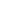 